S p r á v ao výsledkoch a podmienkach výchovno-vzdelávacej činnostiZákladnej školy s materskou školou Juraja Slávika Neresnického Dobrá Nivaza školský rok 2019/2020Predkladá:PaedDr. Mária Slosiariková					 .................................................			         riaditeľka										Prerokované v pedagogickej rade školy					         	dňa  						Vyjadrenie rady školy: 						Rada školy odporúča zriaďovateľovi   						Obci Dobrá Niva 						s c h v á l i ť Správu o výsledkoch a podmienkach výchovno-vzdelávacej činnosti  ZŠ s MŠ Juraja Slávika Neresnického Dobrá Niva za školský rok 2019/2020						...........................................................................Predseda Rady školy pri ZŠ s MŠ Juraja Slávika    Neresnického Dobrá NivaStanovisko zriaďovateľa:            Dobrá Niva obec .......................................................s ch v a ľ u j e Správu o výsledkoch a podmienkach výchovno-vzdelávacej činnosti ZŠ s MŠ Juraja Slávika Neresnického Dobrá Niva za školský rok 2019/2020						Ing. Milan Jakubík  starosta obce................................................................	                 za zriaďovateľa	Vypracovali: PaedDr. Mária Slosiariková, riaditeľka		Mgr. Jana Zimanová, zástupkyňa RŠ pre ZŠ		Edita Čipková, zástupkyňa RŠ pre MŠ                        Mgr. Radka Mikulová, zástupkyňa pre CVČ                        Mgr. Martina Buljanová, zodpovedná vychovávateľka ŠKD		Ing. Lenka Mlynáriková, ekonómka 	Obsah :            Vyhodnocovacia správa Základná škola 		strana       	    4 - 134            Vyhodnocovacia správa Materská škola      		strana      	135 - 158	Vyhodnocovacia správa Školský klub detí   		strana       	158 –  159	Vyhodnocovacia správa Centrum voľného času	strana      	159 – 170	Vyhodnocovacia správa ERASMUS+		strana		170 – 174            Správa o hospodárení                                                strana              176 -  177Východiská a podklady:Správa je vypracovaná v zmysle:Vyhlášky Ministerstva školstva SR č. 9/2006 Z. z. zo 16.12. 2005  o štruktúre a obsahu správ o výchovno-vzdelávacej činnosti, jej výsledkoch a podmienkach škôl a školských zariadeníMetodické usmernenie  MŠ SR č. 10/2006-R k vyhláške  MŠ SR č. 9/2006 Z. z. Plán práce školy na školský rok 2019/2020Vyhodnotenia plnenia plánov práce jednotlivých  metodických združení a predmetových komisiíInformácie o činnosti Rady školy pri ZŠ s MŠ Dobrá NivaĎalšie podklady: vyhodnocovacie správy  regionálnej výchovy, enviromentálnej výchovy, výchovy k manželstvu a rodičovstvu, drogovej prevencie, vyhodnocovacia správa projektu Škola podporujúca zdravie, Infovek, vyhodnocovacej správy ŠKD a CVČ.S p r á v ao výsledkoch a podmienkach výchovno-vzdelávacej činnosti  Základnej školy s materskou školou za školský rok 2019/2020I.a) Základné identifikačné údaje o škole: (§ 2ods. 1 písm. a)6. Vedúci zamestnanci školy:7.  Údaje o rade školy a iných poradných orgánoch školy:7.1. Údaje o rade školy:Rada školy pri ZŠ s MŠ Juraja Slávika Neresnického Dobrá Niva  bola ustanovená v zmysle § 24 zákona  č. 596/2003 Z. z. o štátnej správe v školstve a školskej samospráve a o zmene a doplnení niektorých zákonov v znení neskorších predpisov po voľbách dňa 7.11.2016. Funkčné obdobie začalo dňom  7.11.2016 na obdobie 4 rokov.Členovia rady školy: Stručná informácia o činnosti rady školy za školský rok 2019/2020:Rada školy pri ZŠ s MŠ Dobrá Niva mala v školskom roku 2019/2020 mala dve zasadnutia  s programom: Organizačné zabezpečnie školského roka 2019/2020Správa o výchovno-vzdelávacích výsledkoch školy šk. roku 2018/2019Informácie ohľadom dištančného vyučovania počas zatvorenej školyKritériá hodnotenia dištančnej formy vzdelávania Informácie ohľadom otvorenia školy, dodržanie opatrení hlavného hygienikaOrganizačné zabezpečenie školského roka 2020/20217.2. Údaje o predmetových komisiách a metodických združeniach - poradných orgánoch riaditeľa školy: Prehľad (zoznam)  poradných orgánov riaditeľa školy:metodické združenie učiteľov I. stupňa metodické združenie vychovávateliek ŠKD a vedúcej CVČpredmetová komisia učiteľov II. stupňaVyhodnocovacie správy poradných orgánov riaditeľa školy Vyhodnocovacia správa o činnosti PK v školskom roku  2019/2020Obsah:Údaje o predmetovej komisiiPlán práce PKSekcia slovenského jazyka a cudzích jazykov3.1  Slovenský jazyk3.2  Anglický jazyk3.3  Nemecký jazyk Ruský jazyk4. Sekcia prírodovedných a výchovných predmetov4.1  Matematika4.2  Informatika4.3  Biológia a chémia4.4  Fyzika4.5  Geografia4.6  Dejepis4.7  Výtvarná výchova, výchova umením4.8  Hudobná výchova4.9  Telesná výchova 4.10 Tenis4.11Technika4.12 Regionálna výchova4.13 Etická výchova4.14 Občianska náuka5. Plán profesijného rozvoja 6. Úlohy vyplývajúce z analýzy stavu školy a úrovne výchovno-vzdelávacieho procesu PRÍLOHA 1Obsah vzdelávania, ktorý nebol prebratý z dôvodu pandemickej situácie COVID -19PRĹOHA 2Rozvrh hodín počas dištančného vzdelávaniaPRÍLOHA 3Nové kritériá hodnotenia použité na konci školského rokaPRÍLOHA 4Obsah vzdelávania v ZŠ počas mimoriadneho prerušenia vyučovania v školáchÚdaje o predmetovej komisiiV tomto období pracovala PK v zložení:vedúca PK: 	Ing. Katarína Tupanová Sekcia slovenského jazyka a cudzích jazykov:  Mgr. J. Zimanová                                                                                Mgr. Renáta Neherová                                                                                Mgr. I. Sklenková                                                                                Mgr. L. Šimková 						         Mgr. A. BukovčanováSekcia prírodovedných a výchovných predmetov:                                                                                   Mgr. I. BajnokováMgr. J. ZimanováMgr. J.SlosiarikMgr. S. SlávičkováPaedDr. Peter Mesiarik  PhD.  PK zasadala 5-krát:   september 2019                                     november 2019                                      január 2020			  máj 2020                                      jún 2019Funkcie PK: organizačno-riadiaca				kontrolno-hodnotiacaodborno-metodickáV tomto školskom roku bol plán práce PK ovplyvnený pandemickou situáciou spôsobenou COVID – 19. Vzhľadom k tejto situáciu sa niektoré úlohy dané v pláne PK nezrealizovali, mnohé sa presunuli na budúci školský rok a niektoré úlohy sa realizovali inou formou.Prezenčné vyučovanie sa realizovalo do 13.3. Od 16. 3.2020 bol vyhlásený núdzový stav v krajine. Žiaci sa vyučovali v domácom prostredí dištančnou formou.Od 1.6.2020 boli opäť školy otvorené pre žiakov 1. až 5.ročníka. Do školy mohli žiaci nastúpiť na základe dobrovoľnosti a za prísnych hygienických a organizačných podmienok. Na základe tejto situácie bol upravený obsah vzdelávania a hodnotenie na konci školského roka. Plán práce PK:Plán bol zostavený na 1.zasadnutí a doplnený na 2.zasadnutí PK a vychádzal zo základných pedagogických dokumentov:     pedagogicko-organizačných pokynov na školský rok 2019/2020     plánu práce školy inovovaného štátneho a školského programu pre 5. - 9.ročníkučebné plány a osnovyI. Úlohy vyplývajúce z pedagogicko-organizačných pokynov na školský rok 2018/2019Žiakom so špeciálnymi výchovno-vzdelávacími potrebami boli vypracované individuálne plány v spolupráci so špeciálnym pedagógom s prihliadnutím na odporúčanie DIC Zvolen a CPPaP Zvolen. O ich plnení boli informovaní učitelia štvrťročne na zasadnutí pedagogickej rady. Pri klasifikácii a hodnotení boli dodržané pokyny na hodnotenie a klasifikáciu podľa Metodického pokynu č.7/2009-R na hodnotenie žiakov ZŠ. Žiaci so ŠVVP II. stupeňŽiaci s narušenou komunikačnou schopnosťou (NKS)  - 4 žiaciŽiaci s vývinovou poruchou učenia (VPU)  - 18 žiaciŽiaci s poruchou aktivity a pozornosti (ADHD) – 4 žiaciŽiaci so zrakovým postihnutím – 1 žiakŽiak s pervazívnou vývinovou poruchou- Aspergerov syndróm  - 1 žiakSPOLU: 28 žiakovV rámci jednotlivých predmetov boli implementované prvky čitateľskej, finančnej a   informačnej gramotnosti a boli implementované prvky národnej stratégie pre globálne vzdelávanie ( podrobnejšie informácie sa nachádzajú v charakteristikách jednotlivých predmetov). Spolupráca s asistentmi učiteľa sa podieľala na utváraní podmienok na prekonanie zdravotných a sociálnych bariér integrovaných žiakov, žiakov so ŠVVP a žiakov zo sociálne znevýhodneného prostredia.II. Úlohy vyplývajúce z plánu práce školyV školskom roku 2019/2020 pracovali v škole špeciálny pedagóga a asistenti učiteľa, ktorí sa venovali žiakom so špeciálnymi výchovno-vzdelávacími potrebami v predmete slovenský jazyk a matematika, chémia.V práci triedneho učiteľa sme sa zamerali predovšetkým na včasné odstraňovanie začínajúcich problémov, ktoré boli riešené okamžite v spolupráci s výchovným poradcom, riaditeľom školy a rodičmi. Boli monitorované zmeny v správaní a v prospechu jednotlivých žiakov a na zasadnutiach ZRŠ boli tieto zmeny konzultované rodičmi, prípadne s výchovným poradcom. Na triednických hodinách , konaných raz mesačne po pracovnej mesačnej porade a priebežne podľa potreby boli žiaci informovaní o prevencii proti formám psychického a fyzického násilia, sociálno-patologických javov a kriminality, ako aj o zamedzení a eliminovaní šikanovania v škole. Pozornosť bola venovaná aj zdravému životnému štýlu – stravovanie, pohyb na čerstvom vzduchu, obmedzenie času stráveného pri PC a mobiloch. Triedni učitelia pravidelne kontrolovali dochádzku žiakov do školy a v prípade problémov konzultovali situáciu s rodičmi.III. Úlohy vyplývajúce z inovovaného štátneho a  školského programu pre 5. - 9.ročníkVýchova a vzdelávanie sa v ZŠ uskutočňuje od 1.septembra 2015 v 5. – 9. ročníkoch 2.stupňa podľa výchovno-vzdelávacích programov nasledovne:	1. inovovaný štátny vzdelávací program, ktorý vymedzuje povinný obsah výchovy a vzdelávania na školách,	2. inovovaný školský vzdelávací program, ktorý je základným dokumentom školy, podľa ktorého sa uskutočňuje výchova a vzdelávanie.IV. Učebné plány a učebné osnovyV školskom roku 2019/2020 sa žiaci 2.stupňa vyučovali podľa školských učebných plánov pre jednotlivé ročníky, ktoré sú uvedené Školskom vzdelávacom programe pre 2.stupeň ZŠ ISCED 2 a v inovovanom Školskom vzdelávacom programe pre 5.- 9. ročník. Vo všetkých predmetoch boli vypracované tematické výchovno - vzdelávacie plány s vyznačením prierezových tém a do jednotlivých plánov boli zapracované body čitateľskej a informačnej výchovy a národnej stratégie globálneho vzdelávania a finančnej gramotnosti. Na zasadnutí PK vyučujúci pravidelne informovali o plnení učebných plánov v jednotlivých ročníkoch.Sekcia slovenského jazyka a cudzích jazykovSlovenský jazyk Na hodinách slovenského jazyka sme viedli žiakov k láske k materinskému jazyku, k národnej hrdosti a slovenským tradíciám. Dbali sme o zvyšovanie jazykovej kultúry žiakov a celkovej kvality vyučovania slovenského jazyka. Na splnenie týchto cieľov sme využívali nasledovné aktivity a metódy a formy práce:Povinné písomnosti- žiaci 2. stupňa napísali vstupné testy a nasledovný počet predpísaných kontrolných diktátov a školských písomných prác:5. roč. – 2 kontrolné diktáty, 1. školská písomná práca dištančne6. roč. – 3 kontrolné diktáty, 1. šk. písomná práca, 2. šk. písomná práca dištančne7. roč. – 4 kontrolné diktáty, 1. šk. písomná práca, 2. šk. písomná práca dištančne8. A – 3 kontrolné diktáty, 1. šk. písomná práca, 2. šk. písomná práca dištančne8. B – 3 kontrolné diktáty, 1. šk. písomná práca, 2. šk. písomná práca dištančne9. roč. – 3 kontrolné diktáty, 1. šk. písomná práca, 2. šk. písomná práca dištančne- ostatné kontrolné diktáty, školské písomné práce, niektoré opravy a výstupné testy neboli napísané z dôvodu prerušenia vyučovania pre Covid-19 od 16. 3. 2020- pokračovali sme v analýze chybovosti diktátov v jednotlivých ročníkoch- po každom tematickom celku sa písali tematické písomky; gramatiku a pravopis si žiaci precvičovali aj formou rozcvičiek/päťminútoviek.Rozvíjanie čitateľskej gramotnosti žiakov- rozvíjané bolo predovšetkým na hodinách literatúry – pracovalo sa s textami z učebníc, ku ktorým si vyučujúci pripravili otázky a ústnou, ale aj písomnou formou si overovali u žiakov porozumenie rôznych žánrov umeleckých textov. Žiaci s obľubou vypracúvali úlohy na čítanie s porozumením z pracovných zošitov ku každému textu z učebníc literatúry– počas dištančného vyučovania bolo čítanie s porozumením rozvíjané vo zvýšenej miere, nakoľko žiaci museli pracovať s textami z literatúry aj pracovnými listami samostatne- testy na rozvoj čitateľskej gramotnosti boli realizované v jednotlivých ročníkoch v 1. polroku, v 2. polroku sa neuskutočnili z dôvodu prerušeniu vyučovania pre Covid-19 od 16. 3. 2020- žiaci neabsolvovali ani riaditeľské testy na čítanie s porozumením z dôvodu prerušenia vyučovania pre Covid-19 od 16. 3. 2020 – testy boli pripravené- v 2. polroku všetci učitelia absolvovali v rámci aktualizačného vzdelávania 1. blok školenia Rozvoj čitateľskej gramotnosti na jazykových a nejazykových predmetoch – teoretická časť pod vedením Mgr. Mariany Kondačovej a Mgr. Kvetoslavy Babiakovej- v triedach si žiaci vytvorili triedne knižnice, ktoré využívali napríklad počas prestávokTvorba vlastných jazykových prejavov- nadaných a ochotných žiakov sme viedli k tvorbe vlastných jazykových prejavov nasledovným spôsobom:- žiaci prispievali aj do školského časopisu - V. Špániková, B. Baková, M. Kamiač, H. Hudáková- Literárny Zvolen – vlastnou tvorbou sa do súťaže zapojili N. Melichová, S. Vaňová, T. Pavlíková, pričom N. Melichov a S. Vaňová boli ocenené v tejto súťaži, vlastná tvorba týchto žiačok je postupne uverejňovaná aj v školskom časopise- v rámci literárnej súťaže Prečo mám rád Dobrú Nivu s témou Juraj Slávik Neresnický žiaci 2. stupňa tvorili vlastné jazykové prejavy – projekty na základe prečítania knihy Moja pamäť – živá knihaTestovanie 9- sa neuskutočnilo z dôvodu prerušenia vyučovania pre Covid-19 od 16. 3. 2020Implementácia IKT do vyučovania SJ- na hodinách SJL sme vo všetkých ročníkoch počas prezenčného vyučovania využívali na vysvetľovanie a precvičovanie učiva interaktívnu tabuľu a datavideoprojektor, pričom prezentácie a cvičenia si vyučujúce tvorili samy alebo využívali stránku www.zborovna.sk, ALF, či iné zdroje internetu- hodiny SJL s využitím IKT mali veľký význam - boli pre žiakov dobrou motiváciou a spestrením bežných hodín, žiaci si učivo lepšie zapamätali a utvrdili, preto v implementácii IKT do vyučovania aj v rámci SJL budeme pokračovať aj ďalej- počas distančného vyučovania hodiny prebiehali online cez program Microsoft Teams, vo veľkej miere sme využívali internetové portály www.zborovna.sk a program ALF, niektorí vyučujúci si tvorili vlastné videá, prostredníctvom ktorých vysvetľovali žiakom nové učivo- na komunikáciu so žiakmi sme využívali školské emaily, edupage a messengerMimočítanková literatúra- žiakov sme viedli k láske k materinskému jazyku, k národnej hrdosti a slovenským tradíciám aj prostredníctvom poznávania klasickej a modernej slovenskej literatúry- v rámci mimočítankového čítania v každom ročníku žiaci prečítali určené knihy, ktoré vybrali vyučujúci podľa aktuálnej ponuky školskej knižnice a spracovali záznamy do čitateľských denníkov – 1 knihu v 1. polroku podľa plánu a v 2. polroku 1 knihu dištančne- v niektorých triedach boli vytvorené triedne knižniceSpolupráca so školskou a obecnou knižnicou- žiaci si požičiavali knihy zo školskej knižnice na mimočítankové čítanie a Hviezdoslavov Kubín, pričom išlo o knihy klasické aj nové, moderné- nové knihy si žiaci objednávali u p. knihovníčky, ponuka bola dostupná k nahliadnutiu v každej triede- v spolupráci s Obecnou knižnicou v Dobrej Nive sa žiaci 2. stupňa v októbri zapojili do literárnej a výtvarnej súťaže Prečo mám rád Dobrú Nivu s témou 130. výročie narodeniaJuraja Slávika Neresnického, kde tvorili vlastné jazykové prejavy – projekty na základe prečítania knihy Moja pamäť – živá kniha4- v rámci Medzinárodného dňa školských knižníc sa pri príležitosti 145. výročia narodenia Jozefa Gregora Tajovského žiaci 5. a 6. ročníka na hodine SJL cez prezentáciu oboznámili so životopisom J. G. Tajovského a čítali si ukážky z jeho kníh; žiaci 7. a 8. ročníka sa zúčastnili exkurzie do rodného domu J. G. Tajovského v Tajove- v spolupráci s Obecnou knižnicou v Dobrej Nive a Krajskou knižnicou Ľ. Štúra vo Zvolena sa žiaci 5. a 6. Ročníka v 2. polroku oboznámili s tvorbou M. Ďuríčkovej zaujímavým rozprávaním na tému „Meno nekrášli človeka, ale človek môže okrášliť svoje meno“Súťaže- v októbri sa žiaci 2. stupňa zapojili do literárnej súťaže Prečo mám rád Dobrú Nivu s témou Juraj Slávik Neresnický , kde tvorili vlastné jazykové prejavy – projekty na základe prečítania knihy Moja pamäť – živá kniha- Literárny Zvolen – vlastnou tvorbou sa do súťaže zapojili N. Melichová, S. Vaňová, T. Pavlíková, pričom práce N. Melichovej a S. Vaňovej boli ocenené- Hviezdoslavov Kubín – v januári sa uskutočnilo školského kolo súťaže, okresné kolo sa neuskutočnilo z dôvodu prerušenia vyučovania pre Covid-19 od 16. 3. 2020II. kategória: 5. – 6. ročník:POÉZIA 							PRÓZA1. - 								1. N. Melichová, M. Stančíková2. Timea Koledová 						2. Natália Balková3. - 								3. Sofia VaňováIII. kategória: 7. – 9. ročník:POÉZIA 							PRÓZA1. Peter Stančík 						1. Tatiana Pavlíková2. Elisa Ungerová 						2. Patrícia Sklienková3. Martin Kamiač 						3. Hana HudákováExkurzie- plánované exkurzie v 2. polroku do Banskej Štiavnice (apríl, 6.-7. roč.) ani do Modry (máj, 8.- 9. roč.) sa neuskutočnili z dôvodu prerušenia vyučovania pre Covid-19 od 16. 3. 2020- v rámci Medzinárodného dňa školských knižníc sa žiaci 7. a 8. ročníka zúčastnili exkurzie do rodného domu J. G. Tajovského v Tajove a žiaci 9. ročníka sa v decembri zúčastnili divadelného predstavenia Škola – základ života v DJGT ZvolenVýučba počas prerušeného vyučovaniaPočas prerušeného vyučovania sme vo vyučovaní pokračovali dištančnou formou. V období od 13.3. – 30.3.2020 žiaci a učitelia komunikovali pomocou mailov cez MS OFFICE. Všetci žiaci aj učitelia majú vytvorené svoje mailové adresy, kde majú k dispozícii mailovú schránku, úložný priestor, zdieľané dokumenty. Učitelia pravidelne posielali žiakom úlohy a prezentácie s novým učivom. Žiacipracovné listy vypracovali a odosielali naspäť učiteľom, ktorí ich opravili a žiakom poslali spätnú väzbu, prípadne vrátili na prepracovanie. Ďalej využívali stránky školy cez EDUPAGE, tiež na vzájomnú komunikáciu formou správ a zadávania úloh. Od apríla sme k formám komunikácie pridali aj online vyučovanie, kedy mali žiaci možnosť pravidelne, ale aj podľa potreby po vzájomnom dohovore sa pripojiť cez MS TEAMS a komunikovať priamo. Týmto spôsobom sme riešili vzniknuté problémy, využívali sme to hlavne na dovysvetľovanie učiva a náročných javov. Po úprave učebných osnov MŠ a ŠPU sme prebrali všetky predpísané a odporúčané témy a tematické celky.Anglický jazykVýučba anglického jazyka ako prvého cudzieho jazyka začína už v materskej škole. Žiaci v prvom ročníku už teda do školy s určitými znalosťami slovnej zásoby prichádzajú. Prvý a druhý ročník je zameraný hlavne na lexiku z každodenného života, v treťom a štvrtom ročníku sa už žiaci stretnú aj s jednoduchými gramatickými štruktúrami v konverzácii.Vyučovanie sa v deviatom ročníku končí zvládnutím úrovne A2 klasifikovanej podľa SERR. Bežný rok uzavrú výučbu záverečnými prezentáciami na vybrané témy v anglickom jazyku pred vyučujúcimi a vedením školy. Tento školský rok však prezentácie žiaci nerobili z dôvodu prerušenia vyučovania pre Covid 19 od 16.3.2020.Vo vyučovaní sa využívajú rôzne metódy a formy na vytvorenie pútavého prostredia na rozvoj všetkých komunikačných zručností – počúvania, rozprávania, čítania a písania. Medzi obľúbené patria hlavne skupinové a projektové vyučovanie, role play a dialógy v modelových situáciách, či rôzne didaktické hry. Pri ich využívaní sa dohliada na vekovú primeranosť i rozličnú jazykovú schopnosť žiakov.Didaktické pomôcky:Najčastejšími a pre žiakov aj najpútavejšími sú informačno-komunikačné technológie. Využívajú sa preto na takmer každej vyučovacej hodine, a to hlavne formou interaktívnej tabule (interaktívne prezentácie, výukové DVD programy, online cvičenia). Okrem toho sa využívajú aj anglické nahrávky a videá, doplnkové pracovné listy, jazykové časopisy, prekladové slovníky, obrázkové i slovné kartičky. Gramatické závesné tabule sú podľa učiva rozdelené do tried.  Počas dištančného vyučovania sme využívali najmä online hodiny cez program Microsoft Teams, program ALF, portál Zborovňa.sk, kde sme prostredníctvom prezentácií, pracovných listov a cvičných testov učili žiakov nové učivo. Spätnou väzbou boli odpovede žiakov prostredníctvom mailov, programu Office a Messenger.Počas dištančného online vyučovania sme využívali Classroom Presentation Tools, ktoré nám sprístupnilo vydavateľstvo Oxford University Press zadarmo pre všetkých učiteľov anglického jazyka. Pre takýto spôsob vyučovania anglického jazyka to bola výborná forma, nakoľko si žiaci mohli rozvíjať všetky jazykové kompetencie.Počítačová učebňa:Z dispozičného hľadiska rozdelenia tried nebolo ani tento rok možné pravidelne využívať jazykové laboratórium, veľa vyučovacích hodín ANJ na vyššom stupni prebiehalo v počítačovej učebni. Pracovali sme s rôznymi online gramatickými programami (ALF, Planéta vedomostí,...)  a takisto sme počítače využívali aj pri tvorbe projektov. Jazykové laboratórium:V jazykovom laboratóriu tento školský rok bola 8. B trieda, preto vyučovanie ostatných ročníkov v tejto učebni prebiehalo podľa možností.Projekty:V rámci prezenčného vyučovania v prvom polroku žiaci druhého stupňa tvorili projekty, ktoré súviseli s témou prebratých lekcií.Pri príležitosti Európskeho dňa jazykov sme v druhom polroku pripravovali anglické divadielka so žiakmi 6. a 9. ročníka, ale z dôvodu prerušenia vyučovania pre Covid 19 od 16.3.2020 sa nekonali.Súťaže:Každoročne sa zúčastňujeme Olympiády v anglickom jazyku, ktorej školské kolo sa uskutočnilo v decembri. V januári sa úspešní riešitelia školského kola zúčastnili okresného kola vo Zvolene, kde sa v kategóriách 1A a 1B umiestnili takto:Kategória A1 - Zuzana Hrčková (8. ročník)– 4. miesto okresného kolaKategória A2 - Matej Balko (7. ročník) – 6. miesto okresného kolaIntegrácia žiakov so špeciálnymi výchovno-vzdelávacími potrebamiV rámci hodín anglického jazyka sme spolupracovali s asistentmi učiteľa.V 3. ročníku s Mgr. Ivetou Tučekovou,v 4. ročníku s Mgr. Ivetou Tučekovou,v 5. ročníku s Mgr. Ivanou Sklenkovou,v 6. ročníku s Mgr. Ivanou Sklenkovou,v 7. ročníku s Mgr. Ivanou Sklenkovou,vo 8. ročníku s Mgr. Renátou Neherovou a Mgr. Miriam Kružliakovouv 9. ročníku s Mgr. Renátou Neherovou.Čitateľská gramotnosť:Na hodinách anglického jazyka sa pravidelne rozvíjala čitateľská gramotnosť úlohami k textom v jednotlivých lekciách.Zdroje – učebnice:V školskom roku 2019/2020 sme využívali učebnice:3. ročník - Explore Together 1 Class Book (SK Edition) – vydavateľstvo Oxford4. ročník - Family and Friends 2nd Edition Class book + workbook, vydavateľstvo Oxford5. ročník - Project1 class book + workbook, 4th Edition, Tom Hutchinson, Oxford6. ročník - Project2 class book + workbook, 4th Edition, Tom Hutchinson , Oxford7. ročník - Project3 class book + workbook, 4th Edition, Tom Hutchinson , Oxford8. ročník - Project4 class book + workbook, 4th Edition, Tom Hutchinson , Oxford9. ročník - Project Plus class book + workbook, 4th Edition, Tom Hutchinson, OxfordPočas dištančného obdobia sme v rámci predmetu Anglický jazyk prebrali všetko stanovené učivo v každom ročníku.Nemecký jazykNemecký jazyk – 2. cudzí jazykV školskom roku 2019 / 2020 sa nemčina ako druhý cudzí jazyk naďalej vyučovala v ročníkoch 7., 8., 9. Časová dotácia hodín nemeckého jazyka vo všetkých troch ročníkoch boli 2 hodiny, všetci žiaci boli vzdelávaní podľa inovovaného štátneho vzdelávacieho programu. Počet žiakov v skupinách nemeckého jazyka uvedených ročníkov bol nasledovný: 7. ročník 10 žiakov, 8. ročník 22 žiakov, 9. ročník 5 žiakov. Na hodinách nemeckého jazyka žiaci pracovali s učebnicou WIR, s pracovným zošitom WIR a s CD k učebnici. Ako doplnkové učebné zdroje sme využívali internet / napr. online cvičenia, krátke filmy, piesne, riekanky, texty.... /.Žiaci všetkých ročníkov mali k dispozícii jazykovú a počítačovú učebňu, aj mimo nej – v tradičnej triede - sa však využívala interaktívna tabuľa / napr. PPT prezentácie ... /.Na Deň cudzích jazykov si žiaci nemčinári pripravili pre žiakov 6. ročníka krátky program / prezentácia v PPT o európskych krajinách, v ktorých sa hovorí po nemecky /.Žiaci sa svojimi príspevkami / krížovky, osemsmerovky / pravidelne podieľali aj na tvorbe školského časopisu Školák.V období 16.3. – 19. 6. 2020 boli žiaci vzdelávaní dištančne; komunikácia s nimi prebiehala najskôr len prostredníctvom mailov, od mája boli žiaci rozdelení do menších skupín a hodiny boli vyučované online. V rámci dištančného vzdelávania žiaci preberali témy:Dňa 10.6. som sa zúčastnila na online seminári ( cca. 60 min. ) vydavateľstva Hueber, účastníkom predstavili digitálne učebnice a ďalšie materiály vydavateľstva v digitálnej podobe.Ruský jazykV školskom roku 2019/2020 sa ruský jazyk vyučoval ako druhý cudzí jazyk v 7. – 9. ročníku s časovou dotáciou 2 hodiny týždenne. Vo všetkých ročníkoch sme používali učebnice a pracovné zošity „Классные друзья 1, 2, 3“ autorov Orlovej, Korschnerovej a Stejskalovej. V pracovných zošitoch sú uvedené rôzne možnosti precvičovania či už gramatických javov alebo slovnej zásoby: napr. krížovky, doplňovanie slov na základe počutého textu alebo prirodzeného poriadku slov vo vete, tvorba rozhovorov. V 7. ročníku sme sa prvý polrok viac-menej sústredili na zvládnutie azbuky v písanej i čítanej forme. V druhom polroku sme rozširovali slovnú zásobu a osvojili sme si niektoré jednoduché gramatické javy. Podstatou učiva v 8. ročníku je časovanie slovies a tomu sú prispôsobené aj jednotlivé tematické celky. V 9. ročníku sa okrem gramatiky venujeme schopnosti hovoriť po rusky – s tým korešpondujú hlavné témy napr. Мой город, В Москву, Как я провел лето a pod. Ako doplnkový materiál boli využité internetové zdroje, konkrétne https://eralash.ru/ - videoportál , na ktorom sa prostredníctvom krátkych scénok môžu žiaci zdokonaľovať v ruštine. A tiež sme využívali stránku www.youtube.com - videá, ktoré žiakom priblížili niektoré pamiatky Moskvy a Ruskej federácie. Pracovali sme s ruskými rozprávkami, primárne zameranými na počúvanie napr. Пропал Петя-петушок, Сказка о рыбаке и рыбке, Маша и медведь, Разные колеса, Грибок- теремок.Počas Týždňa cudzích jazykov bola pre žiakov 6. ročníka vytvorená prezentácia o histórii a kultúre Ruskej federácie.Sekcia prírodovedných a výchovných predmetovMatematikaObdobie do 13.3.2020 V predmete matematika boli implementované rôzne medzipredmetové vzťahy, čítanie s porozumením, základy finančnej gramotnosti a v dostatočnej miere sa využívali IKT.V 5. - 9. ročníku sa postupovalo podľa inovovaných časovo-tematických plánov, na ktoré nadväzujú učebnice matematiky od Zuzany a Petra Berovcov. Na precvičenie učiva boli vo výraznej miere využívané pracovné zošity od tejto dvojice autorov, z ktorých úlohy žiaci riešili samostatne na vyučovacích hodinách, ale i doma.Na precvičovanie sa využívali i prezentácie so zadaniami úloh. Dopĺňanie riešení do vopred pripravených úloh umožňuje rýchlu kontrolu riešení jednotlivých úloh. Vyučujúci postupne dopĺňali databázu prezentácií pre vysvetľovanie a oboznamovanie sa s novým učivom. E-beam tabuľa sa využívala aj pri rozvíjaní priestorovej predstavivosti (8. a 9. roč. – učivá o obrazcoch a telesách). Úlohy v matematike sú koncipované tak, aby vychádzali z reálneho života a potrieb v domácnosti. Preto sú pravidelne obmieňané a aktualizované učiteľmi matematiky.Čítanie s porozumením sa uplatňovalo najmä pri riešení slovných úloh. Po prečítaní súvislého textu si žiaci museli vytvoriť matematický zápis a na jeho základe vyriešiť úlohu. Túto činnosť robia žiaci vo všetkých ročníkoch, primerane ich veku a schopnostiam. Pre spestrenie hodín matematiky sme využívali aj historické okienko, ktoré bolo zamerané na osobnosti dejín matematiky.Po prebratí jednotlivých tematických celkov žiaci písali tematické testy, na priebežné overenie vedomostí vyučujúci využívali rozcvičky. V školskom roku žiaci napísali 2 štvrťročné písomné práce. Na začiatku školského roka žiaci napísali vstupný test. Z analýzy testu a porovnaním s výstupnými testami pre vyučujúcich vyplynulo, ktorým častiam jednotlivých tematických celkov treba venovať zvýšenú pozornosť.MATEMATIKA – 5.ročníkV priebehu dištančného vzdelávania som aj v predmete matematika postupovala podľa časovo-tematického plánu a prešla som všetkými tematickými celkami. Žiaci dostávali 4-krát do týždňa pracovné listy so zadaniami, poznámkami a vysvetlením nového učiva ako aj úlohy na precvičenie a utvrdenie učiva. Na vysvetlenie učiva som deťom často natáčala videá, ku ktorým sa dostali na www.office.com. Po prebraní tematického celku som žiakom pripravila úlohy na zhrnutie učiva, ktoré však neboli hodnotené známkou. Využívala som zadania a cvičenia z učebnice, pracovného zošita, mnohé som tvorila aj sama.Po prebraní učiva som sa venovala utvrdzovaniu a opakovaniu učiva predovšetkým z obdobia dištančného vzdelávania.MATEMATIKA – 6. a 8.ročníkOd polovice marca , keď sa prerušilo riadne školské vyučovanie , som so žiakmi pracoval pomocou školskej stránky Office. Najskôr to bolo len zadávanie úloh a ich následná kontrola. Neskôr som už mal on line hodiny. Preberali sme nové učivo, utvrdzovali ho riešením úloh a prakticky sme splnili časovo-tematické plány aj v 6. aj v 8. ročníku.MATEMATIKA – 7. a 9.ročníkV období od 16.3. do 19.6 sa vyučovanie zmenilo na dištančnú formu. Každý deň bola žiakom zaslaná úloha – prezentácia s pokynmi, wordovský súbor a príkladmi, krátke video s vysvetlením nového učiva , vhodné video z internetu, online test a podobne. Jednotlivé formy sa striedali, aby vyučovanie nebolo stereotypné. Posledné dva týždne boli venované opakovaniu učivaPrebraté témy – 7.ročník – Objem kocky a kvádra ( jednotky objemu, vzorce, vzorové príklady, praktické využitie vedomostí), percentá ( základné pojmy, základné výpočty, slovné úlohy, diagramy, promile), rovnobežníky ( rovnobežky preťaté priečkou, súhlasné a nesúhlasné uhly, vlastnosti a delenie rovnobežnikov, výška rovnobežníka, základné konštrukcie rovnobežníka. Učivo o rovnobežníkoch – konštrukcie sa presúva do budúceho školského roka na mesiac september, do tohto obdobia sa zaradí aj tematický celok – metódy riešenia kombinatorických úloh.Prebraté témy – 9. Ročník – do 24.3. sa žiaci venovali opakovaniu učiva a príprave na testovanie 9, ktoré bolo zrušené. Následne začali preberať témy – objem a povrch telies( kocka a kváder – opakovanie, valec, ihlan a kužeľ – základné vzorce a slovné úlohy s praktickým zameraním), grafické znázornenie závislosti ( súradnicová sústava, funkcia, funkčná závislosť, riešenie dvoch rovníc s dvomi neznámymi a vzťah k funkcii), podobnosť trojuholníkov a základy štatistiky.Žiaci jednotlivých ročníkov sa zúčastnili školských kôl matematických súťaží organizovaných každoročne a najúspešnejší postúpili na okresné kolá:Matematická olympiáda - konal sa len M5 a M9Pytagoriáda – okresné kolo sa nekonaloŽiaci sa online zúčastnili súťaže Matematický klokan.Zapojili sme sa do matematickej olympiády aj Pytagoriády. Uskutočnili sa školské kolá a tí najlepší sa mali zúčastniť okresných kôl. V matematickej olympiáde jedna žiačka Natália Vrťová / Z8 / a v Pytagoriáde v kategórii P6 traja žiaci R. Hrnčiarik, R. Korytár a T. Klembara postúpili do okresného kola a v kategórii P8 tiež traja žiaci N. Ponická, M. Mokoš a Z. Hrčková postúpili na okresné kolo. Tie sa ale z dôvodu koronavírusu neuskutočnili.InformatikaNa hodinách informatiky žiaci pracovali v učebni výpočtovej techniky. Na skupiny boli delení tak, aby každý žiak mal možnosť pracovať na vlastnom počítači. Okrem práce so základným kancelárskym softvérom boli žiaci oboznámení aj s fungovaním internetu. Vzhľadom na dôraz na rozvíjanie čítania s porozumením, žiaci pracovali s vyhľadávačmi a katalógmi, kde si museli určiť také kľúčové slová, aby ich vyhľadávanie bolo efektívne.Žiaci sa pripravovali na súťaž Robo Cup, ktorá sa z dôvodu mimoriadnych opatrení kvôli korona vírusu nekonala.4.3.Biológia a chémiaBIOLÓGIAČasová dotácia hodín biológie bola 2 hodiny týždenne v piatom, v šiestom a v siedmom ročníku a 1 hodina týždenne v ôsmom a deviatom ročníku. Časová dotácia hodín chémie bola 2 hodiny týždenne siedmom a v ôsmom ročníku, jedna hodina v deviatom ročníku.Na hodinách biológie sme kládli hlavne dôraz na čítanie s porozumením. Základné učivo bolo dopĺňané o odborné texty. Žiaci písali po jednotlivých tematických celkoch testy. V rámci IKT do vyučovania boli na hodinách využívané edukačné CD ako aj prezentácie v PowerPointe s danými témami. V rámci jednotlivých predmetov si žiaci vytvorili vlastné projekty – prezentácie s preberanými témami, ktoré spracovali formou posteru alebo PowerPointu. Veľmi obľúbenou, v rámci biológie ako aj chémie, boli interaktívne cvičenia.Na hodinách sme podľa možností využívali aj rôzne učebné pomôcky, ktoré im pomohli lepšie chápať preberané učivo. Pre lepšie pochopenie rôznych chemických procesov boli žiakom ukázané aj jednoduché demonštračné pokusy.Počas prerušeného vyučovania sme vo vyučovaní pokračovali dištančnou formou. V predmete biológia som pokračovala vo vyučovaní podľa plánov vo všetkých ročníkoch. V tomto období od 13.3. – 19.6.2020 som so žiakmi komunikovala pomocou mailov cez MS OFFICE. Keďže všetci žiaci majú vytvorené svoje mailové adresy, komunikácia bola veľmi dobrá. Pravidelne som posielala žiakom úlohy a prezentácie s novým učivom, podľa ktorých si žiaci zapisovali do zošitov poznámky. Niekedy im pošlem poznámky pripravené vo worde. Žiaci posielali vypracované pracovné listy, ktoré som následne opravila a vyhodnotila, niekedy aj poslala späť na opravenie. Od apríla sa k vyučovaniu pridali online hodiny cez MSTEAMS. Na týchto hodinách sme si vysvetlili nové učivo, prípadne som riešila otázky žiakov. Na spestrenie vyučovania žiakom posielam videa z youtube.	CHÉMIAV chémií je to zložitejšie.V siedmom a deviatom ročníku sa snažím pokračovať podľa plánu. Jednotlivé učivá spracúvam do PowerPointových prezentácií, podľa ktorých si žiaci zapisujú poznámky. V ôsmom ročníku ide hlavne o opakovanie už prebratého názvoslovia halogenidov, oxidov a kyselín. Ako nové učivo preberáme vlastnosti jednotlivých chemických látok. Podobne ako v biológií aj v chémií žiaci vypracúvajú cvičenia z učebnice alebo riešia pracovné listy, ktoré mi posielajú na kontrolu.Tematický celok Chemické reakcie sa presúva z ôsmeho do deviateho ročníka.Tematický celok Organické látky v živých organizmoch a v bežnom živote sa presunie z deviateho do ôsmeho ročníka.Po úprave učebných osnov MŠ a ŠPU som prebrala všetky predpísané a odporúčané témy a tematické celky.Keďže chémia je zameraná na experimenty, ktoré sme pre prerušené vyučovanie nemohli uskutočniť, zaradím ich do plánu ďalšieho ročníka.OLYMPIÁDY A SÚŤAŽEBiologická olympiáda sa nekonala.Chemická olympiáda sa uskutočnila dištančnou formou v oboch kolách.Kat D – Obvodné kolo : M. Kamiač 3.m. ÚRKrajské kolo: M. Kamiač 37.m. ÚRHliadka mladých zdravotníkov sa nekonala.Tento rok sme si pripomenuli Deň vody a Deň Zeme v rámci dištančného vyučovania.4.4.Fyzika Na vyučovacích hodinách fyziky žiakov 6.-9. ročníka sa postupovalo podľa časovo-tematických plánov. V 6. ročníku sa pri dvojhodinovej dotácii získal čas na viac praktických ukážok i riešenie príkladov .Samozrejme aj vyučovanie fyziky zasiahlo prerušenie riadneho školského vyučovania. Postupoval som podobne ako pri vyučovaní matematiky. Vo všetkých triedach som prebral učivo podľa časovo tematických plánov. Žiaci z dôvodu koronavírusu neuskutočnili všetkyplánované praktické cvičenia. Základné učivo sa preberalo s využitím učebníc, pričom boli využívané aj pracovné zošity, z ktorých žiaci riešili úlohy a cvičenia buď pri tabuli alebo samostatne doma. Pri vysvetľovaní nového učiva, ale aj pri jeho utvrdzovaní sme využívali aj prezentácie na portáli www.planetavedomosti.sk. Pre lepšie pochopenie rôznych fyzikálnych javov a zákonitostí boli žiakom ukázané jednoduché demonštračné pokusy. Prínosom pre vyučovanie fyziky boli aj nové učebné pomôcky, ktoré sme na hodinách podľa možností využívali. Pre zaktualizovanie preberaného učiva si žiaci doma pripravovali referáty k preberaným témam, ale aj so zameraním na osobnosti fyziky. Na hodinách fyziky sme zvýšenú pozornosť venovali riešeniu príkladov, s cieľom nielen pochopiť daný fyzikálny jav, ale utvrdiť poznatky o preberaných fyzikálnych veličinách a ich jednotkách so zapamätaním si základných vzorcov.O riešenie úloh z fyzikálnej olympiády žiaci ani tento školský rok neprejavili veľký záujem. Fyziku radia k tým náročnejším predmetom a prebudiť v nich snahu venovať jej viac zo svojho voľného času, je dosť ťažké.Vyučovaniu fyziky a jej popularizácii medzi žiakmi určite napomôže zriadenie odbornej učebne pre prírodovedné predmety, ktorú škola získala vďaka úspešnému projektu, a ktorý by sa mal realizovať v letných mesiacoch.	4.5   Geografia Obdobie do 13.3.2020. Na vyučovacích hodinách sa vyučovalo základné učivo podľa časovo-tematických plánov so zameraním na projektové vyučovanie. Žiaci vypracovali projekty podľa zadaných tém a prezentovali ich vo svojej triede. Forma prezentácie bola žiakom určená podľa témy : tvorbu modelov, plagátovú tvorbu alebo tvorbu v programe PowerPoint. Nakoniec spoločne vytvorili výstavku pre ostatných žiakov. V 5, ročníku si žiaci vytvorili plagáty s obsahom ľubovoľnej knihy Julesa Verneho. V 6 ročníku prezentovali žiaci novými vedomosťami a zaujímavosťami z Afriky. V 7 ročníku sme sa zamerali na prírodné zaujímavosti Európy, ktoré sú zapísané v zozname Unesco. Žiaci vytvorili výstavku – žiaľ prezentovať svoje vedomosti žiaci v tomto období nestihli. V 8.ročníku bol zadaný takýto projekt – sprav plán cesty cestovnej kancelárie, vytvor leták s programom, priprav rozpočet . Táto úloha bola zadaná prvý februárový týždeň ( dokončený dištančnou formou). V 9. Ročníku žiaci vytvorili svoj vlastný projekt – Listy do štátov , o ktorých sa učili – Austrália, USa a Brazília. Projekt nebol dokončený ( budeme v ňom pokračovať na budúci školský rok).Pri práci využívali doplnkovú literatúru (Čítanku zo zemepisu, Encyklopédiu sveta, rôzne typy atlasov a podobne) a vo veľkej miere pracovali s internetom a výpočtovou technikou. Výpočtová technika v jednotlivých triedach bola využívaná okrem iného aj na prácu s virtuálnymi mapami v programe Editor máp, kde sa okrem máp nachádza aj veľké množstvo orientačných úloh typu – traf sa, nájdi, puzzle a doplň. s portálom www.eucenie.sk , kde sa využívali mapy, s portálom www.zborovna.sk , s programom Google Earth. Akodoplňujúce informácie boli vybrané dokumentárne filmy na internete, ktoré vhodne dopĺňali preberané učivo.Obdobie po 16.3. 2020.Vo všetkých ročníkoch sa postupovalo dištančnou formou podľa rozvrhu a plánu. Žiaci pracovali s pracovným zošitom, učebnicou a atlasom. Metódy sa menili – využívala som portál lepšia geografia a odtiaľ som čerpala kvízy na preopakovanie učiva. Doplnkom boli tematické videá, ku ktorý žiaci písali komentár, prípadne kresby k téme.Vo všetkých ročníkoch bolo učivo prebraté podľa plánu.Súťaže: školského kola GO sa celkovo zúčastnilo 28 žiakovGeografická olympiáda OK:5. ročník:  12.miesto  Sofia Vaňová                 18. miesto Natália Balková                 23. miesto Terézia Peťková  6.- 7.ročník : 19. miesto Elisa Ungerová ÚR 8.-9. ročník: 9. miesto Martin Kamiač ÚR                      13. miesto Zuzana Hrčková ÚRČítanie s porozumením: 	- zemepisná čítanka a pracovné listy k textom                                    -  pracovný zošit – cvičenia a úlohy PISA	4.6  Dejepis Na hodinách dejepisu postupovali žiaci 5. až 9. ročníka podľa učebníc používaných už v predchádzajúcom školskom roku. V 5., 6. a 7. ročníku sme pracovali podľa Inovovaného ŠVVP. Časová dotácia bola 1 vyučovacia hodina v 5., 6., 7. a v 8. ročníku a 2 hodiny v 9. ročníku Okrem učebníc sme na hodinách využívali dejepisné čítanky, atlasy a mapy. Ďalej sme pracovali s odbornou literatúrou, časopisom Historická Revue, beletriou a internetom, hmotnými, obrazovými a písomnými prameňmi, zvukovými nahrávkami, obrazovými ukážkami, krátkymi dokumentmi a filmami, vzdelávacími nahrávkami z internetu. Získané informácie žiakom poslúžili ako ilustrácia doby, na prehĺbenie a lepšie porozumenie učivu. Na internete - RTVS History (2 významné udalosti a 1 dátum, ktorý ich spája), Dějiny udatného českého národa, . . .Vybrané témy sme s realizovali so zreteľom na uvedomenie si hodnôt slovenských dejín, výnimočných slovenských osobností európskeho či svetového významu, prelomových udalostí, s cieľom formovania a upevňovania národného povedomia, vlastenectva.Žiaci sa učili vytvárať si vlastné poznámky s využitím čítania s porozumením, vytvárať stručný a výstižný zápis pri zachovaní podstatných vzťahov a súvislostí, po prečítaní a vysvetlení učiva dopĺňali tzv. „deravé poznámky“. Pokúšali sme sa spoločne vytvárať myšlienkové mapy, chronologické prehľady a časové osi. Pracovali sme s odborným výkladovým dejepisným textom a historickými prameňmi (čítanie s porozumením), aby žiaci dokázali analyzovať, kriticky posúdiť a interpretovať daný obsah, hľadať kľúčové slová, pojmy, vety, podstatné myšlienky, vzťahy a súvislosti, dokázali argumentovať, porovnávať, zaujať postoj, vyjadriť svoj názor, robiť závery, hodnotiť svoju vlastnú prácu. Trénovali sme aj krátkodobú pamäť spracovaním krátkych textov (čo dôležité si z textu zapamätali). Deti sa učili vytvárať aj otázky, predovšetkým v súvislostiach s dejinami – kto, čo, kde, kedy, ako a prečo sa to stalo.Dané historické obdobia sme spoznávali aj cez osobnosti, ktoré vtedy žili, všímali sme si ako konkrétne historické udalosti zasahovali do ich osudov, konkrétne osobnosti sme spoznávali aj analýzou ich myšlienok, odkazov. Kládli sme dôraz aj na významné osobnosti Slovenska (Štúr, Štefánik, Matej Bel, A. F. Kollár, slovenskí vedci, objavitelia ako Š. Banič, J. Murgaš atď.), aby sme si uvedomili hodnoty našich dejín, aj prostredníctvom týchto osobností pestovali vzťah k národu a vlasti. Čítali sme si krátke a zaujímavé ukážky z knižiek Príbehy na dobrú noc pre rebelky (o výnimočných ženách) a o výnimočných ženách z našej histórie – SuperŽeny a ďalších (spomenuté pri jednotlivých ročníkoch).Usilovali sme sa uvedomiť si dianie historických udalostí v priestore a čase, aby sme dokázali konkrétne udalosti zaradiť na časovej osi, hľadali sme širší historický kontext (čo sa dialo v danom období v iných krajinách), robili sme komparáciu života vtedy a dnes (napr. život detí v stredoveku, každodenný život kedysi a dnes, život vo vojne a v mieri, ... ).Všetky realizované aktivity smerovali k prijatiu a rozvíjaniu nadčasových etických hodnôt a ľudských vlastností ako kultivovaná komunikácia, pochopenie, porozumenie, empatia, tolerancia, vzájomný rešpekt, úcta, ľudskosť, odpustenie, ušľachtilosť, ľudská dôstojnosť, sloboda, solidarita, mier, demokracia.Žiaci mali možnosť sledovať informácie o aktuálnych výstavách týkajúcich sa zaujímavých tém histórie (ale aj národopisu, regiónu, fotografie, biológie, ekológie, zdravého životného štýlu, vôbec kultúry) na nástenkeo dejinách, hodnotách v živote ľudí, spomienky na významné aktuálne výročia si žiaci mohli každý týždeň prečítať na tabuli s citátmi, ktorú používam už 4. rok pôsobenia na škole.V rámci nadviazanej spolupráce so ZŠ v Prachaticiach sme sa vo februári 2020 zúčastnili krásneho týždenného pobytu v Prachaticiach s vybranými žiakmi 7. a 8. ročníka. Pracovali sme na témach zadaných v spoločnom projekte Žili sme v spoločnom štáte – Československu.Žiaci 5. ročníka si pripravili práce vo forme plagátu na tému Moje stretnutia s minulosťou počas prázdnin – prvé zoznámenie sa s históriou. Deti doniesli ukázať a prišli porozprávať aj o najstarších predmetoch, aké majú doma (fotografie, kniha, ťažítko, mince, . . . )Vytvárali sme projekty - plagáty na tému Sviatky v SR. Žiaci kreslili a popisovali, porovnávali Život pravekých lovcov a zberačov a Život pravekých roľníkov.75. výročie ukončenia 2. svetovej vojny a spomienku na všetkých padlých sme si pripomenuli vytvorením akéhosi listu, básne - poďakovania za mier, prosby o život v mieri a skončenie vojen.Na konci roka sme si urobili pekný súťažný kvíz (slovný opis, nakresli, zahraj daný pojem, hádaj, kto som) aj s odmenou, v ktorom sme si zopakovali celoročné učivo dejepisu.Žiaci 6. ročníka vytvárali projekty – plagáty zážitkov a poznatkov po absolvovaní exkurzie v jeseni roku 2019 v SNG na Zvolenskom zámku (program Mýty na zámku – hrdinovia antických bájí zameraný na obdobie staroveku), návšteve výstavy archeologických vykopávok z Pustého hradu (stredovek).Kreslili sme históriu – napr. rímske námestie, rímsky nájomný dom, koloseum, rímskych bohov.Čítavali sme si z výbornej knihy Ernsta Gombricha – Stručné dejiny sveta pre mladých čitateľov (o starom Grécku, Ríme, . . . )Žiaci 7. ročníka Maľovali sme históriu – architektúru, predmety z čias Veľkej Moravy, stredovekého Uhorského štátu, renesančnú architektúru na Slovensku, . . .Prečítali sme si o živote a pôsobení Cyrila a Metoda aj na našom území v pútavej knihe Príbeh Cyrila a Metoda. Žiačka Diana Šuňavská, ktorú kniha zaujala, si po jej prečítaní pripravila pre spolužiakov krátke rozprávanie.Deti spracovali svoje zážitky a poznatky do plagátu po absolvovaní exkurzie na Zvolenskom zámku (november 2019, program Zvolenský zámok v premenách času) a návšteve výstavyarcheologických nálezov z Pustého hradu, kde sme sa stretli s autorkou výstavy archeologičkou Noémi Beljak Pažinovou, vedúcou Katedry archeológie na Univerzite Konštantína Filozofa v Nitre.Zážitkovým učením – ochutnávaním a určovaním plodov a pochutín sa žiaci naučili, ktoré plodiny sa k nám dostali z Ameriky.Žiaci 8. ročníka aj ostatní žiaci mohli využiť veľkú nástenku pripravenú pri príležitosti 105. výročia vypuknutia 1. svetovej vojny.Pripomenuli sme si sté výročie od tragickej smrti M. R. Štefánika v máji 1919. 145 rokov od narodenia realistického spisovateľa a československého legionára J. G. Tajovského. Prostredníctvom úryvkov z beletrizovaných životopisov sme sa zoznámili so životnými osudmi slovenských národovcov, napr. L. Štúra, J. Kollára, . . .Žiačky 8. Ročníka N. Vrťová, N. Polcová a N. Ponická si počas aktivít v rámci pobytu na partnerskej škole v Prachaticiach pripravili prezentáciu o vzniku 1. Československej republiky.O histórii osídľovania Ameriky Európanmi a jej negatívnych dopadoch na pôvodných obyvateľov sme si čítali v knihe autentických spomienok indiánskych náčelníkov – Dotknúť sa zeme. Indiánsky pohľad na vlastné bytie.Žiaci 9. ročníka v októbri 2019 v rámci exkurzie navštívili Ústredný vojenský cintorín Kráľovskej rumunskej armády a Červenej armády vo Zvolene, kde sme si zosnulých tradične uctili položením vencov a prečítaním slávnostného spomienkového príhovoru. Zároveň sme absolvovali veľmi zaujímavú prehliadku Múzea SNP v Banskej Bystrici a veľmi pôsobivú prehliadku Národnej kultúrnej pamiatky Kalište. Dôstojným, zmysluplným a obohacujúcim spôsobom sme si pripomenuli 75. výročie od ukončenia 2. svetovej vojny. Exkurzia bola vydarenou akciou. Absolvovali sme aj prehliadku novej interaktívnej časti Múzea SNP, ktorá sa žiakom veľmi páčila. Z nadobudnutých poznatkov a informácií sme čerpali neskôr pri preberaní príslušných tém týkajúcich sa 2. SV, Slovenského štátu a SNP. Žiaci spracovali svoje dojmy a poznatky z exkurzie písomnou formou.Žiaci 9. ročníka si vyskúšali metódu „oral“ history, keď od svojich príbuzných zisťovali Spomienky na vojnu v mojej rodine. Cez autentickú životnú skúsenosť svojich blízkych sa žiaci oboznámili s problematikou 2. SV a SNP, uvedomili si význam konania svojich predkov, ťažké časy vojny a jej zásah do životov všetkých ľudí.Prostredníctvom literárnych ukážok sme sa dozvedali o živote obyčajných ľudí počas prvej a druhej svetovej vojny (Hronský, Tajovský, ...)145. výročie narodenia Tajovského si žiaci 9. ročníka pripomenuli návštevou výborného divadelného predstavenia Škola základ života v DJGT vo Zvolene v októbri 2019. Prehliadli sme si aj výstavu venovanú životu a dielu Tajovského vytvorenú pri príležitosti výročia jeho narodenia. Akcia sa realizovala v rámci Medzinárodného dňa školských knižníc.Pri príležitosti 75. výročia konca 2. svetovej vojny žiaci vytvárali vlastné úvahy na tému Vojna, v ktorých využili aj nadobudnuté poznatky a citlivo reagovali a samostatne posudzovali danú tému, ku ktorej dokázali zaujať vlastné stanovisko.Spolupracovali s rodičmi a starými rodičmi použitím metódy „oral“ history pri vytváraní prezentácie o Živote v socializme. Každý si pripravil prezentáciu aj na tému z preberaných dejín, ktorá ho zaujala.Žiaci všetkých ročníkov väčšinou v skupinách pracovali aj na projektoch na tému Juraj Slávik Neresnický pri príležitosti výročia udelenia čestného názvu škole, 60. výročia školy. Práce boli ocenené a vystavené v Kultúrnom dome v Dobrej Nive. Pripomenuli sme si 130. výročie od narodenia J. S. Neresnického.	4.7  Výtvarná výchovaVýtvarná výchova sa v šk. roku 2019/2020 vyučovala s časovou dotáciou 1 hodina týždenne v 5. až 9. ročníku. V predmete výtvarná výchova sme pracovali (7. až 9. ročník Mgr. Slávičková) podľa plánov pre jednotlivé ročníky a na prácu sme využívali interiér i exteriér školy. Snažili sme sa hľadať medzipredmetové vzťahy medzi dejepisom, regionálnou výchovou, literatúrou a výtvarnou výchovou, prehlbovať a utvrdzovať dané poznatky práve prostredníctvom výtvarných činností k daným témam (napr. sme tepali do vrchnákov veľkomoravské kríže, plakety z Bojnej, ... ). Tvorili sme v duchu tém tradičného prírodného roku.Ponúkané témy výtvarnej výchovy sme sa snažili spájať s miestnymi podujatiami a akciami - napr. žiaci tvorili výzdobu na vianočnú besiedku, pripravili si originálne masky na karneval.Žiaci všetkých ročníkov navrhovali vlastné originálne logo pre projekt s Prachaticami – Žili sme v spoločnom štáte – Československu. Z viacerých pekných návrhov zvíťazil návrh žiačky 5. ročníka Nely Alakšovej, ktorý sa stal logom projektu.Zúčastnili sme sa výtvarných súťaží – Vesmír očami detí, „Mesiac detskej tvorby“, . . .Žiaci v rámci dejepisných exkurzií navštívili aj priestory SNG na Zvolenskom zámku, kde obdivovali vzácne obrazy. Žiaci 6. ročníka sa zúčastnili aj tvorivých dielní – vytvárali si vlastné príšery inšpirovaní postavami zo starých mýtov. Žiaci 7. Ročníka si vyskúšali v provizórnych podmienkach ako sa tvorí freska.	4.8  Hudobná výchova Na hodinách hudobnej výchovy sa žiaci oboznámili s dejinami hudby, počúvali hudobné ukážky z tvorby majstrov, učili sa spievať slovenské ľudové i moderné piesne, ale spievali aj piesne iných národov. Pripravovali referáty, tajničky, doplňovačky, prezentácie a nosili CD s obľúbenou hudbou a hudobnými novinkami. Mnoho hudobne talentovaných žiakov sa aj tohto roku zapájalo do kultúrnych programov organizovaných školou a obcou.Súťaž Slávik Slovenska sa v tomto roku nekonala.	4.9 Telesná výchova   V úvode je potrebné povedať, že štandardná výučba žiakov v škole v tomto školskom roku 2019/2020 prebiehala od začiatku školského roku, teda od septembra 2019 do 16.3.2020. Po uzatvorení škôl dňa 16.3.2020 a vyhlásenia núdzového stavu v rámci celej Slovenskej republiky z dôvodu preventívnych opatrení pred šírením ochorenia COVID 19 zostali žiaci doma a učitelia vyučovali z domu (dištančné vyučovanie). 1. až 5. ročník nastúpil opäť do školy 1.6.2020, 2. stupeň od 22.6.2020 a tak TŠV a pohybové aktivity sa mohli realizovať opäť v škole podľa pokynov a odporúčaní Ministerstva školstva SR na vonkajších športoviskách a ihriskách. Hodnotenie žiakov bolo 1. polrok klasicky známkou, 2. polrok po odporúčaní MŠ SR a odsúhlasení na PG rade slovami absolvoval, neabsolvoval.Počas hodín TŠV a činnosti športových krúžkov sme sa snažili formovať kladný a aktívny vzťah žiakov k pohybovej aktivite, k telesnej výchove a športu a významne tak prispievať k intelektuálnemu, psychickému, sociálnemu a morálnemu rozvoju osobnosti žiakov. Na hodinách telesnej a športovej výchovy mali žiaci možnosť rozvíjať si svoje kondičné a koordinačné schopnosti, osvojiť si, zdokonaľovať sa a upevňovať pohybové návyky a zručnosti, nadobúdať vedomosti z telesnej výchovy a športu. Žiakov sme viedli k tomu, aby sa potreba športovať stala súčasťou ich aktívneho životného štýlu založeného na uvedomovaní si potreby udržiavať zdravie a rozvíjať telesnú zdatnosť prostriedkami telesnej kultúry a utvárať si trvalý vzťah k pohybovej aktivite a športu.Rovnako dôrazne sme dbali na bezpečnosť pri športe a rôznych pohybových aktivitách, rozvíjali sme záujmy a individuálne potreby žiakov v tejto oblasti. Vyučujúci TŠV taktiež pripravovali plány účelových cvičení, didaktických hier. S vybranými žiakmi sa najmä učitelia TŠV zúčastňovali vybraných športových súťaží.Na škole v rámci CVČ Slávik žiaci navštevovali pohybové a športové krúžky rozdelené podľa vekových kategórií zvlášť pre 1. a 2. stupeň so zameraním na jednotlivé športy a pohybovéaktivity (futbal, florbal, tenis, tanečný aerobic, volejbal, bedminton, atletika), kde si zdokonaľovali jednotlivé športové a pohybové zručnosti a kondičné schopnosti.V uplynulom školskom roku sme v dňoch 13. – 17.1.2020 absolvovali zimný výcvikový kurz v Krpáčove (Nízke Tatry), ktorého sa zúčastnilo 20 žiakov 7. ročníka. Napriek záujmu sa 2 žiaci tohto kurzu nemohli zúčastniť zo zdravotných dôvodov (Nina Kolényová a Michal Vilhanček). Všetci žiaci ho absolvovali na zjazdových lyžiach a osvojili si techniku zjazdového lyžovania na dobrej až veľmi dobrej úrovni a zvládli všetky preberané úlohy.V neposlednom rade z hľadiska pohybových aktivít sa s veľkým záujmom detí a ich rodičov stretli aj aktivity spojené s turistikou a pobytom v prírode. V rámci turistickej činnosti sme v októbri 2019 absolvovali zájazd a túru do oblasti Roháčov v Západných Tatrách, kde sme navštívili sústavu plies Roháčske plesá (1719 m n.m.), Sedlo Zábrať (1656 m n.m.) a vrch Rákoň (1876 m n.m.), 23 metrov vysoký Roháčsky vodopád, Ťatliakovu chatu pri Ťatliakovom jazere a samotné lyžiarske stredisko v Zuberci – Spálená Zverovka.Ďalšia plánovaná turistická akcia v mesiaci máj 2020 do okolia historickej Banskej Štiavnice sa neuskutočnila z dôvodu uzatvorenia škôl pre celosvetovú pandémiu COVID 19.Ako som už uviedol 16. marca 2020 boli uzatvorené všetky školy z dôvodu preventívnych opatrení pred celosvetovou pandémiou a šírením ochorenia COVID 19 a vyučovanie žiakov prebiehalo z domu. V oblasti telesnej výchovy a športu sme sa snažili aj naďalej plniť ciele a úlohy TŠV a žiakom boli zasielané odporúčajúce videá na cvičenie a so žiakmi boli viackrát konzultované a odporúčané ich pohybové aktivity. Na základe pokynov a odporúčania Ministerstva školstva SR bola vzdelávacia oblasť Zdravie a pohyb, kam patrí aj TŠV v rámci opatrení COVID 19 zaradená medzi komplementívne vzdelávacie oblasti, kde sa neurčujú priamo zadania, ktoré musia žiaci plniť povinne, ale patria medzi doplnkové aktivity nad rámec indikatívneho času vzdelávacej záťaže. Z uvedeného domu boli žiakom odporúčané videá zamerané na posilňovanie a rôznorodé pohybové aktivity, najmä v prírode.V rámci pohybových aktivít bolo spätnou väzbou zistené, že žiaci najčastejšie využívali cvičenie podľa odporúčaných videí, prípadne si aj sami vyhľadali vhodné videá. Ďalej to bol beh, prechádzky a turistika v prírode, bicyklovanie, kolieskové korčule, beh, futbal, volejbal, bedminton, gymnastika a cvičenia na hrazde, trampolína, stolný tenis, tanec, ale aj netradičné alebo menej rozšírené pohybové aktivity ako napr. chodúle, jóga, pilates, tabata.V rámci turistiky a pobytu v prírode sa najväčšej obľube tešili najmä vychádzky a turistika v blízkom okolí – Gavurky, 6 mostov, Čerešňova, Michalková, Podholienec, Kráľová, Vartovka v Krupine a rybolov.V mesiaci máj (27., 28. a 30.5.2019) sa mali žiaci 6. ročníka zúčastniť trojdňového Zdokonaľovacieho plaveckého výcviku v Aquaparku Kováčová, ktorého sa však vzhľadom na uzatvorenie škôl nemohli zúčastniť a bude stanovený náhradný termín.V mesiaci máj 4. až 8.5.2020 sa mali žiaci 4. ročníka zúčastniť Školy v prírode a súčasne absolvovať základný plavecký výcvik U Mlynárky v Dudinciach, ktorého sa však vzhľadom na uzatvorenie škôl nemohli zúčastniť a bol stanovený náhradný termín na 5. až 10.10.2020.Počas školského roka sme na základe záujmu žiakov a podmienok školy zorganizovali iba jeden turnaj a to v malom futbale – tradičný Vianočný turnaj žiakov a rodičov v telocvični ZŠ. Ďalšie plánované turnaje vo florbale žiakov (Turnaj priateľstva) a turnaj žiakov v tenise O pohár riaditeľky ZŠ (chlapci aj dievčatá) sa nemohli uskutočniť z dôvodu uzatvorenia škôl pre celosvetovú pandémiu COVID 19.Z uvedeného dôvodu sa žiaci našej školy napriek veľkej obľube nemohli zapojiť ani do plánovaného podujatia v cezpoľnom behu Gavurky run, ktorý sa každoročne organizuje v Dobrej Nive (bol preložený na september 2020) a ani do už 13. ročníka Olympiády Pliešovskej kotliny, ktorá sa mala tento školský rok konať na našej ZŠ.V uvedenom školskom roku sme boli prihlásený aj na športové súťaže ZŠ, ktorých sme sa však z dôvodu uzatvorenia škôl a zrušenia športových podujatí nezmohli zúčastniť a stihli sme pred zatvorením škôl absolvovať iba jedinú súťaž a to turnaj vo florbale chlapcov:Florbal (chlapci – st. žiaci) : obvodné kolo – 3.miestoVybíjaná (2. stupeň – dievčatá – mladšie žiačky)Minifutbal (1. stupeň – chlapci – McDonalds cup)Minifutbal (2. stupeň – chlapci – mladší žiaci)Minifutbal (2. stupeň – dievčatá – staršie žiačky)Volejbal (chlapci – st. žiaci )Volejbal (dievčatá – st. žiačky)Atletika – Majstrovstvá okresuTenisV rámci školského vzdelávacieho programu sa na našej škole vyučuje predmet tenis. Začína sa so žiakmi 2. ročníka po 1 hodine a potom to pokračuje v 6. ročníku tiež po 1 hodine. V úvode 2. ročníka boli hodiny zamerané na koordinačné cvičenia s loptami rôznych veľkostí a rozvoj fyzických schopností. Potom nasledovali hodiny venované hre s tenisovou raketou. Naučili sa držanie rakety, základné postavenie, jednotlivé údery- forhend, beckhend, smeč, podanie. V 6. ročníku sme sa so žiakmi zameriavali hlavne na zdokonaľovanie jednotlivých úderov. Ku koncu roka sme čoraz častejšie hrali.Žiaci získali základné poznatky o tenise, naučili sa tenisovým návykom a zručnostiam, ktoré môžu ďalej rozvíjať.Žiaci mali možnosť navštevovať krúžky tenisu, kde si zdokonaľovali svoje zručnosti a schopnosti.Tradičný tenisový turnaj sa na záver školského roka nekonal.4.11 TechnikaTechnika sa vyučovala v 5. a 9. ročníku v časovej dotácii 1 hodina týždenne. 5.ročník bol venovaný základným vedomostiam v tematických celkoch – Človek a technika, Človek a výroba v praxi, Úžitkové a darčekové predmety, Plánovanie a vedenie domácnosti. V 6. ročníku prevládali skôr teoretické témy. Žiaci sa oboznámili s grafickým znázorňovaním prostredníctvom technického výkresu, s jeho realizáciou, dodržiavaním stanovených noriem, ako aj so zobrazovaním telies na priemetne. Výsledkom bol samostatne zhotovený technickývýkres jednoduchého predmetu. Ďalší tematický celok bol venovaný základným materiálom: drevo, kov , plasty. Zaoberali sme sa tiež elektrickou energiou: konkrétne jej výrobou, šetrením, zostavením jednoduchého elektrického obvodu a bezpečnosťou pri práci s elektrickými zariadeniami. Výsledkom mala byť práca s elektrotechnickou stavebnicou, ale vzhľadom k dištančnej forme vzdelávania v tom období, sme túto činnosť už nestihli realizovať. Venovali sme sa aj princípu jednoduchých strojov , na základe ktorých boli zostavené mechanizmy, používané v mnohých súčasných technických zariadeniach.Učivo 7. ročníka rozširuje vedomosti jednotlivých oblastí z predchádzajúceho ročníka. Zhotovili sme technický výkres, venovali sme sa vlastnostiam, spracovaniu a opracovaniu základných materiálov: drevo, kov, plast. Predmetom výučby bol aj tematický celok zameraný na voľbu povolania, možnosti štúdia rôznych profesií a ich uplatnenie na trhu práce. V závere sme sa oboznámili s ekonomikou domácnosti resp. príjmami a výdavkami. V 8. a 9. ročníku boli tiež vedení k tomu, aby dokázali posúdiť svoje možnosti pri rozhodovaní o voľbe povolania a profesijnej prípravy. Pri práci boli upozorňovaní na dodržiavanie zásad bezpečnosti a hygieny.Na hodinách žiaci pracovali s rôznymi materiálmi a pomôckami. Jedným z cieľov bolo, aby žiaci získali kladný vzťah k manuálnej práci, osvojili si základné pracovné zručnosti a návyky. Ďalším z cieľov bolo získať vzťah k majetku školy, jeho šetreniu a ochrane. Niektoré hodiny boli venované skrášleniu školského areálu so zameraním na ochranu životného prostredia.Ako doplnkový materiál boli použité rôzne internetové zdroje napr. Kreslená veda a iné. V školskej dielni sme sa venovali praktickým činnostiam so základnými materiálmi a náradím.  Regionálna výchova Zaradením predmetu regionálna výchova (RGV) do vyučovacieho procesu sledujeme posilnenie a rozvoj vlasteneckého cítenia žiakov, smerujeme k poznaniu okolia svojho regiónu a k upevneniu kladného vzťahu k svojmu regiónu. Toto všetko chceme dosiahnuť cez poznanie histórie obce, jej pamätihodností, významných osobností, architektúry, prírodných podmienok, charakteristických znakov nárečia, ľudového odevu, ako aj spoznávaním okolitých obcí a miest.Regionálna výchova v 5. ročníku sa vyučuje s časovou dotáciou 1 hodina týždenne. Žiaci sa na hodinách zoznámili s osobnosťami Dobrej Nivy a historickými pamätihodnosťami Dobrej Nivy. Zoznámili sa aj s „Divmi Dobrej Nivy“ ako Šesť mostov, Gavúrky, Dobronivský rybník, Neresnica, Diviačia obora a sv.Anna.Žiaci v rámci hodín RGV absolvovali exkurziu, v rámci ktorej navštívili obce mikroregiónu Pliešovská kotlina – Dobrá Niva, Babiná, Sása a Podzámčok. Získané informácie spracovali do prezentácií v programe PowerPoint alebo posteru.V tomto školskom roku žiaci pracovali aj na projekte Osobnosť Dobrej Nivy- Juraj Slávik Neresnický.Etická výchovaEtická výchova sa vyučuje 1 hodina týždenne, alternatívne z náboženskou výchovou. V tomto predmete hodnotíme vedomosti a zručnosti žiakov stanovené výkonovým štandardom pre ISCED 2.Predmet nie je klasifikovaný klasifikačným stupňom. Výsledky žiaka sa hodnotia, namiesto klasifikačného stupňa alebo slovného hodnotenia slovom:absolvoval, ak sa žiak aktívne zúčastňoval na vyučovacom procese daného predmetu alebo ak bol žiak prítomný na vyučovacej hodine, aj keď zo závažných objektívnych dôvodov nepracoval,neabsolvoval, ak žiak zo závažných dôvodov nemohol vykonávať požadované intelektuálne a motorické činnosti, a preto sa na vyučovacom predmete ospravedlnene nezúčastňoval,neabsolvoval, ak žiak na vyučovacej hodine nepracoval, nevie uplatniť svoje vedomosti a zručnosti ani na podnet učiteľa; celkové hodnotenie takého žiaka je neprospel.Žiak bol hodnotený za:vnímanie vlastnej identity a prosociálnosťpozitívny vzťah k životu a ľuďom spojený so zdravou kritickosťousprávanie určované etickými normami, vyplývajúcimi z univerzálnej solidarity a spravodlivostizrelý morálny úsudok opierajúci sa o zovšeobecnené zásady - správne reagovať aj       v neočakávaných a zložitých situáciáchspojenie správneho myslenia a správneho konanianekoná len z povinnosti a bez nadšenia s pocitom sebaľútostiprijíma iných v ich rozdielnosti, akceptuje ich názory a je ochotný prijať kompromisje ochotný a schopný spolupracovať a iniciovať spoluprácu.Metódy hodnotenia:pochvala, uznanie, sebahodnotenie, hodnotenie spolužiakmi, odmena, pochvala do žiackej knižkyDo vyučovania som pravidelne zaraďovala aktuálne témy na riešenie problémov správania v triede, pri hre na ihrisku, v telocvični a na výletoch a exkurziách. Výchovne sme využili sviatky ako sú Vianoce a Veľká noc.Občianska náukaObčianska náuka sa vyučovala v ročníkoch 6. – 9. v časovej dotácii 1 hodina týždenne s použitím učebníc ObN SPN pre uvedené ročníky.6. ročník – témou sú medziľudské vzťahy a fungovanie v rodine, v škole so zameraním na pochopenie istej hierarchie v spoločnosti, schopnosti spolupracovať, stanovovať a plniť si ciele. Druhá časť učiva sa venovala „miestu, kde žijem“ – obec, región, vlasť, EÚ. Využili sme video-dokumenty o Slovensku, v rámci informácii o osobnostiach sme sa zamerali na dielo prof. Nosáľa, vypočuli sme si pieseň „Aká si mi mi krásna“ a pozreli rozprávku „Zlatá priadka“.7. ročník – učivo je rozdelené do dvoch častí. V prvej sme sa zaoberali osobnosťou človeka a socializáciou. V druhej časti štruktúrou spoločnosti, sociálnymi vzťahmi v nej a dôsledkami týchto vzťahov – vojny, terorizmus, kultúra-multikultúrnosť, náboženstvo, charita, rasizmus, migrácia. Ako doplnkový materiál sme použili videá charitatívnej činnosti v zahraničí, u nás to bol film „Všetky moje deti“. V rámci opakovania o kultúre si žiaci pozreli film „Kubo“.8. ročník – podstatou celoročného učiva je štát a právo. Žiaci sa zoznamujú s tým, čo je štát a jeho podstata, aké sú funkcie štátu, aké sú práva a povinnosti obyvateľov a štátu navzájom, aké sú zložky štátnej moci a na čo slúžia, o zákonodarnom procese. Samostatnou časťou je „Právo“ resp. právny poriadok SR. Tu sa podrobnejšie dozvedajú o usporiadaní právnych predpisov a ich základnom rozdelení.9. ročník – v úvode sme sa venovali voľbe povolania a školskému systému na Slovensku. Podstatou druhej, obsiahlejšej časti bol ekonomický život v spoločnosti a finančná gramotnosť. Zaujímali nás základné ekonomické otázky, vlastníctvo, trhový mechanizmus, možnosti podnikania. V rámci finančnej gramotnosti sme sa informatívne dotkli fungovania finančného trhu so všetkými finančnými inštitúciami a úlohy peňazí.5. Plán profesijného rozvojaPočas školského roka sa učitelia druhého stupňa zúčastnili nasledovných vzdelávaní:Kurz prvej pomoci – všetci učiteliaFunkčné vzdelávanie prvý modul – J. Zimanová ( prihlásená)Východiská a možnosti v oblasti profesijného rozvoja v rámci MZ, PK, VO – K. TupanováAktualizačné vzdelávanie Rozvoj čitateľskej gramotnosti vo vyučovaní na jazykových a nejazykových predmetoch – pokračuje v nasledujúcom školskom roku – všetci vyučujúci.6. Úlohy vyplývajúce z analýzy stavu školy a úrovne výchovno-vzdelávacieho procesuVo všetkých ročníkoch 2. stupňa boli napísané vstupné testy zo slovenského jazyka , anglického jazyka a matematiky. Na základe analýzy ich výsledkov a porovnania výsledkov s výstupnými testami sa stanovila úroveň vedomostí i nedostatky, ktoré boli následne odstraňované.Uznesenie:Vzhľadom na prerušenie vyučovania neboli uskutočnené všetky riaditeľské testy ani hospitačná činnosť riaditeľstva školy. Z tohto dôvodu zostávajú opatrenia pre školský rok 2019/2020 v platnosti aj pre školský rok 2020/2021 doplnené o niektoré opatrenia, ktoré vyplynuli z činnosti v školskom roku 2019/2020:1. Pravidelne kontrolovať úpravu zošitov, dopĺňanie poznámok vymeškanéhoučiva, vypracúvanie cvičení a domácich úloh zo všetkých predmetov.Zodpovední: všetci vyučujúciTermín: Jún 20212. Na prvom stretnutí PK schváliť používanie alebo nepoužívanie papierovej žiackejknižky pre druhý stupeň základnej školy.Termín: august 20203. Dôsledne dodržiavať počet predpísaných písomností (slohy, diktáty, štvrťročnépráce).Zodpovední: vyučujúci SJaL, MTermín: jún 20214. V školskom roku 2020/2021 sa zamerať na doplnenie a utvrdenie vedomostí,ktoré sa v jednotlivých predmetoch nestihli dobre prebrať pre mimoriadnusituáciu spôsobenú prerušením vyučovania pre covid 19. Témy sú v prílohe č.1Zodpovední: všetci vyučujúciTermín: september, október 2020PRÍLOHA 1Obsah vzdelávania, ktorý nebol prebratý z dôvodu pandemickej situácie COVID -19Slovenský jazyk a literatúraMatematika ChémiaPRÍLOHA 2Rozvrh hodín počas dištančného vzdelávaniaPRÍLOHA 3Nové kritériá hodnotenia použité na konci roka pri hodnotení:Stupeň 1 (výborný) :Ovládanie obsahu predpísaného učebnými osnovami:Žiak ovláda poznatky, pojmy a zákonitosti podľa učebných osnov a vie ich pohotovo využívať pri praktických a iných činnostiach. Tvorivo uplatňuje osvojené vedomosti a kľúčové kompetencie pri riešení jednotlivých úloh. Jeho prejav je výstižný a správny. Účinne si organizuje svoju prácu a je schopný pracovať po predchádzajúcom návode učiteľa. Pri riešení úloh pohotovo uplatňuje logické operácie, číta s porozumením súvislé texty, funkčne využíva matematické vedomosti a zručnosti. V presnosti a úplnosti požadovaných poznatkov, faktov a pojmov a vo vzťahu medzi nimi má nepodstatné medzerySnaha a záujem o vyučovanie:Žiak včas odovzdáva vypracované úlohy, úlohy sú kompletné a majú dobrú úpravu .Úlohy sú vypracované veľmi dobre, s minimálnou chybovosťou. Žiak sa zapája sa do online vyučovania (ak sa takáto hodina realizuje).K jednotlivým úlohám pristupuje zodpovedne a načas si plní zadané povinnosti ( s prihliadnutím na technické a rodinné možnosti). Má aktívny a tvorivý prístup k preberanému učivu (nad rámec zadaných úloh).Stupeň 2 (chválitebný):Ovládanie obsahu predpísaného učebnými osnovami:Žiak má osvojené poznatky, pojmy a zákonitosti podľa učebných osnov a pri ich využívaní má menšie medzery. Má osvojené kľúčové kompetencie, ktoré využíva pri praktických činnostiach a zadávaných úlohách s menšími nedostatkami. Na podnet učiteľa uplatňuje osvojené vedomosti. Podstatnejšie chyby a nepresnosti vie s učiteľovou pomocou opraviť. Číta s porozumením, ale občas potrebuje motiváciu a povzbudenie učiteľa.Snaha a záujem o vyučovanie:Žiak na odovzdanie úloh potrebuje opakovanú výzvu od vyučujúceho .Žiak odovzdal vypracované úlohy s meškaním. Úlohy sú vypracované nedôsledne .Vypracované úlohy sú nekompletné, ale po upozornení a pomoci od učiteľa si ich doplní a opraví. Úlohy majú horšiu úpravu. Žiak sa nepravidelne zapája do online vyučovania . V plnení zadávaných úloh je menej zodpovedný, úlohy plní na základe podnetov učiteľa (s prihliadnutím na technické a rodinné možnosti).Stupeň 3 (dobrý) :Ovládanie obsahu predpísaného učebnými osnovami:Žiak dosahuje v poznatkoch a osvojení učebných osnov závažné medzery. Pri riešení teoretických a praktických úloh s uplatňovaním kľúčových kompetencií sa vyskytujú podstatné chyby. Od učiteľa vyžaduje sústavné podnety a povzbudenia. Vážne chyby a nedostatky dokáže za pomoc učiteľa opraviť. Čítať s porozumením dokáže len za pomoci učiteľa.Snaha a záujem o vyučovanie:Žiak vypracované úlohy odovzdáva až po upozornení učiteľa. Vypracované úlohy sú nekompletné a žiak si ich ani po upozornení učiteľa nedoplní a neopraví alebo neodovzdáva vypracované úlohy. Žiak sa nezapája do online vyučovania, prípadne sa zapojí až po upozornení. V plnení zadávaných úloh je nezodpovedný, úlohy plní len na vyzvanie učiteľa aj to so závažnými chybami ( s prihliadnutím na technické a rodinné možnosti).Vo výslednej známke budú zohľadnené aj známky získané do uzavretia škôl do16.3.2020V čase prerušenia vyučovania z dôvodu pandémie COVID 19 boli predmety hudobná výchova, výtvarná výchova, regionána výchova, telesná výchova, etická výchova, technická výchova, informatika implementované do hlavných predmetov.PRÍLOHA 4Obsah vzdelávania v ZŠ počas mimoriadneho prerušenia vyučovania v školáchMinisterstvo školstva, vedy, výskumu a športu SR vydalo 28.4.2020 usmernenie k obsahu a organizácii vzdelávania žiakov základných škôl počas mimoriadneho prerušenia školského vyučovania v školách v školskom roku 2019/2020. Jeho súčasťou je aj materiál Štátneho pedagogického ústavu s názvom "Obsah vzdelávania v ZŠ počas mimoriadneho prerušenia vyučovania v školách" . ŠPÚ vzhľadom na vzniknutú špecifickú situáciu, ktorá si zo strany pedagogických zamestnancov vyžaduje enormné úsilie, odporúča prioritne sa zamerať na plnenie výkonových a obsahových štandardov v hlavných vzdelávacích oblastiach.Vymedzenie vzdelávacích obsahovV období mimoriadneho prerušenia školského vyučovania v školách v školskom roku 2019/2020 sa obsah vzdelávania vymedzuje tak, že sa určujú:· Hlavné vzdelávacie oblasti, medzi ktoré patria:- Jazyk a komunikácia- Matematika a práca s informáciami- Človek a spoločnosť- Človek a príroda· Komplementárne vzdelávacie oblasti, medzi ktoré patria:- Človek a hodnoty- Človek a svet práce- Umenie a kultúra- Zdravie a pohybVšetky vzdelávacie oblasti sú vyjadrené prostredníctvom vyučovacích predmetov, obsiahnutých v rámcových učebných plánoch pre základné školy.JAZYK A KOMUNIKÁCIASlovenský jazyk a literatúraVzdelávacie ciele	1.Motivovať žiakov k čítaniu a vyjadrovaniu svojich myšlienok a pocitov. Podporovať čítanie pre radosť a motivovať žiakov rôznymi vekuprimeranými súvislými, nesúvislými, literárnymi i vecnými textami.2. Rozvíjať čitateľské kompetencie tak, aby žiaci vedeli vyhľadať informácie vo veku primeraných súvislých a nesúvislých textoch.3. Rozvíjať vyjadrovacie schopnosti žiakov, aby vedeli vyjadriť svoje myšlienky, pocity a názory ústnou a písomnou formou.4. Vyjadriť svoj čitateľský zážitok z prečítaného literárneho textu.✓ zamerať sa predovšetkým na rozvíjanie jazykových kompetencií – čítanie s porozumením, písanie, počúvanie s porozumením; ✓ uplatniť komunikačný, zážitkovo-skúsenostný a kompetenčný princíp výučby integráciou jazykovej, literárnej a slohovej zložky; ✓ jednotlivé zložky vyučovacích predmetov zlúčiť a prepojiť so širším interdisciplinárnym zapojením vedomostí, zručností a návykov žiakov získaných v ostatných predmetoch a praktickom živote; ✓ pri rozvíjaní čitateľskej gramotnosti využívať možnosti domáceho prostredia, napr. domáca knižnica, denníky a časopisy, návody na použitie spotrebičov, letáky, recepty atď.; ✓ pracovať s rôznymi typmi a druhmi textov v súlade so ŠVP a ŠkVP, ktoré dávajú priestor na vyvodzovanie, utvrdzovanie jednotlivých pojmov a aplikáciu nadobudnutých vedomostí a zručností z jednotlivých zložiek predmetov.Anglický jazyk - prvý cudzí jazykVzdelávacie ciele1.Prehlbovať u žiakov záujem o učenie sa cudzích jazykov a rozvíjať ich motiváciu prostredníctvom zmysluplných, zaujímavých a primeranýchaktivít na počúvanie, čítanie s porozumením a ústny prejav.2. Rozvíjať kompetencie žiakov tak, aby dokázali úspešne uskutočniť svoj komunikačný zámer v každodenných, praktických situáciách na príslušnej komunikačnej úrovniNemecký jazyk – druhý cudzí jazykVzdelávacie ciele1.Prehlbovať u žiakov záujem o učenie sa cudzích jazykov a rozvíjať ich motiváciu prostredníctvom zmysluplných, zaujímavých a primeranýchaktivít na počúvanie, čítanie s porozumením a ústny prejav.2. Rozvíjať kompetencie žiakov tak, aby dokázali úspešne uskutočniť svoj komunikačný zámer v každodenných, praktických situáciách na príslušnej komunikačnej úrovni.Stanovenie pomeru a rozsahu jednotlivých aktivít a činností počas obdobia domáceho vzdelávania je plne v kompetencii učiteľov cudzích jazykov v závislosti od veku žiakov, ich individuálnych potrieb a materiálno-technického vybavenia, ktoré využívajú počas domácej prípravy.MATEMATIKA A PRÁCA S INFORMÁCIAMIVzdelávacie ciele1.Riešiť problémy (pomocou matematiky).2. Budovať priestorovú predstavivosť.Navrhnuté učivo, aktivity a zadania učiteľ vyberá s prihliadnutím na schopnosti a možnosti žiakov na ich realizáciu. Odporúčame využívať predovšetkým dostupné učebné pomôcky – učebnice a pracovné zošity, prípadne bežne dostupné predmety v domácnosti.ČLOVEK A SPOLOČNOSŤGeografiaVzdelávacie ciele1.Rozvíjať geografické myslenie žiakov – schopnosť vyhľadať, porovnať, zhodnotiť, syntetizovať a prakticky využiť geografické informáciez rôznych zdrojov (mapy, texty, tabuľky, grafy, obrázky, fotografie, videá a pod.).2. Rozvíjať záujem o okolie, aktuálne dianie vo svete, na konkrétnych príkladoch ukazovať využitie geografie v každodennom živote.3. Rozvíjať tvorivosť pri riešení zmysluplných úloh.4. Pochopiť zložitosť krajiny a silnú vzájomnú previazanosť jej prírodných a socioekonomických zložiek.Kľúčové učivo a Návrhy/príklady aktivít sú koncipované rámcovo, čím dávajú učiteľovi slobodu v ich napĺňaní, môže ich bližšie špecifikovať, konkretizovať a rozvíjať v podobe aktivít s prihliadnutím na aktuálne kognitívne schopnosti, už osvojené vedomosti a zručnosti žiakov, ako aj materiálno-technické vybavenie, ktoré majú k dispozícii počas domácej prípravy.V rámci vyučovania geografie odporúčame:✓ zamerať sa predovšetkým na rozvíjanie základných cieľov geografie, nie na rigidné napĺňanie jej výkonových štandardov;✓ využívať aplikačné úlohy, ktoré rozvíjajú najmä praktické schopnosti, nie zadania na memorovanie vzájomne neprepojených faktografických poznatkov;✓ nesnažiť sa „prebrať“ predpísané učivo za každú cenu, skôr sa venovať prehlbovaniu už nadobudnutých vedomostí a schopností;✓ pracovať s rôznymi zdrojmi geografických informácií, ako sú mapy, grafy, tabuľky, fotografie, videá a pod.;✓ rozvíjať kreativitu žiakov prostredníctvom tvorivých úloh;✓ využívať záujmy, skúsenosti a „osobnú geografiu“ žiakov, zároveň brať ohľad na súčasné obmedzenia;✓ rozvíjať záujem o okolie, aktuálne dianie vo svete, na konkrétnych príkladoch ukazovať využitie geografie v každodennom živote;✓ vyčleniť si pre žiakov čas na konzultačné hodiny, počas ktorých sa na vás môžu obrátiť.DejepisVzdelávacie ciele1.Identifikovať odkazy minulosti na súčasnosť a každodenný život2. Určiť na základe vedomostí o historickom vývoji sveta výhody a nevýhody globálnych tendencií3. Zhodnotiť dopady historického vývoja na obraz súčasného SlovenskaKľúčové učivo a Návrhy/príklady aktivít sú koncipované rámcovo, čím dávajú učiteľovi slobodu v ich napĺňaní, môže ich bližšie špecifikovať, konkretizovať a rozvíjať v podobe aktivít s prihliadnutím na aktuálne kognitívne schopnosti, už osvojené vedomosti a zručnosti žiakov, ako aj materiálno-technické vybavenie, ktoré majú k dispozícii počas domácej prípravy.Občianska náukaVzdelávacie ciele1.Porozumieť a zdôvodniť nutnosť existencie pravidiel a noriem spoločenského spolunažívania.2. Zdôvodniť nutnosť existencie práv a povinností (detí/rodičov/žiakov/učiteľov/občanov), uviesť príklady.3. Rozvíjať záujem o spoločenské (aktuálne) dianie vo svete s dôrazom na občiansku uvedomelosť.4. Vysvetliť na príkladoch základné princípy demokracie; uviesť príklady právnych noriem.5. Vysvetliť na príkladoch pojmy trh, trhová ekonomika, vzácnosť zdrojov.ČLOVEK A PRÍRODABiológiaVzdelávacie ciele1. Získať a praktickou činnosťou overiť objekty a javy z prírody a okolia.2. Použiť vedomosti a informácie interaktívne.3. Analyzovať informácie o objektoch a javoch z prírody a okolia.Navrhnuté učivo, aktivity a zadania učiteľ vyberá s prihliadnutím na schopnosti a možnosti žiakov na ich realizáciu, ako aj na materiálno-technické vybavenie, ktoré majú k dispozícii počas domácej prípravy.FyzikaVzdelávacie ciele1. Získať a praktickou činnosťou overiť objekty a javy z prírody a okolia.2. Použiť vedomosti a informácie interaktívne.3. Analyzovať informácie o objektoch a javoch z prírody a okolia.Chémia Vzdelávacie ciele1. Analyzovať informácie o objektoch a javoch z prírody a okolia.2. Pracovať s informačnými zdrojmi a vyberať relevantné informácie.3. Získať a praktickou činnosťou overiť objekty a javy z prírody a okolia.4. Pozorovať deje, zaznamenávať údaje a vyhodnocovať ich.Navrhnuté učivo a aktivity učiteľ vyberá s prihliadnutím na schopnosti a možnosti žiakov na ich realizáciu. Odporúčame využívať predovšetkým dostupné predmety a látky z domácnosti. Je možná ich modifikácia, oceňuje sa tvorivosť a kreativita žiakov pri realizácii vlastných pozorovaní.Vyhodnocovacia Správa o činnosti MZ v šk. roku 2019/2020V uvedenom období MZ pracovalo v tomto zložení:Vedúca MZ: Mgr. Kvetoslava Babiaková.Ďalší členovia:  PaedDr. Mária Slosiariková – riaditeľka ZŠ s MŠ  Mrg. Jolana Matejkinová  - školský špeciálny pedagóg  PaedDr  Ivana Kyseľová – 2. tr.   PaedDr  Andrea Kilíková - 1. tr.  Mgr. Júlia Mihalovičová – 3.  tr.  Mgr. Iveta Tučeková – asistent učiteľa  Inkluzívny tím:   Daniela Červená – špeciálny pedagóg, logopéd  Miriam Kružliaková – asistent učiteľa  Dana Fekiačová – školský psychológ                           
Bolo zrealizovaných 5 zasadnutí MZ.Počas šk. roka sme pracovali podľa plánu - zostaveného na 1. zasadnutí. Riadili sme sa cieľom MZ, ktorý plní funkciu: 1. organizačno - riadiacu2. kontrolno - hodnotiacu3. vzdelávaciu ( odborno - metodickú )Hlavným cieľom tejto činnosti je realizácia účasti ped. zamestnancov na upevňovaní demokratického štýlu riadenia, ovplyvňovaní kvalifikácie a profesijného rastu učiteľov a zvyšovaní úrovne výchovno - vzdelávacieho procesu školy.V tomto školskom roku bol plán práce MZ ovplyvnený pandemickou situáciou  spôsobenou COVID – 19. Vzhľadom k tejto situáciu sa niektoré úlohy dané v pláne MZ nezrealizovali, mnohé sa presunuli na budúci školský rok a niektoré úlohy sa realizovali inou formou.   Prezenčné vyučovanie sa realizovalo do 13.3. Od 16. 3.2020 bol vyhlásený núdzový stav v krajine. Žiaci sa vyučovali v domácom prostredí  dištančnou formou (viď správy za jednotlivé ročníky). Od 1.6.2020 boli opäť školy otvorené. Do školy mohli žiaci nastúpiť na základe dobrovoľnosti a za prísnych hygienických a organizačných podmienok. Na základe tejto situácie bol upravený obsah vzdelávania  a hodnotenie na konci školského roka (viď. príloha 1) I. Plán práce vychádzal zo základných ped. dokumentov:a/ vzdelávacieho programu platného pre 1., 2., 3.a 4. ročník a  školského zákona platného prevšetky ročníkya/ učebných osnov a vzdelávacíchštandardb/ ped. - organizačných pokynov na šk. r. 2019- 2020c/ plánu práce našej školy d/ z analýzy stavu a úrovnevých - vzdelávacieho procesu  ( zo základných východísk )Plán MZ bol otvorený  a preto sme ho priebežn epočas šk. roka dopĺňali podľa potreby.II. Úlohy vyplývajúce z POP a plánu práce školy1.Integrácia žiakov so špeciálnymi výchovno – vzdelávacímipotrebamiV školskom roku 2019/2020 na našej škole pracoval školský špeciálny pedagóg. Spolupracoval s vyučujúcimi na vypracovávaní individuálneho vzdelávacieho plánu. Poskytoval individuálnu pomoc žiakom so ŠVVP. Poskytoval špeciálno- poradenský servis pedagógom a rodičom. Vykonával priebežnú diagnostiku u prvákov na začiatku školského roka. Počas školského roka sa školský špeciálny pedagóg zúčastňoval pracovných stretnutí, ktoré organizuje CPPPaP vo Zvolene. Účelom stretnutí bola vzájomná informovanosť, výmena skúseností, zmeny v legislatíve a odborné prezentácie. Školský špeciálny pedagóg absolvoval Školský intervenčný program zameraný na terapiu neurologickej nezrelosti. Spolupracoval pri elektronickom zápise detí do prvého ročníka s vedením školy, pani zástupkyňou MŠ a rodičmi žiakov, ktorí požiadali o odklad PŠD. Školský špeciálny pedagóg úzko spolupracuje s CPPPaP vo Zvolene, s CŠPP pri ŠZŠ vo Zvolene.  Aj v  tomto školskom roku pracoval  na našej škole  inkluzívny tím, v ktorom boli školský psychológ, špeciálny pedagóg – logopéd, asistenti učiteľa. Inkluzívny tím spolupracoval s členmi MZ. Školský psychológ spolupracoval hlavne pri výchovných problémoch detí, špeciálny pedagóg pracoval hlavne so žiakmi 1.ročníka, ktorý mali ŠVVP a jeden asistent učiteľa bol pridelený žiakom so ŠVVP do 2. Ročníka a 1 asistent do 3. a 4. ročníka Žiaci so ŠVVP I. stupeň:       ( viď správa školského špeciálneho pedagóga)2.Časovo  - tematické plány, hodnotenie, vstupné a výstupné previerkyV 1., 2., 3, 4 ročníku sa vyučovalo podľa inovovaných učebných osnov. Uplatnenie prierezových tém je spracované v samostatnom dokumente. Plnenie TVVP  bolo kontrolované pravidelne na pedagogických radách a metodických združeniach. Hodnotenie na polrokaHodnotenie na konci roka  V predmetoch SJ a M v 2. –4. roč. boli zrealizované vstupné previerky    Po vyhodnotení vstupných previerok v 5. roč. bolo zrealizované spoločné zasadnutie členov MZ  a vyučujúcich  na II. stupni. Štvrťročné previerky boli realizované len na štvrťroka a polroka, ostatné previerky vrátane výstupných neboli realizované vzhľadom na situáciu COVID – 19.    V jednotlivých ročníkoch boli napísané nácvičné a kontrolné diktáty nasledovne (do 16.3.2020) 	1.trieda: 			Nezrealizované KD:   1.KD – štvrťročný			 3.KD – trištvrteročný 2. KD – polročný 			 4.KD – koncoročný 2.trieda 							Nezrealizované KD: 
1. KD – Opakovanie z 1. Ročníka				8. KD – Opakovanie spol. (tvrdé, mäkké)	2.  2. KD – Hláska a písmeno (ch, dz, dž) 			9. KD – Vety 
3. KD – Rozlišovacie znamienka, samohláska ä 		10. KD – Opakovanie 2. Ročníka 
4. KD – Dvojhlásky 
5. KD – Opakovanie 1. Polroku 
6. KD – Mäkké spoluhlásky 
7. KD – Slabiky de, te, ne, le, di, ti, ni, li 
3.trieda 							Nezrealizované KD: 
1.KD- Opakovanie učiva z 2. ročníka ZŠ 			8.KD-  Vybrané slová po v, z 
2.KD- Slová s l, ĺ, r, ŕ 					9.KD-  Slovné druhy 
3.KD -Vybrané slová po b 					10.KD - Opakovanie učiva z 3. ročníka ZŠ 
4. KD-Vybrané slová po m 
5. KD-Vybrané slová po p 
6.KD- Opakovanie učiva za 1. Polrok 
7.KD- Vybrané slová po r, s 4.trieda 						Nezrealizované KD: 1.KD - Opakovanie učiva z 3. ročníka ZŠ 		8.KD - Ohybné slovné druhy 2.KD - Vybrané slová po b, m 			9.KD- Neohybné slovné druhy 3.KD - Vybrané slová po p, r			           10.KD - Opakovanie učiva zo 4. ročníka ZŠ 4.KD - Vybrané slová po s, v, z 5.KD - Spodobovanie 6.KD - Opakovanie učiva za 1. polrok 7.KD - Vlastné podstatné mená  Žiakom 4. ročníka bola poskytnutá možnosť  zapojiť sa do celoslovenského testovania KOMPARO, ale keďže testovanie je platené, žiaci v tomto roku sa do testovania nezapojili. Žiaci 4. ročníka mali možnosť navštevovať krúžok Bystré hlavičky, ktorý bol zameraný na testovanie v 5.  ročníku.  Výchova a vzdelávanie boli realizované v duchu humanizmu, pozornosť sme venovali problematike ľudských práv, práv dieťaťa, diskriminácii, intolerancie a rasizmu.  Bol skontrolovaný a upravený klasifikačný poriadok v súlade s platnými právnymi predpismi. Nové kritériá hodnotenia použité na konci roka pri hodnotení: Stupeň 1 (výborný) : Ovládanie obsahu predpísaného učebnými osnovami: Žiak ovláda poznatky, pojmy a zákonitosti podľa učebných osnov a vie ich pohotovo využívať pri praktických a iných činnostiach. Tvorivo uplatňuje osvojené vedomosti a kľúčové kompetencie pri riešení jednotlivých úloh. Jeho prejav je výstižný a správny. Účinne si organizuje svoju prácu a je schopný pracovať po predchádzajúcom návode učiteľa. Pri riešení úloh pohotovo uplatňuje logické operácie, číta s porozumením súvislé texty, funkčne využíva matematické vedomosti a zručnosti. V presnosti a úplnosti požadovaných poznatkov, faktov a pojmov a vo vzťahu medzi nimi má nepodstatné medzery Snaha a záujem o vyučovanie: Žiak včas odovzdáva vypracované úlohy, úlohy sú kompletné a majú dobrú úpravu .Úlohy sú vypracované veľmi dobre, s minimálnou chybovosťou. Žiak sa zapája sa do online vyučovania (ak sa takáto hodina realizuje).K jednotlivým úlohám pristupuje zodpovedne a načas si plní zadané povinnosti ( s prihliadnutím na technické a rodinné možnosti). Má aktívny a tvorivý prístup k preberanému učivu (nad rámec zadaných úloh). Stupeň 2 (chválitebný): Ovládanie obsahu predpísaného učebnými osnovami: Žiak má osvojené poznatky, pojmy a zákonitosti podľa učebných osnov a pri ich využívaní má menšie medzery. Má osvojené kľúčové kompetencie, ktoré využíva pri praktických činnostiach a zadávaných úlohách s menšími nedostatkami. Na podnet učiteľa uplatňuje osvojené vedomosti. Podstatnejšie chyby a nepresnosti vie s učiteľovou pomocou opraviť. Číta s porozumením, ale občas potrebuje motiváciu a povzbudenie učiteľa. Snaha a záujem o vyučovanie: Žiak na odovzdanie úloh potrebuje opakovanú výzvu od vyučujúceho .Žiak odovzdal vypracované úlohy s meškaním. Úlohy sú vypracované nedôsledne .Vypracované úlohy sú nekompletné, ale po upozornení a pomoci od učiteľa si ich doplní a opraví. Úlohy majú horšiu úpravu. Žiak sa nepravidelne zapája do online vyučovania . V plnení zadávaných úloh je menej zodpovedný, úlohy plní na základe podnetov učiteľa (s prihliadnutím na technické a rodinné možnosti). Stupeň 3 (dobrý) : Ovládanie obsahu predpísaného učebnými osnovami: Žiak dosahuje v poznatkoch a osvojení učebných osnov závažné medzery. Pri riešení teoretických a praktických úloh s uplatňovaním kľúčových kompetencií sa vyskytujú podstatné chyby. Od učiteľa vyžaduje sústavné podnety a povzbudenia. Vážne chyby a nedostatky dokáže za pomoc učiteľa opraviť. Čítať s porozumením dokáže len za pomoci učiteľa. Snaha a záujem o vyučovanie: Žiak vypracované úlohy odovzdáva až po upozornení učiteľa. Vypracované úlohy sú nekompletné a žiak si ich ani po upozornení učiteľa nedoplní a neopraví alebo neodovzdáva vypracované úlohy. Žiak sa nezapája do online vyučovania, prípadne sa zapojí až po upozornení. V plnení zadávaných úloh je nezodpovedný, úlohy plní len na vyzvanie učiteľa aj to so závažnými chybami ( s prihliadnutím na technické a rodinné možnosti). Vo výslednej známke budú zohľadnené aj známky získané do uzavretia škôl do16.3.2020.Obsah vzdelávania, ktorý nebol prebratý z dôvodu pandemickej situácie COVID -19 1.ročník SLOVENSKÝ JAZYK  A LITERATÚRA: Skrátením čítankového obdobia na cca 2 týždne sme sa nedostatočne, resp. krátko venovali: Zdokonaľovanie techniky čítania  Čítanie s porozumením  Cvičenie správnej intonácie  Voľná reprodukcia prečítaného textu  Vyjadrenie pocitov vyvolaných prečítaným textom /smutné, zábavné, poučné.../ - vnímanie umeleckých textov rôznych žánrov Príprava na prechod k tichému čítaniu Odpis, prepis a písanie na diktát bolo z veľkej časti manipulované rodičmi, nebola to samostatná práca detí, preto treba viac trénovať samostatné odpisovanie, prepisovanie, diktát bez našepkávania. Utvrdzovanie tvarov písmen prebratých počas dištančnej formy vzdelávania MATEMATIKA: neštandardné jednotky dĺžky (stopa, palec, dlaň, lakeť, iný predmet – napr. spinka)  symboly na orientáciu v štvorcovej sieti: ↑ → ↓ ←  kreslenie a rysovanie obrázkov v štvorcovej sieti  zhodné zobrazenie – osová súmernosť (na propedeutickej úrovni) nepriamo sformulované úlohy  -    tabuľka, riadok, stĺpec, údaj 2.ročník SLOVENSKÝ JAZYK A LITERATÚRA: 
- Písanie i,í po tvrdých spoluhláskach – utvrdiť 
- Rozdeľovanie slov na konci riadka – utvrdiť 
- Vety - utvrdiť MATEMATIKA: 
- Sčítanie a odčítanie dvoch dvojciferných čísel s prechodom cez základ 10 – utvrdiť 
- Písomné počítanie – utvrdiť 
- Slovné úlohy – rôzne typy úloh – neprebrané 
- Nepriamo sformulované úlohy – neprebrané 
- Práca s tabuľkami – neprebrané 
- Jednotky dĺžky. Meranie dĺžky. Porovnávanie úsečiek podľa ich dĺžky. – utvrdiť 
- Propedeutika jednotiek – utvrdiť 
- Mnohouholníky. – neprebrané 
- Úsečka – rysovanie úsečiek – neprebrané 3.ročník MATEMATIKA 
-vyriešiť nepriamo sformulované úlohy na násobenie a delenie v obore násobilky 
- premeniť jednotky času 4.ročník SLOVENSKÝ JAZYK A LITERATÚRA  Reprodukcia rozprávania  Plagát  Neohybné slovné druhy (prehĺbenie, docvičenie)MATEMATIKA  Aplikačné úlohy a úlohy na rozvoj myslenia:  Geometrické modely zlomkov (docvičenie)  Slovné úlohy s kombinatorikou  Slovné úlohy na výrokovú logiku  Nepriamo sformulované úlohy (docvičenie)  PRÍRODOVEDA  Potravový reťazec a potravové siete  VLASTIVEDA  Orientácia na mape (Východné Slovensko)   3.Skvalitnenie práce triedneho učiteľaV práci  - v snahe o skvalitnenie práce tr. učiteľa - sme dbali na to, aby prípadné začínajúce sa problémy boli okamžite riešené v spolupráci s vých. poradcom ZŠ, špeciálnym pedagógom, s rodičmi a  RŠ. Boli zrealizované  3 rodičovské  združení.  Na triednických hodinách sa tr. učitelia zamerali  na zabezpečenie ochrany detí pred všetkými formami fyzického a psychického násilia, predšikanovaním,  na ochranu pred nezákonným používaním narkotík a psychotropných látok ( viď správa koordinátora prevencie).  Žiaci boli vedení k pravidelnej školskej  dochádzke, sledovali sa ich vzdelávacie a výchovné výsledky, záujmová činnosť ako aj plnenie povinností týždenníkov . Dbali sme aj na rovesnícke  vzťahy. V duchu týchtomyšlienok bola zrelizovaná aj jedna z mnohých akcií Deviataci prvákom, ktorá sa na našej škole stala už tradičnou. Triednické hodiny boliv zmysle novely vyhlášky č. 320/2011 o ZŠ.V každom ročníku bol vypracovaný TVVP triedneho učiteľa. Aj v tomto školskom roku bola  používaná internetová žiacka knižka. Súbežne s ňou vyučujúci využívali aj klasickú žiacku knižku. Učitelia spolupracovali  aj s výchovným poradcom a školským špeciálnym pedagógom, školským psychológom  pri riešení vyskytujúcich sa výchovných problémoch.   Na triednických schôdzkach boli rodičia informovaní o spôsobe hodnotenia a klasifikácii detí, o školskom poriadku, o postupe pri udeľovaní výchovných opatrení a zápise poznámok. 4.Implementácia IKT do vyučovania jednotlivých predmetovUčitelia aj v tomto školskom roku využívali vo všetkých predmetoch počítače, datavideoprojektory ako aj e Beam tabule nainštalované vo všetkých triedach a využívanie online portálov vďaka internetu v triedach. V rámci uplatňovania IKT vo výchovno– vzdelávacom procese  sa používala aj  učebňa výpočtovej techniky. Učitelia tak mali  možnosť sprostredkovať deťom  informácie z internetu, edukačných CD a DVD ako aj vlastných prezentácií. Všetci učitelia majú možnosť využívať vo svojej príprave  na vyučovanie Virtuálnu knižnicu – Zborovňu, ktorá je  sprístupnená prostredníctvom kódov aj žiakom, e-aktovku ( učebnice na internete), portál –Planeta vedomostí– pre učiteľov a  pre žiakov.   Pani učiteľky pracovali  aj s programom ALF. Program bol využívaný pani učiteľkami nielen na hodinách ale aj v ŠKD.Používal sa portál KOZMIX. Na hodinách informatiky sa žiaci oboznamovali pomocou  projektu ovce s bezpečnosťou na internete. Ďalšou pomôckou v tomto školskom roku boli tablety, ktoré mali žiaci možnosť používať na hodinách hlavne matematiky a slovenského jazyka pri rozcvičkách. V tomto školskom roku sme zakúpili CD a DVD k predmetom  prírodoveda a vlastiveda. Vo veľkej miere sa využívali interaktívne CD vydavateľstva AITEC na hodinách matematiky a prvouky, ktoré korešpondujú s IŠVP a učebnicami. Počas karanténnej situácie spôsobenej Covid -19  p. uč. spoločne so žiakmi využívali portál Microsoft Teams, pomocou ktorého komunikovali so žiakmi a vyučovanie  viedli online. Microsofr Outlook využívali na emailovú komunikáciu. Najviac komunikovali prostredníctvom školskej stránky Edupage (viac v prílohe 2 správy za ročníky). 5.Zvyšovanie kvality vyučovania SJ a literatúry.Vyučujúci SJL venovali zvýšenú pozornosť čítaniu s porozumením na všetkých vyučovacích predmetoch.  Úroveň čítania žiakov s porozumením overovali nielen v rozhovoroch a besedách, ale aj formou testov.  S cieľom skvalitniť čítanie s porozumením, pracovali žiaci 2., 3. a 4. ročníka aj s PZ Mimočítankové čítanie, ktorý bol spolu s mimočítankovou literatúrou využívaný v rámci navýšenej hodiny k čítaniu. Vybrané tituly sa využívali v rámci mimočítankového čítania  vo všetkých  ročníkoch. Veľmi často učitelia využívali pri rozvíjaní čitateľskej gramotnosti aj  pracovné listy Tajomstvá sveta od vydavateľstva RAABE a Úlohy na rozvíjanie čitateľskej gramotnosti od vydavateľstva PRÍRODA. Do TVVP boli implementované prvky čitateľskej gramotnosti a informačnej výchovy. Počas  celého roka mali žiaci, učitelia ako aj široká verejnosť možnosť využívať školskú knižnicu. Jej fond bol aj v tomto školskom roku rozšírený o nové tituly. Tradičným podujatím v mesiaci október bol slávnostný zápis prvákov do Obecnej knižnice. Na toto podujatie bola prizvaná p. Masárová z Krajskej knižnice Ľ. Štúra vo Zvolena a oboznámila prváčikov so spisovateľkou M. Ďuríčkovou. Pripomenula im 100. výročie od jej narodenia a predstavila milú knižku O Guľkovi Bombuľkovi. 
Zapojili sme sa aj do 10. ročník česko-slovenského projektu Záložka do knihy spája školy: 
„ List za listom – baví má čítať“. Záložky vyrábali žiaci 1.- 4. ročníka na hodinách výtvarnej výchovy a vo všetkých troch oddeleniach ŠKD. Tento rok sa pre nás stala partnerskou školu Základná škola v Prachaticiach, s ktorou sme si vzájomne vymenili záložky a pozdravy od našich žiakov. Počas školského roka bolo zorganizovaných aj niekoľko predajných akcií kníh z vydavateľstva Fragment, Albatros, Mladé letá. Žiaci 1. ročníka navštívili miestnu knižnicu a zrealizovali slávnostný zápis prvákov do knižnice.   V tomto školskom roku sme navštívili aj divadelné predstavenie Pompomove rozprávky v DJGT vo Zvolene . Na našej škole sa uskutočnilo aj predstavenie pod názvom Čo Slováci svetu dali. Do budúceho školského roka p. uč. Kilíková vypracuje databázu textov, vhodných na prednes poézie a prózy.  V každom ročníku boli žiaci vedení aj  k čítaniu detských časopisov. V jednotlivých ročníkoch mali žiaci predplatené časopisy nasledovne: I.r. – Vrabček II.r. –    Zornička III.r. -   Maxík IV.r.  – Fifík Mimočítanková literatúra, ktorú prečítali žiaci v jednotlivých ročníkoch: 1.trieda  – Prvá kniha 2. trieda – P. Dobšinský: Trojruža      Dobrovoľná kniha 3. trieda – G. Futová: Nezblázni sa mamička!      P. Dobšinský: Trojruža 4. tireda – A.S. Exupery: Malý princ      M. Grznárová : Maťko a Kubko Diagnostika čítania v každých ročníkoch nebola zrealizovaná z dôvodu pandémie. Táto úloha sa presúva na začiatok budúceho školského roka.  V každom ročníku boli realizované gramatické rozcvičky, či už ústnou, písomnoualeboinou formou. Učitelia pravidelne (denne) kontrolovali prácu žiakov, aby žiak získaval lepšiu spätnú väzbu. Práca učiteľov  bola priebežne kontrolovaná na polroku.  Písanie diktátov a kontrola diktátov počas školského roka bola kontrolovaná priebežne  každý štvrťrok (do polroka). 6. Vzdelávacie aktivity členov MZMgr. Kvetoslava Babiaková- Východiská a možnosti v oblasti profesijného rozvoja v rámci MZ, PK, VO Mgr. Júlia Mihalovičová – 1. atestačná práca Mgr. Jolana Matejkinová – Podpora ochrany detí pred násilím PaedDr. Ivana Kyseľová – Kritické myslenie (seminár) Aktualizačné vzdelávanie – všetci členovia sa zúčastnili aktualizačného vzdelávania „Rozvoj čitateľskej gramotnosti“, ktorý viedla Mgr. Mariana Kondačová a Mgr. Kvetoslava Babiaková Aktualizačné vzdelávanie pedagogických zamestnancov sa prenáša do budúceho školského roka  Prvá pomoc – všetci členovia MZ absolvovali 8 hodinový kurz prvej pomoci 7. Spolupráca MZ s MŠPo I. štvrťroku konzultovali členovia MZ  s vyučujúcimi v MŠ na spoločnom zasadnutí MZ adaptáciu prvákov na školské prostredie, na nový žiacky kolektív a ich schopnosť vysporiadať sa s nárokmi v 1. ročníku. Na spoločné zasadnutie prišla aj pani učiteľka z Babinej p. Bartíková.  P. zástupkyňa MŠ zabezpečila depistáž predškolákov.  V apríli  bol zrealizovaný zápis do 1. triedy elektronickou formou, vzhľadom na karanténnu situáciu spôsobenú COVID – 19. Zapísalo sa 31detí. V budúcom školskom roku by do prvého ročníka malo nastúpiť 22 detí, 8 rodičov detí  požiadalo o odklad a 1 dieťa sa bude vzdelávať v zahraničí. 8. Zapájanie talentovaných žiakov do súťažíV tomto školskom roku sme sa zapojili a zorganizovali nasledovné súťaže a akcie pre žiakov:Speváckasúťaž – neuskutočnila sa  Výtvarné súťaže –  Vesmír očami detí – žiaci 1. – 4. roč. Ochranárik – žiaci 1. – 4. roč. Matematické súťaže  (vyučujúci)– 3.,4. roč. – pytagoriáda 1. – 4. roč. –Klokanko (dištančne) Všetkovedko – 3ž. -2.ročník                        12ž. – 3.ročník Literárne súťaže: Prednes poézie a prózy (pripravila A. Kilíková) – celý prvý stupeň Okresné kolo sa nekonalo Detský literárny Zvolen – Budová 4.r  Výtvarno – literárna súťaž – Čitateľský oriešok – zapojili žiaci 1. – 4.roč.          Športové súťaže - neuskutočnili sa  9.Spolupráca s ŠKD V rámci prípravy na vyučovanie spolupracovali vychovávateľky s vyučujúcimi. Pani učiteľky prípadné problémy pri písaní domácich úloh konzultovali s vychovávateľkami. Pani vychovávateľky pomocou rôznych didaktických hier rozvíjali preberané učivo , absolvovali vychádzky do okolia, ktorých zameranie súviselo s preberaným a aktuálnym učivom v triedach. Veľa sa venovali čítaniu so žiakmi, ktoré aj rozvíjali. S prípravou na vyučovanie sa vyskytli problémy v treťom oddelení, ktoré sa po konzultáciách s vychovávateľom a vyučujúcimi riešili. Okrem prípravy na vyučovanie bola výchovno – vzdelávacia činnosť ŠKD zameraná aj na rôznorodé záujmové útvary a tvorivé činnosti (folklórny útvar Dobronka).  ŠKD sa aktívne zapájal do prípravy spoločných akcií (akadémie – vystúpenia súboru Dobronka) Žiaci sa zapojili aktivít ako Tekvičkový deň,  Akadémia k oslobodeniu. ŠKD aktívne spolupracovalo s vyučujúcimi aj počas dištančnej formy vzdelávania (viď správa ŠKD) 10. Zlepšenie zdatnosti, pohybovej aktivity a zdravého životného štýlu detí V telovýchovných chvíľkach počas hodín ako aj na TV boli realizované cvičenia zamerané na správne držanie tela.     Na akciách organizovaných školou boli žiaci vedení k zdravému súťaženiu. V tomto šk. roku sa neuskutočnila Oympiáda Pliešovskej kotliny, ani súťaž v Atletike. TURISTIKA – Roháčske plesá (28.9.)  Všetci žiaci mali možnosť zapojiť sa do programu  - desiata na školách. Didaktické hry (I. stupeň: 1. – 4. ročník) sa konali 6.9.2019 v Gavurkach pri Dobrej Nive. 
Zamerané boli na pohyb a pobyt v prírode a jej ochrana. Civilná a požiarna ochrana. Výchova k bezpečnostnému správaniu. Zdravotná výchova a školský režim (disciplinovanosť a kolektivizmus). A doplňujúca aktivita pre žiakov bolo fotenie prírody, zaujímavosti, prírodné úkazy, ľudia v prírode... (téma – Gavurky očami detí). Žiaci sa zapojili aj do zdravého popoludnia „ Deň jablka“, ktoré pripravila p. uč. Kyseľová V tomto roku sa neuskutočnil ani beh Gavurky RUN.  Žiaci 4.ročníka sa mali zúčastniť Školy v prírode spojenej s plaveckým výcvikom v Dudinciach.  Táto ŠvP je zatiaľ preložená na 5.10 – 9.10.2020 11.Hodnotenie práce MZÚroveň vedomostí žiakov bola overovaná aj formou ¼ ročných a výstupných testov, analyzovaná bola na spoločných stretnutiach MZ. Vedúca MZ kontrolovala úroveň a kontrolu zošitov žiakov podľa dohodnutého harmonogramu ( M,SJ v ¼, ¾ - roku, VLA, PDA v 2/4- roku a diktáty v každom štvrťroku.  12.Spolupráca s rodičmi    ZRŠ boli organizované formou spoločných stretnutí ako aj formou konzultácií. V tomto šk. roku bolo   zorganizované 3 stretnutia.  Rodičia boli pozývaní na niektoré akcie školy (akadémie). 13.Environmentálna výchovaVyučujúci využívali v priebehu roka publikáciu Gavurky, ako aj pracovné listy na rozvoj poznávacích procesov so zameraním na Gavurky. Aj v tomto školskom roku sme pokračovali v separovaní odpadu. Žiaci mali v triedach nádoby na papier. Na chodbách boli umiestnené nádoby na plasty a tetrapaky. Väčšina žiakov I. stupňa sa aktívne zapojila aj do zberu papiera.  Aj napriek pandemickej situácii sme žiakom pripomenuli Deň Zeme 22.4. dištančnou formou pomocou facebookovej stránky ale aj online aktivitami v 3. a 4.ročníku. Žiaci 1. A 2. Ročníka vypracovali PL týkajúce sa témy ochrany životného prostredia, ktoré im dištančnou formou zaslali p. učiteľky. 14. Regionálna výchovaRegionálna výchova v 3. ročníku sa vyučuje s časovou dotáciou  1 hodina týždenne (podľa inovovaného školského poriadku). Žiaci spoznávali obec Dobrá Niva a jej okolie. Oboznámili sa s orientačnými bodmi Dobrej Nivy. Spoznávali aj rastlinstvo a živočíšstvo v okolí Dobrej Nivy. Žiaci sa naučili tri ľudové piesne a tanec Kozipoľku, oboznámili sa so základnými tanečných krokmi. Zoznámili sa so súčiastkami mužského, ženského a detského kroja. Pracovali s knihou Spoznávame Gavurky a s  pracovnými listami k nej. Dozvedeli sa o miestnych vianočných zvykoch, spoznali tradičné miestne jedlá. Nemali možnosť spoznať prácu včelára, stolára a nespoznali niektoré jedlá. V predvianočnom období sme pre žiakov pripravili vianočné tvorivé dielne( stromčeky, vianočné dekorácie. Žiaci z FSk Dobronka sa prezentovali s vianočným pásmom kolied a spevácko – tanečným pásmom pri príležitosti Oslobodenia obce.  15. Dopravná výchova  Z pandemických dôvodov Dopravné ihrisko nebolo realizované. Dopravnej výchove sa ale venovali p.vychovávateľky počas online ŠKD.  16. Cudzie jazykyPri vyučovaní cudzieho jazyka na 1. stupni sme venovali  pozornosť inovatívnym metódam a formám výučby. V 1. a 2. ročníku žiaci majú predmet anglický jazyk hrou.  17. Finančná gramotnosť Finančnej gramotnosti sme sa venovali vrámci  prierezovej témy v matematike a iných predmetoch. 18. Pandemická situácia spôsobená COVID- 19 (viď Prílohač.1) III. Plán výletov a exkurzií  Exkurzia:3. a 4.roč.  – Tihányiovský kaštieľ v Banskej BystriciĎalšie akcie, do ktorých sa zapojili žiaci aj učitelia I. stupňa-  Mikuláš  - Vianočná besiedka - Karneval - Oslobodenie obce Plán MZ bol v prevažnej miere splnený, v niektorom bode i prekročený - doplnený – vďaka aktivite jeho členov.  Vedúca MZ sa prítomným poďakovala za ich tvorivú a úspešnú celoročnú prácu. SÚŤAŽE šk. rok 2019/2020Pytagoríáda: Školské kolo (úspešní riešitelia):3. roč. 1.m. Michal Kilik 13 2.m. Patrik Selecký 13 3.m. Jakub Chovan 13 4. roč. 1.m. Laura Nestor 22 2.m. Jozef Klembara 20 3.m. Nela Baková 17 Hviezdoslavov Kubín 2019: Školské kolo I. stupeň: I. kategória Poézia:   						Próza: 1. miesto: Emma Babušíková (4. roč.)  		 1. miesto: Michal Kilik (3. roč.) 2. miesto: Barbora Miľanová (3. roč.) 		 2. miesto: Sofia Kozelnická (4. roč.) 3. miesto: Filip Stančík (3. roč.)  			 3. miesto: ---------- Literárny Zvolen: Bianka Budová (4. roč.) - ocenená Výtvarná súťaž: S témou „Vesmír“ - zúčastnili sa, no nepostúpili 1. roč. Adam Rajčok 	Mirka Kružliaková 	Eva Slugeňová 	Karolía Povalačová 2. roč. - Patrik Povalač 3. roč. Laura Ukropová 	Martin Ištokovič 4. roč. Bianka Budová 	Linda Sásiková 	Alexandra Šebová S témou „Ochranárik“ – záchranári na lúke, v lese, v horskom - zúčastnili sa, no nepostúpili 1. roč. - Eva Slugeňová 	Miroslav Bariak 	Peter Kukučka 	Adam Danko 	Alžbeta Baculíková 2. roč. - Linda Slosiariková 	Jozef Slugeň 	Patrik Mojžiš 	Mia Mária Mikulášová 	Anabela Melichová 3. roč. - Filip Szabó 	Daniela Bosáková 	Michal Ďurovič 	Barbora Miľanová 4.roč. - Tomáš Pisár 	Bianka Budová Všetkovedko: 2. roč.  						3. roč. Očenáš Jakub – učeň  				Kilik Michal – všetkovedko Mojžiš Filip – učeň  					Selecká Lenka – učeň Mlynárik Patrik – všetkovedko  			Selecký Patrik – všetkovedko 			Franková Karolína – všetkovedko 			Ježovičová Nela – učeň 			Mackov Michal – všetkovedkov učeň 			Sklenařík Ľubomír - všetkovedkov učeň 			Szabó Filip – učeň 			Miľanová Barbora - všetkovedkov učeň 			Krajč Dominik – všetkovedko 			Košík Richard - všetkovedkov učeň 			Chovan Jakub – všetkovedko školy Matematická súťaž: „KLOKANKO“1. roč.  			2. roč.  			3. roč.  		4. roč. Baculíková Alžbeta 	 	Kružec Adam  		Krajč Dominik  	Valocka Matej Baláž Martin  		Melichová Hana  		Kilik Michal  		Melich David Bosáková Michaela  	Mlynárik Patrik  		Chovan Jakub Danko Adam  		Slugeň Jozef  			Ježovičová Nela		            Klimentová Liliana 		Očenáš Jakub 			 Franková Karolína Kukučka Peter  		Ukrop Lukáš  			 Ukropová Laura Tišliar Samuel  						 Košík Richard Rajčok Adam  						Sklenařík Ľubomír Javorčík Kristián  						Selecká Lenka Krištof Samuel  						Ďurovič Michal Bariak Miroslav  						Ištokovič Martin 								Selecký Patrik 								Bosáková Saskia 								Mackov Michal 								Miľanová Barbora Príloha č. 1 Pandemická situácia spôsobená COVID – 19 Od 16.3.2020 boli školy na území SR uzatvorené  do odvolania.  Počas tohto obdobia sa žiaci vzdelávali dištančne (viď prílohy za jednotlivé ročníky). Počas tej to situácie sa menili rôzne usmernenia, ktoré vydávalo priebežne ministerstvo školstva.  Pedagogická rada sa zhodla na hodnotení na konci šk. roka (viď kapitola 2). Počas tohto obdobia vydalo ministerstvo školstva  usmernenie na redukovanie učiva. Ministerstvo školstva, vedy, výskumu a športu SR vydalo 28.4.2020 usmernenie k obsahu a organizácii vzdelávania žiakov základných škôl počas mimoriadneho prerušenia školského vyučovania v školách v školskom roku 2019/2020. Jeho súčasťou je aj materiál Štátneho pedagogického ústavu s názvom "Obsah vzdelávania v ZŠ počas mimoriadneho prerušenia vyučovania v školách" (v prílohe). ŠPÚ vzhľadom na vzniknutú špecifickú situáciu, ktorá si zo strany pedagogických zamestnancov vyžaduje enormné úsilie, odporúča prioritne sa zamerať na plnenie výkonových a obsahových štandardov v hlavných vzdelávacích oblastiach. Vymedzenie vzdelávacích obsahov V období mimoriadneho prerušenia školského vyučovania v školách v školskom roku 2019/2020 sa obsah vzdelávania vymedzuje tak, že sa určujú: · Hlavné vzdelávacie oblasti, medzi ktoré patria: - Jazyk a komunikácia - Matematika a práca s informáciami - Človek a spoločnosť - Človek a príroda · Komplementárne vzdelávacie oblasti, medzi ktoré patria: - Človek a hodnoty - Človek a svet práce - Umenie a kultúra - Zdravie a pohyb Všetky vzdelávacie oblasti sú vyjadrené prostredníctvom vyučovacích predmetov, obsiahnutých v rámcových učebných plánoch pre základné školy. Obsah vzdelávania v ZŠ počas mimoriadneho prerušenia vyučovania v školách Slovenský jazyk a literatúra ✓ zamerať sa predovšetkým na rozvíjanie jazykových kompetencií – čítanie s porozumením, písanie, počúvanie s porozumením; ✓ uplatniť komunikačný, zážitkovo-skúsenostný a kompetenčný princíp výučby integráciou jazykovej, literárnej a slohovej zložky; ✓ jednotlivé zložky vyučovacích predmetov zlúčiť a prepojiť so širším interdisciplinárnym zapojením vedomostí, zručností a návykov žiakov získaných v ostatných predmetoch a praktickom živote; ✓ pri rozvíjaní čitateľskej gramotnosti využívať možnosti domáceho prostredia, napr. domáca knižnica, denníky a časopisy, návody na použitie spotrebičov, letáky, recepty atď.; ✓ pracovať s rôznymi typmi a druhmi textov v súlade so ŠVP a ŠkVP, ktoré dávajú priestor na vyvodzovanie, utvrdzovanie jednotlivých pojmov a aplikáciu nadobudnutých vedomostí a zručností z jednotlivých zložiek predmetov.Anglický jazyk (prvý jazyk)Stanovenie pomeru a rozsahu jednotlivých aktivít a činností počas obdobia domáceho vzdelávania je plne v kompetencii učiteľov cudzích jazykov v závislosti od veku žiakov, ich individuálnych potrieb a materiálno-technického vybavenia, ktoré využívajú počas domácej prípravy.Matematika a práca s informáciamiNavrhnuté učivo, aktivity a zadania učiteľ vyberá s prihliadnutím na schopnosti a možnosti žiakov na ich realizáciu. Odporúčame využívať predovšetkým dostupné učebné pomôcky – učebnice a pracovné zošity, prípadne bežne dostupné predmety v domácnosti.Človek a spoločnosťVlastivedaKľúčové učivo a Návrhy/príklady aktivít sú koncipované rámcovo, čím dávajú učiteľovi slobodu v ich napĺňaní, môže ich bližšie špecifikovať, konkretizovať a rozvíjať v podobe aktivít s prihliadnutím na aktuálne kognitívne schopnosti, už osvojené vedomosti a zručnosti žiakov, ako aj materiálno-technické vybavenie, ktoré majú k dispozícii počas domácej prípravy.Prvouka / PrírodovedaKľúčové učivo a Návrhy/príklady aktivít sú koncipované rámcovo, čím dávajú učiteľovi slobodu v ich napĺňaní, môže ich bližšie špecifikovať, konkretizovať a rozvíjať v podobe aktivít s prihliadnutím na aktuálne kognitívne schopnosti, už osvojené vedomosti a zručnosti žiakov, ako aj materiálno-technické vybavenie, ktoré majú k dispozícii počas domácej prípravy.Príloha č. 2Vyučovanie v jednotlivých ročníkoch počas uzatvorenia prevádzky ZŠ od 16.3. do 31.5.2020 a počas otvorenia prevádzky od 1.6.20201. ročník – vyučujúca PaedDr. Andrea KilíkováS rodičmi sa od začiatku komunikovalo prostredníctvom edupage správ. Hneď 12. 3. 2020 boli rodičia oboznámení s tým, ako budeme fungovať a kde budú získavať informácie. Postupne sa tiež začali využívať kontakty cez aplikáciu WhatApp a Messenger, niektorí rodičia však sociálne siete nepoužívajú vôbec.Vždy večer bola posielaná rodičom správa s informáciami o tom, čo budú nasledujúci deň „preberať“ aj s popisom, čo v ktorej úlohe a akým spôsobom dieťaťu doma vysvetliť, na čo si dávať pozor... Ak sa jednalo o nejednoznačnú úlohu, bola vysvetlená podrobnejšie aj so správnym riešením. K novému učivu, napr.  o priestorových telesách, v PVO a iné bola deťom odoslaná prezentácia, aby lepšie pochopili toto učivo.Pravidelne tiež boli zadávané úlohy cez ProgramAlf, no tieto boli určené len na precvičenie a neboli povinné. Väčšina detí si ich však s radosťou robila aj viackrát ako odmenu za splnené povinné úlohy.Pracovné listy boli posielané rodičom ako príloha správy, ale keďže niektorí rodičia mali problém si ich vytláčať, vyučujúca pripravila súbor pracovných listov, vytlačila pre týchto rodičov a individuálne odovzdala (v priebehu celého obdobia dvakrát). Každý pondelok od 10:30 do 12:00 a utorok od 15:30 do 17:00 prebiehali telefonáty rodičom, jednak či nemajú s niečím problém, či sú úlohy zadané zrozumiteľne, a hlavne dieťa čítalo texty, ktoré boli v poslednom týždni preberané. Spočiatku bolo čítanie známkované, neskôr len zhodnotené slovne, ako číta, kde sú chyby, ako ich odstraňovať, na čo sa zamerať... Ak dieťa čítalo s chybami, vyučujúca vstupovala do čítania, aby prebehol nácvik správneho čítania. Neskôr bol vytvorený tím Prváci na Microsoft Teams, ktorý bol využívaný skôr na posielanie videí s vysvetlením učiva, so zvukovým záznamom k diktátu, s nahrávkami k angličtine, keďže viacerí rodičia chodili do práce a v jednotnom čase sa všetci pri počítači nestretli. Počas celého obdobia prebiehala vzájomná komunikácia tiež s p. uč. Jolanou Matejkinovou, od stredy 15. 4. jej boli takisto zasielané zadania úloh pre prvákov, aby mohla individuálne pracovať s troma žiakmi, s ktorými ako asistentka v tejto triede pracovala aj predtým. S p. uč. Radkou Mikulovou konzultovala spôsob, akým môže pracovať v poobedňajších hodinách – ide o čítanie s porozumením a činnosti spojené s výchovnými predmetmi (kresliť, spievať, cvičiť, dopravná výchova...).Od polovice apríla boli zverejňované na www.office.com žiakom inštruktážne videá, v ktorých bolo poskytnuté vysvetlenie k učivu, nadiktovaný  diktát, odposluchy z angličtiny a iné.Od 1. júna bolo do vyučovacieho procesu v škole zapojených 17 detí, 7 zostalo v dištančnej forme vzdelávania. Vyučovanie v škole viedla triedna učiteľka v spolupráci s p. uč. Jolanou Matejkinovou. Vzdelávanie prebiehalo v 1. triede, k dispozícii bola aj 9. trieda na individuálnejšiu prácu s deťmi s problémami v čítaní alebo v počítaní. Týmto deťom sa venovala p. uč. Matejkinová.Vyučovanie prebiehalo podľa rozvrhu, počas dňa sa niektoré aktivity uskutočňovali v exteriéri školy. Hlavnou úlohou bolo prebrať zostávajúce učivo zo slovenského jazyka, matematiky a prvouky, priebežne zisťovať úroveň osvojenia vedomostí preberaných počas dištančnej formy vzdelávania a odstraňovať prípadné chyby a mylné koncepty o učive.Naďalej boli posielané úlohy žiakom, ktorí zostali v dištančnej forme vzdelávania. Dvaja žiaci aj naďalej posielali vypracované úlohy triednej učiteľke, ostatní piati posledný mesiac komunikovali s pani uč. Mikulovou.Od 15. júna 2020 nastúpili do triedy ďalší dvaja žiaci, 18. júna ešte jeden žiak. Zvyšní štyria žiaci ostali až do konca školského roka v dištančnej forme vzdelávania (Noemi Ludrovanová, Kristián Javorčík, Monika Šaraková, Matiáš Kupča).Celkovo sa s rodičmi detí spolupracovalo dobre, pravidelne posielali vypracované úlohy svojich detí, prípadné chyby sa snažili hneď po upozornení odstrániť. Úlohy boli vo väčšine vypracované bez chýb, čím sa navodil dojem, že všetko učivo je zvládnuté na výbornej úrovni. Skutočný stav vedomostí bol však nižší. Veľmi problematická bola spolupráca s rodičmi Noemi Ludrovanovej, matka posielala vypracované úlohy nepravidelne, vo veľkom omeškaní, nekompletne vypracované a až na viaceré výzvy tr. učiteľky. Vôbec nepísala diktáty, nevypracovávala pracovné listy, nepísala odpis, prepis, a viacero iných zadaní. Rozvrh hodín od 13.3. do 28.5.2020:Rozvrh hodín od 1.6. do 19.6.2020:2. ročník – vyučujúca PaedDr. Ivana KyseľováV polovici marca nastala na Slovensku netradičná situácia, spôsobená vírusom Covid19, kedy sa pre túto pandémiu začali robiť opatrenia. Začali sa zatvárať školy a nastala situácia vzdelávania žiakov z domu. Ešte v posledný deň vyučovania 12.3.2020 (štvrtok) dostali žiaci aj rodičia oznam cez slovníček, že od 13.3. bude riaditeľské voľno a k tomu dostali pokyny na DÚ cez víkend.13.3.2020 (piatok) boli rodičia opäť oboznámení elektronickou formou cez správu na edupage, že od 16.3.2020 sa školy zatvárajú pre pandémiu Covid19. Od triednej učiteľky dostali informácie, že budú v spojení elektronickou formou cez PC a mobil. A aj DÚ a učivo sa bude zadávať v správach cez školskú stránku edupage.Učivo a domáce úlohy boli zadávané denne, každé ráno do 8:15h. ako správa na edupage rodičom. Lebo druháci ešte mnohí nevedia s PC pracovať. Žiaci sa učili podľa takmer totožného rozvrhu hodín, ako keď boli v škole, len sa obmedzili výchovy. Pokračovalo sa s učivom podľa plánu. Učitelia, vychovávatelia a asistenti brali ohľad na situáciu, na vybavenie technikou v rodinách a podľa toho vyberali úlohy. Zadávali sa žiakom len podstatné a nevyhnutné úlohy, ktoré by mali žiaci na konci druhého ročníka zvládnuť. Pripravovali sa im prezentácie na vyvodenie nového učiva zo SJL, MAT a PVO. Žiaci pracovali v pracovných zošitoch a plnili úlohy z učebníc. Ak to bolo potrebné pridávali sa aj prílohy – vysvetlenia k novému učivu MAT, SJL alebo PVO, fotografie, postupy, prezentácie, PL, rôzne iné materiály, ktoré pripravovala tr. učiteľka, p. vychovávateľka, či p. asistentka, pre uľahčenie domácej prípravy žiakov. Na edupage si mohli vypracovať aj zábavné testy, ktoré vytvorila tr. učiteľka k danému učivu. Po vypracovaní mali hneď žiaci i učiteľka spätnú väzbu, ako učivo zvládli (MAT, PVO). Pri precvičovaní učiva z MAT, SJL bol využívaný osvedčený program s úlohami na portáli ALF, v ktorom žiaci veľmi radi pracovali a mali okamžitú spätnú väzbu ku každej úlohe. Program ALF sa využíval aj na prezentácie k vyvodeniu učiva na PVO.V polovici apríla sa rozbehlo aj vyučovanie on-line cez Microsoft Office cez Teams. Tr. učiteľka volila túto formu on-line učenia podľa potreby. Dala rodičom dva dni vopred vedieť, aký predmet žiaci budú mať, čo si majú pripraviť. Týmto on-line učením sa začalo 16.4. kedy mali prvé spojenie všetci žiaci popoludní od 17:30h. Pokus sa vydaril, stretla sa a pripojila sa takmer celá trieda – v tento deň žiaci rozprávali, ako sa im darí doma, či všetko zvládajú a či s niečím potrebujú pomôcť.On-line vyučovanie zavádzala učiteľka 1x alebo 2x do týždňa. On-line vyučovanie bolo v tieto dni:16.4.2020 (štvrtok) od 17:30h. do 19:00h. – prvé stretnutie (rozprávanie)17.4.2020 (piatok) od 9:30h. do 11:00h. – druhé stretnutie (rozprávanie a čítanie, kto chcel)21.4.2020 (utorok) od 9:00h. do 10:30h. – čítanie (reklama, moja prečítaná knižka, básnička)24.4.2020 (piatok) od 9:00h. do 11:45h. – čítanie po skupinkách28.4.2020 (utorok) od 9:00h. do 10:30h. – prvouka – nové učivo o rastlinách13.5.2020 (štvrtok) od 9:00h. do 11:30h. – čítanie po skupinkách14.5.2020 (piatok) od 9:00h. do 10:30h. – čítanie26.5.2020 (utorok) od 9:00h. do 11:30h. – čítanie po skupinkáchod 17:00h. do 17:30h. – čítanieUčiteľka sa stretávala so žiakmi aj počas učenia on-line ŠKD stredy dopoludnia a neskôr popoludní. Ale tieto stretnutia viedla p. vychovávateľka M. Buljanová:29.4.2020 od 9:00h. do 10:00h. – chlapciod 10:00h. do 11:00h. – dievčatá13.5.2020 od 15:00h. do 16:00h. – dievčatáRozprávkové večery:On-line Teams vyučovanie, čítanie rozprávok pred spaním od 19:30h. – 20:45h. Žiaci, ktorí chceli, si pripravili nejakú rozprávku, príbeh, ktorú čítali svojim spolužiakom na dobrú noc. Veľmi milé stretnutia. Mohli sa aj pýtať, ujasniť si inormácie či poznatky, alebo ak potrebovali vysvetlenie k nejakému učivu.18.5.2020 (PO) Rozprávkový večer s Linduškou19.5.2020 (UT) Rozprávkový večer s Linduškou20.5.2020 (ST) Rozprávkový večer s Adamkom21.5.2020 (ŠT) Rozprávkový večer s Paťkom25.5.2020 (PO) Rozprávkový večer s Miškou27.5.2020 (ST) Rozprávkový večer s Hankou28.5.2020 (ŠT) Rozprávkový večer s LaurikouKomunikácia s rodičmi počas učenia sa doma bola na veľmi dobrej úrovni. Všetci naskočili na túto formu vyučovania (niektorí neskôr, ale predsa). Učili sa podľa pokynov, vypracovávali DÚ a tie úlohy, ktoré si učiteľka vyžadovala na kontrolu pre spätnú väzbu, rodičia fotili a posielali vypracované cez správy na edupage, cez Office alebo WhatsApp (komu to ako vyhovuje, ale väčšina zvykla cez edupage). Učiteľka tieto vypracované úlohy denne (aj cez víkend, keď rodičia posielali) a priebežne opravovala a slovne rodičov informovala, čo žiaci vypracovali správne, čo s chybami, čo si treba poopravovať a ako. Ak bola väčšia chybovosť, napísala prečo je to tak, a ako postupovať, aby došlo k náprave. Posielala pokyny – prezentácie, poprípade sa telefonicky spojila a vysvetlila, ako postupovať, aby nastalo zlepšenie v preberanom učive. Učiteľka kontrolovala každú jednu vyžiadanú úlohu od každého žiaka, pričom si viedla stručné analýzy o výsledkoch žiackych úloh, prác a projektov. K záveru každého týždňa si urobila „uzávierku“, či dostala všetky požadované úlohy od žiakov. Ak nie, osobitne posielala správu alebo telefónovala rodičom. Úlohy vyžadovala od žiakov preto, aby vedela, či žiaci učivo pochopili, a či môže pokračovať s učivom na ďalší týždeň ďalej. Učiteľka hodnotila kladne aj to, keď rodičia posielali vypracované dobrovoľné úlohy alebo zaujímavosti ktoré si žiaci vyhľadali k preberanému učivu.Pokiaľ boli nejaké nejasnosti z obidvoch strán, tak sa kontaktovali cez správy alebo mobil.V týždni sa postupovalo podľa rozvrhu hodín, ako sme mali v škole pred pandémiou Covid19 (okrem výchov):PO: SJL gramatika, MAT, PVO Zadanie úloh, kontrola úloh, spätná väzba rodičom.UT: SJL čítanie aj gramatika, MAT Zadanie úloh, kontrola úloh, spätná väzba rodičom.ST: SJL čítanie aj gramatika, MAT, PVO Zadanie úloh, kontrola úloh, spätná väzba rodičom.ŠT: SJL čítanie aj gramatika, MAT Zadanie úloh, kontrola úloh, spätná väzba rodičom.PI: SJL čítanie Zadanie úloh, kontrola úloh, spätná väzba rodičom.Občas učiteľka zadávala úlohy, čo mali byť v piatok, už vo štvrtok. A v piatok i cez víkend venovala čas len oprave a posielala spätné väzby rodičom.Veľmi dobrá spolupráca bola s kolegyňami, s ktorými bola učiteľka v neustálom kontakte cez mobil, cez sms správy, cez Teams alebo cez edupage:J. Matejkinová – ktorá riešila MAT so žiačkou Vanesou Saloňovou (viď. v správe šp. pedagóga)M. Kružliaková – ktorá podľa potreby pomáhala s integrovanými žiakmi – M. Šimkom, T. Raniakom, P. Povalačom a V. Saloňovou. Vyhľadávala k učivu rôzne cvičenia, prezentácie, zábavné úlohy pre ľahšie pochopenie učiva a tiež komunikovala s rodičmi cez edupage. Zadávala rôzne tvorivé úlohy k vyplneniu voľného času pre deti. Mala on-line vyučovanie s V. Saloňovou zo SJL. (viď. v správe asistenta)M. Buljanová – venovala sa žiakom po výchovnej stránke (VYV, HUV, RGV, ENV...) – rôzne tvorivé úlohy k vyplneniu voľného času. A on-line vyučovanie k výchovám. (viď. v správe od vychovávateľky ŠKD)D. Červená – mala logopedickú časť s deťmi cez on-line WhatsApp – Saloňová, Povalač, Šimko M., Raniak, Mojžiš P., Takácsová. (viď. v správe logopédky)Všetky materiály, čo učiteľka zadávala a posielala počas Covid19 má k dispozícii na USB kľúči.Od 1.6.2020 sa začala dobrovoľná dochádzka do školy. Z druhej triedy z 27 žiakov nastúpilo do školy 18 žiakov a 9 žiakov zostalo doma.Žiaci počas dobrovoľnej dochádzky museli dodržiavať hygienické a organizačné pravidlá.Príchod do školy: medzi 7:00h. – 7:30h.Prestávky: 8:30:h. – 8:45h.9:30:h. – 9:45h.10:30:h. – 10:45h.Koniec vyučovania: 11:30h.Obed: 12:00h. – 12:30h.ŠKD: 12:30h. – 15:30h.Počas dobrovoľnej dochádzky sa žiaci učili podľa nasledovného rozvrhu:Žiaci, ktorí nenastúpili do školy, sa naďalej vzdelávali dištančnou formou. Žiakom boli posielané každé ráno úlohy. Tie si počas dňa vypracovávali a úlohy, ktoré učiteľka vyžadovala, jej posielali na kontrolu. Večerom dostali žiaci spätnú väzbu, čo mali z úloh správne alebo nesprávne, v čom urobiť nápravy. So žiakmi, ktorí zostali doma, sa učiteľka spojila cez Office Teams – žiaci čítali, alebo ak niečomu z úloh nerozumeli, tak im učiteľka dovysvetľovala, poradila.  On-line vyučovanie pre žiakov doma bolo v tieto dni: 10.6.2020 (streda) od 16:00h. do 16:45h. – čítanie 12.6.2020 (piatok) od 15:00h. do 15:30h. – čítanie18.6.2020 (štvrtok) od 15:00h. do 15:30h. – čítanieSo všetkými žiakmi sme sa snažili prebrať učivo a učiť sa čo najlepšie, ako sa len dalo, podľa možností a schopností. Aj keď je jasné, že výsledné vedomosti určite nebudú až na takej kvalitnej vedomostnej úrovni, ako keby chodili normálne do školy.3.ročník – vyučujúca Mgr. Júlia MihalovičováKomunikácia so žiakmi od 13.3.2020 – 8.4.2020Od 13.3.2020 som žiakom posielala úlohy prostredníctvom školskej stránky EDUPAGE aj s učebnými materiálmi (prezentácie v PowerPointe, PL a poznámky vo worde alebo PDF) a využívam aj program ALF, kde žiakom posielam na vypracovanie zábavné úlohy na precvičovanie a opakovanie. Každý deň som posielala úlohy podľa rozvrhu.V utorok žiaci dostávali aj úlohy z ANJ od svojich vyučujúcich.So žiakmi a aj s rodičmi komunikujem prostredníctvom mobilu, videohovoru aplikácie Messenger a mailom. V prípade akýchkoľvek otázok ma mohli kedykoľvek kontaktovať. AHR 2.ročník – v spolupráci s pani učiteľkou Kondáčovou a Kyseľovou sme poslali nové slovíčka a výrazy  5.lekcie žiakom 2. triedy cez Edupage.Každý deň som si viedla podrobný denník pracovných činností.- dala som do pozornosti internetové stránky na precvičovanie (SJL,MAT): www.gramar.in, www.matika.in, www.veselerozpravky.sk, www.viemeposlovensky.sk (diktáty).Spätná väzba od žiakov: Všetky vypracované úlohy, PL a videá z čítania alebo TSV mi posielali na pracovný mail, mms správou alebo do aplikácie Messenger. Vždy som im poslala spätnú väzbu v podobe podrobne opísaných prípadných chýb, čomu by sa mali vyvarovať, čo viac precvičovať a samozrejme som im posielala aj pochvaly a povzbudenia ako motiváciu pre ďalšiu prácu. Od 15.4.2020 prebiehalo online vyučovanie cez aplikáciu Microsoft Teams. Každý deň od 9:00 – 11:00 podľa rozvrhu, ktorý som poslala žiakom a rodičom cez stránku Edupage. Na online výučbe sa zúčastňovala aj asistentka učiteľa Mgr. I. Tučeková.Dňa 8.4.2020 po pracovnej porade som rodičom cez Edupage poslala inštrukcie k stiahnutiu aplikácie Microsoft Teams. Vo štvrtok 9.4.2020 o 17:00 sme mali prvú skúšku online spojenia a v utorok 14.4.2020 o 17:00 druhú skúšku. Vo štvrtok sa aplikáciu podarilo stiahnuť a úspešne sa pripojiť 18 žiakom a v utorok 27 z 28. V stredu sa pripojili všetci žiaci okrem Ľubomíra Sklenaříka. Tohto žiaka som 15.4.2020 kontaktovala telefonicky a spoločne sme aplikáciu stiahli a 16.4.2020 už bude online vyučovanie absolvovať s ostatnými žiakmi.  Komunikácia so žiakmi od 15.4.2020 – 5.5.2020Po každom online vyučovaní píšem d.ú žiakom na edupage a prikladám aj všetky prezentácie a PL vo worde alebo PDF do prílohy. S rodičmi komunikujem telefonicky alebo prostredníctvom sms správ a správ na edupage. Rodičia mi posielajú foto domácich úloh, ktoré zadám, aby mi poslali. Niektoré d.ú si so žiakmi kontrolujem na online vyučovaní (SJ,MAT). Na každom online vyučovaní je aj pani asistentka Tučeková, ktorá si po vyučovaní necháva R. Revákovú. V piatok 24.4.2020  sa online vyučovania zúčastnila aj Mgr. Silvia Hirjaková, ktorá žiakom rozprávala zaujímavosti o Zvolenskom zámku na hodine VLA. AHR 2.ročník – v spolupráci s pani učiteľkou Kondáčovou a Kyseľovou sme poslali nahrávky a úlohy z  5.lekcie žiakom 2. triedy cez Microsoft. Žiaci úlohy vypracovali a následne mi posielali na pracovný mail alebo na edupage. Zo 14 žiakov mi poslali obe úlohy 14 žiakov. Od 1.6.2020 – Zrušenie prerušenia školskej dochádzky a nástup do školy.Od 1.6.2020 žiaci mohli v rámci dobrovoľnosti nastúpiť do školy.3. ročník: počet žiakov 28.Do školy nastúpilo: 25 žiakovNenastúpili: 3 žiaci (Kolibík Martin, Radoslava Reváková, Filip Szábó)Títo žiaci sa naďalej vzdelávali dištančnou formou a aj online formou cez aplikáciu Microsoft Teams. Boli pripojení a tak účastní na vyučovaní spolu so spolužiakmi.Žiaci boli rozdelení do dvoch skupín.Skupina A: Žiaci, ktorí nenavštevujú ŠKD (počet žiakov 14)Vyučujúca: Mgr. Júlia MihalovičováSkupina B: Žiaci, ktorí navštevujú ŠKD (počet žiakov 11)Vyučujúca: Mgr. Iveta Tučeková, PaedDr. Peter Mesiarik a Mgr. Miriam Kružliaková (ŠKD) Vyučovanie prebiehalo podľa nasledovného rozvrhu:Od 15.6.2020 sa žiaci 3. ročníka spojili a vyučovanie prebieha v 3. triede. Počet žiakov 25 (11 dievčat a 14 chlapcov). Vyučujúca: Mgr. Júlia MihalovičováAsistentka učiteľa: Mgr. Iveta TučekováŠKD: Mgr. Silvia Hirjaková (počet žiakov navštevujúcich školský klub detí: 11 žiakov)Traja žiaci do školy ani od 15.6.2020 nenastúpili (M.Kolibík, R. Reváková a F.Szabó) a naďalej sa vzdelávali dištančnou formou cez aplikáciu Microsoft Teams. Boli naďalej pripojení a tak účastní na vyučovaní spolu so spolužiakmi 3. ročníka a boli im posielané PL a prezentácie cez školskú stránku Edupage. Vyučovanie prebiehalo podľa nasledovného rozvrhu:Rozvrh  3. trieda od 15.6.-19.6.2020Rozvrh od 22.6.2020-30.6.2020Od 22.6.2020 do školy nastúpili 2 žiaci (M.Kolibík a F.Szabó). Žiačka R. Reváková do školy nenastúpila. Počet žiakov 27. ŠKD navštevovalo 11 žiakov.Pondelok: Odovzdávanie učebnícUtorok: Preberanie učebnícStreda: Triedne práceŠtvrtok: Didaktické hry v prírodePiatok: Didaktické hry na školskom dvorePondelok: Triedne práce a didaktické hryUtorok: Odovzdávanie vysvedčenia a záver školského roka 2019/2020.4.ročník – vyučujúca Mgr. Kvetoslava BabiakováOd 13.3. - 27.3.  boli úlohy posielané formou zaslaných sms správ. Jednotlivé úlohy žiaci posielali na kontrolu na messenger alebo na email alebo do správy na edupage. Žiaci vypracovávali úlohy hlavne v pracovných zošitoch a úlohy z učebnice. Posielali sa   im aj úlohy na portál ALF.   Cez správu na edupage p. uč. posielala  prezentácie potrebné na vysvetlenie nového učiva, poznámky, ktoré si majú žiaci zapísať do zošitov. Spätná väzba od žiakov bola formou mailu, sms, messenger, kde boli úlohy vyhodnotené a  hneď slovným komentárom,  kde sa poukázalo aj   na patričné chyby.   
Od 30.3. boli žiakom posielané  úlohy cez edupage (domáca úloha), kde boli pripojené aj prezentácie alebo poznámky k učivu. Úlohy boli posielané podľa rozvrhu, ktorý sa žiakom aj rodičom pošlal  na začiatku týždňa (prípadne v nedeľu). Od 30.3.  sa žiaci 3x do týždňa  (Po, Str, Pia o 13:30 - 14:30, niekedy do 15.00) stretávali online  cez alikáciu Microsoft Teams. Na on line stretnutiach sa žiakom vysvetľovalo  nové učivo, komunikovalo sa so žiakmi, ak niečomu nerozumeli, učivo sa vysvetlilo. V Microsoft Teams  sa žiakom vytvorili vlastné súbory s menami, kde  mohli posielať vypracované úlohy, projekty a zadania. Tu mali  žiaci aj hodnotenie od p. uč, kde si mohli prečítať, ako jednotlivé úlohy vypracovali. 
PL sa používali  len sporadicky, pretože niektorí žiaci nemali tlačiareň. Využívali sa  pracovné zošity a učebnice a program ALF.   S p. uč. spolupracovala  aj p. uč. Tučeková, ktorá mala na starosti integrovaných žiakov (Ján Obertík, ktorý potreboval večšiu pomoc pri vypracovávaní d.ú. – viď správa asistenta). Na online vyučovanie sa pripájala aj p. vychovávatelka S. Hirjaková, ktorá Žižkov obeznamovala s rôznymi zajímavosti k preberanému učivu.Pre rodičov  boli zavedené konzultačné hodiny:  pondelok až piatok od 17.00 - 19.00. Rozvrh hodín počas uzavretia prevádzky:16.3 – 20.3. 2020 							23.3. – 27.3. 2020 30.3. – 3.4. 2020 6.4. – 10.4. 2020 13.4. – 17.4. 2020 20.4. - 24.4.2020 27.4. – 1.5.2020 4.5. – 8.5.2020 Rozvrh od 11.5.  do odvolania (4.roč.) Od 1.6.2020 začala dobrovoľná dochádzka do školy.Na školské vyučovanie sa prihlásilo 17 žiakov 4. ročníka. Do ŠKD sa prihlásilo 7 žiakov.6 žiakov nenastúpilo. Od 15. 6. 2020 nastúpil ešte jeden žiak.Od 22.6.2020 nastúpili ďalší dvaja žiaci.Na dobrovoľnú dochádzku nenastúpili 3 žiaci.Žiaci počas dobrovoľnej dochádzky museli dodržiavať hygienické a organizačné pravidlá. Príchod do školy: od 7:30 – 8:00Prestávky:  9:00 – 9:15                   10:00 – 10:15                   11:00 – 11:15Koniec vyučovania: 12:00Obed: 13:00ŠKD: 12:00 – 16:00Počas dobrovoľnej dochádzky sa žiaci učili v blokoch:Blokové vyučovanie od 1.6. – 19.6.2020 Žiaci, ktorí nenastúpili, sa naďalej vzdelávali dištančnou formou. Žiakom boli denne posielané úlohy a každú stredu bolo so žiakmi online spojenie od 13:30- 14:30, kde sa im vysvetlili niektoré nejasnosti a oni sa mohli opýtať na úlohy alebo zadania, ktorým nerozumeli.Vyhodnotenie práce členov MZ ŠKD a CVČ pri ZŠ s MŠ Juraja Slávika Neresnického - Dobrá Niva za školský rok 2019/2020 V uvedenom období metodické združenie pracovalo v tomto zložení: Vedúca MZ: Mgr. Martina Buljanová / II.vých.odd./ 4 pedagogickí pracovníci ZŠ - Mgr.Radimíra Mikulová /I.vých.odd,CVČ/ Mgr.Lucia Polcová /III.vých.odd. / Mgr.Silvia Hirjaková /zastupujúca za L.Polcovú/ Mgr.Zuzana Smutná – asistent vychovávateľa v ŠKD Zasadnutí MZ sa pravidelne zúčastňovala aj pani riaditeľka PaedDr. Mária Slosiariková. Zrealizovaných bolo spolu 5 zasadnutí. Počas šk. roka sme pracovali podľa plánu zostaveného na 1. zasadnutí. Riadili sme sa cieľom MZ ŠKD a CVČ, ktorý plní funkciu: organizačno – riadiacu, kontrolno - hodnotiacu a vzdelávaciu ( odborno - metodickú ). Hlavným cieľom našich stretnutí je realizácia účasti pedagogických zamestnancov na upevňovaní demokratického štýlu výchovy a vzdelávania a tiež profesijného rastu pedagógov - vychovávateľov. I. Plán práce vychádzal zo základných pedagogických dokumentov: a/ Výchovného programu a platného školského zákona č.245/2008 a/ Výchovných štandard b/ Pedagogicko- organizačných pokynov na šk. rok 2019- 2020 c/ Plánu práce našej školy d/ Plánu prácu v ŠKD i CVČ-Slávik V tomto školskom roku plán práce nášho MZ ovplyvnila pandemická situácia spôsobená vírusom COVID-19. Vzhľadom k danej situácii niektoré úlohy v pláne MZ neboli zrealizované. Tieto budú presunuté a uskutočnené v budúcom šk.roku. Niektoré úlohy sme zas realizovali inou formou. Od 16.marca 2020 bolo prerušené vyučovanie na školách a prerušená bola aj prevádzka ŠKD a CVČ-Slávik. Výučba prebiehala v domácom prostredí a činnosť ŠKD prebiehala on-line prostredníctvom aplikácie –Microsoft-Teams. Vychovávateľky na stránku ŠKD ako aj CVČ pridávali rôzne námety, nápady a inšpirácie na tvorivé aktivity a činnosti. Komunikovali s deťmi i rodičmi aj prostredníctvom školskej stránky-Edupage. Zároveň pomáhali vyučujúcim pri ich práci a boli s nimi v kontakte./viď správy jednotlivých vychovávateliek a ich harmonogramu práce počas mimoriadnej situácie/. Od 1.6.2020 bola znovu obnovená prevádzka ŠKD, no v obmedzenom režime a vypracovaný bol i vnútorný poriadok a usmernenie prevádzky v ŠKD. /viď.príloha č.1/ Plán MZ bol počas školského roka otvorený, priebežne bol dopĺňaný podľa potreby. V spolupráci so špeciálnymi pedagógmi - J. Matejkinovou a D.Červenou /logopéd/ sme venovali pozornosť žiakom so špeciálnymi výchovno-vzdelávacími potrebami, ako aj žiakom s problémovým správaním. Hodnotili sme priebežne správanie a aktivitu v jednotlivých oddeleniach. Spolupracovali sme aj so školskou psychologičkou D. Fekiačovou. II. Úlohy vyplývajúce z plánu práce MZ II. 1 Spolupráca ŠKD s MZ /I.st./ , s CVČ – Slávik, s MŠ a školskou a obecnou knižnicou V mesiaci september bol v spolupráci s CVČ-Slávik vypracovaný rozvrh krúžkových činností, ktoré sme sa snažili načasovať tak, aby boli v súčinnosti s režimom dňa ako aj činnosťami v rámci TOV v školskom klube. Zároveň ŠKD úzko spolupracoval aj pri organizácii rôznych príležitostných akcií spolu s CVČ-Slávik. V oblasti prípravy na vyučovanie vychovávatelia priebežne spolupracovali s jednotlivými vyučujúcimi, riešili spoločné problémy v správaní žiakov. Pri vypracovávaní úloh dbali na grafickú úpravu a správnosť vypracovania úloh. Dobrá bola i spolupráca pri príprave rôznych spoločných, hlavne tradičných akcií ako napr. Deviataci prvákom, Tekvičkové popoludnie, Mikulášska discotéka, Karneval a vianočné tvorivé dielne. V novembri sme mali spoločné stretnutie s členmi inkluzívneho tímu /asistent, školský psychológ, logopéd /, ktorí nám boli počas celého školského roka nápomocní pri riešení rôznych problémov predovšetkým u detí so ŠVVP. V januári sa vedúca MZ M. Buljanová zúčastnila MZ s vyučujúcimi I.stupňa, na ktorom sme sa podrobnejšie venovali vzájomnej spolupráci v oblasti prípravy na vyučovanie, didaktickým hrám a ich správnom výbere z hľadiska primeranosti veku detí. Zároveň podala hodnotenie správania a aktivity detí v jednoatlivých oddeleniach ŠKD. V spolupráci so školskou knihovníčkou J. Matejkinovou boli zorganizované rôzne akcie na podporu a rozvoj čitateľskej gramotnosti. Boli to napr. Týždeň školských knižníc ako aj tvorba záložiek do kníh v rámci projektu ,,Záložky spájajú školy“. V mesiaci november sa všetky výchovné oddelenia zapojili do projektu ,,Čitateľský oriešok“. Knihovníčka obecnej knižnice p.Kormanová pripravila pasovanie prvákov za čitateľov knižnice. II. 2 Environmentálna výchova Počas celého roka viedli vychovávateľky žiakov k starostlivosti o poriadok na zábavnom ihrisku i v okolí školy. Dôraz kládli aj na starostlivosť o vtáčiky a zver v blízkom okolí obce. Už tradične prikrmujeme diviaky v obore PZ-Dobrá Niva. Pri svojej práci využívajú vychovávateľky knihu Gavúrky ako aj pracovné listy k tejto knihe. Počas roka sme uskutočnili aj turistické vychádzky do prírody v blízkom okolí. II. 3 Regionálna výchova V nadväznosti na školský vzdelávací program sa oboznamujeme s históriou obce a rozvíjaním ľudových tradícií aj v ŠKD a tak venujeme pozornosť aj regionálnej výchove, ako prierezovej téme. Uskutočňujeme vychádzky do obce, spoznávame kultúrne pamiatky a tradície. Spolupracujeme aj s Podpolianskym osvetovým strediskom vo Zvolene, hlavne v čase vedľajších prázdnin. II. 4 Zlepšovanie zdatnosti a pohybových aktivít Počas rekreačných činností využívame celý športový areál, preliezky a zábavné ihrisko. V zimnom období sme otužovali a využili sme aj snehové podmienky na bobovanie a hry na snehu. V júni po návrate do školy po takmer trojmesačnom prerušení vyučovania kôli COVID-19 sme sa snažili čo najviac času tráviť pobytom na čerstvom vzduchu a využívať dobré podmienky areálu školy na rôzne športové aktivity a vychádzky do blízkeho okolia. II. 5 Zdravá výživa a stravovanie v ŠJ V mesiaci október vychovávatelia vo svojich výchovných oddeleniach zorganizovali už tradičné a obľúbené ,,Vitamínové popludnie“. Ďalej sme počas roka podporovali a rozvíjali základné stravovacie návyky a viedli žiakov ku kultúre stravovania sa v školskej jedálni. Vypracovali sme pravidlá správania sa v ŠJ a umiestnili sme do jedálne aj rôzne piktogramy, zamerané na dodržiavanie pravidiel v nadväznosti na kultúru stravovania a dodržiavanie základných hygienických návykov. II. 6 Prierezové témy, práca s IKT Etická výchova, dopravná výchova, mediálna výchova, regionálna výchova, multikultúrna výchova a tvorba projektov a prezenčné zručnosti sú prierezové témy, ktoré boli zakomponované v rámci jednotlivých tematických oblastí výchovy. Počas prípravy na vyučovanie pedagógovia využívali rôzne výukové CD a rozvíjali zručnosti detí v práci s počítačom. V rámci stretnutí MZ si vychovávateľky pravidelne vymieňali didaktický materiál a rôzny pracovné didaktické listy. II. 7 Spolupráca s rodičmi Na začiatku šk.roka sa uskutočnilo rodičovské združenie, kde boli rodičia oboznámení so školským poriadkom ŠKD, ako aj organizáciou práce a činností v školskom klube. V priebehu roka prebiehali i osobné konzultácie s rodičmi. V októbri sme spolu s rodičmi strávili ,,Tekvičkové popoludnie“. Akcia bola zorganizovaná v spolupráci s CVČ. Spoločnou akciou bola i Mikulášska discotéka a Karneval. Akcie ako ,,Čítajme so starou mamou“, Deň matiek a ďalšie iné, ktoré boli naplánované na jarné obdobie sa nám pre pandémiu nepodarilo zorganizovať. III. Vzdelávacie aktivity členov MZ a odborná príprava Všetky vychovávateľky sa zúčastnili aktualizačného vzdelávania ,,Rozvoj čitateľskej gramotnosti“, ktorého garantom bola Mgr.Mariana Kondačová a Mgr.Kvetoslava Babiaková. Toto vzdelávanie bude pokračovať aj v budúcom školskom roku. Na poslednom on-line stretnutí sa vychovávateľky zamerali na tvorbu cieľov a rozvoj kompetencií u detí, ktoré budú súčasťou nového výchovného programu od budúceho šk.roka 2020/2021. Nakoľko končí štvorročná platnosť súčasného výchovného programu, tento bude zaktualizovaný a platný na ďalšie obdobie 4.rokov. Správu vypracovala: Mgr.Martina Buljanová vedúca MZ ŠKD a CVČb) Údaje o počte žiakov školy za školský rok 2019/2020 (§ 2 ods. 1 písm. b)     základná školac) Údaje o počte zapísaných žiakov do 1. ročníka ZŠd) Údaje o prijatých žiakoch na štúdium na stredné školyf)  Výsledky externých meraní – Monitor 9 – bolo v šk. roku 2019/2020 zrušenég) Údaje o fyzickom počte zamestnancov a  plnení kvalifikačného predpokladu pedagogických zamestnancov školy ku dňu koncoročnej kvalifikácie (§ 2 ods. 1 písm. g)g.1. Zoznam učiteľov a ich aprobácia PaedDr. Mária Slosiariková 		1.- 4. roč. + etická výchovaPaedDr. Ivana Kyselová 		učitelstvo pre 1. stupeň ZŠMgr.. Jolana Matejkinová 		špeciálna pedagogika Mgr. Mariana Kondačová 		1. – 4.roč. Mgr. Ján Slosiarik			matematika, fyzikaIng. Katarína Tupanová		Ing. chémia Mgr. Jana Zimanová			slovenský jazyk, matematika PhDr. Peter Mesiarik 		telesná výchova, etická výchovaMgr. Ivana Bajnoková		matematika, zemepis, etická výchova Mgr. Andrea Kiliková		učiteľstvo pre I. stupeň ZŠMgr. Kvetoslava Babiaková		učiteľstvo pre I. stupeň ZŠMgr. Júlia Mihalovičová		učiteľstvo pre 1.stupeň ZŠ Mgr. Jarmila Balková		evanjelická teológia                                                     Mgr. Lenka Šimková 		slovenský jazyk a literat., anglický jazyk a literat.Mgr. Ivana Sklenková		slovenský jazyk a literat., nemecký jazyk a literat.Mgr. Soňa Slávičková		slovenský jazyk a literat., dejepisMgr. Alžbeta Bukovčanová		slovenský jazyk a literat.,Mgr. Miroslav Vilhan		katolícka teológiaMgr. Renata Neherová 		ruský jazyk a kultúraMgr. Iveta Tučeková			vychovávateľstvo detí a mládeže Mgr. Radimíra Mikulová		koordinátorka voľného časuMgr. Martina Buljanová		pedagogika UMBMgr. Lucia Polcová			učiteľstvo pre primárne vzdeklávanie, sociálna 					pedagogikag 2) Odbornosť vyučovania podľa jednotlivých predmetov v školskom roku 2019/2020h)  Údaje o ďalšom vzdelávaní pedagogických zamestnancov školy (§2 ods.1 písm. h)      h.1.  základná škola i) Údaje o aktivitách a prezentácii školy na verejnosti ( § 2 ods. 1 písm. i)     Viď. Vyhodnocovacia správa Centra voľného času j) Údaje o projektoch, do ktorých je škola zapojená ( § 2 ods. 1 písm. j)k) Údaje o výsledkoch inšpekčnej činnosti vykonanej Štátnou školskou inšpekciou v škole     (§ 2 ods. 1 písm. k) Komplexná inšpekcia vykonaná v dňoch 2. 2. 2011 – 8. 2. 2011Školská inšpekcia hodnotí na:veľmi dobrej úrovni:riadenie školy a podmienky výchovy a vzdelávania dobrej úrovni:stav a úroveň vyučovania a učenia na 1. stupni na priemernej úrovni:stav a úroveň vyučovania a učenia na 2. stupnimálo vyhovujúcej úrovni:test z prírodopisu v 9. ročníkunevihovujúca úroveň test z fyziky 9. ročníkNásledná inšpekcia bola vykonaná dňa 13.9.2011 Inšpekciu vykonala: Mgr. Magdaléna Piecková, školská inšpektorka – ŠIC Banská Bystrica.Závery:Opatrenia na odstránenie zistených nedostatkov a ich príčin prijaté riaditeľkou školy na základe výsledkov komplexnej inšpekcie boli adekvátne inšpekčným zisteniam a boli splnené. Splnením opatrení sa zlepšila činnosť školy v oblasti individuálnej integrácie žiakov, skvalitnila sa riadiaca činnosť, najmä v oblasti výkonu štátnej správy v I. stupni, dodržiavania učebných osnov a učebných plánov. Kvalita a úroveň plnenia opatrení boli dobré a prispeli k zlepšeniu práce školy v kontrolovaných oblastiach. l) Údaje o priestorových a materiálnych podmienkach školy (§ 2 ods. 1 písm. l)        m. 1.  základná škola     Počet tried   	          11     Jazyková učebňa:	 	1                   Počítačová učebňa:	1     Učebňa tech.výchovy 	1     Telocvičňa			1     Posilňovňa			1     Zborovňa			1     Riaditeľňa			1     Kancelária ekonómky 	1     Sociálne zariadenia 	2     Školská jedáleň		1     Tenisové kurty 		3     Všešportové ihrisko	1     Altánok			1     Zábavné ihrisko		1     Ihrisko s umelou trávou    1m) Údaje o finančnom a hmotnom zabezpečení výchovno-vzdelávacej činnosti školy     (§ 2 ods. 1 písm. m).      Správa o výsledkoch hospodárenia za rok 2019 tvorí prílohu.n) Cieľ, ktorý si škola určila v koncepčnom zámere rozvoja školy na príslušný školský        rok a vyhodnotenie jeho plnenia (§ 2 ods. 1 písm. n).    Ciele školy:Anglický jazykMŠ: Poskytnúť dieťaťu príležitosť vzdelávať sa v anglickom (cudzom) jazyku -vytvorením krúžku „Oboznamovanie s anglickým (cudzím) jazykom“ , doktorého sa prihlási 75% 5-6 ročných detí (pozn.: v šk. roku 2019/2020 je ich 65 %)T: školský rok 2020/2021, 2021/20221.stupeň: Žiak dosiahne jazykovú úroveň A1 ( 80 % u dvoch tretín žiakov)2.stupeň: Žiak dosiahne jazykovú úroveň A2 (  80 % u dvoch tretín žiakov) a úspešne bude pokračovať v štúdiu anglického jazyka na strednej škole.Testy na overovanie jazykovej úrovne A1, A2Športová  výchovaMŠ: Zvládnuť poskočný krok – zvýšiť úspešnosť 5-6 ročných detí o 25 %( t.č. je úspešnosť detí 53 %)Zvládnuť jednoduchý strečingový cvik - zvýšiť úspešnosť 5-6 ročných detío 30 %( t.č. je úspešnosť detí 44 %)ZŠ: Cieľom je v rámci TŠV na 1. a 2. stupni ZŠ zlepšiť telesnú zdatnosť a pohybovú výkonnosť žiakov vo vyššie uvedenej batérii testov u viac ako 50 % žiakov v porovnaní šk. rok 2019/2020 a 2021/2022.ZŠ :Testy všestrannej pohybovej výkonnosti obsahujú štyri disciplíny:1.    TEST – BEŽECKÁ  RÝCHLOSŤ – spočíva v prebehnutí 4x10 metrového úseku za čo najrýchlejší čas (štart, osmička, nula, cieľ). Žiak má 2 pokusy, lepší sa hodnotí.2.    TEST – SKOK  DO  DIAĽKY  Z MIESTA – testuje výbušnú silu dolnýchkončatín, spočíva v skoku z miesta, ktorý sa musí vykonať odrazom znožmo. Žiak má 3 pokusy, hodnotí sa najlepší z nich.3.    TEST – ĽAH – SED – testuje dynamickú silu brušného svalstva a bedrovo- stehenného svalstva, ktorý sa vykonáva počas 60 sekúnd, žiak má 2 pokusy (nevykonávajú sa v jeden deň).4.    TEST – BEŽECKÁ  VYTRVALOSŤ – spočíva v behu počas 12 minút, test sa vykonáva raz.Prípadne alternatíva BEEP TEST (vytrvalostný člnkový beh) – behajú sa 20 m úseky podľa zvukových signálov, počíta sa počet odbehnutých úsekov, dá sa behať aj v telocvični (je vhodnejší pre 1. stupeň, 12 minútový beh sa na 1. stupni podľa mojich vedomostí nebehá nikde)5. BEH na 50 m 1. stupeň, BEH na 60 m 2. stupeň, test sa vykonáva 2 krát, hodnotí sa najlepší z nich.6. Beh na 300 metrov (1. aj 2. stupeň), test sa vykonáva raz.7. Beh na 600 metrov ml. žiaci (5. a 6. ročník)a beh na 800 metrov st. žiaci (7. až 9.ročník), test sa vykonáva raz.Čitateľská gramotnosťMŠ: Osvojenie uvedených kompetencií je prípravou na zvládnutie procesov čítania a písania v základnej školePočúvať s porozumením - sluchom identifikovať slovo v prečítanom texte- zvýšiť úspešnosť 5-6 ročných detí o 20 % ( t.č. je úspešnosť 33 %)Pri grafickom znázornení vypočutého textu držať ceruzku správnymspôsobom s primeraným tlakom na podložku – zvýšiť úspešnosť 5-6 ročných detí o 15 % ( t.č. je úspešnosť 47 %)T: školský rok 2019/2020, 2020/20211.stupeň:  80% žiakov 4.ročníka dosiahne v testovaní čitateľskej gramotnosti v júni úspešnosť 76% a viac . Hlavným cieľom na primárnom vzdelávaní je zvýšiť úroveň čitateľskej gramotnosti žiakov. Rozvinúť do maximálne možnej miery všetky štyri úrovne čitateľskej gramotnosti. Naučiť žiakov orientovať sa v texte, rozumieť mu, vedieť selektovať informácie, vedieť informácie vyhľadať, spracovať, hodnotiť, vyvodzovať závery, pracovať samostatne aj v tíme, vedieť pracovať s knihou, komunikovať primerane veku a plynule, vedieť reagovať na podnety. Indikátorom dosiahnutia hlavého cieľa bude úroveň zvládnutia testovania čitateľskej gramotnosti žiakov na konci 4.ročníka v júni. 2.stupeň:  80% žiakov 9.ročníka dosiahne v testovaní čitateľskej gramotnosti v júni úspešnosť 76% a viac . Hlavným cieľom na nižšom sekundárnom vzdelávaní je ďalej rozvíjať a zdokonaľovať nadobudnuté skúsenosti a zručnosti s čitateľskou gramotnosťou na primárnom stupni. Na dosiahnutie uvedených cieľov si stanovujeme nasledovné špecifické ciele: 1.Dovzdelať všetkých učiteľov (jazykových aj nejazykových predmetov) v čitateľskej gramotnosti. 2.Na prvom stupni realizovať od 2.ročníka ¼ ročne testy čitateľskej gramotnosti. 3.Na druhom stupni realizovať vo všetkých ročníkoch testy čitateľskej gramotnosti 2krát ročne. 4.V rámci kontrolnej činnosti realizovať v mesiaci marec testovanie čitateľskej gramotnosti vo všetkých ročníkoch. 5.Čitateľskú gramotnosť rozvíjať aj na nejazykových predmetoch (v rámci vyvodzovania, opakovania učiva, testovania). 6.V kontrolnej činnosti (hospitácie) sa zamerať aj na sledovanie aplikácie rozvoja čitateľskej gramotnosti v rámci vyučovacej hodiny. Rozvoju čitateľskej gramotnosti žiakov sa bude venovať aj v rámci krúžkov, mimoškolskej činnosti a v školskom klube detí. Výstup: Úlohy na testovanie žiakov 4. ročníka budeme čerpať z čítanky PIRLS 2011. Na 2. stupni využijeme Zbierku uvolnených úloh testovanie matematickej a čitateľskej gramotnosti pre 2. stupeň ZŠ a PISA – čitateľská gramornosť 2009 a PISA – úlohy 2000.Regionálna výchovaMŠ: Poznať názov obce kde dieťa bývaGeograficky správne pomenovať prírodné lokality okolia Dobrej Nivy (2)– dosiahnuť 100% úspešnosť u 5-6 ročných detíPomenovať významné inštitúcie v obci (5),Vymenovať susediace obce (3)- zvýšiť úspešnosť 5-6- ročných detí o 10 %Zaspievať tri ľudové piesnePomenovať základné časti dobronivského kroja- zvýšiť úspešnosť 5-6 ročných detí v uvedených kompetenciách o 5 %T: školský rok 2019/2020, 2020/2021Cieľom regionálnej výchovy je zlepšiť u žiakov povedomie o svojom regióne. Žiak získa hlbšie vedomosti o význame kultúrneho dedičstva svojho regionu.stupeň: Žiak ovláda 3 typické tance a piesne nášho regiónu. Žiak spoznáva tradičné znaky odievania, stravovania a remesiel. Oboznámi sa s kultúrnymi a prírodnými pamiatkami obce Dobrá Niva.stupeň: Žiak pozná tri obce regiónu, ich kultúrne a prírodné pamiatky. Pozná tri osobnosti regiónu.Výstupom regionálnej výchovy je kvíz, v ktorom očakávame zlepšenie vedomostí o 15% oproti testu na začiatku školského roka.Digitálna gramotnosťMŠ:Správne manipulovať s PC myšou, orientovať sa na monitore- dosiahnuť 100 % úspešnosť u 5-6 ročných detí( t.č. je úspešnosť 82 %)T: školský rok 2019/2020Ciele neboli splnené z dôvodu prerušenia vyučovania od 13. marca 2020.V personálnom zabezpečení školy boli tieto ciele :podporovať vzdelávanie a pedagogický rast učiteľov na zvyšovanie kvalifikácie Materiálno-technické vybavenie školy - zlepšiť materiálno-technické vybavenie školy:Projekt Modernizácia rekonštrukcia učební :prírodovedná, počítačová a technickej výchovy sa nerealizoval.o) Oblasti, v ktorých škola dosahuje dobré výsledky a oblasti, v ktorých sú nedostatky a treba úroveň výchovy a vzdelávania zlepšiť vrátane návrhov opatrení (§ 2 ods. 1 písm. o).  II. Ďalšie informácie o škole, ktoré môže správa obsahovať:     a) Voľnočasové aktivity školy (§ 2 ods. 2 písm. b)Vyhodnotenie hlavných činností za školský rok 2019/2020Správa o činnosti výchovného poradcu Práca so žiakmi Profesijná orientácia žiakov v septembri  a v decembri VP realizoval prieskum profesijnej orientácie žiakov 9.ročníka prostredníctvom webovej stránky Sprievodca svetom povolaní www.istp.sk , kde si žiaci formou dotazníkov rôzneho typu vyberali typové pozície. Nasledovala beseda o typových pozíciách a predpokladoch na ich dosiahnutie. na základe predbežného záujmu bol 3 - krát vypracovaný prehľad záujmov žiakov 9.ročníkov  o stredné školy , od septembra až do podávania prihlášok  ( koncom marca)  VP podával rodičom a žiakom informácie  o stredných školách,  so žiakmi a ich zákonnými zástupcami pracovníci CPPaP v októbri individuálne prekonzultovali výsledky testovania PROFOR, ktorého sa žiaci zúčastnili v júni 2018  každého žiaka priebežne informoval o poradí na zvolených stredných  školách na základe jeho prospechu a výsledku testovania pomocou simulácie v programe Proforient zvlášť dôležité boli informácie, ktoré poskytoval VP  o možnostiach výberu druhej strednej školy. žiaci 9.ročníkov sa podľa záujmu  zúčastnili na DOD v jednotlivých školách žiaci sa zúčastnili  Burzy povolaní, ktorá sa konala vo Zvolene žiaci 9.ročníka sa so svojimi rodičmi zúčastnili stretnutia rodičov s výchovným poradcom. Na tomto stretnutí boli rodičia oboznámení s prezentáciou : Kam na strednú školu, ktorá je voľne prístupná na internetovej stránke školy. Zúčastnilo sa ho 10 rodičov a 11 žiakov. VP v novembri zabezpečil monitor vedomostí KOMPARO žiakov 9.ročníka, ktorí prejavili záujem .Výsledky pomôžu žiakom vybrať si vhodný typ SŠ a porovnať vedomosti v rámci Slovenska.  Žiaci 8. ročníka sa v júni mali zúčastniť testovania Profor , kde VP spolupracoval s pracovníkmi CPPaP Zvolen – toto bude presunuté na začiatok školského roku 2020 / 2021. VP sa pravidelne zúčastňoval na stretnutiach – október 2019 (SPŠ dopravná Zvolen , CPPaP) , november 2019 (SSŠ Banská Bystrica, KŠÚ). V období medzi 16.3 do konca školského roku VP spolupracoval so všetkými rodičmi, pravidelne ich informoval o neustále meniacej sa situácii  v podávaní prihlášok a o konaní sa prijímacích pohovoroch. V období od 16.3 v spolupráci s p. Štefanom Malíkom (dualv kocke – Duálne vzdelávanie) boli žiakom 8.ročníka ponúknuté on- line exkurzie do podnikov – Continental Zvolen, Lind Krupina. Problémoví žiaci  V školskom roku 2019-2020 bolo na odporúčanie poradenského zariadenia zaradených do starostlivosti školského špeciálneho pedagóga 37 žiakov, z toho 2 mali upravené učebné osnovy z predmetov CJ, SJ . Pre všetkých žiakov v starostlivosti špeciálneho pedagóga boli vypracované individuálne plány z jednotlivých predmetov. Informácie o plnení plánov boli pravidelne referované špeciálnym pedagógom na pedagogickej rade. Podľa potreby a odporúčaní boli žiakom pridelení na jednotlivé predmety asistenti učiteľa.   Talentovaní žiaci informácie  o talentovaných žiakoch získava VP hlavne z klasifikačných porád sleduje a eviduje žiakov, ktorí dlhodobo dosahujú najlepšie výsledky v ročníku, zúčastňujú sa predmetových súťaží B. Spolupráca s triednymi učiteľmi  VP metodicky pomáhal triednym učiteľom pri práci s problémovými žiakmi, hlavne čo sa týka výchovnej činnosti, zabezpečoval individuálne pohovory rodičov a žiakov  triednemu učiteľovi v 9.ročníku pravidelne podával informácie o naplnenosti stredných škôl, kritériách a priebežnom umiestnení žiakov na SŠ,  učiteľov SjaL a M informoval o výsledkoch, ktoré dosiahli žiaci v cvičných monitoroch KOMPARO v 9.ročníku v novembri  2018.  C. Spolupráca s vedením školy VP spracúval podklady pre štatistické hlásenia o počte žiakov, výsledkoch T9 , priebežne informoval o predbežných záujmoch žiakov, o prijatých žiakoch,  T5,  v plnom rozsahu – od evidencie, cez vypisovanie hlavičiek odpoveďových hárkov, zabezpečenie dozoru nad žiakmi až po odoslanie výsledkov – zabezpečoval priebeh celoplošného testovania piatakov, ktorého sa zúčastnili všetci žiaci v novembri 2019. T9 bolo zrušené.   metodicky aj organizačne zabezpečoval priebeh cvičných monitorov v 9.ročníku,  zabezpečil odoslanie prihlášok žiakov na stredné školy,  spolupracoval pri riešení výchovných problémov žiakov D. Spolupráca s rodičmi  V priebehu školského roka VP uskutočnil 6 individuálnych pohovorov s rodičmi žiakov končiacich školskú dochádzku, 10 pohovorov s rodičmi  na zasadnutí RZ v decembri podal rodičom žiakov 9.ročníkov prvé – vstupné  informácie žiakov o priebehu prijímania žiakov na stredné školy, v januári  - marci ( do 13.3.) sa podľa potrieb organizovali individuálne pohovory s rodičmi žiakov 9. ročníka informoval rodičov ako postupovať, ak žiak nebude prijatý na zvolený typ školy Rozmiestnenie žiakov:     11 žiakov z 9.ročníka, 2 žiaci 8.ročníka  , 1 žiak 5 ročníkaAktivity na podporu a rozvoj ČITATEĽSKEJ GRAMOTNOSTI - vyhodnotenie	Podpora a rozvoj čitateľskej gramotnosti na našej základnej škole je súčasťou ŠkVP od začiatku jeho tvorby.  Súčasťou čitateľskej gramotnosti sú čitateľské schopnosti a zručnosti, vedieť čítať  a rozumieť textovým aj netextovým informáciám, symbolom, obrázkom, kresbám,  fotografiám, schémam, mať čitateľské návyky, prejavovať záujem o čítanie spolu so záujmom  o objavovanie a učenie sa, vážiť si napísané texty, literatúru. Preto jej rozvinutiu sme sa  venovali nielen v rámci  predmetu slovenský jazyk, naopak, je to záležitosť všetkých  vyučovacích predmetov, činností a aktivít v škole, všetkých vyučujúcich ako aj  vedenia školy. Aktivity na podporu a rozvoj čitateľskej gramotnosti: 1. Posilnenie predmetu slovenský jazyk z rámca disponibilných hodín    I.stupeň: 3.ročník – 1 vyučovacia hodina       4.ročník – 1 vyučovacia hodina       Tieto hodiny sú využívané v rámci zložky čítanie a literárna výchova     II. stupeň: 5.ročník – 1 vyučovacia hodina         7. ročník – 1 vyučovacia hodina          9.ročník – 1 vyučovacia hodina         Hodinami sa posilnilo vyučovanie žložky slovenský jazyk (gramatika) a sloh. 2. Na hodinách čítania a literárnej výchovy na I. stupni učitelia a žiaci pracovali       s doplnkovým materiálom – pracovný zošit -  Mimočítankové čítanie.      Okrem tvorby vlastných pracovných listov s úlohami k textom mali učitelia k dispozícii aj      ďalšie pracovné zošity, ktoré využívali na svojich hodinách:     - Tajomstvá sveta pre 2.,3. a 4.ročník,      - Hravé čítanie – texty s úlohami pre 1.,2.,3.a 4.ročník,     - Čítajme s porozumením – hráme sa s textami / Zuzana Gahérová,     - Čítanka PIRLS 2011 a 2006,     - Testovanie 5 – slovenský jazyk, matematika,     - Testovanie 9 – slovenský jazyk, matematika     - PISA – testovanie 15 ročných – čitateľská gramotnosť – úlohy na čítanie 2000, 2009     - v rámci prípravy na MONITOR 9 pracovali žiaci s rôznymi textami a úlohami        zameranými  na čítanie s porozumením  3. Súčasťou učebných osnov SJaL vo všetkých ročníkoch bola aj práca s mimočítankovou      literatúrou. Žiaci II.stupňa si písali čitateľské denníky. 4. Žiaci I.stupňa pracovali na hodinách SJaL aj s detským časopisom, ktorý si objednávajú.  5. Tvorbou pracovných listov a prezentácií sa zaoberali vyučujúci aj na ostatných      predmetoch. Žiaci pracovali s textom v papierovej aj elektronickej podobe. Popri práci so      súvislými textami sa najmä na hodinách matematiky, prvouky, prírodovedy, vlastivedy,      fyziky, geografie a chémie vyučujúci venovali aj porozumeniu nesúvislých textov. 6. V rámci vyučovacích hodím – aj nejazykových, boli žiaci vedení k tvorbe vlastných      prezentácií k daným témam.  7. Rozvoju čitateľskej gramotnosti prispela na 2.stupni aj súťaž Prečo mám rád Dobrú Nivu,      v rámci ktorej žiaci pripravili hodnotné prezentácie na tému Juraj Slávik Neresnický. 8. V rámci aktualizačného vzdelávania Rozvoj čitateľskej gramotnosti vo vyučovaní na      jazykových aj nejazykových predmetoch s cieľom získať schopnosť tvoriť úlohy      k súvislým aj nesúvislým textom rozvíjajúce všetky procesy porozumenia (4 úrovne)      absolvovali pedagógovia, vychovávatelia, asistenti učiteľa, špeciálny pedagógogovia aj       školská psychologička prvý blok vzdelávania – teoretickú časť. Nakoľko od 13.marca      bolo  vyučovanie na školách prerušené, nebolo možné postupovať vo vzdelávaní podľa      plánu a realizácia ďalšieho bloku sa tak musí presunúť na jeseň budúceho školského roka. 9. K rozvoju čitateľskej gramotnosti výraznou mierou prispela aj účasť a práca štvrtákov a      deviatakov na krúžkoch Bystré hlavičky (4.roč), Pytagoras a Okienko do SJ (9.ročník).      Riešenie úloh v týchto útvaroch bola prioritne založená na čítaní s porozumením. 10. Kontrolna činnosť:      a) Vyučujúcimi SJaL na I.stupeni – v prvom a druhom štvrťroku boli žiaci hodnotení          z testu zameraného na zistenie úrovne čítania s porozumením,      b) Vyučujúci SJaL na II. Stupni – diagnostika úrovne čitateľskej gramotnosti sa 	uskutočnila  v I.polroku     c) V  mesiaci marec sme začali realizovať testovanie na zistenie úrovne čítania          s porozumením, avšak nakoľko bolo 13.3. vyučovanie prerušené, túto úlohu nebolo          možné splniť a dotiahnuť do konca.   11. V rámci didaktických hier, účelových cvičení,  cvičení v prírode, boli žiakom         (na stanovištiach alebo počas cesty k nim) zadávané úlohy zamerané na podporu rozvoja         čitateľskej gramotnosti - mapy, značky, úlohy so súvislým aj nesúvislým textom. 12. Na podporu a rozvoj čitateľskej gramotnosti bola zameraná aj činnosť v školskej knižnici         (viď plán školskej knižnice).  13. Rozvíjanie zručností v práci s textom získavali žiaci aj v záujmových útvaroch        (Divadielko Slávik, Bystré hlavičky, Šikovné pršteky, Hliadka mladých zdravotníkov,        Pytagoras, Okienko zo SJ), pri tvorbe školského časopisu, zapájaním sa do predmetových        olympiád a súťaží, do čitateľských, literárnych a recitačných súťaží, účasťou v súťaži        Literárny Zvolen (vlastná tvorba  žiakov), na besedách a odborných prednáškach,        prípravou a účasťou na akadémiách, edukačných akciách a projektoch (týždeň cudzích        jazykov). 14. K rozvoju čitateľskej gramotnosti v tomto školskom roku významne prispelo aj samotné       dištančné vzdelávanie od 13.3, v rámci ktorého žiaci komunikovali so svojimi učiteľmi       prostredníctvom mailov, úlohy na vypracovanie dostávali zväčša na pracovných listoch,       prípadne ich samostatne riešili v pracovných zošitoch či učebniciach. Po obdržaní spätnej       väzby museli chyby odstrániť.  Vyhodnocovacia správa enviromentálna výchova šk. rok 2019/2020Environmentálna výchova je výchova k ohľaduplnosti k životnému prostrediu, k svojmu okoliu, iným tvorom a k sebe samému. Predstavuje súlad myslenia, cítenia a zodpovedného správania sa k prírode, k svojmu okoliu a k sebe. Je to proces formovania jednotlivca od útleho veku až do dospelosti. Hlavným cieľom environmentálnej výchovy je naučiť „myslieť“, upustiť od memorovania a viesť žiakov k chápaniu vzájomných súvislostí medzi človekom a jeho prostredím.Chceme docieliť, aby si žiaci uvedomili, že ich terajší vzťah k životnému prostrediu ovplyvní kvalitu života každého z nich v budúcnosti.Zachovanie biodiverzity, odlesňovanie, erózia pôdy, racionálne využitie prírodných zdrojov, znečisťovanie ovzdušia, vody, pôdy, úbytok ozónovej vrstvy, kyslé dažde, populačná explózia, urbanizácia a skleníkový efekt sú témy, ktoré tvoria obsah environmentálnej výchovy. Sú zakomponované do vyučovacích predmetov.Škola je zaradená do siete škôl podporujúcich zdravie a je aktívne zapojená do realizácie projektu „Škola podporujúca zdravie“. Environmentálna výchova sa v škole prakticky realizuje rôznymi aktivitami a činnosťami. Dvakrát do roka prebieha zber druhotných surovín – papiera. V rámci akcie „Pomoc lesnej zveri v zime“ žiaci z ŠKD prikrmujú v zimnom období lesnú zver. Pravidelne chodia aj na vychádzky do okolitej prírody. Vo veľkej obľube žiakov sú vychádzky do Gavúrok a k diviačej obore. Vychádzok sa zúčastňujú aj žiaci II. stupňa, na ktorých si upevňujú vedomosti z prírodopisu a biológie, ako aj z regionálnej výchovy. Na hodinách prírodovedných predmetov sa využívali IKT s tematikou environmentálnej výchovy a aj kniha Gavúrky – chránený areál Dobrej Nivy.Deň Zeme a Deň vody si žiaci pripomenuli na biológii v rámci dištančného vyučovania ktoré prebiehalo počas prerušeného vyučovania.Tvorba dreveného pexesa sa z toho istého dôvodu nezrealizovala a pokúsime sa ju zrealizovať v nasledujúcom školskom roku.Žiaci sa zúčastňujú rôznych súťaží a olympiád.OLYMPIÁDY A SÚŤAŽEBiologická olympiáda – sa nekonalaChemická olympiáda- sa konala dištančnou formouKat D – Obvodné kolo : M. Kamiač - 3.m.krajské kolo: M. Kamiač – 37.mHliadka mladých zdravotníkov – sa nekonalaNa triednických hodinách sa venujeme problematike ochrany prírody, šetreniu vodou, elektrickou energiou a separácii odpadov.Na jeseň sa uskutočnila turistická vychádzka do Západných Tatier - Roháče. V máji sa turistická vychádzka pre žiakov, rodičov a učiteľov nekonala.Didaktické hry a účelové cvičenie sa konalo v Gavúrkach. Žiaci si utvrdili vedomosti a zručnosti v oblasti zdravotníckej prípravy a topografie ako aj v športovej príprave. Žiaci si počas účelového cvičenia fotili prírodu a z vytvorených fotiek vznikla výstava vo vestibule školy.Pre vyučovanie ENV sú vytvorené vhodné podmienky aj vďaka tomu, že školský areál sa nachádza v peknom prírodnom prostredí Dobrej Nivy. Žiaci sú každý deň v úzkom kontakte s prírodou, a preto je im environmentálna problematika blízka.Vyhodnotenie plánu športovej činnosti a plánu ochrany človeka a zdraviaV úvode je potrebné povedať, že štandardná výučba žiakov v škole v tomto školskom roku 2019/2020 prebiehala od začiatku školského roku, teda od septembra 2019 do 16.3.2020. Po uzatvorení škôl dňa 16.3.2020 a vyhlásenia núdzového stavu v rámci celej Slovenskej republiky z dôvodu preventívnych opatrení pred šírením ochorenia COVID 19 zostali žiaci doma a učitelia vyučovali z domu (dištančné vyučovanie). 1. až 5. ročník nastúpil opäť do školy 1.6.2020, 2. stupeň od 22.6.2020 a tak TŠV a pohybové aktivity sa mohli realizovať opäť v škole podľa pokynov a odporúčaní Ministerstva školstva SR na vonkajších športoviskách a ihriskách. Hodnotenie žiakov bolo 1. polrok klasicky známkou, 2. polrok po odporúčaní MŠ SR a odsúhlasení na PG rade slovami absolvoval, neabsolvoval. Počas hodín TŠV a činnosti športových krúžkov sme sa snažili formovať kladný a aktívny vzťah žiakov k pohybovej aktivite, k telesnej výchove a športu a významne tak prispievať k intelektuálnemu, psychickému, sociálnemu a morálnemu rozvoju osobnosti žiakov. Na hodinách telesnej a športovej výchovy mali žiaci možnosť rozvíjať si svoje kondičné a koordinačné schopnosti, osvojiť si, zdokonaľovať sa a upevňovať pohybové návyky a zručnosti, nadobúdať vedomosti z telesnej výchovy a športu. Žiakov sme viedli k tomu, aby sa potreba športovať stala súčasťou ich aktívneho životného štýlu založeného na uvedomovaní si potreby udržiavať zdravie a rozvíjať telesnú zdatnosť prostriedkami telesnej kultúry a utvárať si trvalý vzťah k pohybovej aktivite a športu. Rovnako dôrazne sme dbali na bezpečnosť pri športe a rôznych pohybových aktivitách, rozvíjali sme záujmy a individuálne potreby žiakov v tejto oblasti. Vyučujúci TŠV taktiež pripravovali plány účelových cvičení, didaktických hier. S vybranými žiakmi sa najmä učitelia TŠV zúčastňovali vybraných športových súťaží.  Na škole v rámci CVČ Slávik žiaci navštevovali pohybové a športové krúžky rozdelené podľa vekových kategórií zvlášť pre 1. a 2. stupeň so zameraním na jednotlivé športy a pohybové aktivity (futbal, florbal, tenis, tanečný aerobic, volejbal, bedminton, atletika), kde si zdokonaľovali jednotlivé športové a pohybové zručnosti a kondičné schopnosti.  V uplynulom školskom roku sme v dňoch 13. – 17.1.2020 absolvovali  zimný výcvikový kurz v Krpáčove (Nízke Tatry), ktorého sa zúčastnilo 20 žiakov 7. ročníka. Napriek záujmu sa 2 žiaci tohto kurzu nemohli zúčastniť zo zdravotných dôvodov (Nina Kolényová a Michal Vilhanček). Všetci žiaci ho absolvovali na zjazdových lyžiach a osvojili si techniku zjazdového lyžovania na dobrej až veľmi dobrej úrovni a zvládli všetky preberané úlohy. V neposlednom rade z hľadiska pohybových aktivít sa s veľkým záujmom detí a ich rodičov stretli aj aktivity spojené s turistikou a pobytom v prírode. V rámci turistickej činnosti sme v októbri 2019 absolvovali zájazd a túru do oblasti Roháčov v Západných Tatrách, kde sme navštívili sústavu plies Roháčske plesá (1719 m n.m.), Sedlo Zábrať (1656 m n.m.) a vrch Rákoň (1876 m n.m.), 23 metrov vysoký Roháčsky vodopád, Ťatliakovu chatu pri Ťatliakovom jazere a samotné lyžiarske stredisko v Zuberci – Spálená Zverovka. Ďalšia plánovaná turistická akcia v mesiaci máj 2020 do okolia historickej Banskej Štiavnice sa neuskutočnila z dôvodu uzatvorenia škôl pre celosvetovú pandémiu COVID 19. Ako som už uviedol 16. marca 2020 boli uzatvorené všetky školy z dôvodu preventívnych opatrení pred celosvetovou pandémiou a šírením ochorenia COVID 19 a vyučovanie žiakov prebiehalo z domu. V oblasti telesnej výchovy a športu sme sa snažili aj naďalej plniť ciele a úlohy TŠV a žiakom boli zasielané odporúčajúce videá na cvičenie a so žiakmi boli viackrát konzultované a odporúčané ich pohybové aktivity. Na základe pokynov a odporúčania Ministerstva školstva SR bola vzdelávacia oblasť Zdravie a pohyb, kam patrí aj TŠV v rámci opatrení COVID 19  zaradená medzi komplementívne vzdelávacie oblasti, kde sa neurčujú priamo zadania, ktoré musia žiaci plniť povinne, ale patria medzi doplnkové aktivity nad rámec indikatívneho času vzdelávacej záťaže. Z uvedeného domu boli žiakom odporúčané videá zamerané na posilňovanie a rôznorodé pohybové aktivity, najmä v prírode. V rámci pohybových aktivít bolo spätnou väzbou zistené, že žiaci najčastejšie využívali cvičenie podľa odporúčaných videí, prípadne si aj sami vyhľadali vhodné videá. Ďalej to bol beh, prechádzky a turistika v prírode, bicyklovanie, kolieskové korčule, beh, futbal, volejbal, bedminton, gymnastika a cvičenia na hrazde, trampolína, stolný tenis, tanec, ale aj netradičné alebo menej rozšírené pohybové aktivity ako napr. chodúle, jóga, pilates, tabata. V rámci turistiky a pobytu v prírode sa najväčšej obľube tešili najmä vychádzky a turistika v blízkomokolíGavurky,6mostov,Čerešňova,Michalková, Podholienec, Kráľová, Vartovka v Krupine a rybolov. V mesiaci máj (27., 28. a 30.5.2019) sa mali žiaci 6. ročníka zúčastniť trojdňového Zdokonaľovacieho plaveckého výcviku v Aquaparku Kováčová, ktorého sa však vzhľadom na uzatvorenie škôl nemohli zúčastniť a bude stanovený náhradný termín. V mesiaci máj 4. až 8.5.2020 sa mali žiaci 4. ročníka zúčastniť Školy v prírode a súčasne absolvovať základný plavecký výcvik U Mlynárky v Dudinciach, ktorého sa však vzhľadom na uzatvorenie škôl nemohli zúčastniť a bol stanovený náhradný termín na 5. až 10.10.2020. Počas školského roka sme na základe záujmu žiakov a podmienok školy zorganizovali iba jeden turnaj  a to v malom futbale – tradičný Vianočný turnaj žiakov a rodičov v telocvični ZŠ. Ďalšie plánované turnaje vo florbale žiakov (Turnaj priateľstva) a turnaj žiakov v tenise O pohár riaditeľky ZŠ (chlapci aj dievčatá) sa nemohli uskutočniť z dôvodu uzatvorenia škôl pre celosvetovú pandémiu COVID 19. Z uvedeného dôvodu sa žiaci našej školy napriek veľkej obľube nemohli zapojiť ani do plánovaného podujatia v cezpoľnom behu Gavurky run, ktorý sa každoročne organizuje v Dobrej Nive (bol preložený na september 2020) a ani do už 13. ročníka Olympiády Pliešovskej kotliny, ktorá sa mala tento školský rok konať na našej ZŠ. V uvedenom školskom roku sme boli prihlásený aj na športové súťaže ZŠ, ktorých sme sa však z dôvodu uzatvorenia škôl a zrušenia športových podujatí nezmohli zúčastniť a stihli sme pred zatvorením škôl absolvovať iba jedinú súťaž a to turnaj vo florbale chlapcov: Florbal (chlapci – st. žiaci) : obvodné kolo – 3.miesto Vybíjaná (2. stupeň – dievčatá – mladšie žiačky)  Minifutbal (1. stupeň – chlapci – McDonalds cup)  Minifutbal (2. stupeň – chlapci – mladší žiaci)  Minifutbal (2. stupeň – dievčatá – staršie žiačky) Volejbal (chlapci – st. žiaci )  Volejbal (dievčatá – st. žiačky) Atletika – Majstrovstvá okresu Vyhodnocovacia správa koordinátora prevencie drogových a iných závislostíV školskom roku 2019/2020 sa na našej Základnej škole s materskou školou Juraja Slávika Neresnického organizovali rôzne akcie, podujatia, aktivity za účelom vyplniť žiakom ich voľný čas, aby sa predchádzalo rôznym negatívnym vplyvom i nástrahám z vonkajšieho prostredia a aby sa predchádzalo aj rôznym závislostiam (fajčenie, drogy, počítače...). Prostredníctvom triednych aktivít, triednických hodín i počas vyučovania vo vybratých učivách sa priebežne vo všetkých ročníkoch u detí rozvíjalo kritické myslenie, sledovalo sa a korigovalo správanie žiakov.Postupovalo sa podľa plánu prevencie a šikanovania na školský rok 2019/20. V priebehu roka sa plán prispôsoboval novovzniknutým situáciám v škole a pre Covid19 sa akcie i aktivity od marca 2020 pozastavili a už sa ani nezrealizovali.Do obsahu učiva sa v 1. – 9. ročníku zapracovávali podľa potreby témy s protidrogovou tematikou, správnou životosprávou a správnym životným štýlom... Triedni učitelia priebežne počas roka riešili vzniknuté problémy, konfliktné situácie i správanie žiakov v kolektívoch a viedli ich kriticky myslieť. Školská psychologička tiež organizovala rôzne aktivity a úlohy zamerané na zlepšovanie vzťahov v kolektívoch a medzi jednotlivými žiakmi. Pracovala s integrovanými deťmi a najmä u menších sa zamerala na to, aby tieto deti boli prijaté v kolektíve a rešpektované svojimi spolužiakmi.Aktivity koordinátora prevencie drogových a iných závislostí boli poprepájané s prácou iných koordinátorov školy, čím sa rozvíjala spolupráca. Pracovalo sa aj s mimoškolskými organizáciami – s Mestskou políciou Zvolen, s Centrom pedagogicko psychologického poradenstva a prevencie Zvolen (cpppap Zvolen) a iné. Neoddeliteľnou súčasťou bola i spolupráca s rodičmi žiakov našej školy.SeptemberŽiaci boli oboznámení s vnútorným poriadkom školy. Bola im k dispozícii ponuka krúžkovej činnosti na škole, z ktorej si mohli voliť a vyberať krúžky podľa vlastného záujmu. Oboznámili sa s vnútorným poriadkom školy, s vnútorným poriadkom CVČ a BOZP. Žiaci sa prihlasovali na desiatu, kde bola ponuka pestrých a zdravých jedál. Uskutočnila sa aj jesenná turistika, na ktorej žiaci poznávali krásu Západných Tatier, zvyšovala sa ich kondícia a pohybová zdatnosť.OktóberV októbri sa venovala zvýšená pozornosť starším ľuďom, a to na vyučovaní, záujmových krúžkoch i v ŠKD. Viedli sa rozhovory na túto tému i aktivity so starými rodičmi, lebo tento mesiac je mesiacom úcty k starším. Vytvárali sa pekné medzigeneračné vzťahy, na ktoré sa v poslednom čase dosť často zabúda.Svetový deň výživy a Deň jablka si pripomenuli žiaci celej školy prostredníctvom rozhlasovej relácie v školskom rozhlase. Popoludní sa konali rôzne aktivity zamerané na zdravú výživu pre žiakov našej školy, kde si vyrobili zdravý ovocný šalát, oboznámili sa s vitamínmi v potravinách, a tvorili rôzne plagáty a prezentácie na túto tému. Svetový deň výživy a Deň jablka pripravili aj p. vychovávateľky žiakom v ŠKD.Na tradičnej akcii Deviataci prvákom sa rozvíjali a utužovali vzťahy medzi kolektívmi najstarších (9.roč.) a najmladších (1.roč.) žiakov školy.NovemberDúhové dni v 46. týždni inak pod názvom aj „Európsky týždeň boja proti drogám“ si žiaci pripomenuli na krúžkoch, zvýšenou aktivitou a vyplnením popoludňajšieho voľného času rôznymi zmysluplnými aktivitami. Tento týždeň bol žiakom priblížený aj rozhlasovou reláciou v školskom rozhlase.Beseda o prevencii rizík používania internetu, sociálnych sietí a mobilnej komunikácie pod názvom: „Bezpečne na internete, prevencia kyberšikanovania“ sa presunula na marec, ale ani v marci sa už neuskutočnila pre pandémiu Covid19.DecemberV decembri sa uskutočnil Mikuláš a Vianočná besiedka – kde sa utužovali vzťahy medzi žiakmi, venovala sa pozornosť k sebapoznávaniu, k úcte zvykom a tradíciám, vytváral a upevňoval sa pocit spoluzodpovednosti za dianie v škole pri príprave besiedky v predvianočnom čase. Prípravou na vianočné sviatky boli aj tvorivé vianočné dielne, kde si žiaci rozvíjali svoje zručnosti a kreativitu.JanuárV triednych kolektívoch sa utužovali vzťahy prianím všetkého dobrého do nového kalendárneho roka – žiaci si dávali novoročné predsavzatia a ciele k dobrému priateľskému vychádzaniu v kolektíve...Aj napriek tomu, že nebolo veľa snehu alebo žiadneho snehu, sa žiaci aktívne zapájali do športových aktivít a zimných hier.FebruárUskutočnil sa karneval pre žiakov celej školy. Podmienka bola, prísť v maskách. Žiaci si pripravovali masky doma i v škole, rozvíjali si svoju tvorivosť a fantáziu. Diskotéka so súťažami na karnevale v telocvični utužovala kolektívy od tých najmenších až po najstarších žiakov – fašiangové obdobie.Problematiku sexuálnej výchovy interaktívnou formou po ročníkoch od 5. – 9. priblížila žiakom koordinátorka p. Holecová. Témy sexuálnej výchovy boli prispôsobené a vyberané podľa veku žiakov.MarecOd marca nastala nezvyčajná situácia, kedy sa pre pandémiu Covid19 zatvorili školy, a tak sa veľa aktivít proti prevencii drogových závislostí neuskutočnilo alebo sa aktivity robili on-line cez počítač. Žiaci aj učitelia pracovali z domu.Marec - mesiac knihy – žiaci boli motivovaní a vedení k väčšiemu záujmu čítať knihy, keďže mali na to viac času počas Covid19 – prezentovali a robili reklamu svojej prečítanej knižke, aby si ju aj ďalšie deťi prečítali (2. roč.).Deň vody - 22.marec – si žiaci pripomenuli vypracovávaním PL k tejto téme, ktoré pripravili p. vychovávateľky a p. asistentky. V popoludňajšom on-line vyučovaní ŠKD sa o tomto dni rozprávali.AprílV apríli si deti cez on-line vyučovanie pripomenuli Deň Zeme - 22. apríl – vypracovali si pár pracovných listov, ktoré pripravili p. vychovávateľky, čítali si knihu o zvieratkách a tvorili úlohy o triedení odpadu.Neuskutočnili sa aktivity:- Deň narcisov- veľkonočné tvorivé dielne, ale deti tvorili doma – kraslice a veľkonočnú výzdobu svojich domovov.- ŽVK – aj keď príprava prezentácií už bola od januára v plnom prúde.MájNeuskutočnili sa aktivity:- Svetový deň mlieka- 8.5. Turistická vychádzka-Ttrestnoprávna zodpovednosť – beseda s mestským policajtom- Gavúrky runJúnUčitelia, ktorí nastúpili do školy po prvých uvoľneniach pandémie Covid19, pripravili pre žiakov triedne aktivity a sladkosti k MDD.Uskutočnili sa ku koncu školského roka vychádzky do okolia Dobrej Nivy – Gavurky, dobronivský rybník..., keďže sa nemohli robiť školské výlety.Neuskutočnili sa aktivity:- Žiacka olympiáda mikroregiónu pliešovskej kotliny, ktorá sa mala konať v Dobrej Nive- Atletické súťaže vo Zvolene- Mobilné dopravné ihrisko pre žiakov 1. stupňa – spolupráca s mestskou políciou ZvolenPlán prevencie a šikanovania v školskom roku 2019/20 bol splnený čiastočne. Niektoré aktivity a podujatia sa neuskutočnili z dôvodu pandémie Covid19. Inak sa počas celého školského roka, ako to bolo možné, učitelia, vychovávatelia a iní koordinátori podieľali na formovaní osobnosti mladého človeka, snažili sa vytvárať žiakom na škole také podmienky pre aktivity, šport a kultúru, aby si každý žiak našiel niečo pre seba, a tak zmysluplne trávil svoj voľný čas. Na vyučovacích hodinách sa vhodnou formou prehlbovalo právne vedomie žiakov o ľudských hodnotách. Na triednických hodinách sa riešili kolektívne problémy žiakov, rozvíjali sa kladné medziľudské vzťahy, aby sa vytvárala priateľská atmosféra v jednotlivých kolektívoch a v škole. Vytvárali sa podmienky pre pozitívny prístup k zdravému životnému štýlu a prostrediu.Vyhodnocovacia správa školskej knižnice za školský rok 2019/2020Školská knižnica pri Základnej škole s materskou školou Juraja Slávika Neresnického v Dobrej Nive  pracovala podľa schváleného plánu činnosti, ktorý sa vytvára na základe a v súčinnosti s cieľmi a potrebami školy vyplývajúcimi so ŠkVP. Poskytovala počas školského roka knižnično-informačné služby žiakom našej školy, pedagogickým a nepedagogickým zamestnancom.Cieľom školskej knižnice je formovať kladný vzťah  žiakov ku knihe a literatúre, organizovať rôzne súťaže a aktivity v čase vyučovania, alebo v  popoludňajších hodinách.     V spolupráci s Obecnou knižnicou v Dobrej Nive  a Krajskou knižnicou Ľ. Štúra vo Zvolene sme zorganizovali zaujímavé podujatia vyplývajúca z  odporúčaní POP na školský rok 2019/2020 , Slovenskej pedagogickej knižnice a z plánu školy.Služby školskej knižnice boli poskytované denne počas prestávok a v popoludňajších hodinách dvakrát v týždni od 13,30 - 14,00 hod. Knihy zo školskej knižnice využívajú žiaci hlavne na spoločné čítanie na hodinách slovenského jazyka a literatúry a v ŠKD. Odbornú literatúru si zapožičiavajú na prírodovedné predmety. Záujmu sa tešia encyklopédie, ktoré žiaci využívajú pri tvorbe projektov. Väčší záujem o služby školskej knižnice prejavujú žiaci I. stupňa. Zvýšený záujem starších žiakov je hlavne v čase prípravy Hviezdoslavovho Kubína, kedy hľadajú vhodnú literatúru na prednes poézie a prózy. Činnosť školskej knižnice bola v tomto roku ovplyvnená prerušením vyučovania v súvislosti s COVID-19. Aj napriek tomu sa nám hlavne v I. polroku podarilo uskutočniť zaujímavé podujatia:                                                                                                                        V spolupráci s Obecnou knižnicou v Dobrej Nive bola vyhlásená literárna a výtvarná súťaž „Čo sa mi páči na Dobrej Nive“ na tému 130. výročie narodenia Juraja Slávika Neresnického. Prebiehala v mesiaci september a október. Do súťaže sa zapojili len žiaci II. stupňa, ktorí súťažili v dvoch kategóriách. Slávnostné vyhodnotenie sa uskutočnilo  11. 11. 2019 v kultúrnom dome v Dobrej Nive za prítomnosti vzácnych hostí, pána Polca a pána Kamenského. Prehľad ocenených prác:  I. KATEGÓRIA 5. - 6. ročník Obľúbené činnosti Juraja Slávika Neresnického - čítanie N. Alakšová, J. Krkoš, A. Kupčová, M. Kružliak, S. Bulant Detstvo a hry Juraja Slávika Neresnického T. Peťková, J. Kosorín, M. Kladivík, D. Reváková, T. Mrenicová, N. Balková, D. Hudák, M. Stančíková, N. Alakšová, V. Kyseľová J. S. Neresnický a jazyky T. Šimková, S. Kolibíková II. KATEGÓRIA 7. - 9. ročník Izabela Božena Sláviková D. Šimková, D. Krkošová, K. Nemcová, M. Balko, M. Rajčok, L. Katreniak, A. Ištván,  D. Šuňavská, D. Víglaský Ján Slávik N. Kolényová, A. Klembarová, M. Selecká, B. Baková, M. Vilhanček, J. Valocka, M. Raniak, V. Dobiš, P. Stančík, T. Botoš Rodičia Juraja Slávika Neresnického D. Šuňavská, T. Pavlíková, E. Ungerová, F. Seman, P. Stančík Hostia na Dobrej Nive Z. Hrčková, M. Pazičová, L. Alakšová, N. Oťaheľová, M. Tuček, J. Hanes Juraj Slávik Neresnický –  fara, hostia J. Koch, M. Slúka, J. Strigáč, S. Gonda, M. Mokoš, D. Hybský Návšteva T. G. Masaryka na Dobrej Nive K. Ištokovičová, N. Kubasová, M. Hajduk, L. Žilíková, V. Kršiaková Juraj Slávik Neresnický N. Ponická, M. Šprlová Juraj Slávik Neresnický ako básnik K. Jančošková, D. Pavlová, M. Kamiač, S. MalčekĎalším tradičným podujatím v mesiaci október bol slávnostný zápis prvákov do Obecnej knižnice. Na toto podujatie bola prizvaná p. Masárová z Krajskej knižnice Ľ. Štúra vo Zvolena a oboznámila prváčikov so spisovateľkou M. Ďuríčkovou. Pripomenula im 100. výročie od jej narodenia a predstavila milú knižku O Guľkovi Bombuľkovi. Aj tento školský rok sa škola zapojila do celoslovenského projektu vyhláseného Slovenskou pedagogickou knižnicou – Medzinárodný deň školských knižníc - Najzaujímavejšie podujatie školskej knižnice - „Inšpirujúci žiaci, tvorivá myseľ: 145. výročie narodenia Jozefa Gregora Tajovského“. Pre žiakov II. stupňa sme pripravili rôzne aktivity.               Žiaci 5. a  6.  ročníka na hodine  slovenského jazyka a literatúry sa cez prezentáciu oboznámili so životopisom J. G. Tajovského a čítali si ukážky z kníh Horký chlieb, Tajní boháči, Statky zmätky a  Ženský zákon. Na záver vypracovali  pracovný list, ktorý im pripravili pani učiteľky. So žiakmi 7. a 8. ročníka sme uskutočnili exkurziu do Tajova, kde si prezreli rodný dom   J. G. Tajovského, ktorý je v  súčasnosti kultúrnou pamiatkou.  Žiaci položili kytičku kvetov k rodinnej hrobke, čím si uctili miesto posledného odpočinku  J. G. Tajovského. Žiakov 9. ročníka navštívili divadelné predstavenie v Divadle Jozefa Gregora Tajovského vo Zvolene, hru  Škola základ života. Pred začatím predstavenia si  vo vstupnej hale divadla prezreli výstavu  „145. výročie narodenia J. G. Tajovského“. Táto výstava mapovala jeho detstvo,  štúdium a vzťahy s významnými osobnosťami kultúrneho a spoločenského života. Jeho tvorbu a divadelné hry, ktoré sa stali súčasťou divadelného programu Divadla J. G. Tajovského vo Zvolene.  Zapojili sme sa aj do 10. ročník česko-slovenského projektu Záložka do knihy spája školy: „ List za listom – baví má čítať“. Záložky vyrábali žiaci 1.- 4. ročníka na hodinách výtvarnej výchovy  a vo všetkých troch oddeleniach ŠKD. Tento rok sa pre nás stala partnerskou školu Základná škola v Prachaticiach, s ktorou sme si vzájomne vymenili záložky a pozdravy od našich žiakov. Pri hľadaní cesty, ako podporiť u našich žiakov pozitívny vzťah ku knihe, rozvíjať čítanie s porozumením a výtvarnú kreativitu sme sa zapojili do celoslovenskej súťaže Čitateľský oriešok. Súťaž prebiehala medzi žiakmi 1. až 4. ročníka v popoludňajších hodinách v ŠKD. V rámci Marca – mesiaca knihy sme uskutočnili nasledovné podujatia: - Slávnostné pasovanie prvákov za čitateľov knižnice, kde deti po splnení zadaných úloh dostali diplom a boli pasovaní za čitateľov. - Čítanie pred spaním  kamarátom v materskej škole. Naši štvrtáci boli čítať rozprávku O Červenej čiapočke a s triednou pani učiteľkou nacvičili k nej aj krátku dramatizáciu.  - Pre deti v ŠKD sme pripravili prezentáciu kníh pod názvom Čo mi knihy rozprávajú.  - V spolupráci s  Obecnou knižnice a Krajskou knižnicou Ľ. Štúra vo Zvolena sme pre žiakov 5. a 6. ročníka pripravili zaujímavé rozprávanie na tému „Meno nekrášli človeka, ale človek môže okrášliť svoje meno“. Oboznámili sa s tvorbou M. Ďuríčkovej.   Posledným pripravovaným podujatím bola beseda s osobnosťou Dobrej Nivy a Noc s Andersenom, ktoré sme pre prerušenie vyučovania už nemohli uskutočniť. Podobne to bolo aj s ďalšími aktivitami naplánovanými na mesiac apríl, máj a jún. Tieto aktivity presunieme do plánu školskej knižnice na budúci školský rok. Aj napriek skrátenému obdobiu činnosti školskej knižnice v tomto školskom roku sme uskutočnenými podujatiami prispeli k prehlbovaniu vzťahu našich žiakov ku knihe, k čítaniu a k rozvíjaniu čitateľskej gramotnosti. Veríme, že žiaci počas domáceho vzdelávania častejšie siahali po knihách a čítaním si vypĺňali čas trávený doma. Vyhodnocovacia správa školského špeciálneho pedagóga V školskom roku 2019/2020 sa v základnej škole vzdelávalo 38 žiakov so špeciálnymi výchovno-vzdelávacími potrebami (ŠVVP).  Z toho 37 žiakov so zdravotným znevýhodnením v školskej integrácii a 1 žiak mal rozhodnutím riaditeľky školy povolené individuálne vzdelávanie. Všetci sa vzdelávali formou individuálneho začlenenia v bežnej triede základnej školy. Vo výchovno-vzdelávacom procese  postupovali podľa individuálnych výchovno-vzdelávacích programov (IVVP).  Žiaci mali zariadením výchovného poradenstva a prevencie diagnostikované špeciálne výchovno-vzdelávacie potreby. Tieto zahŕňali úpravu podmienok, obsahu, foriem, metód a postupov vo výchovno - vzdelávacom procese. Úpravy vyplývali z ich zdravotného znevýhodnenia a sú zakomponované  v IVP, ktoré obsahujú odporúčania poradenských zariadení pre pedagógov a rodičov.  Činnosť školského špeciálneho pedagóga zahŕňala predovšetkým tieto oblasti:Administratívnu a dokumentačnú činnosťevidoval žiakov so ŠVVPaktualizoval dokumentáciuzabezpečoval odoslanie dokumentácie do poradenských centierpodieľal sa na spracovávaní štatistíksledoval legislatívu v oblasti vzdelávania žiakov so ŠVVP            Priamu intervenciu so žiakmi zabezpečoval individuálnu špeciálnopedagogickú podporu vykonával reedukáciu – cielenú stimuláciu oslabených funkcií podieľal sa na aktualizácii a realizácii IVP žiakov so ŠVPbol nápomocný v procese adaptácie žiakov na prostredie školyspolupracoval so školským psychológom a východvným poredcom školybol nápomocný v orientačných vyšetreniach žiakov v poredenských zariadeniach pomáhal pri zabezpečovaní celoslovenského testovania žiakov – TESTOVANIE 5Preventívna a depistážna činnosťpodieľal sa na vyhľadávaní a identifikácie žiakov so ŠVVPvykonával systematické pozorovanie rizikových žiakov a v spolupráci s vyučujúcimi a rodičmi dával odporúčania na diagnostiku do poradenských zariadeníusmerňoval žiakov so ŠVVP pri využívaní kompenzačných pômocokMetodicko-odborná činnosžspolu s vyučujúcimi koordinoval úpravu a modifikáciu učebných materiálov pre žiakov so ŠVVPvysvetľoval rodičom a učiteľom žiakov so ŠVVP dosah diagnózy na proces vzdelávaniakoordinoval prácu asistentov učiteľa, zostavoval rozvrh pre žiakov so ŠVVPposkytovala konzultačnú činnosť rodičom a učiteľom na pedagogických radách informoval o výsledkoch a priebehu vzdelávania žiakov so ŠVVPŽiakom so ŠVVP bola počas školského roka na základe odporúčania poradenského zariadenia poskytovaná špeciálnopedagogická starostlivosť. Snažili sme sa pre nich vytvárať také podmienky, ktoré pre zdravý rozvoj žiaka so ŠVVP odhaľoval potenciál každého  žiaka a akceptoval jeho osobnostné predpoklady pre úspešné vzdelávanie.   Školský špeciálny pedagóg sa zameriaval na korekciu a reedukáciu deficitných oblastí, ktoré vyplynuli z diagnostických vyšetrení žiaka. V procese reedukácie špeciálny pedagóg vychádzal zo záverov diagnostických vyšetrení.  Využíval podporné, reedukačné a kompenzačné pomôcky, PC program DysCom SK 3.1. určený žiakom so ŠVVP, čitateľské tabuľky, dyslektickú čítanku. Realizoval korekčné cvičenia, využíval pracovné listy  a pracovné zošity KULIFERDO zamerané na nápravu oslabení. Obsah stimulácie a  pracovných listov  vychádzal z aktuálne preberaného učiva a momentálnych potrieb žiaka. Špeciálny pedagóg sa riadil odporúčaniami poradenských zariadení (CPPPaP , CŠPP) a aktuálnymi požiadavkami vyučujúcich prevažne matematiky a slovenského jazyka.    S integrovanými žiakmi školský špeciálny pedagóg pracoval podľa vopred vypracovaného rozvrhu hodín, v ktorom bol zakomponovaný obsah predmetu Rozvíjanie špecifických funkcií a Korekčné a terapeutické cvičenia.                                                                                                                                         Aj v  tomto školskom roku pracoval so žiakmi so ŠVVP inkluzívny tím v zložení: špeciálny pedagóg- logopéd, školský psychológ a dvaja asistenti učiteľa.   Logopedickej starostlivosť u prevažnej väčšiny žiakov s narušenou komunikačnou schopnosťou  prispela k zlepšeniu výslovnosti. Školský psychológ bol nápomocný pri riešení  problémov v kolektívoch tried , ale aj jednotlivcov. Spolupracoval s vyučujúcimi a rodičmi žiakov, ktorí potrebovali psychologickú intervenciu. Asistenti učiteľa boli žiakom nápomocní pri preberaní nového učiva, samostatných prácach, testoch a písomnom preverovaní vedomostí. Pomáhali pri porozumení zadania, dohliadali na dôslednosť pri vypracúvaní úloh. Učiteľa a  žiak asistenta  využíval predovšetkým na hlavných vyučovacích predmetoch. Asistenti pracovali podľa vopred vypracovaného rozvrhu hodín na základe odporúčaní poradenských zariadení.                                                                                                                                                                  Vzdelávacie výsledky žiakov so ŠVVP  boli hodnotené podľa Metodického pokynu   č. 22/2011 na hodnotenie žiakov základnej školy príloha č.2 k metodickému pokynu č.22/2011 – Zásady hodnotenia žiaka so zdravotným znevýhodnením začleneného v základnej škole, platné od 1.5.2011. Pri hodnotení učebných výsledkov pedagógovia rešpektovali psychický, fyzický a zdravotný stav žiakov, druh a stupeň postihnutia, ak mal vplyv na úroveň a výsledky práce žiaka v príslušnom predmete. Vyučujúci rešpektovali závery a odporúčania špeciálno-pedagogických a odborných lekárskych vyšetrení a v celom vyučovacom procese uplatňovali ich špeciálno-pedagogické potreby. Vzhľadom na prerušenie prezenčnej formy vzdelávania a v súlade s odporúčaniami k hodnoteniu žiakov v čase pandémie COVID -19, boli v hodnotení zohľadňované aj  Kritérií hodnotenia dištančnej formy vzdelávania schválených pedagogickou radou. Všetci žiaci si ŠVVP postupujú do ďalšieho ročníka.                                                                                 Počas školského roka prebiehali konzultácie s rodičmi žiakov  so ŠVVP. Riešili sme vzniknuté problémy vyplývajúce zo zdravotného znevýhodnenia žiaka. Na stretnutia boli prizývaní aj vyučujúci, výchovný poradca, alebo triedny učiteľ.  Podľa potreby bol školský špeciálny pedagóg nápomocný rodičom a pedagógom nielen v čase konzultačných hodín, ale priebežne počas celého školského roka. Školský špeciálny pedagóg poskytoval  metodicko-poradenskú činnosť vyučujúcim žiakov so ŠVVP ( legislatívne a metodické usmernenia pre prácu so žiakmi so ŠVVP).  V priebehu školského roka sa uskutočnili rediagnostické vyšetrenia, alebo boli odoslané nové žiadosti o psychologické vyšetrenie. Počet vyšetrení bol ovplyvnený pozastavením činnosti poradenských zariadení. V I. polroku boli vyšetrení 3 žiaci, ktorým boli diagnostikované špeciálne výchovno-vzdelávacie potreby. Všetko to boli žiaci  I. stupňa. V závere školského roka sme odoslali 5 žiadostí na rediagnostiku žiakov so ŠVVP, alebo na diagnostiku. Ich závery budú podkladom pre ďalšiu prácu s týmito žiakmi v budúcom školskom roku. Počas školského roka sa školský špeciálny pedagóg zúčastňoval pracovných stretnutí,  ktoré organizuje CPPPaP vo Zvolene. Účelom stretnutí bola vzájomná informovanosť, výmena skúseností, zmeny v legislatíve a odborné prezentácie. Školský špeciálny pedagóg absolvoval Školský intervenčný program zameraný na terapiu neurologickej nezrelosti. Zúčastnil sa pracovného stretnutia v materskej škole , ktoré bolo zamerané na prácu s deťmi so ŠVVP a prípravu predškolákov. Spolupracoval pri elektronickom zápise detí do prvého ročníka s vedením školy, pani zástupkyňou MŠ a rodičmi žiakov, ktorí požiadali o odklad PŠD. Prehľad žiakov so ŠVVP v šk. roku 2019/2020  Žiaci so ŠVVP  I. stupeň                                                  Žiaci so ŠVVP   II. stupeň Vyhodnocovacia správa - REGIONÁLNA VÝCHOVA Zaradením predmetu regionálna výchova (RGV) do vyučovacieho procesu sledujeme posilnenie a rozvoj vlasteneckého cítenia žiakov, smerujeme k poznaniu okolia svojho regiónu a k upevneniu kladného vzťahu k svojmu regiónu. Toto všetko chceme dosiahnuť cez poznanie histórie obce, jej pamätihodností, významných osobností, architektúry,  prírodných podmienok, charakteristických znakov nárečia, ľudového odevu, ako aj spoznávaním okolitých obcí a miest. Regionálna výchova v 3. ročníku sa vyučovala s časovou dotáciou  1 hodina týždenne (podľa inovovaného školského poriadku). Žiaci spoznávali obec Dobrá Niva a jej okolie. Oboznámili sa s orientačnými bodmi Dobrej Nivy. Spoznávali aj rastlinstvo a živočíšstvo v okolí Dobrej Nivy. Žiaci sa naučili tri ľudové piesne a tanec Kozipoľku, oboznámili sa so základnými tanečných krokmi. Zoznámili sa so súčiastkami mužského, ženského a detského kroja. Pracovali s knihou Spoznávame Gavurky a s  pracovnými listami k nej. Dozvedeli sa o miestnych vianočných zvykoch.  Spoznávali prácu remeselníkov – stolára a cukrára.  Z dôvodu pandemickej situácie sa nestihla prebrať téma včelára, Veľkej noci a niektoré typické jedlá. V predvianočnom období sme pre žiakov pripravili vianočné tvorivé dielne (stromčeky, vianočné dekorácie) – p. uč. Mihalovičová Prvky RGV sa realizovali aj v ďalších predmetoch ako vlastiveda, dejepis, výtvarná výchova, hudobná výchova, prírodoveda a biológia. (V oblasti dejepisu sme sa venovali napr. v 7. ročníku najstaršej písomnej zmienke o D. Nive, D. Niva ako slobodné kráľovské mestečko, mestské výsady, dobronivské panstvo, D. Niva v čase tureckých nájazdov. V 8. ročníku osobnostiam slovenských národných dejín 19. storočia spätých s regiónom – K. Kuzmány, J. Kozaček, Ľ. Štúr, M. Š. Ferjenčík. Predstavili sme si aj významné osobnosti regiónu všímajúc si ich presah do celospoločenského a celonárodného pohybu – J. Slávik, J. S. Neresnický, J. Soc. Učivo sme si tak obohacovali, prehlbovali a lepšie mu porozumeli).   Žiaci z FSk Dobronka sa prezentovali s pásmom piesní na obecnej akcií venovanej oslobodeniu obce.  V tomto roku sa neuskutočnil Veľkonočný jarmok, kde sa mali žiaci prezentovať svojimi  výrobkami.  Žiaci sa mali prezentovať aj v jeden deň, ktorý bol pripravený vrámci návštevy partnerskej školy z Prachatíc z dôvodu pandemickej situácie. Vyhodnocovacia správa Finančná gramotnosťKoordinátorom FINANČNEJ GRAMOTNOSTI som na škole šiesty školský rok. Poverená som bola riaditeľkou školy PaedDr. M. Slosiarikovou. Nakoľko tento školský rok bol poznačený pandémiou COVID-19, nemali sme veľa možností na rozvíjanie finančnej gramotnosti, preto učitelia prvého aj druhého stupňa tému finančná gramotnosť rozvíjali v rámci tematických celkov a začleňovali FG  do vyučovacieho procesu v rámci predmetov (MAT, SJL,FYZ,CHEM,..). Žiaci piateho a šiesteho ročníka si vyskúšali aktivity na rozvoj finančnej gramotnosti v programe Základy podnikania, ktoré realizoval Samuel Kliment zo SPŠD vo Zvolene, organizácie Ja Slovensko. Program bol určený pre žiakov 5. a 6. ročníka ZŠ.  Jeho cieľom bolo poskytnúť žiakom praktické informácie o organizácii a fungovaní podniku v systéme slobodného podnikania.  Budúci školský rok plánujeme viac finančnej gramotnosti na škole. Plánujeme sa zapájať do rôznych súťaží venovaných finančnej gramotnosti.  Vyhodnocovacia správa - Digitálne technológieV školskom roku 2019/2020 sme pokračovali vo využívaní DT na vyučovaní aj v mimoškolskej činnosti. Učitelia si na vyučovanie pravidelne a podľa možností pripravovali materiály a interaktívne cvičenia. Často využívali portál zborovna.sk a ALF.sk. , kde hľadali námety na vyučovanie a úlohy na precvičenie učiva. V mimoškolskej činnosti sa žiaci venovali hlavne programovaniu robotov. Súťaže sa z dúvodu COVID nekonali. Využívanie DT a svoje prezentačné schopnosti si žiaci každý rok precvičujú aj pri príprave na Žiacku vedeckú konferenciu. Do praxe sa zaviedla elektronická komunikácia žiakov, rodičov a učiteľo pri dičtančnom vyučovaní. Učitelia boli podrobne oboznámení s RIS a potrebou pravidelnej kontroly a úpravy údajov v aSc Agende. Dostali vypracovaný manuál k vypĺňaniu. Všetci zamestnanci absolvovali školenie ku GDPR. Všetci boli oboznámení s pravidlom “čistého stola”. Každý učiteľ si zahesluje počítač  aj šetrič obrazovky a každý je zodpovedný za jeho vypnutie pri opustení pracoviska.Počas roka sa konala pravidelná údržba a obnova počítačov v triedach aj v učebni.S p r á v a o výchovno-vzdelávacej činnosti (VVČ), jej výsledkoch a podmienkachZŠ s MŠ Juraja Slávika Neresnického Dobrá Niva,za školský rok 2019/2020časť  m a t e r  s k á  š k o l a (ďalej MŠ)Základné identifikačné údaje o materskej škole Kontaktné údaje a vedúci zamestnanciNázov školy		:		Základná škola s materskou školou					Juraja Slávika Neresnického, 962 61 Dobrá NivaElokované pracovisko:		materská školaAdresa			:		8. marca 317/7,  962 61 Dobrá NivaWebové sídlo		:		www.zsmsdn.edupage.orgE-mail			:		msdobraniva@gmail.comTelefón		:		045/5382239Zriaďovateľ školy	:		Obec Dobrá NivaČas prevádzky	:		6,00 hod. – 16,30 hod.DRUH ŠKOLY	:		trojtriedna materská škola, poskytujúcapredprimárne vzdelávanie pre deti spravidla vo veku od dvoch do šiestich rokov, deťom s odloženou povinnou školskou dochádzkou, prípadne deťom s dodatočne odloženou povinnou dochádzkou.Prerušenie prevádzky MŠ:	Rozhodnutie RÚVZ vo Zvolene – uzavretie MŠ z dôvodu výskytu chrípky a chrípke podobných respiračných ochorení v kolektíve v čase od 22.1.2020 do 28.1.2020.	Z dôvodu situácie „COVOD-19“ – prerušenie prevádzky MŠ od 13.3.2020 do 31.5.2020.Tab. č. 1 Údaje o poradných orgánoch a rade školyTab. č. 2Metodické združeniePočet členov		:		8Vedúca MZ		:		Ľuboslava SúčanskáFunkcia MZ		:		odborno-metodická, kontrolno-hodnotiaca, organizačno-					riadiacaForma             		:		priama ukážka dobrej praxe - tvorivé dielne, prezentácia, 					výmena informácií, metodické materiály, návrhy, námety Riešená odborná problematika:odborno-metodicko-poradenská činnosť pre učiteľky MŠ - práca s deťmi so ŠVVP, školská zrelosť a školská pripravenosť,prevencia porúch učenia ,zvyšovanie úrovne komunikačných kompetencií detí,evalvácia výchovno-vzdelávacej činnosti,problematika týkajúca sa detí, ktoré vyžadujú individuálny prístup a  detí so ŠVVP,identifikácia výchovno-vzdelávacích problémov v jednotlivých triedach ,návrhy konkrétnych riešení vzniknutých problémov vo výchovno-vzdelávacej činnosti v jednotlivých triedach,dištančné vzdelávanie prostredníctvom home office počas COVID-19Celkové hodnotenie MZ - prínos:identifikácia problému,hľadanie riešení (prístupy, formy, metódy),ukážka dobrej praxe,zabezpečenie spätnej väzby,prepojenosť medzi školami ZŠ – MŠ,overenie novej formy vzdelávania.Odporúčania:Hľadať možnosti na vytvorenie inkluzívneho tímu zamestnancov pre zabezpečenie rovnosti príležitostí všetkým deťom.Využívať také stratégie výchovy, ktoré napomáhajú dosiahnuť koncentrovanú pozornosť detí a eliminujú neadekvátny motorický nepokoj.Venovať zvýšenú pozornosť individuálnemu prístupu podľa potrieb jednotlivých detí.Údaje  o počte detí v  MŠ vrátane detí so špeciálnymi výchovno-vzdelávacími potrebami (ŠVVP)Tab. č. 3Počet detí z iných obcí	:	12	(Podzámčok, Sása, Michalková, Pliešovce)Počet chlapcov		:	31Poet dievčat			:	27Počet predškolákov		:	21Počet prijatých do ZŠ		:	16Počet vydaných osvedčení	:	0 	(nebola požiadavka od rodičov)Údaje o  výsledkoch výchovno-vzdelávacej činnosti (VVČ) materskej školy:Hodnotenie výsledkov VVČ je v tomto školskom roku na základe analýzy od septembra 2019 do februára 2020 z dôvodu vzniknutej situácie COVID-19.Výchovu a vzdelávanie sme realizovali v troch triedach s celodennou  organizáciou výchovy a vzdelávania. Triedy boli heterogénne – vekovo zmiešané.Do prvej triedy 2-3-4 ročných detí z počtu 15 detí  bolo zaradených 5 detí mladších ako tri roky a 6 detí bolo zaradených na postupný adaptačný pobyt. Tento pobyt trval v rozpätí  troch mesiacov.  Zvolená forma a organizácia  adaptačného pobytu sa nám osvedčila už aj v predchádzajúcich školských rokoch. Jedno dieťa sa len obtiažne stotožňovalo s prostredím a pravidlami triedy. Po počiatočných adaptačných problémoch si deti postupne zvykali na nové prostredie,  nadobudli dôveru, istotu, začali sa správať pokojnejšie.  V riadených skupinových hrách, napr. hudobno – pohybových hrách, sa deti dokázali  striedať v hlavnej úlohe, rešpektovali pravidlá, zapájali sa do spoločnej hry.  Deti mladšie ako 3 roky sa rýchlejšie unavili a stratili záujem o hru.  Deti ešte nedokázali objektívne vyhodnotiť svoje vlastné správanie , nakoľko sú ešte veľmi emotívne.  Jemnú motoriku si rozvíjali manipuláciou s drobnými predmetmi, vkladaním predmetov do  otvorov,  stavaním veží, spájaním a rozpájaním častí rôznych stavebníc, mozaikami, puzzlami , navliekaním korálok.  Zvlášť obľubovali činnosti s kinetickým  pieskom. Deti nemajú osvojený správny  úchop ceruzky, pri kresbe používajú jednu, najviac dve farby. Hrubá motorika detí je na veku primeranej úrovni. Denne si precvičovali koordináciu pohybov v interiéri pri zdravotnom cvičení a pohybových aktivitách a v exteriéri v lokomočných pohyboch na nerovnom teréne  a hrových prvkoch počas pobytu vonku. Vhodnou organizáciou a opakovanými postupmi a nácvikmi  deti začali vyvíjať viac vôle k samostatnému fungovaniu postupne sa zdokonaľovali v sebaobslužných návykoch. Problém zamieňania pravej  a ľavej papučky či topánky pretrvával až k polroku.       Kognitívne schopnosti si deti rozvíjali spontánne. Pozorovali podnetné prostredie ( trieda, situačné, stabilné kútiky, hračky, pomôcky), siahali po predmetoch, hračkách, manipulovali s nimi , skúmali a tak zapájali do poznávacieho procesu všetky zmysly. Učili sa pokusom  a omylom. Podporovali sme ich záujem o činnosť a posilňovali vôľu zotrvať pri činnosti. Komunikačné schopnosti detí boli na rôznej úrovni. V triede boli aj deti, ktoré verbálne nekomunikovali. U každého dieťaťa je pozorovateľné individuálne pozadie ( mentálne, emocionálne, osobnostné, sociálne, rodinné),  ktoré umocňuje jeho aktuálny stav. Slovná zásoba ostatných detí je na primeranej úrovni. Väčšina detí má nesprávnu výslovnosť viacerých hlások, nakoľko reč je neustále vo vývine.ODPORÚČANIA:Posilňovať hodnotiace postoje detí – vyhľadávať vhodné aktivity a metódy.Precvičovať správny úchop písadla – poradenská činnosť aj pre rodičov.Ponúkať možnosť využitia farebnej škály vo výtvarnom prejave.Posilniť vhodnou motiváciou sebaobslužné návyky pri obúvaní – poradenská činnosť pre rodičov.Spolupracovať s logopédom a zlepšiť spoluprácu s rodinou pri rozvíjaní komunikačných schopností.Zvýšiť intenzitu artikulačných cvičení.V druhej triede 3-4-5 ročných detí  bolo k septembru  zapísaných 19 detí  z toho 3 deti mladšie. V októbri  1 dieťa ukončilo dochádzku do MŠ z dôvodu zmeny bydliska.Deti sa dokážu na edukačné hry, aktivity, činnosti a na zámerne riadenú výchovno-vzdelávaciu činnosť sústrediť primerane dlhý čas. U viacerých detí pretrváva porucha reči, nezrozumiteľná reč.K téme sa väčšinou  vyjadrujú jednoduchými vetami alebo jednoslovne. Iba málo detí vie  zreprodukovať krátky text, alebo celý odkaz. V tomto školskom roku sme začali deťom denne čítať krátke rozprávky, alebo príbehy v rannom kruhu pre lepšiu sústredenosť, pozornosť, ale hlavne pre porozumenie textu. Problémové úlohy sa snažia niektoré deti riešiť samostatne, ale väčšina detí sa opiera o pomoc a radu učiteľky. Tvorivé myslenie je v začiatkoch, úplne jednoduché.Aktivita je väčšia u dievčat, aj záujem o činnosti. Deti sa tešia zo svojich úspechov, hodnotia   svoj výkon aj výkon iných. Získavajú informácie aj mimo MŠ ,vedia ich zreprodukovať primerane ich veku, využívajú ich spontánne. Z uvedeného počtu 3 deti ešte nevedia pomenovať farby ale vedia ich rozlíšiť.  Deti si ešte nedokážu organizovať a plánovať činnosť a v činnosti zotrvajú krátku dobu. Máme vytvorené pravidlá, deti ich poznajú, akceptujú ich primerane ich veku a chápaniu.Hrubá motorika detí je na primeranej úrovni.  Jedno dieťa má hrubú motoriku na viditeľne slabšej úrovni .Celkovo majú deti radi pohyb a pohybové činnosti.Jemnú motoriku sme rozvíjali individuálne, rôznymi pracovnými technikami. U väčšiny detí prevláda nesprávny úchop písadla, u jedného dieťaťa je nevyhranenosť v lateralite. Celková úroveň grafického prejavu je slabšia..Grafomotorickému prejavu sa venujeme dôslednejšie, podľa individuality dieťaťa. Každé dieťa má vytvorené portfólio, kde sa zaznamenáva úroveň grafomotoriky a pokroky dieťaťa počas  navštevovania MŠ. Dievčatá majú grafomotorické  kompetencie lepšie zvládnuté, sú aktívnejšie , kreslia, strihajú, modelujú...Chlapci majú záujem väčšinou o konštruktívne činnosti. Pri rozvíjaní grafomotorických zručností sme s deťmi precvičovali uvoľnenie ruky, správne držanie grafického materiálu a správne sedenie. Využívali sme rôzne techniky spracovania materiálov. Sebaobslužné návyky majú deti primerane osvojené. Jedno dieťa má výraznú potrebu individuálneho prístupu.ODPORÚČANIA:Pokračovať v čítaní krátkych denných príbehov s reprodukciou textu – uplatňovať metódy predčitateľskej gramotnosti.Aktivizovať vhodnou motiváciou a poskytovaním rôznorodého výtvarného materiálu chlapcov k grafomotorickej činnosti.V tretej triede 4-5-6 ročných detí  k  septembru 2019 bolo zaradených 22 detí (11 chlapcov a 11 dievčat) z toho 2 deti s odkladom povinnej školskej dochádzky a 2 deti so špeciálnymi výchovno-vzdelávacími potrebami (ŠVVP). Od januára 2020 bolo prijaté ďalšie dieťa so ŠVVP.VVČ v tejto triede bola veľmi náročná, vzhľadom na heterogénnosť triedy a špecifické výchovno-vzdelávacie požiadavky detí, nakoľko aj bežné deti tejto triedy si vyžadovali individuálny prístup. 1. Kognitívna oblasťVäčšina detí má široké poznatky: ovládajú svoje osobné údaje ako je meno, vek, obec v ktorej bývajú, krstné mená rodičov, učiteliek v triede, upratovačiek a kuchárok... deti poznajú  číslo rýchlej pomoci 112, mnoho zvierat, prírodných javov, majú všeobecný rozhľad, veľa vecí ich zaujíma. Viac ako polovica detí nedokázala pomenovať okolité prírodné reálie – deficit v oblasti regionálnej výchovy. Matematické predstavy majú deti rozvinuté na veľmi dobrej úrovni. Väčšina detí zvláda na dobrej úrovni pravo-ľavú orientáciu.Asi tretina detí je pasívna , aktívne sa  nezapája do vzdelávacích aktivít. Tieto deti je potrebné  neustále  vyzvať, motivovať. Deti, ktoré navštevovali III. triedu aj minulý rok  sú viditeľne smelšie,  aktívnejšie, viac sa hlásia. 2. Sociálno-emocionálna oblasťU troch detí stále evidujeme  sociálno-emocionálnu nezrelosť s pretrvávajúcimi  adaptačnými problémy. U väčšiny detí pozorujeme motorický nepokoj, nerešpektovanie pokynov učiteľky.Perceptuálno-motorická oblasťPrejavil sa deficit v sebaobslužných činnostiach a stravovacích návykoch: nesprávne  držanie príboru, nezvládnuté zaväzovanie šnúrok, odmietanie konzumácie ovocia a zeleniny, desiaty, nesprávne držanie tela pri sedení – nevhodné návyky.Hrubá motorika – nedôslednosť pri dodržiavaní základných polôh pri zdravotných cvikoch u chlapcov.Depistážneho vyšetrenia detí predškolského veku sa zúčastnilo 17 detí  z 18 predškolákov a jedno dieťa z dôvodu predčasného zaškolenia. Na základe výsledkov depistáže, žiadosti rodičov a odporúčaní učiteliek MŠ budú mať v nasledujúcom školskom roku 5 deti odloženú povinnú školskú dochádzku (OPŠD) o jeden rok. Predčasné zaškolenie jedného dieťaťa nebude realizované na základe posúdenia školskej zrelosti tohto dieťaťa.Deti s OPŠD – využívali sme Rozvíjajúci program výchova a vzdelávania detí s OPŠD. Uplatňovali sme také hry a aktivity, ktoré napomáhali k rozvoju v deficitných oblastiach rozvojovej úrovne týchto detí. Deti dosiahli v tohtoročnej depistáži výrazne lepšie výsledky ako v minulom školskom roku. OPŠD malo svoje opodstatnenie.Deti so ŠVVP – vzdelávané podľa Vzdelávacích programov pre  deti so zdravotným znevýhodnením pre predprimárne vzdelávanie vzhľadom k druhu zdravotného znevýhodnenia. Snažili sme sa využívať vhodné pedagogické intervencie, vytvárať vhodné individuálne podmienky pre jednotlivé deti. Angažovať pedagogických zamestnancov k vzájomnej kooperácii a metodickej pomoci aj medzi ZŠ a MŠ. Identifikovali sme problematické oblasti či už v organizácii pedagogického procesu alebo aj s pohľadu pôsobenia na deti – prístupy, stratégie, formy. Pokračovali sme v predlžovaní pobytu detí v MŠ. Využívali sme rôzne formy výchovy a vzdelávania:diagnostický pobyt,pobyt MŠ  na dohodnutý čas,pobyt v MŠ s účasťou rodiča.Na zlepšenie podmienok a  prístupu k vzdelávaniu detí so zdravotným znevýhodnením sa nám nepodarilo zabezpečiť odporúčaného asistenta učiteľa. Uplatňovali sme aj individuálny prístup špeciálneho pedagóga.ODPORÚČANIA:Motivovať deti k dôslednosti pri sebaobslužných, hygienických činnostiach.Motivačnými príbehmi poukazovať na dôsledky nesprávnych stravovacích návykov a poukazovať príkladmi na dôležitosť zdravého životného štýlu.Zabezpečiť rovnaké podmienky pre všetky deti v rámci  inklúzie – pedagogický asistent. Venovať zvýšenú pozornosť regionálnej výchove.Formou krúžkovej činnosti škola realizovala	Oboznamovanie s anglickým jazykom pre predškolákov. Krúžok navštevovalo  13 predškolákov. Činnosť krúžku prebiehala 1 x do týždňa v MŠ po 15,00 hod. Učiteľka Aj na základe plánu krúžkovej činnosti – poznávame cudzie jazyky, postupovala primeranou formou prostredníctvom pracovného zošita Cookie and friends level A.  V prevažnej miere využívala lingvomotorickú metódu, hru a zážitkové učenie.  Na činnosť krúžku nadväzuje výuka anglického jazyka v 1. ročníku ZŠ.Údaje o obsahu a zameraní výchovy a vzdelávania zabezpečovaného školou a  uplatňovaných učebných plánov:  4.1	Uplatňované vzdelávacie programyŠtátny vzdelávací program (ŠVP) pre predprimárne vzdelávanie v materských školách Školský vzdelávací program (ŠKVP) „Strom poznania“,Vzdelávací program pre deti so zdravotným znevýhodnením pre predprimárne vzdelávanieVzdelávací program pre deti s narušenou komunikačnou schopnosťou pre predprimárne vzdelávanieVzdelávací program pre deti s autizmom alebo ďalšími pervazívnymi vývinovými poruchamiPlánovanie a organizácia výchovno-vzdelávacej činnostiVo všetkých troch triedach je týždenné časové rozpätie  tvorby plánov VVČ v tabuľkovej podobe. Forma spracovania je v elektronickej aj printovej podobe.Denný poriadok má pevne stanovený čas začiatku a konca prevádzky a činností zabezpečujúcich životosprávu. Časové rozpätie ostatných organizačných foriem dňa je vyvážené, pružné s prihliadnutím na individuálne potreby detí, rešpektuje zásady zdravej životosprávy a pitného režimu. Denný poriadok je zostavený tak, aby vytváral priestor na hru, učenie, pohyb a relaxáciu.Počas situácie COVID-19 (od 13.3.2020) bol režim dňa ako aj organizácia prevádzky materskej školy s rešpektovaním hygienických a bezpečnostných opatrení prispôsobená podľa usmernení Ústredného krízového štábu, ÚVZ  a ministra školstva SR. Realizovaná forma organizácie výchovy a vzdelávaniacelodenná,poldenná,adaptačný pobyt,dochádzka dieťaťa na dohodnutý čas s priamou účasťou zákonného zástupcu na výchove a vzdelávaní.Údaje o fyzickom počte zamestnancov a  plnení kvalifikačného predpokladu pedagogických zamestnancov Tab. č. 4Tab. č. 5*PZ- pedagogický zamestnanecTab. č. 6Tab. č. 7Údaje o ďalšom vzdelávaní pedagogických zamestnancov školyTab. č. 8Vysvetlivky:	AKV	- aktualizačné vzdelávanie		PV	 - priebežné vzdelávanie (ostatné inštitúcie- SŠÚ Zvolen, OÚ BB, SČK, SPV a iné)		IMZ 	 - interné metodické združenia v rámci ZŠ s MŠ		S 	 - sebavzdelávanie - samoštúdium  doporučenej odbornej literatúryTab. č. 9	Údaje o aktivitách a prezentácii školy na verejnostiTab. č. 10 Údaje o projektoch, do ktorých je škola zapojenáTab. č. 11Údaje o výsledkoch inšpekčnej činnosti vykonanej Štátnou školskou inšpekciou (ŠŠI) v škole Tab. č. 12Vnútroškolská kontrola9.1.1 Všeobecná kontrola Zameranie kontroly: kontroly vedenia triednej dokumentácie – výkon špecializovanej činnosti - triedna učiteľka,zabezpečovanie pitného režimu  v triedach,dodržiavania čistoty a hygienických zásad v exteriéri, interiéri s rešpektovaním opatrení  COVID-19,starostlivosti o pieskoviská a hrové prvky - dezinfekcia,dodržiavanie Denného poriadku – činnosti zabezpečujúce životosprávu a pracovných náplní prevádzkových zamestnancov,bezpečnosť prostredia – exteriér, interiér,dodržiavania bezpečnostných zásad a používania OOPP zamestnancov,zabezpečenie a používanie materiálu – rúška, ochranné štíty, dezinfekčné prostriedky, dávkovače papierových utierok a stojan na dezinfekciu pri vchode do budovy,odpratávania  snehu a ľadu,udržiavanie školského dvora, kosenie,zabezpečenie pitného režimu počas pobytu vonku,dodržiavanie zásad bezpečného pobytu detí vonku (prostredie školského dvora)-využívanie určených stanovíšť – nepremiešavanie jednotlivých tried,dodržiavanie usmernení počas pandémie COVID-19.Z i s t e n i a:	Počas výkonu kontrol neboli zistené vážne nedostatky ani porušenia pracovnej disciplíny. Pracovné náplne jednotliví zamestnanci dodržiavali. Náročné bolo dodržanie hygienicko-epidemiologických opatrení vzhľadom k situácii COVID-19. Počas druhého polroka sa uskutočnili viackrát zmeny v organizácii prevádzky MŠ, ktorým sa museli prispôsobiť zamestnanci, rodičia a deti.Triedna dokumentácia bola  vedená podľa dohodnutých pravidiel a aktuálneho usmernenia.Z navrhovaných opatrení z minulého školského roka sa odstránili nasledovné nedostatky:Obnovili sa nové nátery spojovacích chodieb, vnútorných dverí, krytov radiátorov  a zábradlia pri hlavnom schodišti.Uskutočnila sa revízia elektroinštalácie ale bez následných opráv a údržby.Obnovil sa  povrch prístupovej cesty k vchodu do prevádzkovej časti areálu.9.1.2 Hospitačná činnosťVzhľadom k situácii COVID-19 hospitačná činnosť v tomto školskom roku neprebiehala podľa plánu hospitačnej činnosti.Zameranie hospitačnej činnosti:uspokojovanie potrieb detí a adekvátnosť riešenia adaptačných problémov detí,hodnotenie dosiahnutej úrovne v jednotlivých kompetenciách u predškolákov.Z i s t e n i a :IKT -  v  III. triede 4-5-6 r. detí sa adekvátnejšie  podporuje rozvíjanie  zručnosti detí v činnostiach s PC v porovnaní s minulým šk. rokom ,v oblasti Regionálnej výchovy je potrebné venovať zvýšenú pozornosť spätnej väzbe – osvojenie názvov okolitých prírodných reálií, kroja ...,Pohybové aktivity – viesť deti (chlapcov) k dôslednosti pri dodržiavaní základných polôh pri zdravotných cvikoch, zvýšiť intenzitu zaraďovania strečingových cvičení.deti so ŠVVP v III. triede boli socializované v prostredí postupne, predlžovaním skráteného pobytu v MŠ na dohodnutý čas a u jedného dieťa  so ŠVVP bol realizovaný pobyt s účasťou rodiča na výchove a vzdelávaní, ku koncu školského roka bez účasti rodiča – zapojím do Národného projektu vyvinúť snahu o získanie pedagogického asistenta – rovnosť príležitostí pre všetky deti bez narúšania výchovno-vzdelávacej činnosti,deti sa aktívne zapájali do činností,učiteľky využívali rôzne druhy  a typy hier, hra tvorila hlavnú časť činnosti,väčšina detí dokázala akceptovať dospelého, vykonať zadaný pokyn, primerane sa sústrediť na činnosť, počúvať s porozumením, úroveň dosahovania kompetencií je primeraná, úroveň školskej pripravenosti je individuálna,kompetencie učiteliek boli na dobrej až veľmi dobrej úrovni s prejavmi kreativity, vytváraním zaujímavých činností detí, s využívaním rôznych učebných zdrojov a prostriedkov na dosiahnutie cieľa,príprava VVČ a celkové pôsobenie na deti bolo systematické,  v prospech dieťaťa, činnosti boli plánované a realizované v súlade so ŠKVP a ŠVP, uplatňovali sa aj Vzdelávacích programov pre deti so zdravotným znevýhodnením pre predprimárne vzdelávanienaďalej sa vo veľkej miere vyskytuje nespráva výslovnosť a zlý úchop písadla aj u predškolákovučiteľky dbali na dodržiavanie pitného režimu a na správnu životosprávu detí počas pobytu v MŠ, aj počas pobytu vonku,v triedach počas činností prevládala pozitívna atmosféra v prospech rozvoja celkovej osobnosti dieťaťa.NAVRHOVANÉ OPATRENIA pre školský rok 2020/2021Pokračovať v realizácii navrhovaných opatrení z minulého školského roka – dlhodobá úloha.Hľadať riešenia pre zabezpečenie rovnosti príležitostí a adekvátnej výchovy a vzdelávania detí so zdravotným znevýhodnením v edukačnom procese.Dbať na diferenciáciu požiadaviek na dieťa vzhľadom k aktuálnej rozvojovej úrovni.Venovať pozornosť vyhodnoteniu vzdelávacích aktivít, zistenia brať ako spätnú väzbu pre plánovanie ďalšej činnosti za účelom posunúť dieťa z aktuálnej zóny poznania do  vyššej zóny poznania. Tab. č. 13 Údaje o priestorových a materiálnych podmienkach   materskej školy    MŠ sídli v samostatnej účelovej budove mimo riaditeľstva školy. Tab. č. 14Tab. č. 15 Cieľ, ktorý si škola určila v koncepčnom zámere rozvoja školy na príslušný školský rok a vyhodnotenie jeho plneniaStrategické cieleProstredníctvom diseminácie sme propagovali a uplatňovali zisky  z programu Erasmus+ medzi deti, rodičov, učiteľky MŠ, praktikantku, učiteľov ZŠ, odbornú a laickú verejnosť – podarilo sa nám zvýšiť kredit školy.Pokračovali sme  v dopĺňaní hrových prvkov na školskom dvore. Využili sme na to prostriedky  rozpočtu školy, zriaďovateľa, sponzorov, rodičovského združenia.11.2	Koncepčné ciele  1. Oblasť výchovy a vzdelávaniaUplatňovali sme metódu denného čítania so zámerom koncentrovať pozornosť detí – počúvať s porozumením dlhodobá úloha, odporúča sa uplatňovať aj počas ďalších školských rokov , vyhodnotiť minimálne 3-4 ročný cyklus.Ukončením predprimárneho vzdelávania dosiahnuť u detí optimálnu kognitívnu, senzomotorickú  a sociálno-citovú úroveň ako základ pre  školské vzdelávanie a pre život v spoločnosti  cieľ bol ovplyvnený vzniknutou situáciou COVID-19 – miera splnenia sa nedá vyhodnotiť. Prehodnotenie poskytne spätná väzba adaptácia detí na školské požiadavky.Realizovali sme testy školskej pripravenosti a zrelosti – depistáž CP-PPaP Zvolenna základe záverov a výsledkov z testov sme odporučili rodičom možnosť odkladu povinnej školskej dochádzky pre deti, ktoré nedosahovali požadovanú zrelosť na vstup do základnej školy.Počas celého cyklu predprimárneho vzdelávania sme zabezpečovali kontinuitupredprimárneho a primárneho vzdelávania prostredníctvom:poradenskej činnosti, vzájomných konzultácií, prenosom informácií medzi školami, spoločnými MZ, poradenskou činnosťou na rodičovských združeniach.Nepodarilo sa nám zabezpečiť inkluzívny tím na adekvátnu výchovu a vzdelávanie pre všetky deti . 2. Oblasť organizačného zabezpečenia:Z dôvodu situácie COVID-19 sme realizovali len čiastkové ciele  na prípravu osláv 40. a 60. výročia škôl:Prezentácia  „Prierez rekonštrukcií MŠ“Podklady k publikácii o MŠ.Spropagovali sme krúžkovú činnosť Oboznamovanie s anglickým jazykom a spolupracovali sme pri organizačnom zabezpečení krúžkovej  činnosti prostredníctvom CVČ Slávik.Organizačne sme zabezpečili logopedickú depistáž klinickým logopédom priamo v MŠ.3. Oblasť pedagogického zabezpečenia: Zostavili sme Plán profesijného rastu pedagogických zamestnancov, realizovali sme aktualizačné vzdelávanie v plnej miere pre všetky učiteľky MŠ.Umožnili sme realizáciu praxe pre dve praktikantky zo strednej odbornej školy.4. Oblasť materiálno-technického zabezpečenia:Zabezpečiť revízie a následné opravy elektrickej siete – realizované len revízia bez následných opráv.Zabezpečiť údržbu plastových okenných rámov a pántov – nesplnené .Naplánovať vymaľovanie vnútorného schodišťa – realizované. Oblasti, v ktorých škola dosahuje dobré výsledky, a oblasti, v ktorých sú nedostatky a treba úroveň výchovy a vzdelávania zlepšiť vrátane návrhov opatrení Tab. č. 16 Ďalšie informácie o školeTab. č. 17 Údaje o finančnom a hmotnom zabezpečení výchovno-vzdelávacej činnosti školyTab. č. 18Príloha:  S P R Á V A z výkonu pracovnej činnosti učiteliek MŠ „home office“ počas             		  situácie COVID-19 za obdobie od13.03.2020 do  22.05.2020I. Pracovné porady a Pedagogické rady zamestnancov MŠ13.3.2020 - Pracovná porada zamestnancov v MŠ, informácie k usmerneniam Vlády SR30.4.2020 – Video-hovor – „Teams Učiteľky MŠ“ 5.5.2020 – Pedagogická rada – videokonferencia „Teams – MŠ“20.5.2020 - Video-hovor – „Teams Učiteľky MŠ“ upresnenie organizácie prevádzky MŠod  1.6.202016.03. – 20.3.20201. Príprava  dištančných úloh z predčitateľskej gramotnosti - prezentácie.I. Ďuricová – Metóda maľované čítanie „Karneval“A. Gašparová – Metóda čítanie s prediktabilným textom „Domáce zvieratá“R. Koštialiková – Metóda hlasné čítanie „Najkrajšie rozprávky na dobrú noc“Bc. A. Piarová – Metóda jazykovej skúsenosti „Prečo ľúbim dedka a babku“Ľ. Súčanská – Metóda lona „Rozprávkové hádanky“2. Príprava návrhov na zveľadenie interiéru a exteriéru materskej školy k príležitosti osláv výročia školy.3. Príprava programu k oslavám výročia školy – vystúpenie detí materskej školy 4. Grafické návrhy prezentačného darčeka na oslavy výročia školy. 5. Návrhy kultúrneho programu ku Dňu matiek.6. Komunikácia medzi kolegyňami formou:- elektronickej komunikácie,- konferenčné video-hovory,- telefonický kontakt,- messenger.23.03.2020Sprístupnenie facebookovej stránky za účelom komunikácie s rodičmi, prenos a sprostredkovanie námetov na aktivity.24.04. – 22.05.2020Metodicko - poradenská činnosť pre rodičov detí v nadväznosti na Školský vzdelávací program MŠ (ŠKVP).Témy ŠKVP: „Vítanie jari“„Povedalo semienko“„Šiby-ryby“„Ťuki-ťuki-ťukalo, von sa dostať žiadalo“„Dopraváčik“„Ja som Slovák, ty Slovenka, daj mi rúčku“„Mamičky a detičky, alebo aj moja mama má mamu“„Dúhový kolotoč“„Odomykanie lesa“V námetoch, ktoré učiteľky ponúkali rodičom sa prelínali všetky vzdelávacie oblasti Štátneho vzdelávacieho programu (Jazyk a komunikácia, Matematika a práca s informáciami, Človek a príroda, Človek a spoločnosť, Človek a svet práce, Umenie a kultúra, Zdravie a pohyb)  . Každá učiteľka poskytovala námety každodenne pre deti svojej triedy – prispôsobovala úlohy a ciele danej vekovej skupine a rozvojovej úrovni detí svojej triedy.Použité učebné zdroje:Pinterest, You Tube, Eduworld.sk, Faceboook – Učiteľky v MŠ, Kreatívne učiteľky MŠ, Patris deťom, Vytvárime si pomúcky do MŠ, Malý a veľký výmyselník, Planéta vedomostí, Zborovňa,  viki.iedu.sk, pracovné zošity vydavateľstva Nomi , pracovný zošit Škôlkarova jar, Papierová dielnička, časopis Včielka, Pracovný zošit Ako Kamilko stretol Emilka, detské knihy, metodické materiály  - Katalóg pre učiteľov novej generácie – Dobrá prax v námetoch a odporúčaniach, Dieťa a svet, Cvičenie s najmenšími, prezentácie a vlastné  učebné pomôcky učiteliek, rôzne námety na výtvarné, pracovné aktivity, experimentovanie a pokusy realizovateľné v domácom prostredí, https://rodicvpohode.navrat.sk/...Výchovno-vzdelávacia činnosť s predškolákmi:Intenzívna komunikácia s rodičmi prostredníctvom elektronickej pošty: 5 rodičov.Poskytovanie vytlačených pracovných listov pre 17 predškolákov.Komunikácia s rodičmi prostredníctvom telefonických hovorov, messenger (3- rodičia).Komunikácia cez facebook 18 rodičovPoradenská činnosť pre rodičov.Počet zapojených rodičov z iných tried:I.trieda – Lienky 		II.trieda – Včielky Aktívne na facebooku :		6 rodičov			4 rodičia		Prostredníctvom el. pošty:		1 rodič			 Logopedická činnosťMgr. Daniele Červenej bola sprístupnená naša facebooková stránka ako redaktorke. Aktívne sprostredkovávala svoju poradenskú a metodickú činnosť v oblasti rozvíjania komunikačných schopností a zručností.Spätná väzba od rodičovKeďže dochádzka detí do MŠ nie je povinná, využívanie poskytovaných aktivít rodičmi záležalo od ich záujmu, možností a schopností.Poskytované aktivity sa stretli s pozitívnou odozvou nie len od rodičov našej MŠ ale aj od ostatnej rodičovskej verejnosti. Naše facebookove stránky využívali aj rodičia v zahraničí.Rodičia výtvory a práce detí nafotili a zaslali na analýzu učiteľkám MŠ. Na podporu a motiváciu učiteľky využívali rôzne formy hodnotenia a pochvaly (slovné, symbol, smajlík, emotikon).Niektorí rodičia sledovali naše ponuky aktívne – komunikovali. Niektorí pasívne,  spätnou  väzbou pre učiteľky MŠ bolo pridanie „like“ k príspevku.Video-pozdrav deťomProstredníctvom facebooku sme zaslali video-pozdrav deťom na povzbudenie počas situácie COVID-19, ktorý mal pozitívnu odozvu od detí aj rodičov. Vyhodnocovacia správa o činnosti školského klubu detí v školskom roku 2019/2020Školský klub detí zabezpečoval aj v tomto školskom roku nenáročné výchovno-vzdelávacie činnosti a aktivity, ktoré boli uskutočňované v súlade s výchovným programom pod názvom ,,Spolu nám je veselo“. Režim dňa v ŠKD zohľadňoval striedanie činností a zároveň rešpektoval potreby detí na oddych, relaxáciu, osobnostný rozvoj, uspokovanie ich záujmov a tiež dôležitosť prípravy na vyučovanie. Navštevovali ho žiaci I. až IV. ročníka. Činnosti v klube prebiehali aj v súlade so školským poriadkom školského klubu detí ako aj režimom dňa. V priebehu roka vypracovali vychovávateľky pravidlá správania sa v školskej jedálni, na školskom ihrisku a tiež povinnosti služby detí v škd.V tomto roku školský klub navštevovalo spolu 90 detí. Činnosť prebiehala v troch oddeleniach. V I.vých.oddelení to bolo 24 detí (I.roč.) v II.vých. oddelení 26 detí (II.roč.) a v III.vých. oddelení 40 detí ( zmiešané odd. 3.roč. a 4.roč.). V III. vých.oddelení pomáhala aj asistentka vychovávateľa, ktorá bola podľa potreby k dispozícii aj ostatným vychovávateľkám. Vzhľadom na výnimočnú situáciu, ktorá vznikla kôli pandémii COVID-19 sa po prerušení školského vyučovania na takmer 3.mesiace (16.3. -29.5.) prihlásilo v mesiaci jún späť do klubu len 49 detí. Prevádzka bola do marca v normálnom režime a to: v ranných hodinách v čase od 6,00 hod. do 7,30 hod. a v popoludňajších hodinách od 11,30 hod. do 17,00 hod. V júni bola prevádzka vzhľadom na nariadené obmedzenia upravená a činnosť prebiehala len po vyučovaní, v čase od 11,30 do 16,00 hod. v obmedzenom režime v štyroch výchovných skupinách.Činnosťou školského klubu sme nadväzovali na školský výchovno - vzdelávavcí program školy. Prispôsobili sme sa dĺžke vyučovacieho času v jednotlivých ročníkoch a krúžkovej činnosti organizovanej CVČ–Slávik. Výchovno-vzdelávaciu činnosť sme realizovali tak, aby sa v priebehu dňa striedal odpočinok a relax so vzdelávaním (príprava na vyučovanie), či záujmovými a výchovno-vzdelávacími činnosťami.Počas odpočinkovej a relaxačnej činnosti sme sa zameriavali na odstraňovanie psychickej únavy, otužovanie a upevňovanie zdravia. Do základného režimu dňa túto zaraďujeme najčastejšie poobede alebo podľa potreby kedykoľvek v priebehu dňa. Odpočinkovú časť sme realizovali napr. prostredníctvom voľných alebo riadených rozhovorov, kreslenia, prezerania kníh a časopisov, individuálnych činností, námetových a spoločenských hier, pozeraním alebo počúvaním rozprávok a pod.Ďalšou neodmysliteľnou súčasťou režimu dňa v ŠKD bola rekreačná činnosť. Tvorila dôležitú časť dňa, počas ktorej sme sa zameriavali prevažne na pohybové , športové a turistické aktivity. Využívali sme k tomu umelý trávnik, futbalové trávnaté ihrisko, zábavné ihriská s preliezkami, altánok, ako aj dobré prírodné podmienky okolia našej obce predovšetkým na vychádzky do prírody a krátke turistiky.Prostredníctvom vzdelávania (prípravy na vyučovanie) sme sa zameriavali na nácvik a postupné ovládanie samostatnej práce, systematickej a pravidelnej prípravy, grafickej úpravy písma pri vypracovávaní domácich úloh. Zaraďujeme ju medzi povinné činnosti a pod týmto pojmom chápeme všetky činnosti, ktoré súvisia s plnením školských povinností. Formy práce v tejto oblasti sa výrazne odlišujú od foriem uplatňovaných vo vyučovaní. Spolupráca s jednotlivými vyučujúcimi bola na dobrej úrovni.Deti, ktoré nepísali domáce úlohy si precvičovali učivo pomocou didaktických hier. V rámci prípravy na vyučovanie sme využívali informačno-komunikačné technológie/datavideoprojektor, ineraktívna tabuľa, výukové CD/. Na rozvoj čitateľskej gramotnosti sme uskutočňovali aj mimočítankové čítanie kníh a časopisov.V rámci spolupráce so školskou a obecnou knižnicou sme sa zapojili do rôznych akcií ako napr. zhotovenie záložiek do knihy, prezentácie vlastných kníh a tiež projektu ,,Čitateľský oriešok“ v spolupráci s knihovníčkou J.Matejkinovou. Pomocou týchto aktivít sme u detí podporovali ich čitateľské zručnosti ako a rozvoj čítania s porozumením.Dôležitou súčasťou obsahu výchovy mimo vyučovania bola výchovno-vzdelávacia činnosť realizovaná prostredníctvom tematických oblastí výchovy : vzdelávacej, spoločensko-vednej, pracovno-technickej, prírodovedno-environmentálnej, esteticko-výchovnej / výtvarnej, hudobnej, literárno-dramatickej / a telovýchovnej, zdravotnej a športovej oblasti. Tematické oblasti zároveň obsahovali i ďalšie prierezové témy, ktorými sú: etická výchova, mediálna výchova, dopravná, regionálna, multikltúrna výchova a tvorba projektov a prezenčné zručnosti.Súčasťou aktivít a činností boli rôzne príležitostné akcie v školskom klube, ktoré sa viažu k jednotlivým ročným obdobiam. Vzhľadom na vzniknutú situáciu v súvislosti s prerušením vyučovania sme akcie naplánované prevažne na mesiac apríl a máj pre výnimočnosť situácie nemohli uskutočniť. Zrealizovali sme nasledovné:V jesennom období sme prikrmovali lesnú zver v spolupráci s poľovníckym združením / diviačia obora smer-Podholienec/, zorganizovali sme tradičné ,,Vitamínové popoludnie“, ktoré prebiehalo v jednotlivých oddeleniach, zhotovili sme jesennú výstavku prác vo vestibule školy a v spolupráci s rodičmi a CVČ sme uskutočnili spoločné ,,Tekvičkové popoludnie“.V zime sme si urobili vianočné posedenie v jednotlivých oddeleniach. Zorganizovali sme v spolupráci s CVČ - Mikulášsku discotéku. Dobronkárky koledovali a zúčastnili sa otvárania Betlehemu v obci. Uskutočnili sme tvorivé dielne s vianonočnou tematikoua využili sme poveternostné podmienky a ,,Tvorili sme zo snehu na snehu“. Vo februári sa v spolupráci s CVČ uskutočnil v telocvični fašiangový ,,Karneval“.V jarnom období sa akcie pre COVID-19 neuskutočnili. Aj napriek výnimočnej situácii sme kontakt s deťmi udržiavali prostredníctvom ON-LINE KLUBU, kde sme s deťmi tvorili, čítali, rozprávali sa a uskutočňovali rôzne aktivity na podporu a utvrdzovanie učiva v jednotlivých ročníkoch. V rámci spolupráce s vyučujúcimi sme sa snažili byť nápomocní pri ich práci. Využívali sme na komunikáciu s deťmi, rodičmi i vyučujúcimi Edupage, Mirosoft-Teams, pracovné e-maily, telefón, Viber, Faceebok- kde sme pravidelne pridávali námety, inšpirácie, nápady na rôzne tvorivé činnosti, doplňovačky, rébusy, tajničky a pod.V lete sme si pri príležitosti Dňa detí urobili v oddeleniach zábavné súťaže a organizovali sme krátke turistické vychádzky napr. na Rovienku alebo blízkeho okolia. V júni sme už tradične zorganizovali besedu s poľovníkom. V závere šk.roka sme si v jednotlivých oddeleniach vyhodnotili správanie a aktivitu detí.Súčasťou činnosti školského klubu boli aj aktuality o školskom klube na internetovej stránke školy a vo fotoalbume školy fotografie zo života klubu a výtvarných a iných prác detí.Pri školskom klube pracovalo aj metodické združenie vychovávateliek, kde pedagógovia riešili rôzne odborné témy, problémy a zároveň si vymieňali skúsenosti a poznatky z praxe.Vyhodnocovacia správa CVČ v školskom roku 2019/2020V Centre voľného času Slávik (ďalej len CVČ) pri ZŠ s MŠ J.S. Neresnického, Dobrá Niva sme vytvorili deťom dostatočné množstvo záujmových útvarov a príležitostných činností, ktoré mali pozitívny vplyv na intelektuálny, morálny aj sociálny rozvoj osobnosti. Prioritou bolo, aby vedomosti, zručnosti a praktické skúsenosti získané v krúžkoch zúročili v ďalšom štúdiu i v budúcom povolaní. Túto činnosť sme vykonávali na základe princípu dobrovoľnosti, nenásilnou a hravou formou.V školskom roku 2019/2020 navštevovalo CVČ 156 žiakov vo veku od 5 do 15 rokov. Zo ZŠ navštevovalo CVČ 143 žiakov a z MŠ 13 žiakov.V školskom roku 2019 /2020 sme otvorili 20. krúžkov a to v oddeleniach:Ø telovýchovy a športuØ prírodných viedØ kultúry a umeniaØ spoločenských viedØ informatikyØ vedy a technikyNašim hlavným cieľom bolo poskytnúť deťom priestor na realizáciu v rôznych spoločenských, športových a vedných oblastiach. Ponúknuť dostatok príležitostí na vzdelávanie sa, na rozvíjanie svojho nadania, na aktívny odpočinok a zmysluplné trávenie voľného času.Našou hlavnou úlohou bolo vytvárať podmienky, organizovať a zabezpečovať výchovno‐vzdelávaciu, záujmovú, rekreačnú, športovú a kultúrnu činnosť pre deti a mládež v priebehu celého kalendárneho roka, vrátane školských prázdnin a to prostredníctvom:v pravidelnej činnosti - podľa rozvrhu týždennej činnosti CVČ,príležitostnej – formou podujatí, súťaží, exkurzií, prehliadok, besied, prednášok a akcií CVČ,spontánnej činnosti – formou priebežnej ponuky rekreačného, relaxačného a osobného záujmu detí a mládeže,prázdninovej činnosti – formou táborov, odborných sústredení a krátkodobých aktivít pre deti a mládež.Ďalšou úlohou bolo upevňovať vedomosti dieťaťa získané na vyučovaní a rozvíjať zručnosti potrebné pre praktický život. Organizovaním zmysluplného trávenia voľného času sme sa snažili prispievať k harmonickému a všestrannému rozvoju osobnosti detí a mládeže k zdravému životnému štýlu, podporovať ich aktivitu a kreativitu.Niektoré úlohy, ktoré sme si stanovili sa nám nepodarili naplniť z dôvodu epidémie COVID 19 a prerušenia vyučovania a činnosti CVČ od 16.3.2020 do 30.6. 2020. 1. Organizovať také podujatia, ktoré by napomáhali reprezentácii obce v širšom povedomí a udržiavali tradície a zvyky našej obce.2. Organizovať podujatia a aktivity zamerané na "Ochranu človeka a prírody", rozvíjať aktivity zamerané na významné udalosti z našich národných dejín, pestovanie národného povedomia, výchovu k hrdosti na vlastný národ, na slovenskú históriu a tradície.3. Vytvárať podmienky na spoločné aktivity detí a rodičov vo voľnom čase, najmä organizovaním príležitostnej činnosti.Počas našej činnosti od 1.9.2019 do 16.3.2020 sme kládli dôraz na prevenciu a ochranu detí a mládeže pred sociálno‐patologickými javmi a potláčanie ich vplyvov.Pravidelne sme dopĺňali našu Web stránku školy a od 20.3.2020 obnovili našu FCB stránku CVČ – Slávik.Vytvorili sme tím redaktorov a prispievateľov na FCB stránku CVČ : M. Kružliaková, I. Tučeková, D. Fekiačová, P. Mesiarik, Z. Smutná, S. Hiriaková, P. Drugda, R. Mikulová ako administrátor a redaktor.Prispievali sme na stránku aktivity podľa záujmov detí a záujmových útvarov, ktoré deti navštevujú v CVČ Slávik :- tvorivé dielne, varenie a pečenie, športové zostavy pre futbalistov, florbalistov, tanečné zostavy pre tanečný aerobik, rôzne cvičenia pre hercov, športové aktivity pre ostatné športové krúžky.Poskytovali sme zaujímavosti zo sveta a bežného života, návody ako si niečo vyrobiť, spraviť darček, vyrobiť hračku pre potešenie, namaľovať obraz, čo všetko sa dá vytvoriť z papiera atď.,Vyhlásili sme rôzne súťaže aby sme mohli motivovať žiakov a zároveň získať spätnú väzbu od detí.Dôsledne sme zabezpečovali, spracovávali a archivovali dokumentáciu CVČ.1. Evidencia žiadostí do CVČ.2. Rozhodnutia o prijatí do CVČ.3. Rozhodnutia o platení do CVČ.4. Vypracovanie osobných zložiek žiakov pre CVČ.5. Vypracovanie štatistických údajov pre MŠSR.6. Vypracovanie vnútorného poriadku.7. Vypracovanie plánu práce pre CVČ na rok 2019/20.8. Vypracovanie plánu práce pre ŽP na rok 2019/20.9. Vypracovanie podkladov na vyplatenie krúžkov pre vedúcich ZÚ.10. Príprava šekov a kontrola úhrad za ZÚ.11. Inventarizácia kabinetu CVČ.12. Kontrola triednych kníh jednotlivých ZÚ v CVČ.13. Evidencia a kontrola žiakov, ktorí sa odhlásili zo ZÚ.14. Zabezpečenie príležitostných akcií.15. Archivácia všetkých dokumentov v CVČ.	Dôsledne sme zaškoliť nových zamestnancov (externí pracovníci) a vedúcich záujmových útvarov do organizácii a činnosti CVČ.Spolupracovali sme s asistentmi učiteľa pri práci s integrovanými deťmi a využívali sme pri práci s deťmi pomoc školského psychológa (linka dôvery) a špeciálneho pedagóga.Aj v tomto školskom roku 2019/2020 sme naďalej rozvíjali prácu žiakov v ŽIACKOM PARLAMENTE. Úlohou bolo zavádzanie prvkov demokracie, dať priestor žiakom na slobodné rozhodovanie, poskytnúť im právo vyjadriť nové návrhy na zlepšenie chodu našej ZŠ, CVČ, ŠKD a ŠJ.Poslaním žiackeho parlamentu bolo navrhovanie opatrení na zlepšenie vzájomných vzťahov medzi žiakmi a pedagógmi a medzi žiakmi navzájom. Hľadanie spoločných postupov pri organizovaní mimoškolskej činnosti žiakov (spolupráca s CVČ, ŠKD, rôzne zbery, kultúrne aktivity, súťaže, šport).Navštívili sme našu družobnú školu v Prachaticiach, mesto České Budějovice, rôzne pamiatky a zámok Hluboká.Členovia ŽP mali možnosť si vyskúšať on-line zasadnutie prostredníctvom aplikácie TEAMS. Cieľom bolo zistiť, čo prinieslo on-line vyučovanie, výhody a nevýhody, aké mali radosti a starosti a či nepotrebujú od nás pedagógov pomoc.PRAVIDELNÁ ZÁUJMOVÁ ČINNOSŤ V CVČ sa vykonávala v súlade s výchovným programom CVČ Slávik a podľa rozvrhu týždennej činnosti.Frekvencia vykonávanej záujmovej činnosti, jej obsahu a počtu členov bola zaznamenávaná elektronicky v triednej knihe vedúcim krúžku.V školskom roku 2019 / 2020 sme vytvorili podmienky pre prácu 20 záujmových útvarov pre detí od 5 do 15 rokov. Záujmové útvary v CVČ viedlo 9 interných zamestnancov, ktorí sú zároveň kmeňovými učiteľmi a 2 externí zamestnanci (tréneri).Pravidelná záujmová činnosť začala prebiehať od 16.9.2019 do 16.3.2020 v týchto záujmových útvaroch :1. Tenis + Bedminton I. stupeň – PaedDr. P. Mesiarik , PhD.2. Tenis + Bedminton II. stupeň – PaedDr. P. Mesiarik , PhD.3. Florbal 1.-2.roč. – PaedDr. P. Mesiarik, PhD.4. Florbal 3.-4. roč. – PaedDr. P. Mesiarik, PhD.5. Florbal II. stupeň – Mgr. J. Slosiarik6. Volejbal dievčatá a chlapci II. stupeň – Mgr. J. Slosiarik7. Tanečný aerobik 1.-2. roč. – Mgr. R. Mikulová8. Tanečný aerobik 3.-4.roč. – Mgr. R. Mikulová9. Fs – Dobronka – Mgr. M. Buljanová10. Divadielko Slávik pre I. stupeň - Mgr. R. Mikulová11. Tvorivé dielne pre I. st. – Mgr. J. Mihalovičová12. Šikovné pršteky pre 1. - 2. roč. – Mgr. J. Matejkinová13. Bystré hlavičky pre IV. roč. – Mgr. K. Babiaková14. Hliadka mladých zdravotníkov skupina A.– Ing. K. Tupananová15. Hliadka mladých zdravotníkov skupina B.– Ing. K. Tupananová16. Pytagoras pre 9. roč. – Mgr. I. Bajnoková17. Atletický krúžok pre chlapcov – Patrik Drugda18. Atletický krúžok pre dievčatá – Patrik Drugda19. Futbal 1.-2.-3. roč. – Mgr. M. Kilik20. ANJ v MŠ – Mgr. K. BabiakováPRÍLEŽITOSTNÁ ZÁUJMOVÁ ČINNOSŤ V CVČ prebehla len čiastočne a to z dôvodu epidémie COVID 19 a prerušenia vyučovania a činnosti CVČ od 16.3.2020 do 30.6. 2020.Zorganizovali sme podujatia, ako sú: Tekvičkový deň, Slávnostný sľub ŽP, Mikuláš v ZŠ, MŠ a ŠKD, Vianočné tvorivé dielne, Vianočný koncert, Karneval, Oslavy oslobodenia našej obce.Z dôvodu karantény sa nám už nepodarili pripraviť akcie : 60.výročie našej školy, Veľkonočné tvorivé dielne, Srdiečko pre mamičku, MDD, športové turnaje, výlety a exkurzie mimo obce.Hodnotiace správy zo záujmových útvarov za školský rok 2019/2020, za obdobie od 1.9.2019 – 16.3.2020.DIVADIELKO SLÁVIK	Záujmový útvar „Divadielko Slávik“ v školskom roku 2019/2020 navštevovalo 12. žiakov, ktorí boli rozdelení na dve skupiny, žiaci I. a II. stupňa. Z prvého stupňa navštevovalo 9 detí z toho 5 chlapcov a z druhého stupňa 3 dievčatá. Cieľom dramatickej výchovy bol rozvoj osobnosti  ako celku : sebapoznanie, rozvoj komunikačných schopností, schopnosť empatie, správne prosociálne správanie, uvoľnenie, radosť z pohybu, spevu a tanca, výlet do sveta fantázie. Žiaci si osvojili jednotlivé žánre dramatického umenia, históriu divadla a ako vzniká divadlo. Žiaci si viedli zošit o divadle, v ktorom si zaznamenávali celú svoju činnosť v divadelného krúžku, cvičenia na správne dýchanie a jazykolamy nám slúžili na rozcvičku, kreslili ilustrácie a dojmy z prežitých udalostí, z čítania rozprávok, svoje vlastné príbehy. Učili sa moderovať rôzne relácie a súťaže, ktoré si sami pripravili. Každé divadelné stretnutie sme precvičovali emócie, rôzne situácie, ktoré sa bežne odohrávajú v živote, rôzne správanie sa ľudí a empatie.	Žiaci sa učili komunikovať vzájomne medzi sebou, zdokonaľovali sa vo vyjadrovaní, reprodukovali rozprávky, hrali rôzne hry, vyčítanky, scénky a dramatizovali rôzne situácie zo spoločenského života. Deti sa naučili zhotoviť si kostým, pripraviť si kulisu, nalíčiť sa a pripraviť si scénu podľa divadelnej hry. Niektorí herci sa s ľahkosťou dokázali naučiť scenár, niektorým to išlo ťažšie. Niektorí sa naučili pracovať so svojim hlasom, mimikou a aj improvizovať, no nie všetkým sa to podarilo. Problém vidím v malej slovnej zásobe, v tréme, v slabej koncentrácii a v neuvoľnení. Pri práci využívali hudobné nástroje, rekvizity, kulisy a rôzne kostýmy. Žiaci získali skúsenosti v hraní divadelnej hry : práca na javisku, pohyb v priestore, práca v interiéri a exteriéri, práca s rekvizitou a kulisou. Tento rok sme sa pripravovali na  regionálnu súťaž, kde sme chceli predstaviť divadelnú hru ,, V škole“ vo vlastnej dramaturgii a réžii. Pre Covid 19 a karanténu bolo prerušené vyučovanie a aj činnosť CVČ. Naše stretnutia prebiehali on- line prostredníctvom aplikácie TEAMS. Deti to uvítali a boli spokojní, že mohli aspoň takto medzi sebou komunikovať.Svoje herecké skúsenosti mali možnosť využiť pri akciách školy a CVČ Slávik :Rozhlasová relácia – Tekvičkový deň.Divadelná hra – O lenivom kráľovi, Mačacie dievča, V škole.Bábkové divadlo – vlastné predstavenie podľa vlastného scenáru. Rozhlasová relácia – Svätý Valentín a najkrajšia Valentínka.Rozhlasová relácia -  Fašiangy a karneval.Rozprávka – Snehulienka a 7 trpaslíkov ( krátke spracovanie scénky na karneval)Moderátorské slovo v relácii - ,,Mimoriadne správy“ (Covid 19, on- line)Moderátorské slovo v relácii - ,, Osobnosť školy“	V tomto školskom roku sme spolupracovali s POS vo Zvolene, zapojili sme sa do projektu ,,Výchova umením“ a to školeniami, ktoré pripravili pre vedúcich divadelných súborov a tvorivými dielňami pre členov divadelných súborov. Spolupracovali sme aj s OÚ – Dobrá Niva, ktorý nám poskytoval  priestory v KD a tak deti mohli priamo na javisku precvičovať svoje herecké schopnosti. TANEČNÝ AEROBIK  1.-2. roč.	V školskom roku 2019/2020  navštevovalo záujmový útvar 13 dievčat. Krúžková činnosť prebiehala pravidelne, každý štvrtok od 15,00-16,00 hod. Rozcvičky boli zamerané na spevnenie svalstva, na krčnú a driekovú chrbticu. Pri cvičení sme využívali prvky zo strečingu,  jogy, tai – chi, schodíky – stepy, kruhy a fitnes lopty . Dievčatá si osvojili základné cviky aerobiku, step aerobiku, prvky baletu, moderných tancov, čaču, rumbu, kubánsku salsu a zumbu. Využívali sme tanečné choreografie z tanečnej  školy Saskia Dance, La - Porta dela, Cvičenia s Mirom Jarošom a pod. Dievčatá zvládli zostavy na stepoch, tanečné a baletné choreografie. Niektoré hodiny sme venovali aj zdravej výžive a správnemu držaniu tela. Dievčatá vystupovali na akciách organizovaných základnou školou a CVČ Slávik. Činnosť prebiehala počas vopred vypracovaného časovo-tematického plánu.			TANEČNÝ AEROBIK  3.-4. roč.	V školskom roku 2019/2020  navštevovalo záujmový útvar 8 dievčat. Krúžková činnosť prebiehala pravidelne, každý utorok od 15,00-16,00 hod. Rozcvičky boli zamerané na spevnenie svalstva, na krčnú a driekovú chrbticu,  cviky zamerané na brušné svalstvo, cviky zamerané na ruky, zápästie a ramená, cviky zamerané na dolné končatiny a boky. Pri cvičení sme využívali prvky zo strečingu, jogy, jogové prvky na sústredenosť a upokojenie mysle, tai – chi, fitness schodíky, kruhy a fitnes lopty . Na upevnenie tanečných choreografií sme realizovali  rôzne tanečné hry a súťaže.  Dievčatá mali možnosť osvojiť si  základné prvky moderného tanca HIP – HOP. Osvojili si prvky z baletu a baletné choreografie. Dievčatá zvládli zostavy na stepoch a  krátke zostavy so švihadlami.Niektoré hodiny sme venovali aj zdravej výžive a správnemu držaniu tela a správnej chôdzi. Dievčatá vystupovali na akciách organizovaných základnou školou a CVČ Slávik. Činnosť prebiehala počas vopred vypracovaného časovo-tematického plánu.	Počas prerušenia vyučovania a činnosti CVČ pre karanténu od 16.3.2020 do 30.6.2020, sme jednotlivé cvičenia a choreografie zverejňovali prostredníctvom Fcb - stránky CVČ Slávik.    GYMNASTIKA I. stupeň 	V školskom roku 2019/2020  navštevovalo záujmový útvar 15 dievčat. Krúžková činnosť prebiehala pravidelne, každý piatok od 15,00-16,00 hod. Rozcvičky boli zamerané na spevnenie svalstva, na krčnú a driekovú chrbticu,  cviky zamerané na brušné svalstvo, cviky zamerané na ruky, zápästie a ramená, cviky zamerané na dolné končatiny a boky. 	Dievčatá zvládli základné prvky z gymnastiky, gymnastickú abecedu, ktorú  využili v gymnast. zostavách na žinenke,  gymnastických kruhoch a kladine. Dokázali technicky zvládnuť preskok cez kozu a pokračovať v gymnastickej zostave. Dievčatá vystupovali na akciách organizovaných základnou školou a CVČ Slávik. Činnosť prebiehala počas vopred vypracovaného časovo-tematického plánu.										ATLETICKÝ KRÚŽOK	Na krúžok bolo prihlásených 12 chlapcov a 11 dievčat , z toho reálne na krúžok bolo zvyčajne vždy  prítomných 6-8 detí. Deti boli rozdelené na dve skupiny podľa pohlavia, pričom dievčatá mali krúžok v stredu od 12:30-13:30 a chlapci v pondelok od 14:45-15:45.			Krúžok bol zameraný predovšetkým na zlepšenie pohybových schopností, rôzne loptové hry, prekážkové dráhy, zábavné bežecké cvičenia ďalej na výučbu a oboznamovanie detí so základnými cvičeniami s vlastnou váhou, základnú bežeckú abecedu a strečing pred začiatkom záťaže, veľa druhov skokových cvičení a iné.							Od 16.3. sa výučba z dôvodu karantény musela prerušiť a preto nebolo možné tento rok zorganizovať Atletickú olympiádu , ktorej sa každý rok deti ZŠ zúčastňujú a teda nebolo možné zistiť výsledky ich práce a zlepšenia ich pohybových schopností a výkonnosti aj v podobe kontrolných testov v rámci krúžku. Po zastavení výučby krúžku boli deťom poskytované  videá na rôzne  aktivity realizovateľné v ich domácom prostredí.				Zhodnotenie detí a odporúčania : záujem detí o krúžok bol pomerne veľký, avšak chýbal záujem o náročnejšie a dôležité aktivity pre ich fyzický rozvoj, čo je u detí v ich veku bežné a normálne ale nie žiadané.  V oboch skupinách sa nachádza niekoľko  fyzicky zdatnejších detí s veľmi vysokým potencionálom pre úspech v akomkoľvek športe a preto si myslím že tento krúžok je pre nich prospešný a to z dôvodu že atletika je zameraná na všestrannú fyzickú výkonnosť. Deti po ukončení štúdia na ZŠ budú fyzicky pripravené k akémukoľvek športu ktorému sa rozhodnú venovať a preto si myslím že tento krúžok má pre nich významné a silné postavenie. Odporúčam v rámci možností lepšie zorganizovať termín pre dievčatá tj. krúžok mali 30 minút zlúčený s telesnou výchovou. Dievčatá niekoľko krát apelovali že  boli s touto skutočnosťou nespokojné a to z dôvodu obmedzenosti možností v telocvični. Tak isto odporúčam zvýšiť  čas krúžku ( v rámci týždňa )  pre obe skupiny, v prípade že o to deti prejavia záujem aj za cenu že termín bude po 15:00 hodine Celkovo deti hodnotím pozitívne, vnímam veľké rezervy v disciplíne a taktiež sa mi nepáčilo že detí vnímali tento krúžok ako prostriedok na rôzne hry a zábavné cvičenia.FUTBAL 1.-2.-3. roč.		Futbalový krúžok som sa snažil viesť tak aby sa žiaci naučili nejaké nové veci, čo sa futbalu týka. Na začiatku hodín sa po rozcvičke žiaci učili nové futbalové prvky – prihrávky v pohybe, uvoľňovanie sa, hra jeden na jedného atď., a až potom sme pristúpili k samotnej hre. Žiakov krúžok bavil, záujem bol veľký, na krúžok chodili pravidelne, absencie boli zavinené chorobami. Zo začiatku bol problém s disciplínou, keďže si žiaci mysleli,  že si môžu robiť v telocvični čo chcú, ale potom,  ako som im vysvetlil pravidlá a trval na ich dodržiavaní disciplína sa zlepšila. Takisto problémom bolo aj to, že prváci hrali spolu s tretiakmi, ktorí sú silovo vyspelejší a hrozilo zranenie. Napriek týmto problémom som badal pokrok v samotnej hre a bolo evidentné, že sa chlapci zlepšovali. Škoda toho koronavírusu, chlapci si mohli zašportovať ešte viac. 	PYTAGORAS 	Cvičenia z matematiky navštevovalo 11 žiakov 9. Triedy..  Začalo sa vyučovať od septembra každý utorok dve vyučovacie hodiny -1,5 hodiny hodiny. Bol venovaný na prípravu žiakov na CTD. Každé stretnutie bolo venované opakovaniu tematického celku z predchádzajúcich ročníkov. Vyskúšali si rôzne testy, ktoré slúžili žiakom na preskúšanie si svojich vedomostí. Venovali sa aj logickým úlohám, ktoré sa často v takomto testovaní objavujú. Zahrali si rôzne hry zamerané na logické myslenie. V novembri si všetci žiaci vyskúšali testovanie KOMPARO, kde žiaci dosahovali i dobré výsledky.ANJ v MŠ Záujmový útvar Anglický jazyk v MŠ navštevovali v škol.roku 2019/2020 13 detí. Krúžok prebiehal každý utorok v čase od 15.00 do 15.45. Na krúžku sme sa zamerali na zoznamovanie detí s anglickým jazykom. Pracovali sme s knihou Cookie and friends. So žiakmi sme prebrali im blízke témy ako sú farby, čísla, hračky, časti tela a oblečenie. Žiaci sa naučili mnoho riekaniek a pesničiek po anglicky. Situácia s koronavírusom nám neumožnila prebrať témy zvieratiek (domáci miláčikovia) a jedlo.								BYSTRÉ HLAVIČKYV školskom roku 2019/2020 navštevovalo krúžok 18 žiakov 4.ročníka. Krúžok býval utorok v čase od 13.00 do 14.00. Krúžok Bystré hlavičky bol zameraný na precvičovanie úloh a prípravu na Monitor 5. Zložku slovenský jazyk a matematiku sme striedali každý druhý týždeň. Pracovali sme s pracovnými listami z publikácie Testovanie 5, Timms, Pytagoriáda, Komparo. Jednotlivé úlohy sme riešili spoločne, ale aj samostatne. Slabším žiakom sme úlohy vysvetľovali a zdokonaľovali sa. V časti slovenský jazyk sme sa zamerali hlavne na čítanie s porozumením.   DOBRONKA	V školskom roku 2019/2020 navštevovalo folklórny krúžok 10 dievčat. Krúžková činnosť prebiehala pravidelne každú stredu, v čase od 16,00 hod. do 17,00 hod. Dievčatá z Dobronky vystupovli na akciách organizovaných základnou školou. Okrem toho vystupovali pri rôznych obecných akciách. Činnosť prebiehala počas vopred vypracovaného časovo-tematického plánu. Dobronku v tomto školskom roku doprevádzal na akordeóne p.Pálka. So spevom pomáhali aj dievčatá II.stupňa. Počas roka sme nacvičili vianočné pásmo ,,Zvyky a tradície okolo Vianoc“. 	S pásmom ,,Dobronivských piesní“ sa dievčatá odprezentovali na výročnej schôdzi dôchodcov a tiež obecných oslavách.Už tradične sme pripravii aj krátky program k uvítaniu do života v obci. Od 16.3.2020 krúžková činnosť neprebiehala z dôvodu prerušeného vyučovania na základe usmernenia ministerky školstva, vedy, výskumu a športu zo dňa 12.3.2020 do odvolania.Vystúpenia boli v jednotlivých mesiacoch:október 2019 – Uvítanie do života v obcidecember 2019-Otváranie Betlehemu v obci a rozsvecovanie stromčekamarec 2020 – Výročná schôdza dôchodcov v KD v Dobrej NiveOslavy k 75.výročiu oslobodenia obce														TVORIVÉ DIELNE 	Krúžok Tvorivé dielne žiakom mladšieho školského veku ponúka rozvoj tvorivosti, zdokonaľovanie jemnej motoriky či nadobúdanie manuálnych zručností. Na krúžku si žiaci mohli vyskúšať mnoho nových ale aj starších výtvarných techník. V rámci krúžku sme organizovali vianočné tvorivé dielne. Veľkonočné tvorivé dielne sme pre pandémiu COVID-19 nemohli zrealizovať.  (Od 16.3.2020 prerušenie vyučovania na základe usmernenia ministerky školstva, vedy, výskumu a športu SR zo dňa 12.marca 2020 do odvolania) Krúžok v školskom roku 2019/2020 od septembra do marca navštevovalo 17 žiakov z 1. stupňa.   FLORBAL (I. stupeň – 3. a 4. ročník)  	Záujmový útvar som na škole po jeho vytvorení viedol už štvrtý rok a stretol sa s rovnakým  záujmom ako v predchádzajúcom školskom roku a pravidelne sa ho zúčastňovalo spolu 14 žiakov (všetko chlapci). Krúžok sa konal pravidelne každú stredu v čase od 14:45 do 15:45 hod.. Plán činnosti krúžku sa riadil vypracovaným harmonogramom plánu práce na celý školský rok, ktorého obsah bol prispôsobený ročnému obdobiu. Pre realizáciu hodín tohto záujmového krúžku sme využívali priestory telocvične. 	Podmienky pre činnosť tohto krúžku sa na škole veľmi dobré. V priebehu uplynulého školského roku sme sa v činnosti krúžku zamerali najmä na nácvik, rozvoj, zdokonaľovanie a upevňovanie obranných a útočných herných činností jednotlivca vo florbale (vedenie loptičky, prihrávka, prebratie prihrávky, streľba, činnosť brankára, obsadzovanie súpera s loptičkou a bez loptičky, obsadzovanie priestoru, odoberanie loptičky, ale aj osobná a priestorová obrana) a rozvoj kondičných a koordinačných schopností potrebných pre túto športovú hru. Dostatok času sme venovali aj samotnej hre. Chlapci chodili na tento krúžok s veľkým záujmom a  účasť chlapcov na tomto krúžku bola s mnohopočetnou pravidelnou účasťou. Z dôvodu preventívneho celoštátneho uzatvorenia škôl v rámci zabránenia šíreniu celosvetovej pandémie COVID 19 krúžková činnosť bola dňa 16.3.2020  v škole ukončená a prebiehala ďalej prostredníctvom Vedúcej CVČ online, prípadne elektronickou komunikáciou.	FLORBALOVÝ KRÚŽOK  (I. stupeň – 1. až 2. ročník) 	Záujmový útvar som na škole po jeho vytvorení viedol už štvrtý rok a stretol sa so záujmom 15 chlapcov. Krúžok sa konal pravidelne každú stredu v čase od 13:45 do 14:45 hod.Plán činnosti krúžku sa riadil vypracovaným harmonogramom plánu práce na celý školský rok, ktorého obsah bol prispôsobený ročnému obdobiu. Pre realizáciu hodín tohto záujmového krúžku sme využívali priestory telocvične. Podmienky pre činnosť tohto krúžku sa na škole veľmi dobré. V priebehu uplynulého školského roku sme sa v činnosti krúžku zamerali najmä na nácvik, rozvoj, zdokonaľovanie a upevňovanie obranných a útočných herných činností jednotlivca vo florbale (vedenie loptičky, prihrávka, prebratie prihrávky, streľba, činnosť brankára, obsadzovanie súpera s loptičkou a bez loptičky, obsadzovanie priestoru, odoberanie loptičky, ale aj osobná a priestorová obrana) a rozvoj kondičných a koordinačných schopností potrebných pre túto športovú hru. Dostatok času sme venovali aj samotnej hre. Chlapci chodili na tento krúžok s veľkým záujmom a účasť chlapcov na tomto krúžku bola s mnohopočetnou pravidelnou účasťou. Z dôvodu preventívneho celoštátneho uzatvorenia škôl v rámci zabránenia šíreniu celosvetovej pandémie COVID 19 krúžková činnosť bola dňa 16.3.2020  v škole ukončená a prebiehala ďalej prostredníctvom Vedúcej CVČ online, prípadne elektronickou komunikáciou.TENIS – BEDMINTON  (I. stupeň – 1. až  a 4. ročník) 	Záujmový útvar sa stretol so záujmom 13 žiakov (všetko chlapci). Krúžok sa konal pravidelne každý utorok v čase od 13:00 do 14:00 hod.. Plán činnosti krúžku sa riadil vypracovaným harmonogramom plánu práce na celý školský rok, ktorého obsah bol prispôsobený ročnému obdobiu. V jarnom a jesennom termíne sme v prípade priaznivého počasia využívali vonkajšie tenisové kurty (antuka, asfalt), v zimných mesiacoch a v nepriaznivom počasí priestory telocvične. Podmienky pre činnosť tohto krúžku sú na škole veľmi dobré. V priebehu uplynulého školského roku sme sa v činnosti krúžku zamerali najmä na nácvik, rozvoj, zdokonaľovanie a upevňovanie obranných a útočných úderov. Dostatok času sme venovali aj samotnej hre. V neposlednom rade sme venovali aj pozornosť rozvoju kondičných a koordinačných schopností potrebných pre športovú hru – tenis.  Chlapci sa počas činnosti tohto záujmového krúžku pripravovali aj na tenisový turnaj v tenise o Pohár riaditeľky našej ZŠ, ktorý sa každoročne usporadúva v mesiaci jún na antukových kurtoch v areály ZŠ, na konci  školského roka. Tento školský rok sa však z dôvodu obmedzení šírenia celosvetovej pandémie COVID 19, uzatvorenia škôl a prijatým hygienickým a organizačným opatreniam nekonal. 	Z dôvodu preventívneho celoštátneho uzatvorenia škôl v rámci zabránenia šíreniu celosvetovej pandémie COVID 19 krúžková činnosť bola dňa 16.3.2020  v škole ukončená a prebiehala ďalej prostredníctvom Vedúcej CVČ online, prípadne elektronickou komunikáciou. 	TENIS – BEDMINTON  (II. stupeň – 5. až  a 9. ročník) 	Záujmový útvar sa stretol so záujmom 11 žiakov (8 chlapcov a 3 dievčatá). Krúžok sa konal pravidelne každý utorok v čase od 13:00 do 14:00 hod.. Plán činnosti krúžku sa riadil vypracovaným harmonogramom plánu práce na celý školský rok, ktorého obsah bol prispôsobený ročnému obdobiu. V jarnom a jesennom termíne sme v prípade priaznivého počasia využívali vonkajšie tenisové kurty (antuka, asfalt), v zimných mesiacoch a v nepriaznivom počasí priestory telocvične. Podmienky pre činnosť tohto krúžku sú na škole veľmi dobré. V priebehu uplynulého školského roku sme sa v činnosti krúžku zamerali najmä na nácvik, rozvoj, zdokonaľovanie a upevňovanie obranných a útočných úderov. 	Dostatok času sme venovali aj samotnej hre. V neposlednom rade sme venovali aj pozornosť rozvoju kondičných a koordinačných schopností potrebných pre športové hry – tenis a bedminton. Spojenie týchto dvoch pálkovacích športov do jedného krúžku zvlášť pre prvý a zvlášť pre druhý stupeň sa javí ako veľmi dobrá voľba.  Chlapci sa počas činnosti tohto záujmového krúžku pripravovali aj na tenisový turnaj v tenise o Pohár riaditeľky našej ZŠ, ktorý sa každoročne usporadúva v mesiaci jún na antukových kurtoch v areály ZŠ, na konci  školského roka. Tento školský rok sa však z dôvodu obmedzení šírenia celosvetovej pandémie COVID 19, uzatvorenia škôl a prijatým hygienickým a organizačným opatreniam nekonal. Z dôvodu preventívneho celoštátneho uzatvorenia škôl v rámci zabránenia šíreniu celosvetovej pandémie COVID 19 krúžková činnosť bola dňa 16.3.2020  v škole ukončená a prebiehala ďalej prostredníctvom vedúcej CVČ online, prípadne elektronickou komunikáciou. ŠIKOVNÉ PRŠTEKY					Záujmový útvar navštevovalo 12 žiakov 1. a 2. ročníka. Činnosť krúžku prebiehala pravidelne každý utorok v čase od 13:00 do 14:00 hod. Plán činnosti krúžku bol zostavený tak, aby žiaci nadobudli základné zručnosti v ovládaní a využívaní PC primerane svojim schopnostiam. Žiaci sa naučili:- Vymenovať počítačovú zostavu- Ovládať počítač- bezpečne zapnúť, vypnúť- Základné zručnosti v programe SKICÁR- Základné zručnosti v programe WORD- Oboznámili sa s web stránkami vhodnými pre deti, ich bezpečné využívanie- Cez výukové programy si zábavnou formou precvičovali učivo MAT, SJL, PDA, PVO	Od 16. 3. 2020 a do konca školského roka bola činnosť krúžku prerušená z dôvodu uzavretia školy pre COVID 19. Neprebrané témy plánu práce krúžku budú preložené do budúceho školského roka.									HLIADKA MLADÝCH ZDRAVOTNÍKOV	Hliadku mladých zdravotníkov v šk. roku 2019/2020 navštevovali žiaci 3., 5., 6., 7., 8. a 9. ročníka. Pre veľký záujem žiakov sme museli deti rozdeliť na dve skupiny. Krúžok prebiehal v stredu a vo štvrtok po 1 hodine. Žiaci sa učili základom poskytovania prvej pomoci. Učili sa ošetrovať ľahké poranenia, krvácajúce rany, zlomeniny, podať prvú pomoc pri epileptickom záchvate v neposlednom rade sa učili resuscitáciu na resuscitačnom modeli dospelého človeka aj bábätka. Získali základné vedomosti o zdravej výžive a liečivých bylinkách. Súťaž Hliadka mladých zdravotníkov sa nekonala pre karanténu.FLORBAL II. stupeň	Do florbalového krúžku sa na začiatku školského roku zapísalo 15 žiakov. Stretávali sme sa raz týždenne 1 hod. v  piatok. Keďže ho navštevovali žiaci 7.,8., 9. ročníka, ktorí už mali zvládnuté základy florbalu, venovali sme sa viac hernej činnosti a  rozvíjaniu individuálnej techniky. Zúčastnili sme sa aj obvodného kola, ale na o  proti deviatakom a  chlapcom, ktorí trénujú hokej, nemali veľ účasť na ňom  bola pravidelne dosť veľká. Počas školského roku sme nezaznamenali žiadny vážnejší úraz. Činnosť krúžku bola po materiálnej stránke veľmi dobre zabezpečená. V  polovici marca došlo k  prerušeniu riadneho školského vyučovania a  tiež aj činnosti tohto krúžku. Je však predpoklad, že aj v  budúcom školskom roku bude o  tento krúžok  veľký záujem.						VOLEJBAL	Do volejbalového krúžku sa zapísalo na začiatku školského roku vyše 20 dievčat a chlapcov. Boli to žiaci 5. až 9. ročníka. Práve so štyrmi dievčatami 5. ročníka bola dôležitá individuálna práca. Naučili sa základy volejbalovej techniky, pravidlá hry a postupne boli zapájané aj do volejbalových zápasov. Neodradil ich ani výkonnostný rozdiel a na každý krúžok sa tešili. Škoda, že v polovici marca sa prerušilo riadne školské vyučovanie. Od toho času sme sa nestretli, ale chuť hrať volejbal im ostala. Neuskutočnili sa žiadne volejbalové súťaže.Som presvedčený, že aj v budúcom školskom roku bude záujem o tento krúžok. Výkonnostne by sa mali žiaci navštevujúci tento krúžok zlepšiť. Družstvá, ktoré budú reprezentovať školu budú tvorené žiakmi deviatych ročníkov. Je predpoklad, že v okresných súťažiach opäť zabojujeme o popredné umiestnenie.	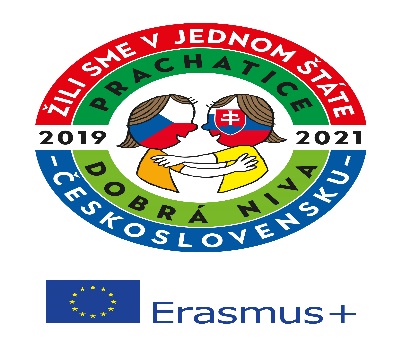 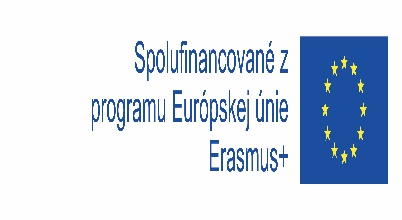 Správa o projekte Erasmus+„Žili sme v jednom štáte – Československu“Projekt vznikol na základe vzťahov so základnou školou v českom meste Prachatice.Základným cieľom projektu je nadviazanie a upevnenie priateľských vzťahov medzi žiakmi a pedagógmi partnerských škôl. Spracovanie rôznych tém, ktoré priblížia súčasným žiakom spoločné i rozdielne oblasti života Čechov a Slovákov v období spoločnej republiky.Pôvodný termín trvania projektu bol od 1.9.2019 do 31.8.2021.ZŠ s MŠ Juraja Slávika Neresnického v Dobrej Nive je koordinátorom projektu. Projekt prebieha pod záštitou štatutárneho zástupcu školy, pani riaditeľky Márie Slosiarikovej a koordinátora projektu Miriam Kružliakovej. Na jednotlivých aktivitách sa zúčastňujú aj iní členovia nášho pedagogického zboru (L. Šimková – pomoc pri preklade z a do anglického jazyka, a ďalší učitelia v závislosti od aktivity).Z pozície koordinátora vyplývajú funkcie ako:Sledovanie potrebných informácií a termínovRiešenie vzniknutých problémovPravidelná komunikácia s partnerskou školouDohliadanie na priebeh celého projektuDohliadanie na správne čerpanie grantu (z grantu sú hradené všetky potrebné výdavky súvisiace s projektom a jeho aktivitami)Reagovanie na vzniknutú situáciuVypĺňanie projektovej platformy MobilityTool+Pridávanie čiastkových a následne konečných výstupov projektových aktivít na platformu Erasmus+Podávanie priebežnej a záverečnej správyPropagovanie projektu – ZRŠ, webová stránka školy, miestne a regionálne médiáa inéZŠ Vodňanská v Prachaticiach je partnerskou školou. V dôsledku situácie s Covid 19 sme boli nútení požiadať o predĺženie trvania projektu, nakoľko plánovaná vzdelávacia aktivita, ktorá sa mala uskutočniť na našej škole v máji, bola zrušená. Naša Národná agentúra žiadosť schválila. Projekt tak bude trvať od 1.9.2019 do 28.2.2022. Jeho trvanie bolo teda predĺžené o 6 mesiacov.Na tomto základe je rozvrhnutie jednotlivých mobilít nasledovné:školský rok 2019/2020 – jedno stretnutie pedagógov (ČR), jedna vzdelávacia aktivita (ČR)školský rok 2020/2021 – dve vzdelávacie aktivity (SK, ČR)školský rok 2021/2022 – jedna vzdelávacia aktivita (SK),  jedno stretnutie pedagógov (SK)Projektové aktivity v školskom roku 2019/2020:september 2019 – informovanie o projekte na ZRŠ – p. riaditeľka M. Slosiariková,september 2019 – vytvorenie projektovej nástenky, ktorá bude pravidelne obmieňaná a ktorá bude prinášať informácie o projekte – M. Kružliakováseptember – október 2019 – žiaci boli o projekte informovaní prostredníctvom plagátov a možnosti zapojenia sa do súťaže o vytvorenie loga projektu. Zo žiackych práca bolo vybraných 10 najlepších. Jedno logo, autorkou ktorého bola žiačka 5. ročníka, Nelka Alakšová, bolo použité pri vytvorení konečného loga projektu.október 2019 – účasť na školení o projektoch Erasmus+ - teoretické informácie, informácie o finančnej stránke projektu – M. Kružliaková, L. Mlynáriková,október 2019 – na webovej stránke školy bola vytvorená časť pod názvom Projekt Erasmus+, kde sú uverejňované rôzne informácie o projekte – M. Kružliakováoktóber 2019 – prípravné stretnutie pedagógov na pôde ZŠ Vodňanská v Prachaticiach – M. Kružliaková, K. Babiaková, I. Bajnoková. Cieľom stretnutie bolo dohodnutie presných termínov. Bližšie špecifikovanie obsahu jednotlivých vzdelávacích aktivít. Vytvorenie loga projektu – vzniklo skĺbením jedného loga z našej školy a jedného loga z partnerskej školy. Dohodnutie sa na obsahu a forme dotazníka.november 2019 – vypĺňanie dotazníka, ktorý bude mernou hodnotou projektu – členovia pedagogického zboru, žiaci druhého stupňa – 6. trieda, 7. trieda, 8.A a 8.B trieda,november 2019 – vytvorenie skupiny na platforme eTwinnig – M. Kružliaková (na platformu sa v priebehu celého projektu pridáva rôzny materiál /fotky, logo, popis, .../ s cieľom spropagovať projekt)november – december 2019 – výber žiakov (pedagógovia druhého stupňa), ktorí sa zúčastnia vzdelávacej aktivity v Prachaticiach. Žiaci vypĺňali List účastníka. Príprava informovaných súhlasov pre rodičov a inej potrebnej dokumentácie – M. Kružliaková,december 2019 – január 2020 – príprava na vzdelávaciu aktivitu v Prachaticiach – zabezpečenie ubytovania, dopravy, komunikácia s partnerskou školou – M. Kružliaková,február 2020 – stretnutie so žiakmi, poučenie o BOZP, informovanie o programe – M. Kružliaková, J. Slosiarik. Uzavretie poistky – M. Kružliaková. Čerpanie jednotkových nákladov z grantu – M. Kružliaková, L. Mlynáriková,16.2 – 21.2.2020:vzdelávacia aktivita „Spoločné historické momenty“ v ZŠ Vodňanská v Prachaticiach (ČR)aktivity sa zúčastnilo 18 žiakov a 3 pedagógovia (viď zoznam na konci správy)aktivita trvala 4 dni aktivít a 2 dni cestyobsahom bolo nadväzovanie priateľských vzťahov, spoznávanie historických pamiatok, ale najmä spracovanie hlavnej témy – spoločná história (vlajka, prezidenti, hymna, štátny znak, ...), tvorba slovnej zásoby do slovníka (jeden zo záverečných výstupov projektu), ...február – marec 2020 – vyhodnotenie dotazníkov – M. Kružliakováfebruár – marec 2020 – príprava na vzdelávaciu aktivitu v ZŠ s MŠ J.S.Neresnickéhopríprava programu – M. Kružliaková. Následná spolupráca s ďalšími pedagógmi, ktorí budú priamo zainteresovaní – M. Slosiariková, K. Babiaková, I. Bajnoková, J. Mihalovičovárezervovanie návštevy vo Vlkolínci a v Hronseku – M. Kružliakovápobyt sa nakoniec neuskutočnil a bude presunutý na nasledujúci školský rok, konkrétne na termín 4.10 – 9.10.2020marec – apríl 2020 – spracovávanie výsledkov vzdelávacej aktivityapríl 2020 – sledovanie aktuálnej situácie – M. Slosiariková, M. Kružliaková. Napísanie a odoslanie žiadosti o predĺženie trvania projektu – M. Kružliakovámáj 2020 – schválenie predĺženia projektujún 2020 – webinár o vypĺňaní priebežnej správyjún 2020 – príprava na aktivitu v októbri na pôde našej ZŠ – M. KružliakováZoznam účastníkov vzdelávacej aktivity v Prachaticiach:Mgr. Ján Slosiarik, učiteľMgr. Soňa Slávičková, učiteľMgr. Radimíra Mikulová, učiteľAlakšová Lenka (8.A)Hrčková Zuzana (8.A)Ištokovičová Karin (8.A)Ježovič Ján (8.B)Kolényová Nina (7.)Krkošová Dominika (7.)Kubasová Nina (8.A)Mokoš Matúš (8.A)Nemcová Klaudia (7.)Pavlíková Tatiana (7.)Polcová Nina (8.B)Ponická Nina (8.B)Seman Filip (7.)Sluka Michal (8.A)Šimková Denisa (7.)Šprlová Martina (8.B)Šuňavská Diana (7.)Vrťová Natália (8.B.)Správa o hospodárení za kalendárny rok 2019Príjmy našej školy za rok 2019 činili 556 857,00 €. Vyčerpala sa čiastka vo výške 556 721,00 €.  Z kapitoly MŠ SR – ( normatívne ) bolo pridelených 507 583,00  €, z toho na osobné náklady  447 451,00 € a na prevádzku 60 132,00  €.Na mzdy bolo použitých 327 871,00 €, z toho poistné tvorilo 140 292,00 €. Ďalej nám boli pridelené nenormatívne finančné prostriedky na bežné výdavky a to:       -	na asistenta učiteľa 		            17 538,00 € -     odchodné 				  1 274,00 €      -     na vzdelávacie poukazy 		  6 368,00 € na dopravu žiakov 			  7 050,00 €sociálne znevýhod. prostr.		     150,00 €na učebnice 				     925,32 €na školu v prírode 			  2 400,00 €na lyžiarsky výcvik 			  6 150,00 €na výchovu a vzdelávanie MŠ	  3 510,00 €Spolu 				            45 365,32 €       Finančné prostriedky na dopravné sme nevyčerpali o 173,76 €. Uvedenú sumu sme   vrátili zriaďovateľovi.        Financie, ktoré boli pridelené na vzdelávacie poukazy boli použité na vyplatenie       miezd zamestnancom, ktorí  viedli krúžkovú činnosť.    Na AU sme dostali  finančné prostriedky vo výške 17 538,00 €, boli použité na mzdy a odvody AU. Suma vykazovaná vo štvrťročných výkazoch nezodpovedá sume, ktorá je uvedená v protokole, z dôvodu nezapočítania zvýšeného počtu AU od 1.9.2019.  Podľa účtovníctva sa na mzdy AU použilo 11 223,00 €, odvody 6 315,00 €.        Financie pridelené na výchovu a vzdelávanie detí v predškolskom veku, vo výške        3 510,00 €, sme použili na nákup učebných pomôcok a nákup interaktívnej tabule    	s príslušenstvom do triedy, ktorú navštevujú predškolské deti.       Finančné prostriedky, ktoré sme dostali pre deti zo sociálne znevýhodneného        prostredia boli použité na nákup učebných pomôcok.       Na školu v prírode bolo použitých 2 400,00 €. Nevyčerpané finančné prostriedky -    	100,00 € boli vrátené zriaďovateľovi.         Na lyžiarsky výcvik bolo použitých 6 150,00 €. Nevyčerpané finančné prostriedky -    	450,00 € boli vrátené zriaďovateľovi.         Na nákup učebníc bolo použitých spolu  925,32 €. Na nákup učebníc AJ sme použili 	836,00 € a na nákup učebníc Prvouky bolo použitých 89,32 €. Nevyčerpané finančné 	prostriedky – 3,68 € boli vrátené zriaďovateľovi.        Okrem normatívnych a nenormatívnych finančných prostriedkov zo ŠR získali sme        aj vlastné prostriedky na financovanie bežných výdavkov.      Vlastné príjmy za  výpožičku priestorov (telocvičňa) – 2 875,00 € Nasledovné vlastné príjmy:hmotná núdza - finančné prostriedky z Úradu práce a sociálnych vecí na nákup učebných  pomôcok pre 			  33,20 €žiakov v hmotnej núdzi   	 						   granty (finančné prostriedky získané na základe darovacích zmlúv)   1 000,00 €Spolu 								             	1 033,20 €Spolu vlastné príjmy 							3 908,20€			                                   Ostatné finančné prostriedky z vlastných príjmov  boli použité na  nákup materiálu a učebných pomôcok.				1. Názov školy:  Základná škola s materskou školou Juraja Slávika Neresnického  2. Adresa školy: Školská 447/3, 962 61 Dobrá Niva3. telefónne číslo:  045/5382361                        4. Internetová adresa:  www.zsdoni.edu.sk  e-mailová adresa: maria.slosiarikova@zsmsdn.sk5. Zriaďovateľ:  Obec Dobrá Niva Meno a priezviskoFunkciePaedDr. Mária Slosiarikováriaditeľ školyMgr. Jana Zimanovázástupca riaditeľa školy pre ZŠEdita Čipkovázástupca riaditeľa školy pre MŠAlena Luciaková vedúca ŠJP.č.Meno a priezviskoFunkciaZvolený /delegovaný/ za  1.Peter Klembara  predsedazástupca rodičov ZŠ2.Emília Baculíková členzástupca rodičov ZŠ3.Mgr.Kvetoslava Babiakováčlenza pedagogických zamestnancov ZŠ4.Zuzana Smutnáčlenposlanec obecného zastupiteľstva5.Mgr. Jana Sklienkováčlenzástupca rodičov ZŠ6.Alena Luciakováčlenza nepedagogaických zamestnancov 7.Kristína Slugeňováčlenzástupca rodičov MŠ8.Gabriela Slabejová členposlanec obecného zastupiteľstva9.Ján Ukropčlenposlanec obecného zastupiteľstva10.Mgr. Rastislav Kyslýčlenposlanec obecného zastupiteľstva11.Ľuboslava Súčanskáčlenza pedagogických zamestnancov MŠRočníkTémy, ktoré sa preberali v rámci dištančného vzdelávaniaTémy, ktoré ostávajú do ďalšieho ročníka7.1 ) Domáce zvieratá 2 ) Akým jazykom hovoríš ?  3 ) Môj dom / byt8.1 ) Druhy športových aktivít 2 ) Športové pomôcky 3 ) Modálne slovesá 4 ) Privlastňovacie zámenáAké je počasie ?9.1 ) Orientácia v meste 2 ) Aktivity v meste 3 ) Reagujeme na pozvanie ( infinitív s " zu " )5.ročník 8. miestoSofia VaňováRočníkPrebraté učivo dištančne:Utvrdiť v šk. roku 2020/2021Opatrenia:Neprebraté učivo dobrať v šk. roku 2020/2021roč.SJ: - pravopis prídavných mien - opisujeme osobu - synonymá, antonymá - téma a hlavná myšlienka diela - slovesá; činnostné, stavové - gramatické kategórie, slovesný čas - slabičné, neslabičné predpony, odvodené slová - jednovýznamové a viacvýznamové slová - pravopis slovies - osnova, časová postupnosť - Rozprávanie s prvkami opisu - prirovnania, porekadlá, príslovia, pranostiky - Opis pracovnej činnosti - spisovné a nespisovné slová LV: - povesti- legendy - komiks - filmové spracovanie komiksu - encyklopédieroč.SJ: - slovné druhy ( príslovky, citoslovcia ) - vetné členy ( podmet, prísudok, prisudzovací sklad, zhoda, dvojčlenná veta ) - sloh ( rozprávanie, priama reč ) LIT: - príbehy zo života detí - dobrodružná literatúra - detektívna literatúra - dramatické umenieroč.SJ: - charakteristika osoby - holá a rozvitá veta - viacnásobný vetný člen - vetný základ a jednočlenná veta - slovesná a neslovesná jednočlenná veta LIT: - dobrodružná literatúra - fantasy literatúra - detektívka - western - robinsonáda - rozhlasová hra- filmové umenie8. ASJ: - priame a nepriame pomenovania - frazeologizmy - združené pomenovania - spôsoby obohacvania slovnej zásoby - príprava na úvahu - opakovanie podmetu, prísudku a vetného základu - predmet - zhodný a nezhodný prívlastok - príslovkové určenie miesta a času - príslovkové určenie spôsobu a príčiny LIT: - dievčenský román - dobrodružná literatúra - vedecko-fantastická literatúra - denník - vedecko-populárna literatúra - literatúra faktuSJ: - prihláška - prístavok - výťah -jednoduchá veta a jednoduché súvetie8. BSJ: - slovná zásoba ( priame a nepriame pomenovania, združené pomenovania, spôsoby obohacovania SZ ) - sloh ( informačný a výkladový slohový postup ) - vetné členy ( predmet, prívlastok, príslovkové    určenie )LIT: - príbehy zo života mladých ľudí - román ( dievčenský, detektívny ) - vedecko-fantastická literatúra - vedecko-populárna literatúra - literatúra faktu - denník - dobrodružná literatúraSJ: - prístavok - výťah - jednoduchá veta, jednoduché súvetie - rozprávanieroč. - násobenie spamäti - písomné násobenie - delenie spamäti - delenie peňazí - algoritmus delenia, písomné delenie - násobenie a delenie na kalkulačke - porovnávanie podielom - meranie dĺžky úsečky - premena jednotiek dĺžky - obvod, obsah - slovné úlohy - práca s údajmi - stĺpcový a kruhový diagram - pravdepodobnostné pozorovania7.roč.PREMENY LÁTOK - čo sú chemické reakcie - energetické zmeny pri chemickýchreakciách - rýchlosť chemických reakcií a jej ovplyvňovanieroč.CHEMICKÉ ZLÚČENINY – soli CHEMICKÉ REAKCIE -Chemické reakcie a chemické rovnice -Neutralizácia -Redoxné reakcie5. TRIEDA5. TRIEDA5. TRIEDA5. TRIEDA5. TRIEDA5. TRIEDA5. TRIEDA5. TRIEDA5. TRIEDApondelok9:00-9:45 SJL9:00-9:45 SJLZadávanie DÚ: SLOVENSKÝ JAZYK, MATEMATIKA, GEOGRAFIA, BIOLÓGIA, Zadávanie DÚ: SLOVENSKÝ JAZYK, MATEMATIKA, GEOGRAFIA, BIOLÓGIA, Zadávanie DÚ: SLOVENSKÝ JAZYK, MATEMATIKA, GEOGRAFIA, BIOLÓGIA, Zadávanie DÚ: SLOVENSKÝ JAZYK, MATEMATIKA, GEOGRAFIA, BIOLÓGIA, Zadávanie DÚ: SLOVENSKÝ JAZYK, MATEMATIKA, GEOGRAFIA, BIOLÓGIA, Zadávanie DÚ: SLOVENSKÝ JAZYK, MATEMATIKA, GEOGRAFIA, BIOLÓGIA, Zadávanie DÚ: SLOVENSKÝ JAZYK, MATEMATIKA, GEOGRAFIA, BIOLÓGIA, Zadávanie DÚ: SLOVENSKÝ JAZYK, MATEMATIKA, GEOGRAFIA, BIOLÓGIA, Zadávanie DÚ: SLOVENSKÝ JAZYK, MATEMATIKA, GEOGRAFIA, BIOLÓGIA, Zadávanie DÚ na týždeň: ANGLICKÝ JAZYKZadávanie DÚ na týždeň: ANGLICKÝ JAZYKZadávanie DÚ na týždeň: ANGLICKÝ JAZYKZadávanie DÚ na týždeň: ANGLICKÝ JAZYKZadávanie DÚ na týždeň: ANGLICKÝ JAZYKZadávanie DÚ na týždeň: ANGLICKÝ JAZYKZadávanie DÚ na týždeň: ANGLICKÝ JAZYKZadávanie DÚ na týždeň: ANGLICKÝ JAZYKZadávanie DÚ na týždeň: ANGLICKÝ JAZYKutorokZadávanie DÚ: SLOVENSKÝ JAZYK, LITERATÚRA, MATEMATIKAZadávanie DÚ: SLOVENSKÝ JAZYK, LITERATÚRA, MATEMATIKAZadávanie DÚ: SLOVENSKÝ JAZYK, LITERATÚRA, MATEMATIKAZadávanie DÚ: SLOVENSKÝ JAZYK, LITERATÚRA, MATEMATIKAZadávanie DÚ: SLOVENSKÝ JAZYK, LITERATÚRA, MATEMATIKAZadávanie DÚ: SLOVENSKÝ JAZYK, LITERATÚRA, MATEMATIKAZadávanie DÚ: SLOVENSKÝ JAZYK, LITERATÚRA, MATEMATIKAZadávanie DÚ: SLOVENSKÝ JAZYK, LITERATÚRA, MATEMATIKAZadávanie DÚ: SLOVENSKÝ JAZYK, LITERATÚRA, MATEMATIKAstreda10:00-10:45DEJ10:00-10:45DEJ11:00-11:45BIO11:00-11:45BIOZadávanie DÚ: GEOGRAFIA, BIOLÓGIA, DEJEPISZadávanie DÚ: GEOGRAFIA, BIOLÓGIA, DEJEPISZadávanie DÚ: GEOGRAFIA, BIOLÓGIA, DEJEPISZadávanie DÚ: GEOGRAFIA, BIOLÓGIA, DEJEPISZadávanie DÚ: GEOGRAFIA, BIOLÓGIA, DEJEPISZadávanie DÚ: GEOGRAFIA, BIOLÓGIA, DEJEPISZadávanie DÚ: GEOGRAFIA, BIOLÓGIA, DEJEPISZadávanie DÚ: GEOGRAFIA, BIOLÓGIA, DEJEPISZadávanie DÚ: GEOGRAFIA, BIOLÓGIA, DEJEPISštvrtok11:00-11:45 ANJ11:00-11:45 ANJ11:00-11:45 ANJ11:00-11:45 ANJZadávanie DÚ: SLOVENSKÝ JAZYK,MATEMATIKAZadávanie DÚ: SLOVENSKÝ JAZYK,MATEMATIKAZadávanie DÚ: SLOVENSKÝ JAZYK,MATEMATIKAZadávanie DÚ: SLOVENSKÝ JAZYK,MATEMATIKAZadávanie DÚ: SLOVENSKÝ JAZYK,MATEMATIKAZadávanie DÚ: SLOVENSKÝ JAZYK,MATEMATIKAZadávanie DÚ: SLOVENSKÝ JAZYK,MATEMATIKAZadávanie DÚ: SLOVENSKÝ JAZYK,MATEMATIKAZadávanie DÚ: SLOVENSKÝ JAZYK,MATEMATIKApiatokZadávanie DÚ: SLOVENSKÝ JAZYK, LITERATÚRA, MATEMATIKAZadávanie DÚ: SLOVENSKÝ JAZYK, LITERATÚRA, MATEMATIKAZadávanie DÚ: SLOVENSKÝ JAZYK, LITERATÚRA, MATEMATIKAZadávanie DÚ: SLOVENSKÝ JAZYK, LITERATÚRA, MATEMATIKAZadávanie DÚ: SLOVENSKÝ JAZYK, LITERATÚRA, MATEMATIKAZadávanie DÚ: SLOVENSKÝ JAZYK, LITERATÚRA, MATEMATIKAZadávanie DÚ: SLOVENSKÝ JAZYK, LITERATÚRA, MATEMATIKAZadávanie DÚ: SLOVENSKÝ JAZYK, LITERATÚRA, MATEMATIKAZadávanie DÚ: SLOVENSKÝ JAZYK, LITERATÚRA, MATEMATIKAANJspätná väzba, kontrola DÚANJspätná väzba, kontrola DÚANJspätná väzba, kontrola DÚANJspätná väzba, kontrola DÚANJspätná väzba, kontrola DÚANJspätná väzba, kontrola DÚ6. TRIEDA6. TRIEDA6. TRIEDA6. TRIEDA6. TRIEDA6. TRIEDA6. TRIEDA6. TRIEDA6. TRIEDA6. TRIEDA6. TRIEDA6. TRIEDApondelok10:00-10:45 MAT/FYZ10:00-10:45 MAT/FYZ10:00-10:45 MAT/FYZZadávanie DÚ: GEOGRAFIA Zadávanie DÚ: GEOGRAFIA Zadávanie DÚ: GEOGRAFIA Zadávanie DÚ: GEOGRAFIA Zadávanie DÚ: GEOGRAFIA Zadávanie DÚ: GEOGRAFIA Zadávanie DÚ: GEOGRAFIA Zadávanie DÚ: GEOGRAFIA Zadávanie DÚ: GEOGRAFIA Zadávanie DÚ: GEOGRAFIA Zadávanie DÚ: GEOGRAFIA Zadávanie DÚ: GEOGRAFIA Zadávanie DÚ na týždeň: SLOVENSKÝ JAZYK, LITERATÚRA, ANGLICKÝ JAZYK, MATEMATIKAZadávanie DÚ na týždeň: SLOVENSKÝ JAZYK, LITERATÚRA, ANGLICKÝ JAZYK, MATEMATIKAZadávanie DÚ na týždeň: SLOVENSKÝ JAZYK, LITERATÚRA, ANGLICKÝ JAZYK, MATEMATIKAZadávanie DÚ na týždeň: SLOVENSKÝ JAZYK, LITERATÚRA, ANGLICKÝ JAZYK, MATEMATIKAZadávanie DÚ na týždeň: SLOVENSKÝ JAZYK, LITERATÚRA, ANGLICKÝ JAZYK, MATEMATIKAZadávanie DÚ na týždeň: SLOVENSKÝ JAZYK, LITERATÚRA, ANGLICKÝ JAZYK, MATEMATIKAZadávanie DÚ na týždeň: SLOVENSKÝ JAZYK, LITERATÚRA, ANGLICKÝ JAZYK, MATEMATIKAZadávanie DÚ na týždeň: SLOVENSKÝ JAZYK, LITERATÚRA, ANGLICKÝ JAZYK, MATEMATIKAZadávanie DÚ na týždeň: SLOVENSKÝ JAZYK, LITERATÚRA, ANGLICKÝ JAZYK, MATEMATIKAZadávanie DÚ na týždeň: SLOVENSKÝ JAZYK, LITERATÚRA, ANGLICKÝ JAZYK, MATEMATIKAZadávanie DÚ na týždeň: SLOVENSKÝ JAZYK, LITERATÚRA, ANGLICKÝ JAZYK, MATEMATIKAZadávanie DÚ na týždeň: SLOVENSKÝ JAZYK, LITERATÚRA, ANGLICKÝ JAZYK, MATEMATIKAutorok10:00-10:45 BIO10:00-10:45 BIO10:00-10:45 BIO10:00-10:45 BIOZadávanie DÚ: BIOLÓGIA, OBČIANSKA NÁUKAZadávanie DÚ: BIOLÓGIA, OBČIANSKA NÁUKAZadávanie DÚ: BIOLÓGIA, OBČIANSKA NÁUKAZadávanie DÚ: BIOLÓGIA, OBČIANSKA NÁUKAZadávanie DÚ: BIOLÓGIA, OBČIANSKA NÁUKAZadávanie DÚ: BIOLÓGIA, OBČIANSKA NÁUKAZadávanie DÚ: BIOLÓGIA, OBČIANSKA NÁUKAZadávanie DÚ: BIOLÓGIA, OBČIANSKA NÁUKAZadávanie DÚ: BIOLÓGIA, OBČIANSKA NÁUKAZadávanie DÚ: BIOLÓGIA, OBČIANSKA NÁUKAZadávanie DÚ: BIOLÓGIA, OBČIANSKA NÁUKAZadávanie DÚ: BIOLÓGIA, OBČIANSKA NÁUKAstreda10:00-10:45 MAT/FYZ 10:00-10:45 MAT/FYZ 10:00-10:45 MAT/FYZ 11:15-12:00 DEJ11:15-12:00 DEJ11:15-12:00 DEJZadávanie DÚ: DEJEPIS, FYZIKAZadávanie DÚ: DEJEPIS, FYZIKAZadávanie DÚ: DEJEPIS, FYZIKAZadávanie DÚ: DEJEPIS, FYZIKAZadávanie DÚ: DEJEPIS, FYZIKAZadávanie DÚ: DEJEPIS, FYZIKAZadávanie DÚ: DEJEPIS, FYZIKAZadávanie DÚ: DEJEPIS, FYZIKAZadávanie DÚ: DEJEPIS, FYZIKAZadávanie DÚ: DEJEPIS, FYZIKAZadávanie DÚ: DEJEPIS, FYZIKAZadávanie DÚ: DEJEPIS, FYZIKAštvrtok10:00-10:45 ANJ10:00-10:45 ANJ10:00-10:45 ANJ10:00-10:45 ANJ10:00-10:45 ANJ10:00-10:45 ANJZadávanie DÚ: GEOGRAFIA, BIOLÓGIAZadávanie DÚ: GEOGRAFIA, BIOLÓGIAZadávanie DÚ: GEOGRAFIA, BIOLÓGIAZadávanie DÚ: GEOGRAFIA, BIOLÓGIAZadávanie DÚ: GEOGRAFIA, BIOLÓGIAZadávanie DÚ: GEOGRAFIA, BIOLÓGIAZadávanie DÚ: GEOGRAFIA, BIOLÓGIAZadávanie DÚ: GEOGRAFIA, BIOLÓGIAZadávanie DÚ: GEOGRAFIA, BIOLÓGIAZadávanie DÚ: GEOGRAFIA, BIOLÓGIAZadávanie DÚ: GEOGRAFIA, BIOLÓGIAZadávanie DÚ: GEOGRAFIA, BIOLÓGIApiatokSJLspätná väzba, kontrola DÚANJspätná väzba, kontrola DÚANJspätná väzba, kontrola DÚANJspätná väzba, kontrola DÚANJspätná väzba, kontrola DÚANJspätná väzba, kontrola DÚANJspätná väzba, kontrola DÚANJspätná väzba, kontrola DÚANJspätná väzba, kontrola DÚMATspätná väzba, kontrola DÚ7. TRIEDA7. TRIEDA7. TRIEDA7. TRIEDA7. TRIEDA7. TRIEDA7. TRIEDA7. TRIEDA7. TRIEDA7. TRIEDA7. TRIEDA7. TRIEDA7. TRIEDA7. TRIEDA7. TRIEDApondelok9:00-9:45 ANJ9:00-9:45 ANJ9:00-9:45 ANJ10:00-10:45ANJ10:00-10:45ANJ10:00-10:45ANJ11:30-12:15RUJ11:30-12:15RUJZadávanie DÚ:.MATEMATIKA, RUSKÝ JAZYKZadávanie DÚ:.MATEMATIKA, RUSKÝ JAZYKZadávanie DÚ:.MATEMATIKA, RUSKÝ JAZYKZadávanie DÚ:.MATEMATIKA, RUSKÝ JAZYKZadávanie DÚ:.MATEMATIKA, RUSKÝ JAZYKZadávanie DÚ:.MATEMATIKA, RUSKÝ JAZYKZadávanie DÚ:.MATEMATIKA, RUSKÝ JAZYKZadávanie DÚ:.MATEMATIKA, RUSKÝ JAZYKZadávanie DÚ:.MATEMATIKA, RUSKÝ JAZYKZadávanie DÚ:.MATEMATIKA, RUSKÝ JAZYKZadávanie DÚ:.MATEMATIKA, RUSKÝ JAZYKZadávanie DÚ:.MATEMATIKA, RUSKÝ JAZYKZadávanie DÚ:.MATEMATIKA, RUSKÝ JAZYKZadávanie DÚ:.MATEMATIKA, RUSKÝ JAZYKZadávanie DÚ:.MATEMATIKA, RUSKÝ JAZYKZadávanie DÚ na týždeň: ANGLICKÝ JAZYK, SLOVENSKÝ JAZYK, LITERATÚRAZadávanie DÚ na týždeň: ANGLICKÝ JAZYK, SLOVENSKÝ JAZYK, LITERATÚRAZadávanie DÚ na týždeň: ANGLICKÝ JAZYK, SLOVENSKÝ JAZYK, LITERATÚRAZadávanie DÚ na týždeň: ANGLICKÝ JAZYK, SLOVENSKÝ JAZYK, LITERATÚRAZadávanie DÚ na týždeň: ANGLICKÝ JAZYK, SLOVENSKÝ JAZYK, LITERATÚRAZadávanie DÚ na týždeň: ANGLICKÝ JAZYK, SLOVENSKÝ JAZYK, LITERATÚRAZadávanie DÚ na týždeň: ANGLICKÝ JAZYK, SLOVENSKÝ JAZYK, LITERATÚRAZadávanie DÚ na týždeň: ANGLICKÝ JAZYK, SLOVENSKÝ JAZYK, LITERATÚRAZadávanie DÚ na týždeň: ANGLICKÝ JAZYK, SLOVENSKÝ JAZYK, LITERATÚRAZadávanie DÚ na týždeň: ANGLICKÝ JAZYK, SLOVENSKÝ JAZYK, LITERATÚRAZadávanie DÚ na týždeň: ANGLICKÝ JAZYK, SLOVENSKÝ JAZYK, LITERATÚRAZadávanie DÚ na týždeň: ANGLICKÝ JAZYK, SLOVENSKÝ JAZYK, LITERATÚRAZadávanie DÚ na týždeň: ANGLICKÝ JAZYK, SLOVENSKÝ JAZYK, LITERATÚRAZadávanie DÚ na týždeň: ANGLICKÝ JAZYK, SLOVENSKÝ JAZYK, LITERATÚRAZadávanie DÚ na týždeň: ANGLICKÝ JAZYK, SLOVENSKÝ JAZYK, LITERATÚRAutorok9:30-10:15 NEJ 1.sk9:30-10:15 NEJ 1.sk9:30-10:15 NEJ 1.sk9:30-10:15 NEJ 1.sk10:30-11:15 DEJ10:30-11:15 DEJ10:30-11:15 DEJZadávanie DÚ: MATEMATIKA, OBČIANSKA NÁUKA, CHÉMIA, DEJEPISZadávanie DÚ: MATEMATIKA, OBČIANSKA NÁUKA, CHÉMIA, DEJEPISZadávanie DÚ: MATEMATIKA, OBČIANSKA NÁUKA, CHÉMIA, DEJEPISZadávanie DÚ: MATEMATIKA, OBČIANSKA NÁUKA, CHÉMIA, DEJEPISZadávanie DÚ: MATEMATIKA, OBČIANSKA NÁUKA, CHÉMIA, DEJEPISZadávanie DÚ: MATEMATIKA, OBČIANSKA NÁUKA, CHÉMIA, DEJEPISZadávanie DÚ: MATEMATIKA, OBČIANSKA NÁUKA, CHÉMIA, DEJEPISZadávanie DÚ: MATEMATIKA, OBČIANSKA NÁUKA, CHÉMIA, DEJEPISZadávanie DÚ: MATEMATIKA, OBČIANSKA NÁUKA, CHÉMIA, DEJEPISZadávanie DÚ: MATEMATIKA, OBČIANSKA NÁUKA, CHÉMIA, DEJEPISZadávanie DÚ: MATEMATIKA, OBČIANSKA NÁUKA, CHÉMIA, DEJEPISZadávanie DÚ: MATEMATIKA, OBČIANSKA NÁUKA, CHÉMIA, DEJEPISZadávanie DÚ: MATEMATIKA, OBČIANSKA NÁUKA, CHÉMIA, DEJEPISZadávanie DÚ: MATEMATIKA, OBČIANSKA NÁUKA, CHÉMIA, DEJEPISZadávanie DÚ: MATEMATIKA, OBČIANSKA NÁUKA, CHÉMIA, DEJEPISstreda9:30-10:15 NEJ 2.sk9:30-10:15 NEJ 2.sk9:30-10:15 NEJ 2.sk9:30-10:15 NEJ 2.sk9:30-10:15 NEJ 2.sk9:30-10:15 NEJ 2.sk11:00-11:45SJL11:00-11:45SJL11:00-11:45SJLZadávanie DÚ: MATEMATIKA, BIOLÓGIA, NEMECKÝ JAZYKZadávanie DÚ: MATEMATIKA, BIOLÓGIA, NEMECKÝ JAZYKZadávanie DÚ: MATEMATIKA, BIOLÓGIA, NEMECKÝ JAZYKZadávanie DÚ: MATEMATIKA, BIOLÓGIA, NEMECKÝ JAZYKZadávanie DÚ: MATEMATIKA, BIOLÓGIA, NEMECKÝ JAZYKZadávanie DÚ: MATEMATIKA, BIOLÓGIA, NEMECKÝ JAZYKZadávanie DÚ: MATEMATIKA, BIOLÓGIA, NEMECKÝ JAZYKZadávanie DÚ: MATEMATIKA, BIOLÓGIA, NEMECKÝ JAZYKZadávanie DÚ: MATEMATIKA, BIOLÓGIA, NEMECKÝ JAZYKZadávanie DÚ: MATEMATIKA, BIOLÓGIA, NEMECKÝ JAZYKZadávanie DÚ: MATEMATIKA, BIOLÓGIA, NEMECKÝ JAZYKZadávanie DÚ: MATEMATIKA, BIOLÓGIA, NEMECKÝ JAZYKZadávanie DÚ: MATEMATIKA, BIOLÓGIA, NEMECKÝ JAZYKZadávanie DÚ: MATEMATIKA, BIOLÓGIA, NEMECKÝ JAZYKZadávanie DÚ: MATEMATIKA, BIOLÓGIA, NEMECKÝ JAZYKštvrtok9:30-10:15 RUJ9:30-10:15 RUJ9:30-10:15 RUJ9:30-10:15 RUJ9:30-10:15 RUJ11:00-11:45 CHE/BIO11:00-11:45 CHE/BIO11:00-11:45 CHE/BIOZadávanie DÚ: MATEMATIKA, GEOGRAFIA, CHÉMIA, RUSKÝ JAZYKZadávanie DÚ: MATEMATIKA, GEOGRAFIA, CHÉMIA, RUSKÝ JAZYKZadávanie DÚ: MATEMATIKA, GEOGRAFIA, CHÉMIA, RUSKÝ JAZYKZadávanie DÚ: MATEMATIKA, GEOGRAFIA, CHÉMIA, RUSKÝ JAZYKZadávanie DÚ: MATEMATIKA, GEOGRAFIA, CHÉMIA, RUSKÝ JAZYKZadávanie DÚ: MATEMATIKA, GEOGRAFIA, CHÉMIA, RUSKÝ JAZYKZadávanie DÚ: MATEMATIKA, GEOGRAFIA, CHÉMIA, RUSKÝ JAZYKZadávanie DÚ: MATEMATIKA, GEOGRAFIA, CHÉMIA, RUSKÝ JAZYKZadávanie DÚ: MATEMATIKA, GEOGRAFIA, CHÉMIA, RUSKÝ JAZYKZadávanie DÚ: MATEMATIKA, GEOGRAFIA, CHÉMIA, RUSKÝ JAZYKZadávanie DÚ: MATEMATIKA, GEOGRAFIA, CHÉMIA, RUSKÝ JAZYKZadávanie DÚ: MATEMATIKA, GEOGRAFIA, CHÉMIA, RUSKÝ JAZYKZadávanie DÚ: MATEMATIKA, GEOGRAFIA, CHÉMIA, RUSKÝ JAZYKZadávanie DÚ: MATEMATIKA, GEOGRAFIA, CHÉMIA, RUSKÝ JAZYKZadávanie DÚ: MATEMATIKA, GEOGRAFIA, CHÉMIA, RUSKÝ JAZYKpiatok10:00-10:45 FYZ10:00-10:45 FYZ10:00-10:45 FYZZadávanie DÚ: MATEMATIKA, BIOLÓGIA, FYZIKAZadávanie DÚ: MATEMATIKA, BIOLÓGIA, FYZIKAZadávanie DÚ: MATEMATIKA, BIOLÓGIA, FYZIKAZadávanie DÚ: MATEMATIKA, BIOLÓGIA, FYZIKAZadávanie DÚ: MATEMATIKA, BIOLÓGIA, FYZIKAZadávanie DÚ: MATEMATIKA, BIOLÓGIA, FYZIKAZadávanie DÚ: MATEMATIKA, BIOLÓGIA, FYZIKAZadávanie DÚ: MATEMATIKA, BIOLÓGIA, FYZIKAZadávanie DÚ: MATEMATIKA, BIOLÓGIA, FYZIKAZadávanie DÚ: MATEMATIKA, BIOLÓGIA, FYZIKAZadávanie DÚ: MATEMATIKA, BIOLÓGIA, FYZIKAZadávanie DÚ: MATEMATIKA, BIOLÓGIA, FYZIKAZadávanie DÚ: MATEMATIKA, BIOLÓGIA, FYZIKAZadávanie DÚ: MATEMATIKA, BIOLÓGIA, FYZIKAZadávanie DÚ: MATEMATIKA, BIOLÓGIA, FYZIKAANJspätná väzba, kontrola DÚANJspätná väzba, kontrola DÚANJspätná väzba, kontrola DÚANJspätná väzba, kontrola DÚANJspätná väzba, kontrola DÚANJspätná väzba, kontrola DÚANJspätná väzba, kontrola DÚANJspätná väzba, kontrola DÚANJspätná väzba, kontrola DÚSJLspätná väzba, kontrola DÚSJLspätná väzba, kontrola DÚ8.A TRIEDA8.A TRIEDA8.A TRIEDA8.A TRIEDA8.A TRIEDA8.A TRIEDA8.A TRIEDA8.A TRIEDA8.A TRIEDA8.A TRIEDA8.A TRIEDA8.A TRIEDA8.A TRIEDA8.A TRIEDA8.A TRIEDApondelok10:00-10:45 ANJ10:00-10:45 ANJ10:00-10:45 ANJ10:00-10:45 ANJ11:00-11:45MAT/FYZ11:00-11:45MAT/FYZ11:00-11:45MAT/FYZ12:30-13:15RUJ12:30-13:15RUJ12:30-13:15RUJZadávanie DÚ: CHÉMIA, RUSKÝ JAZYK, Zadávanie DÚ: CHÉMIA, RUSKÝ JAZYK, Zadávanie DÚ: CHÉMIA, RUSKÝ JAZYK, Zadávanie DÚ: CHÉMIA, RUSKÝ JAZYK, Zadávanie DÚ: CHÉMIA, RUSKÝ JAZYK, Zadávanie DÚ: CHÉMIA, RUSKÝ JAZYK, Zadávanie DÚ: CHÉMIA, RUSKÝ JAZYK, Zadávanie DÚ: CHÉMIA, RUSKÝ JAZYK, Zadávanie DÚ: CHÉMIA, RUSKÝ JAZYK, Zadávanie DÚ: CHÉMIA, RUSKÝ JAZYK, Zadávanie DÚ: CHÉMIA, RUSKÝ JAZYK, Zadávanie DÚ: CHÉMIA, RUSKÝ JAZYK, Zadávanie DÚ: CHÉMIA, RUSKÝ JAZYK, Zadávanie DÚ: CHÉMIA, RUSKÝ JAZYK, Zadávanie DÚ: CHÉMIA, RUSKÝ JAZYK, Zadávanie DÚ na týždeň: ANGLICKÝ JAZYK, SLOVENSKÝ JAZYK, LITERATÚRA, MATEMATIKAZadávanie DÚ na týždeň: ANGLICKÝ JAZYK, SLOVENSKÝ JAZYK, LITERATÚRA, MATEMATIKAZadávanie DÚ na týždeň: ANGLICKÝ JAZYK, SLOVENSKÝ JAZYK, LITERATÚRA, MATEMATIKAZadávanie DÚ na týždeň: ANGLICKÝ JAZYK, SLOVENSKÝ JAZYK, LITERATÚRA, MATEMATIKAZadávanie DÚ na týždeň: ANGLICKÝ JAZYK, SLOVENSKÝ JAZYK, LITERATÚRA, MATEMATIKAZadávanie DÚ na týždeň: ANGLICKÝ JAZYK, SLOVENSKÝ JAZYK, LITERATÚRA, MATEMATIKAZadávanie DÚ na týždeň: ANGLICKÝ JAZYK, SLOVENSKÝ JAZYK, LITERATÚRA, MATEMATIKAZadávanie DÚ na týždeň: ANGLICKÝ JAZYK, SLOVENSKÝ JAZYK, LITERATÚRA, MATEMATIKAZadávanie DÚ na týždeň: ANGLICKÝ JAZYK, SLOVENSKÝ JAZYK, LITERATÚRA, MATEMATIKAZadávanie DÚ na týždeň: ANGLICKÝ JAZYK, SLOVENSKÝ JAZYK, LITERATÚRA, MATEMATIKAZadávanie DÚ na týždeň: ANGLICKÝ JAZYK, SLOVENSKÝ JAZYK, LITERATÚRA, MATEMATIKAZadávanie DÚ na týždeň: ANGLICKÝ JAZYK, SLOVENSKÝ JAZYK, LITERATÚRA, MATEMATIKAZadávanie DÚ na týždeň: ANGLICKÝ JAZYK, SLOVENSKÝ JAZYK, LITERATÚRA, MATEMATIKAZadávanie DÚ na týždeň: ANGLICKÝ JAZYK, SLOVENSKÝ JAZYK, LITERATÚRA, MATEMATIKAZadávanie DÚ na týždeň: ANGLICKÝ JAZYK, SLOVENSKÝ JAZYK, LITERATÚRA, MATEMATIKAutorok10.45:11:30 NEJ 1.sk10.45:11:30 NEJ 1.sk10.45:11:30 NEJ 1.sk12:00-12:45 SJL12:00-12:45 SJL12:00-12:45 SJLZadávanie DÚ: BIOLÓGIA, DEJEPIS, NEMECKÝ JAZYKZadávanie DÚ: BIOLÓGIA, DEJEPIS, NEMECKÝ JAZYKZadávanie DÚ: BIOLÓGIA, DEJEPIS, NEMECKÝ JAZYKZadávanie DÚ: BIOLÓGIA, DEJEPIS, NEMECKÝ JAZYKZadávanie DÚ: BIOLÓGIA, DEJEPIS, NEMECKÝ JAZYKZadávanie DÚ: BIOLÓGIA, DEJEPIS, NEMECKÝ JAZYKZadávanie DÚ: BIOLÓGIA, DEJEPIS, NEMECKÝ JAZYKZadávanie DÚ: BIOLÓGIA, DEJEPIS, NEMECKÝ JAZYKZadávanie DÚ: BIOLÓGIA, DEJEPIS, NEMECKÝ JAZYKZadávanie DÚ: BIOLÓGIA, DEJEPIS, NEMECKÝ JAZYKZadávanie DÚ: BIOLÓGIA, DEJEPIS, NEMECKÝ JAZYKZadávanie DÚ: BIOLÓGIA, DEJEPIS, NEMECKÝ JAZYKZadávanie DÚ: BIOLÓGIA, DEJEPIS, NEMECKÝ JAZYKZadávanie DÚ: BIOLÓGIA, DEJEPIS, NEMECKÝ JAZYKZadávanie DÚ: BIOLÓGIA, DEJEPIS, NEMECKÝ JAZYKstreda10:00-10:45 NEJ 2.sk10:00-10:45 NEJ 2.sk10:00-10:45 NEJ 2.sk10:00-10:45 NEJ 2.sk11:00-11:45MAT/FYZ11:00-11:45MAT/FYZ11:00-11:45MAT/FYZ11:00-11:45MAT/FYZZadávanie DÚ: GEOGRAFIA, OBČIANSKA NÁUKA, CHÉMIA, NEMECKÝ JAZYK, FYZIKAZadávanie DÚ: GEOGRAFIA, OBČIANSKA NÁUKA, CHÉMIA, NEMECKÝ JAZYK, FYZIKAZadávanie DÚ: GEOGRAFIA, OBČIANSKA NÁUKA, CHÉMIA, NEMECKÝ JAZYK, FYZIKAZadávanie DÚ: GEOGRAFIA, OBČIANSKA NÁUKA, CHÉMIA, NEMECKÝ JAZYK, FYZIKAZadávanie DÚ: GEOGRAFIA, OBČIANSKA NÁUKA, CHÉMIA, NEMECKÝ JAZYK, FYZIKAZadávanie DÚ: GEOGRAFIA, OBČIANSKA NÁUKA, CHÉMIA, NEMECKÝ JAZYK, FYZIKAZadávanie DÚ: GEOGRAFIA, OBČIANSKA NÁUKA, CHÉMIA, NEMECKÝ JAZYK, FYZIKAZadávanie DÚ: GEOGRAFIA, OBČIANSKA NÁUKA, CHÉMIA, NEMECKÝ JAZYK, FYZIKAZadávanie DÚ: GEOGRAFIA, OBČIANSKA NÁUKA, CHÉMIA, NEMECKÝ JAZYK, FYZIKAZadávanie DÚ: GEOGRAFIA, OBČIANSKA NÁUKA, CHÉMIA, NEMECKÝ JAZYK, FYZIKAZadávanie DÚ: GEOGRAFIA, OBČIANSKA NÁUKA, CHÉMIA, NEMECKÝ JAZYK, FYZIKAZadávanie DÚ: GEOGRAFIA, OBČIANSKA NÁUKA, CHÉMIA, NEMECKÝ JAZYK, FYZIKAZadávanie DÚ: GEOGRAFIA, OBČIANSKA NÁUKA, CHÉMIA, NEMECKÝ JAZYK, FYZIKAZadávanie DÚ: GEOGRAFIA, OBČIANSKA NÁUKA, CHÉMIA, NEMECKÝ JAZYK, FYZIKAZadávanie DÚ: GEOGRAFIA, OBČIANSKA NÁUKA, CHÉMIA, NEMECKÝ JAZYK, FYZIKAštvrtok9:00-9:45 DEJ9:00-9:45 DEJ9:00-9:45 DEJ10.45:11:30 NEJ 3.sk10.45:11:30 NEJ 3.sk10.45:11:30 NEJ 3.sk12:30-13:15RUJ12:30-13:15RUJZadávanie DÚ: DEJEPIS, NEMECKÝ JAZYK, RUSKÝ JAZYKZadávanie DÚ: DEJEPIS, NEMECKÝ JAZYK, RUSKÝ JAZYKZadávanie DÚ: DEJEPIS, NEMECKÝ JAZYK, RUSKÝ JAZYKZadávanie DÚ: DEJEPIS, NEMECKÝ JAZYK, RUSKÝ JAZYKZadávanie DÚ: DEJEPIS, NEMECKÝ JAZYK, RUSKÝ JAZYKZadávanie DÚ: DEJEPIS, NEMECKÝ JAZYK, RUSKÝ JAZYKZadávanie DÚ: DEJEPIS, NEMECKÝ JAZYK, RUSKÝ JAZYKZadávanie DÚ: DEJEPIS, NEMECKÝ JAZYK, RUSKÝ JAZYKZadávanie DÚ: DEJEPIS, NEMECKÝ JAZYK, RUSKÝ JAZYKZadávanie DÚ: DEJEPIS, NEMECKÝ JAZYK, RUSKÝ JAZYKZadávanie DÚ: DEJEPIS, NEMECKÝ JAZYK, RUSKÝ JAZYKZadávanie DÚ: DEJEPIS, NEMECKÝ JAZYK, RUSKÝ JAZYKZadávanie DÚ: DEJEPIS, NEMECKÝ JAZYK, RUSKÝ JAZYKZadávanie DÚ: DEJEPIS, NEMECKÝ JAZYK, RUSKÝ JAZYKZadávanie DÚ: DEJEPIS, NEMECKÝ JAZYK, RUSKÝ JAZYKpiatok10:00-10:45BIO/CHE10:00-10:45BIO/CHE10:00-10:45BIO/CHE10:00-10:45BIO/CHEANJspätná väzba, kontrola DÚANJspätná väzba, kontrola DÚANJspätná väzba, kontrola DÚSJLspätná väzba, kontrola DÚSJLspätná väzba, kontrola DÚSJLspätná väzba, kontrola DÚSJLspätná väzba, kontrola DÚSJLspätná väzba, kontrola DÚMATspätná väzba, kontrola DÚMATspätná väzba, kontrola DÚMATspätná väzba, kontrola DÚMATspätná väzba, kontrola DÚ8.B TRIEDA8.B TRIEDA8.B TRIEDA8.B TRIEDA8.B TRIEDA8.B TRIEDA8.B TRIEDA8.B TRIEDA8.B TRIEDA8.B TRIEDA8.B TRIEDA8.B TRIEDA8.B TRIEDApondelok10.00:10:45 NEJ 4.sk10.00:10:45 NEJ 4.sk11:00-11:45MAT/FYZ11:00-11:45MAT/FYZ11:00-11:45MAT/FYZ12:30-13:15RUJ12:30-13:15RUJ12:30-13:15RUJ12:30-13:15RUJZadávanie DÚ: CHÉMIA, RUSKÝ JAZYKZadávanie DÚ: CHÉMIA, RUSKÝ JAZYKZadávanie DÚ: CHÉMIA, RUSKÝ JAZYKZadávanie DÚ: CHÉMIA, RUSKÝ JAZYKZadávanie DÚ: CHÉMIA, RUSKÝ JAZYKZadávanie DÚ: CHÉMIA, RUSKÝ JAZYKZadávanie DÚ: CHÉMIA, RUSKÝ JAZYKZadávanie DÚ: CHÉMIA, RUSKÝ JAZYKZadávanie DÚ: CHÉMIA, RUSKÝ JAZYKZadávanie DÚ: CHÉMIA, RUSKÝ JAZYKZadávanie DÚ: CHÉMIA, RUSKÝ JAZYKZadávanie DÚ: CHÉMIA, RUSKÝ JAZYKZadávanie DÚ: CHÉMIA, RUSKÝ JAZYKZadávanie DÚ na týždeň: ANGLICKÝ JAZYK, MATEMATIKA, SLOVENSKÝ JAZYK, LITERATÚRAZadávanie DÚ na týždeň: ANGLICKÝ JAZYK, MATEMATIKA, SLOVENSKÝ JAZYK, LITERATÚRAZadávanie DÚ na týždeň: ANGLICKÝ JAZYK, MATEMATIKA, SLOVENSKÝ JAZYK, LITERATÚRAZadávanie DÚ na týždeň: ANGLICKÝ JAZYK, MATEMATIKA, SLOVENSKÝ JAZYK, LITERATÚRAZadávanie DÚ na týždeň: ANGLICKÝ JAZYK, MATEMATIKA, SLOVENSKÝ JAZYK, LITERATÚRAZadávanie DÚ na týždeň: ANGLICKÝ JAZYK, MATEMATIKA, SLOVENSKÝ JAZYK, LITERATÚRAZadávanie DÚ na týždeň: ANGLICKÝ JAZYK, MATEMATIKA, SLOVENSKÝ JAZYK, LITERATÚRAZadávanie DÚ na týždeň: ANGLICKÝ JAZYK, MATEMATIKA, SLOVENSKÝ JAZYK, LITERATÚRAZadávanie DÚ na týždeň: ANGLICKÝ JAZYK, MATEMATIKA, SLOVENSKÝ JAZYK, LITERATÚRAZadávanie DÚ na týždeň: ANGLICKÝ JAZYK, MATEMATIKA, SLOVENSKÝ JAZYK, LITERATÚRAZadávanie DÚ na týždeň: ANGLICKÝ JAZYK, MATEMATIKA, SLOVENSKÝ JAZYK, LITERATÚRAZadávanie DÚ na týždeň: ANGLICKÝ JAZYK, MATEMATIKA, SLOVENSKÝ JAZYK, LITERATÚRAZadávanie DÚ na týždeň: ANGLICKÝ JAZYK, MATEMATIKA, SLOVENSKÝ JAZYK, LITERATÚRAutorok9:30-10:15 ANJ9:30-10:15 ANJ10.45:11:30 NEJ 1.sk10.45:11:30 NEJ 1.skZadávanie DÚ: GEOGRAFIA, OBČIANSKA NÁUKA, BIOLÓGIA, NEMECKÝ JAZYKZadávanie DÚ: GEOGRAFIA, OBČIANSKA NÁUKA, BIOLÓGIA, NEMECKÝ JAZYKZadávanie DÚ: GEOGRAFIA, OBČIANSKA NÁUKA, BIOLÓGIA, NEMECKÝ JAZYKZadávanie DÚ: GEOGRAFIA, OBČIANSKA NÁUKA, BIOLÓGIA, NEMECKÝ JAZYKZadávanie DÚ: GEOGRAFIA, OBČIANSKA NÁUKA, BIOLÓGIA, NEMECKÝ JAZYKZadávanie DÚ: GEOGRAFIA, OBČIANSKA NÁUKA, BIOLÓGIA, NEMECKÝ JAZYKZadávanie DÚ: GEOGRAFIA, OBČIANSKA NÁUKA, BIOLÓGIA, NEMECKÝ JAZYKZadávanie DÚ: GEOGRAFIA, OBČIANSKA NÁUKA, BIOLÓGIA, NEMECKÝ JAZYKZadávanie DÚ: GEOGRAFIA, OBČIANSKA NÁUKA, BIOLÓGIA, NEMECKÝ JAZYKZadávanie DÚ: GEOGRAFIA, OBČIANSKA NÁUKA, BIOLÓGIA, NEMECKÝ JAZYKZadávanie DÚ: GEOGRAFIA, OBČIANSKA NÁUKA, BIOLÓGIA, NEMECKÝ JAZYKZadávanie DÚ: GEOGRAFIA, OBČIANSKA NÁUKA, BIOLÓGIA, NEMECKÝ JAZYKZadávanie DÚ: GEOGRAFIA, OBČIANSKA NÁUKA, BIOLÓGIA, NEMECKÝ JAZYKstreda9:00-9:45 DEJ9:00-9:45 DEJ11:00-11:45MAT/FYZ11:00-11:45MAT/FYZ11:00-11:45MAT/FYZZadávanie DÚ: DEJEPIS, CHÉMIA, FYZIKAZadávanie DÚ: DEJEPIS, CHÉMIA, FYZIKAZadávanie DÚ: DEJEPIS, CHÉMIA, FYZIKAZadávanie DÚ: DEJEPIS, CHÉMIA, FYZIKAZadávanie DÚ: DEJEPIS, CHÉMIA, FYZIKAZadávanie DÚ: DEJEPIS, CHÉMIA, FYZIKAZadávanie DÚ: DEJEPIS, CHÉMIA, FYZIKAZadávanie DÚ: DEJEPIS, CHÉMIA, FYZIKAZadávanie DÚ: DEJEPIS, CHÉMIA, FYZIKAZadávanie DÚ: DEJEPIS, CHÉMIA, FYZIKAZadávanie DÚ: DEJEPIS, CHÉMIA, FYZIKAZadávanie DÚ: DEJEPIS, CHÉMIA, FYZIKAZadávanie DÚ: DEJEPIS, CHÉMIA, FYZIKAštvrtok9:00-9:45 SJL 1.sk9:00-9:45 SJL 1.sk10.45:11:30 NEJ 3.sk10.45:11:30 NEJ 3.sk12:30-13:15RUJ12:30-13:15RUJ12:30-13:15RUJ12:30-13:15RUJZadávanie DÚ: RUSKÝ JAZYKZadávanie DÚ: RUSKÝ JAZYKZadávanie DÚ: RUSKÝ JAZYKZadávanie DÚ: RUSKÝ JAZYKZadávanie DÚ: RUSKÝ JAZYKZadávanie DÚ: RUSKÝ JAZYKZadávanie DÚ: RUSKÝ JAZYKZadávanie DÚ: RUSKÝ JAZYKZadávanie DÚ: RUSKÝ JAZYKZadávanie DÚ: RUSKÝ JAZYKZadávanie DÚ: RUSKÝ JAZYKZadávanie DÚ: RUSKÝ JAZYKZadávanie DÚ: RUSKÝ JAZYKpiatok9:00-9:45 SJL 2.sk9:00-9:45 SJL 2.sk11:00-11:45BIO/CHE11:00-11:45BIO/CHE11:00-11:45BIO/CHE11:00-11:45BIO/CHEANJspätná väzba, kontrola DÚANJspätná väzba, kontrola DÚSJLspätná väzba, kontrola DÚSJLspätná väzba, kontrola DÚMATspätná väzba, kontrola DÚMATspätná väzba, kontrola DÚMATspätná väzba, kontrola DÚMATspätná väzba, kontrola DÚ9. TRIEDA9. TRIEDA9. TRIEDA9. TRIEDA9. TRIEDA9. TRIEDA9. TRIEDA9. TRIEDA9. TRIEDA9. TRIEDA9. TRIEDApondelok9:30 – 10:15RUJ9:30 – 10:15RUJ9:30 – 10:15RUJ10:45-11:30 DEJ10:45-11:30 DEJ10:45-11:30 DEJ10:45-11:30 DEJZadávanie DÚ: MATEMATIKA, DEJEPIS, RUSKÝ JAZYKZadávanie DÚ: MATEMATIKA, DEJEPIS, RUSKÝ JAZYKZadávanie DÚ: MATEMATIKA, DEJEPIS, RUSKÝ JAZYKZadávanie DÚ: MATEMATIKA, DEJEPIS, RUSKÝ JAZYKZadávanie DÚ: MATEMATIKA, DEJEPIS, RUSKÝ JAZYKZadávanie DÚ: MATEMATIKA, DEJEPIS, RUSKÝ JAZYKZadávanie DÚ: MATEMATIKA, DEJEPIS, RUSKÝ JAZYKZadávanie DÚ: MATEMATIKA, DEJEPIS, RUSKÝ JAZYKZadávanie DÚ: MATEMATIKA, DEJEPIS, RUSKÝ JAZYKZadávanie DÚ: MATEMATIKA, DEJEPIS, RUSKÝ JAZYKZadávanie DÚ: MATEMATIKA, DEJEPIS, RUSKÝ JAZYKZadávanie DÚ na týždeň: ANGLICKÝ JAZYK, SLOVENSKÝ JAZYK, LITERATÚRAZadávanie DÚ na týždeň: ANGLICKÝ JAZYK, SLOVENSKÝ JAZYK, LITERATÚRAZadávanie DÚ na týždeň: ANGLICKÝ JAZYK, SLOVENSKÝ JAZYK, LITERATÚRAZadávanie DÚ na týždeň: ANGLICKÝ JAZYK, SLOVENSKÝ JAZYK, LITERATÚRAZadávanie DÚ na týždeň: ANGLICKÝ JAZYK, SLOVENSKÝ JAZYK, LITERATÚRAZadávanie DÚ na týždeň: ANGLICKÝ JAZYK, SLOVENSKÝ JAZYK, LITERATÚRAZadávanie DÚ na týždeň: ANGLICKÝ JAZYK, SLOVENSKÝ JAZYK, LITERATÚRAZadávanie DÚ na týždeň: ANGLICKÝ JAZYK, SLOVENSKÝ JAZYK, LITERATÚRAZadávanie DÚ na týždeň: ANGLICKÝ JAZYK, SLOVENSKÝ JAZYK, LITERATÚRAZadávanie DÚ na týždeň: ANGLICKÝ JAZYK, SLOVENSKÝ JAZYK, LITERATÚRAZadávanie DÚ na týždeň: ANGLICKÝ JAZYK, SLOVENSKÝ JAZYK, LITERATÚRAutorok11:00-11:45 FYZ11:00-11:45 FYZ11:00-11:45 FYZZadávanie DÚ: MATEMATIKA, GEOGRAFIA, NEMECKÝ JAZYK, FYZIKAZadávanie DÚ: MATEMATIKA, GEOGRAFIA, NEMECKÝ JAZYK, FYZIKAZadávanie DÚ: MATEMATIKA, GEOGRAFIA, NEMECKÝ JAZYK, FYZIKAZadávanie DÚ: MATEMATIKA, GEOGRAFIA, NEMECKÝ JAZYK, FYZIKAZadávanie DÚ: MATEMATIKA, GEOGRAFIA, NEMECKÝ JAZYK, FYZIKAZadávanie DÚ: MATEMATIKA, GEOGRAFIA, NEMECKÝ JAZYK, FYZIKAZadávanie DÚ: MATEMATIKA, GEOGRAFIA, NEMECKÝ JAZYK, FYZIKAZadávanie DÚ: MATEMATIKA, GEOGRAFIA, NEMECKÝ JAZYK, FYZIKAZadávanie DÚ: MATEMATIKA, GEOGRAFIA, NEMECKÝ JAZYK, FYZIKAZadávanie DÚ: MATEMATIKA, GEOGRAFIA, NEMECKÝ JAZYK, FYZIKAZadávanie DÚ: MATEMATIKA, GEOGRAFIA, NEMECKÝ JAZYK, FYZIKAstreda10:00-10:45 ANJ10:00-10:45 ANJ10:00-10:45 ANJ10:00-10:45 ANJ12:30-13:15RUJ12:30-13:15RUJZadávanie DÚ: MATEMATIKA, BIOLÓGIA, CHÉMIA, RUSKÝ JAZYKZadávanie DÚ: MATEMATIKA, BIOLÓGIA, CHÉMIA, RUSKÝ JAZYKZadávanie DÚ: MATEMATIKA, BIOLÓGIA, CHÉMIA, RUSKÝ JAZYKZadávanie DÚ: MATEMATIKA, BIOLÓGIA, CHÉMIA, RUSKÝ JAZYKZadávanie DÚ: MATEMATIKA, BIOLÓGIA, CHÉMIA, RUSKÝ JAZYKZadávanie DÚ: MATEMATIKA, BIOLÓGIA, CHÉMIA, RUSKÝ JAZYKZadávanie DÚ: MATEMATIKA, BIOLÓGIA, CHÉMIA, RUSKÝ JAZYKZadávanie DÚ: MATEMATIKA, BIOLÓGIA, CHÉMIA, RUSKÝ JAZYKZadávanie DÚ: MATEMATIKA, BIOLÓGIA, CHÉMIA, RUSKÝ JAZYKZadávanie DÚ: MATEMATIKA, BIOLÓGIA, CHÉMIA, RUSKÝ JAZYKZadávanie DÚ: MATEMATIKA, BIOLÓGIA, CHÉMIA, RUSKÝ JAZYKštvrtok10:00-10:45 BIO/CHE10:00-10:45 BIO/CHE10:00-10:45 BIO/CHEZadávanie DÚ: MATEMATIKA, GEOGRAFIA, OBČIANSKA NÁUKAZadávanie DÚ: MATEMATIKA, GEOGRAFIA, OBČIANSKA NÁUKAZadávanie DÚ: MATEMATIKA, GEOGRAFIA, OBČIANSKA NÁUKAZadávanie DÚ: MATEMATIKA, GEOGRAFIA, OBČIANSKA NÁUKAZadávanie DÚ: MATEMATIKA, GEOGRAFIA, OBČIANSKA NÁUKAZadávanie DÚ: MATEMATIKA, GEOGRAFIA, OBČIANSKA NÁUKAZadávanie DÚ: MATEMATIKA, GEOGRAFIA, OBČIANSKA NÁUKAZadávanie DÚ: MATEMATIKA, GEOGRAFIA, OBČIANSKA NÁUKAZadávanie DÚ: MATEMATIKA, GEOGRAFIA, OBČIANSKA NÁUKAZadávanie DÚ: MATEMATIKA, GEOGRAFIA, OBČIANSKA NÁUKAZadávanie DÚ: MATEMATIKA, GEOGRAFIA, OBČIANSKA NÁUKApiatokZadávanie DÚ: MATEMATIKAZadávanie DÚ: MATEMATIKAZadávanie DÚ: MATEMATIKAZadávanie DÚ: MATEMATIKAZadávanie DÚ: MATEMATIKAZadávanie DÚ: MATEMATIKAZadávanie DÚ: MATEMATIKAZadávanie DÚ: MATEMATIKAZadávanie DÚ: MATEMATIKAZadávanie DÚ: MATEMATIKAZadávanie DÚ: MATEMATIKAANJspätná väzba, kontrola DÚANJspätná väzba, kontrola DÚANJspätná väzba, kontrola DÚSJLspätná väzba, kontrola DÚSJLspätná väzba, kontrola DÚSJLspätná väzba, kontrola DÚRočníkKľúčové učivoNávrhy a príklady aktivít5.Čítanie akýchkoľvek druhov a typov textov, ktorých obsah, štýla jazyk sú primerané jazykovej úrovni a skúsenostiamVyhľadanie explicitne a implicitne vyjadrených informácií vo vekuprimeraných súvislých a nesúvislých textochTvorba textu na zadanú alebo voľnú tému, ktorý spĺňa znakykonkrétneho slohového útvaru/žánruVyjadrenie vlastného čitateľského zážitkuVyhľadať v umeleckom i vecnom texte explicitne a implicitnevyjadrené informácie a usporiadať ich podľa významu a dôležitosti.Vytvoriť na zadanú alebo voľnú tému ucelený text s funkčnýmvyužitím bohatstva lexiky jazyka s ohľadom na slohový útvar/žánera cieľ komunikácie.Aplikovať poznatky z literatúry na literárne texty s analogickouštruktúrou.Vyjadriť vlastný čitateľský zážitok.6.Čítanie akýchkoľvek druhov a typov textov, ktorých obsah, štýla jazyk sú primerané jazykovej úrovni a skúsenostiamVyhľadanie explicitne a implicitne vyjadrených informácií vo vekuprimeraných súvislých a nesúvislých textoch. Tvorba textu na zadanú alebo voľnú tému, ktorý spĺňa znakykonkrétneho slohového útvaru/žánruVyjadrenie vlastného čitateľského zážitkuVyhľadať v umeleckom i vecnom texte explicitne a implicitnevyjadrené informácie a usporiadať ich podľa významu a dôležitosti.Na základe explicitných a implicitných informácií v umeleckomtexte analyzovať dej a vyvodiť pointu. Vytvoriť na zadanú alebo voľnú tému ucelený text s funkčnýmvyužitím bohatstva lexiky jazyka s ohľadom na slohový útvar/žánera cieľ komunikácie.Aplikovať poznatky z literatúry na literárne texty s analogickouštruktúrou.Vyjadriť vlastný čitateľský zážitok.7.Čítanie akýchkoľvek druhov a typov textov, ktorých obsah, štýla jazyk sú primerané jazykovej úrovni a skúsenostiamVyhľadanie explicitne a implicitne vyjadrených informácií vo vekuprimeraných súvislých a nesúvislých textochTvorba textu na zadanú alebo voľnú tému, ktorý spĺňa znakykonkrétneho slohového útvaru/žánruVlastné hodnotenie diela s použitím argumentovVyhľadať v umeleckom i vecnom texte explicitne a implicitnevyjadrené informácie a správne spojiť jednotlivé údajedo komplexnej informácie.Na základe explicitných a implicitných informácií z umeleckéhotextu vyvodiť hlavnú myšlienku.Vytvoriť na zadanú alebo voľnú tému ucelený text s funkčnýmvyužitím bohatstva lexiky jazyka s ohľadom na slohový útvar/žáner,zosúladiť ho s cieľom komunikácie a svoje rozhodnutie zdôvodniť.Aplikovať poznatky z literatúry na literárne texty s analogickouštruktúrou.Sformulovať vlastné hodnotenie diela a podložiť svoje stanoviskoargumentmi.8.Čítanie akýchkoľvek druhov a typov textov, ktorých obsah, štýla jazyk sú primerané jazykovej úrovni a skúsenostiamVyhľadanie explicitne a implicitne vyjadrených informácií vo vekuprimeraných súvislých a nesúvislých textochTvorba textu na zadanú alebo voľnú tému, ktorý spĺňa znakykonkrétneho slohového útvaru/žánruVlastné hodnotenie diela s použitím argumentovVyhľadať v umeleckom i vecnom texte explicitne a implicitnevyjadrené informácie a správne spojiť jednotlivé údajedo komplexnej informácie.Na základe explicitných a implicitných informácií z umeleckéhotextu vyvodiť hlavnú myšlienku.Vytvoriť na zadanú alebo voľnú tému ucelený text s funkčnýmvyužitím bohatstva lexiky jazyka s ohľadom na slohový útvar/žáner,zosúladiť ho s cieľom komunikácie a svoje rozhodnutie zdôvodniť.Aplikovať poznatky z literatúry na literárne texty, analyzovaťliterárny text s analogickou štruktúrou.Sformulovať vlastné hodnotenie diela a podložiť svoje stanoviskoargumentmi.9.Čítanie akýchkoľvek druhov a typov textov, ktorých obsah, štýla jazyk sú primerané jazykovej úrovni a skúsenostiamVyhľadanie explicitne a implicitne vyjadrených informácií vo vekuprimeraných súvislých a nesúvislých textochTvorba textu na zadanú alebo voľnú tému, ktorý spĺňa znakykonkrétneho slohového útvaru/žánru a vhodného jazykového štýluVlastné hodnotenie diela s použitím argumentovVyhľadať v umeleckom i vecnom texte explicitne a implicitnevyjadrené informácie, na ich základe analyzovať text.Identifikovať, systematizovať a zovšeobecniť poznatkyo jednotlivých útvaroch/žánroch.Vytvoriť na zadanú alebo voľnú tému ucelený text s funkčnýmvyužitím bohatstva lexiky jazyka s ohľadom na slohový útvar/žánera jazykový štýl, zosúladiť ho s cieľom komunikácie a svojerozhodnutie zdôvodniť.Aplikovať poznatky z literatúry na literárne texty, analyzovaťliterárny text s analogickou štruktúrou.Sformulovať vlastné hodnotenie diela, argumentovať výsledkami jeho analýzy.Ročník Kľúčové učivoNávrhy aktivít5.Jednoduché texty z oblasti každodenného života žiakovzaraďované s cieľom rozvíjať funkcie jazyka: pozdraviť sa,predstaviť seba aj niekoho iného, informovať sa, niečoidentifikovať, opísať, vyjadriť názor, vyjadriť radosť, smútok,vyjadriť schopnosť vykonať nejakú činnosť, žiadať niekoho o niečoa odpovedať na žiadosťTexty na počúvanie s porozumením umožňujúce žiakomporozumieť každodenným výrazom, ktoré sa týkajúuspokojovania jednoduchých, konkrétnych potriebTexty na čítanie s vizuálnou oporou podnecujúce žiakovporozumieť krátkym jednoduchým správam a jednoduchým opisomSpráva novému spolužiakovi (Písomný/Ústny prejav)Každý žiak má za úlohu napísať jednoduchý krátky list/e-mail,napr. novému spolužiakovi, ktorému sa takto chce predstaviť. Vliste/e-maile napíše o sebe, kde žije, s kým, aké má záľuby a pod.Alternatívou môže byť, že žiak a žiačka nahrá pre svojho novéhospolužiaka krátke video alebo hlasovú správu, v ktorom rovnakopredstaví seba, svoje záľuby a pod.Môj spolužiak/Moja spolužiačka (Ústny prejav/Počúvanies porozumením/Písomný prejav)Úlohou každého žiaka je nahrať krátku hlasovú správu o sebe, otom, čo má rád/rada, akú hudbu počúva, alebo čo robieva vovoľnom čase s tým, že v správe sa nepredstaví (nepovie svojemeno). Následne učiteľ rozpošle každému žiakovi a žiačke jednuhlasovú správu o inom spolužiakovi alebo inej spolužiačke. Nazáklade vypočutého textu je úlohou žiakov rozpoznať a určiť, oktorého spolužiaka alebo spolužiačku ide a v krátkosti písomnouformou zhrnúť, čo sa o danej osobe dozvedeli (text bude písaný vtretej osobe).Príbeh v obrázkoch (Čítanie s porozumením) Každý žiak a žiačka dostane na prečítanie krátky príbeh aleborozprávku, zároveň k textu dostane obrázky ilustrujúce dejpríbehu/rozprávky, ktoré sú však poprehadzované. Úlohou žiakova žiačok je na základe prečítaného textu usporiadať obrázky vsprávnom poradí. Ak nie je k dispozícii obrázkový materiálpodporujúci text, alternatívnou úlohou môže byť, že žiaci a žiačkyjednoduchý príbeh/rozprávku zilustrujú napr. do komiksovej podoby.6.-9.Texty na počúvanie s porozumením umožňujúce žiakomporozumieť základným bodom v rečovom prejave na známe témyTexty na čítanie s porozumením, ktoré obsahujú frekventovanúslovnú zásobu a podnecujú žiakov vyhľadať a pochopiť konkrétneinformácieJednoduché texty vytvorené v rámci ústneho a písomnéhoprejavu, ako sú jednoduché opisy prostredia, udalostí a činností,osobných skúsenostíJednoduché texty z bežných životných situácií žiakov zaraďovanés cieľom rozvíjať funkcie jazyka: informovať sa, niečoidentifikovať, opísať, vyjadriť názor, vyjadriť radosť, smútok,vyjadriť plány, vyjadriť schopnosť vykonať nejakú činnosť, žiadaťniekoho o niečo a odpovedať na žiadosť, porozprávať jednoduchýpríbehKvízové otázky (Počúvanie s porozumením)Každý žiak dostane audio nahrávku textu (dialóg, krátky príbeh,alebo pieseň na počúvanie) na témy, ktoré sú im známe. Ichúlohou je vypočuť si nahrávku a následne vytvoriť kvízové otázky(otvorené/uzavreté otázky, pravdivé/nepravdivé výroky a pod.),ktoré je možné využiť v ďalšej fáze vyučovacieho procesu akoaktivitu takisto rozvíjajúcu počúvanie s porozumením, len inouformou.Recept (Písomný prejav/ Čítanie s porozumením)Každý žiak napíše v jednoduchých bodoch recept na obľúbenéjedlo, ktoré sa u nich doma varí, ale neuvedú jeho názov.Následne si navzájom e-mailom vymenia recepty a hádajú, akéjedlo sa podľa receptu dá pripraviť. Odvážnejší žiaci a môžu podľareceptov skúsiť aj variť, výsledok odfotiť a zdieľať medzispolužiakmi.Denník (Písomný prejav)Žiaci si počas trvania prerušeného vyučovania píšu „Karanténnydenník” – čo, v ktorý deň robili, alebo ako sa cítili.8 tipov, ako prežiť čas doma počas prerušeného vyučovaniaKaždý žiak vytvorí poster s tipmi a radami, ako čo najlepšiezvládnuť toto pandemické obdobie doma. Na základe možností aschopností každého žiaka a žiačky, poster môže byť v papierovej,ale aj v digitálnej forme. Následne môžu svoje posteryprezentovať a môže prebehnúť v triede diskusia.Ročník Kľúčové učivoNávrhy aktivít7.-9.Texty na počúvanie umožňujúce žiakom porozumieť každodennýmvýrazom, ktoré sa týkajú uspokojovania jednoduchých, konkrétnychpotriebVeľmi krátke a jednoduché texty vytvorené v rámci ústnehoa písomného prejavuJednoduché texty z oblasti každodenného života žiakov zaraďovanés cieľom rozvíjať funkcie jazyka: pozdraviť sa, predstaviť seba ajniekoho iného, informovať sa, niečo identifikovať, opísať, vyjadriťnázor, vyjadriť radosť, smútok, žiadať niekoho o niečo a odpovedaťna žiadosťTexty na čítanie s vizuálnou oporou podnecujúce žiakov porozumieťkrátkym jednoduchým správam a jednoduchým opisomMôj spolužiak/Moja spolužiačka (Ústny prejav/Počúvanies porozumením/Písomný prejav)Úlohou každého žiaka je nahrať krátku hlasovú správu o sebe, otom, čo má rád/rada, akú hudbu počúva, alebo čo robievavo voľnom čase s tým, že v správe sa nepredstaví (nepovie svojemeno). Následne učiteľ rozpošle každému žiakovi a žiačke jednuhlasovú správu o inom spolužiakovi alebo inej spolužiačke. Nazáklade vypočutého textu je úlohou žiakov a žiačok rozpoznať aurčiť, o ktorého spolužiaka alebo spolužiačku ide a v krátkostipísomnou formou zhrnúť, čo sa o danej osobe dozvedel alebodozvedela (text bude písaný v tretej osobe).Správa pre spolužiaka/spolužiačku (Písomný/Ústny prejav)Každý žiak má za úlohu napísať jednoduchý krátky list/e-mail napr.novému spolužiakovi/novej spolužiačke, ktorému/ktorej sa taktochce predstaviť. V liste/e-maile napíše o sebe, kde žije, s kým, akémá záľuby a pod. Alternatívonového spolužiaka/novú spolužiačku krátke video alebo hlasovúsprávu, v ktorom rovnako predstaví seba, svoje záľuby a pod.Príbeh v obrázkoch (Čítanie s porozumením)Každý žiak dostane na prečítanie krátky príbeh alebo rozprávku,zároveň k textu dostane obrázky ilustrujúce dej príbehu/rozprávky,ktoré sú však poprehadzované. Úlohou žiakov je na základeprečítaného textu usporiadať obrázky v správnom poradí. Ak nie jek dispozícii obrázkový materiál podporujúci text, alternatívnouúlohou môže byť, že žiaci jednoduchý príbeh/rozprávku zilustrujúu môže byť, že žiak nahrá pre svojhoRočník Kľúčové učivoNávrhy aktivít5.Tabuľky a grafyAktivita: Zaznamenávať denný prírastok prípadov ochorenia COVID-19, vytvoriťtýždenný graf.ML Tabuľky a grafyPL Počet pozitívne testovaných na COVID-195.Kombinatorika	Manipulatívne riešenie úloh s kombinatorickou motiváciou.ML Kombinatorika5.Osová a stredová súmernosťKreslenie osovo a stredovo súmerných útvarov v štvorcovej sieti.ML Osová súmernosť, *Osová súmernosťML Stredová súmernosť, *Stredová súmernosťAktivita: Navrhnúť ozdobenie rúška motívom v osovej súmernosti.Aktivita: Nájsť v domácnosti predmety, ktoré sú osovo/ stredovo súmerné6.Obvod a obsah štvorca a obdĺžnikaPremena jednotiek obsahuRiešiť úlohy na obvod a obsah štvorca a obdĺžnika vrátane premeny jednotiek.ML Obsah štvorca a obdĺžnika*Obvod a obsah útvarov, *Obsah obdĺžnika,ML Premena jednotiek obsahu, *Premena jednotiek obsahuAktivita: Plocha podlahy, obkladu. Odmerať a vypočítať plochu, ktorá jeobložená v kúpeľni, kuchyni.6.KombinatorikaRiešenie úloh s kombinatorickou motiváciou.ML Kombinatorika7.Mierka, priama a nepriama úmernosťRiešiť úlohy (aj z praxe) s využitím priamej a nepriamej úmernosti (aj pomocoujednoduchej alebo zloženej trojčlenky).ML Mierka, *MierkaML priama úmernosť, ML nepriama úmernosť*Priama a nepriama úmernosťAktivita: Nakresliť/narysovať plán svojej izby, uviesť mierku plánu.7.KombinatorikaRiešiť primerané kombinatorické úlohy, vrátane intuitívneho použitia pravidlasúčtu a súčinu.ML Kombinatorika*Kombinatorické pravidlo súčinu8.Objem a povrch hranolaRiešiť slovné úlohy s využitím objemu alebo povrchu kocky, kvádra a hranola.*Objem a povrch trojbokého hranolaML HranolAktivita: Nájsť v domácnosti nádobu tvaru kocky/kvádra, odmerať jej hrany avypočítať objem, teda koľko vody sa do nej zmestí, následne výpočet praktickyoveriť.Rozvíjanie priestorovej predstavivosti.Aktivita: Vymyslieť dialóg dvoch geometrických telies, na základe ktorého by sadali telesá identifikovať.PL Rozprávajú sa dve geometrické telesá8.Kružnica, kruh	Identifikovať základné prvky kruhu, kružnice.*Kruh a kružnica, *Kružnica a tetivaRiešiť slovné úlohy, ktoré využívajú výpočet obsahu alebo obvodu kruhu alebodĺžku kružnice.*Obvod kruhu, dĺžka kružnice, *Obsah kruhuML Kružnica a kruh8.Pravdepodobnosť a štatistikaOboznámiť sa so základnými pojmami pravdepodobnosti a štatistiky.Aktivita: Urobiť jednoduché pravdepodobnostné experimenty, napr. hádzaniemincou, kockou.Riešiť jednoduché úlohy na pravdepodobnosť a štatistiku.ML PravdepodobnosťML Štatistika9.Podobnosť trojuholníkovVyužiť vlastnosti podobnosti trojuholníkov pri riešení praktických úloh zo životapri meraní (odhadovaní) vzdialeností a výšok.ML Podobnosť trojuholníkov*Úvod do podobnosti trojuholníkov*Vety o podobnosti trojuholníkov9.ŠtatistikaAktivita: Zaznamenávať denný prírastok prípadov ochorenia COVID-19, vytvoriťgraf.PL Vývoj pozitívne testovaných na COVID-19Aktivita: Vymyslieť krátky dotazník pre spolužiakov na ľubovoľnú9.Grafické znázornenie závislostíRiešiť slovné úlohy na využitie grafov priamej a nepriamej úmernosti.ML Grafické znázorňovanie závislostíRočník Kľúčové učivoNávrhy aktivít5.Práca s mapouKreatívne spracovanie získaných geografických poznatkovZískavanie a fixácia geografických poznatkovRozumejú žiaci tomu ako vzniká mapa? Poznajú a dokážu správnepoužívať mapové symboly či mierku?V aktivite Záhada ostrova Nukupule majú za úlohu nakresliťmapu fiktívneho ostrova podľa slovného opisu a tak si precvičianielen prácu s mapou, ale aj čitateľskú gramotnosť. Žiaci môžupracovať aj na voľnejšom zadaní a tvoriť vlastné mapy ichvymyslených svetov.Piataci by mali byť schopní „čítať“ turistickú (topografickú) mapu,preto môžu pracovať na úlohách, ktoré sú zamerané na polohopisa výškopis. Voľne dostupnú podrobnú turistickú mapu ponúkanapríklad portál Mapy.cz. Žiaci sa môžu venovať aj tvorbe modelupovrchu z plastelíny. Po bezplatnej registrácii je opis aktivitydostupný na Orbis Pictus.Vhodnými úlohami na precvičovanie práce s mapou sú rôznepátracie hry zamerané na vyhľadávanie v školskom atlase. Žiacimôžu vyhľadávať miesta pomocou súradníc, vyhľadávať názvygeografických prvkov k písmenám abecedy, vyhľadávať podľaslovného opisu (na západnom pobreží, severne od...). V prípade, žežiaci atlas nemajú, možno použiť online atlas.Rozvíjať prácu so satelitnými snímkami a fotografiami umožňujeaktivita Mapový detektív.Efektívnym spôsobom rozvíjania geografického myslenia je využiťosobnú geografiu žiakov.Ako si tvoria svoje mentálne mapy bezprostredného okolia? Zadajteim úlohu nakresliť mapu ich cesty do školy, na ktorej vyznačiaviaceré pre nich dôležité body (križovatka, zaujímavý dom,stromoradie, schody...).K mapám a mapovej tvorbe vznikla aj séria zaujímavých krátkychvideí, ktorú pripravilo Slovenské múzeum máp. Žiakom priblížiazáklady kartografie a oboznámia ich s históriou tvorby máp vosvete a na Slovensku.Ťažiskovým učivom geografie 5. ročníka sú rozmanité typy krajín naZemi, v ktorých sa premietajú viaceré geografické aspekty(vzdialenosť od rovníka či oceánu, nadmorská výška, podnebnépásmo, vodstvo, vplyv ľudskej činnosti a pod.). Práve typy krajínpreto vnímame ako kľúčovú tému, ktorej by sa do konca školskéhoroka mala venovať zvýšená pozornosť. Žiaci o nich môžuvyhľadávať informácie na internete alebo v encyklopédiácha vybraný typ krajiny následne spracovať do podobyjednoduchého 3D modelu (diorámy), na ktorom typ krajinypredstavia.Učivu o podnebí a počasí sa môžu žiaci venovať bádateľskyorientovanými aktivitami. Napríklad tak, že si doma vytvoriaviaceré meteorologické pomôcky na predpovedanie počasia.Viaceré témy geografie pre 5. ročník sú spracované v edukačnýchvideách a k nim vytvorených interaktívnych učebných materiálochv balíkoch projektu Fenomény sveta.6.Prepojenia nášho každodenného života so životom ľudí v inýchčastiach svetaPorovnanie, posúdenie a prezentácia (jednoduchá analýzaa interpretácia) geografických informácií v rôznej podobe (texty,grafy, tabuľky, schémy, diagramy, fotografie, filmy a pod.).Interpretácia máp rôzneho druhu v digitálnej aj tlačenej podobeOrientácia na mape, vyhľadávanie polohy vybraných geografickýchprvkov na mape Afriky a ÁzieZískanie a fixácia základných poznatkov z geografie Afriky a ÁzieKreatívne spracovanie získaných geografických poznatkovPôvod môjho oblečenia – Žiaci preskúmajú svoj šatník a zistia,z ktorých štátov sveta pochádza ich oblečenie. Výsledky spracujúv tabuľke, grafe a kartograme. Princíp aktivity je možné využiť aj nazmapovanie pôvodu potravín, hračiek, elektroniky a ďalšíchvýrobkov, ktoré nájdu žiaci vo svojej domácnosti.Cesta do školy – Žiaci porovnajú svoju cestu do školyso spôsobom dopravy za vzdelaním ich rovesníkov zo sveta.Pracujú s fotografiami, mapou a textom.Riešenie aplikačných úloh zameraných na Afriku a Áziu, ktoré súzaložené na čítaní tematických máp, jednoduchších grafova infografík. Ak nemajú žiaci doma školské atlasy, dá sa využiťdigitálny on-line atlas českého portálu Mapy.cz, ktorý obsahujeaj dve vytvorené ukážkové lekcie.Viaceré aplikačné úlohy k svetadielom Afrika a Ázia možno nájsťv návrhoch bádateľsky zameraných scenárov vyučovacích hodín:Obyvateľstvo a sídla Afriky, Hospodárstvo Afriky,Obyvateľstvo a sídla Ázie, Hospodárstvo Ázie.Využiť možno tiež dostupné a u žiakov obľúbené on-line mapovéhry na webových stránkach umimefakta.cz, Seterra alebogeograf.in.Komplexne spracované interaktívne on-line kvízy ku všetkýmtémam regionálnej geografie Ázie sú dostupné na tomto odkaze.Nezameriavajú sa len na znalosti faktov, ale obsahujú aj rôznorodéaplikačné úlohy na prácu s mapami a grafmi. On-line testy pre tietotémy učiva ponúka aj webová stránka Alf.Žiaci spracujú vybranú tému z geografie Afriky či Ázie (pamiatkyUNESCO, prírodné zaujímavosti, najväčšie mestá, najvyššie vrchya pod.) v podobe mapového príbehu v Google Earth (návod prežiakov v slovenčine) alebo ako kreslenú mapu, plagát,jednoduchú webstránku či vedomostnú hru alebo kvíz.7.Orientácia na mape, vyhľadávanie polohy vybraných geografickýchprvkov na mape EurópyPraktická aplikácia získaných informácií využiteľná v živote žiakovPorovnanie, posúdenie a prezentácia (jednoduchá analýzaa interpretácia) geografických informácií v rôznej podobe (texty,grafy, tabuľky, schémy, diagramy, fotografie, filmy a pod.)Tvorba jednoduchých tematických mápZískanie a fixácia základných vedomostí z geografie EurópyNa rozvoj orientácie na mape Európy, určovanie polohygeografických prvkov (napr. štátov) možno využiť dostupnéa u žiakov obľúbené on-line mapové hry na webových stránkachumimefakta.cz, Seterra a geograf.in.Žiaci naplánujú svoj týždňový zahraničný výlet vo vybranomeurópskom štáte. Musia pritom brať do úvahy všetky praktickénáležitosti cesty a nezabudnúť na vopred stanovený rozpočet.Výstupom môže byť interaktívny mapový príbeh v Google Earth.Inšpiráciou k aktivite môže byť toto zadanie.Žiaci vyhľadajú a prezentujú informácie o počasí v Európe (SHMÚ,Windy.com). Ak radi nahrávajú vlastné videá, môžu sa zahrať nameteorológov a vytvoriť jednoduchú predpoveď počasia.Žiaci porovnajú dva alebo tri vybrané štáty Európy pomocouVennovho diagramu. Údaje na kategorizáciu môžu mať žiacivopred zadané, nadanejší žiaci ich môžu vyhľadať a do diagramuzaradiť aj sami.Žiaci vytvoria jednoduchú tematickú mapu (kartogram), ktorázobrazuje populáciu v štátoch Európy. Využiť môžu on-line nástrojMapchart.Komplexne spracované interaktívne on-line kvízy k viacerýmtémam učiva z geografie Európy sú dostupné na tomto odkaze.Nezameriavajú sa len na znalosti faktov, ale obsahujú aj rôznorodéaplikačné úlohy na prácu s mapami a grafmi. On-line testy prevšetky učivá ponúka aj webová stránka Alf.8.Praktická aplikácia získaných informácií využiteľná v živote žiakovspojená s rozvojom kritického myslenia a kreatívnym riešením úlohPorovnanie, posúdenie a prezentácia (jednoduchá analýzaa interpretácia) geografických informácií v rôznej podobe (texty,grafy, tabuľky, schémy, diagramy, fotografie a pod.)Rozvoj čitateľskej gramotnostiKreatívne spracovanie získaných geografických poznatkovŽiacka cestovná kancelária – Žiaci majú za úlohu pripraviťpoznávaciu cestu po Slovensku pre zahraničných turistov podľa ichkonkrétnych požiadaviek. Počas práce pracujú s turistickýmiportálmi na internete (mapa atrakcií na vypadni.sk,slovakia.travel, regionálne turistické portály, ako súkosiceregion.com, centralslovakia.eu a pod.). Výstupom jeinformačná brožúrka s mapou.Vhodnou alternatívou môže byť zameranie aktivity na možnosticestovného ruchu v okrese, ktoré nasmeruje žiakov k hlbšiemuspoznávaniu ich blízkeho okolia.Aplikačné úlohy na prácu s tematickými mapami a grafmi sozameraním na obyvateľstvo a sídla Slovenska. Žiaci pracujús interaktívnym online atlasom. Ďalšie digitálne mapy Slovenskavhodné na využitie pri dištančnom vzdelávaní žiakov sú dostupnéna tomto odkaze. Pomocou detailných topografických mápa ortofotomáp Slovenska na webovom portáli Mapy.cz môžu žiacivyhľadávať trasy medzi vybranými miestami na mape, plánovaťturistické výlety v okolí a pod.Malo by byť nad Jánošíkovom vybudované lyžiarskestredisko? – prostredníctvom aktivity sa žiaci oboznámias kladnými a zápornými stránkami budovania lyžiarskych stredísk.Jej cieľom je tvorba žiackych rozhodnutí na základe práces informáciami a vcítenia sa do rolí viacerých vybraných aktérovrozhodovacieho procesu. Odpoveď na základnú otázku preto nemávopred stanovenú kladnú alebo zápornú odpoveď. Je nasamotných žiakoch, ku ktorej z odpovedí sa priklonia. Aktivitasimuluje realitu, pracuje s fiktívnou obcou Jánošíkovo.Žiaci pracujú s textami článkov o živote v slovenských obciachz reportáží Tak si tu žijeme. Život vo vybraných obciachporovnávajú so životom vo svojej obci, hľadajú spoločné a odlišné.Podľa reportáží sa môžu pokúsiť napísať podobný text o svojejobci.Svet za oknom – Žiaci sú doma a krajinu môžu spoznávaťprevažne spoza okna. Využiť možno jednoduchú aktivitu, v ktorejodfotia svoj pohľad z okna a pridajú mu anotáciu. Čo z neho vidiaaké vrchy, budovy...), ako to na nich pôsobí, aký by bol ichvysnívaný pohľad z okna?Žiaci vytvoria jednoduché didaktické hry o geografii Slovenskaalebo vybranej oblasti či obci pomocou rôznych šablón natvorbu hier v PowerPointe, alebo v nástroji Kahoot! či PurposeGames.9.Podobnosti a rozdielnosti nášho života so životom ľudí v rôznychčastiach sveta. Tolerancia k inakosti a empatie k ľuďom s inýmkultúrnym či ekonomickým zázemímZložitosť krajiny a silná vzájomná previazanosť jej prírodných asocioekonomických zložiek/najvážnejšie problémy ľudstva a ichvhodné riešeniaOrientácia na mape, vyhľadávanie polohy vybraných geografickýchprvkov na mape Ameriky a AustrálieKreatívne spracovanie a aplikácia získaných geografickýchpoznatkovZískanie a fixácia základných poznatkov z geografie Ameriky a AustrálieAko žijú ľudia vo svete? – Žiaci sa vydajú na virtuálnu návštevu dovybraných domácností (rodín) na stránke projektu Dollar Street.Spoznávanie príbehov a životov vybraných rodín vo svete namiesto„suchých“ ekonomických ukazovateľov, môže napomôcť k zmenestereotypných predstáv, ktoré v sebe o ľuďoch z odlišnéhokultúrneho a ekonomického prostredia neraz nosíme. Zadanieaktivity je dostupné na Orbis Pictus po bezplatnej registrácii.Žiaci môžu pracovať s vybranými edukačnými videami a k nimvytvorenými interaktívnymi učebnými materiálmi v balíkochprojektu Fenomény sveta.Žiaci si môžu pozrieť celý dokumentárny film Domov (Home), ktorýje v slovenčine dostupný na tomto odkaze. Cesta po 50 krajináchsveta je ódou na krásu a harmóniu našej planéty. Úvodná časťfilmu divákov oboznamuje s vývojom Zeme, fungovanímprírodných systémov a nástupom človeka. Film hovorí oproblémoch životného prostredia a súčasných výzvach, ktorým akoľudstvo čelíme. K filmu možno vopred pripraviť sériu otázok a úloh.Na rozvoj orientácie na mape Ameriky a Austrálie, určovaniepolohy geografických prvkov (napr. štátov) možno využiť dostupnéa u žiakov obľúbené on-line mapové hry na webových stránkachumimefakta.cz, Seterra a geograf.in.Žiaci spracujú vybranú tému z geografie Ameriky alebo Austráliev podobe mapového príbehu v Google Earth (návod pre žiakovv slovenčine) alebo ako kreslenú mapu, plagát, jednoduchúwebstránku či vedomostnú hru alebo kvíz. Žiaci 9. ročníka by mali mať už široké geografické vedomosti. Vediaich aj aplikovať, dať ich do súvislostí a využiť ich v originálnejpodobe? Zistiť to možno cez zadanie s úlohou vymyslieť svojvlastný fiktívny štát.Zahrajte sa so žiakmi (cez nástroj na organizáciu on-linevideohovorov, ktorý využívate) didaktickú hru venovanúopakovaniu učiva o Severnej Amerike.On-line kvízy k učivám z geografie Ameriky a Austrálie sú dostupnéna: Alf.Ročník Kľúčové učivoNávrhy  aktivít5.Druhy komunikácie medzi ľuďmi (história a súčasnosť)Príbeh z minulosti svojho regiónuNámety na uvažovanie a písomné spracovanie pre žiakovKtoré komunikačné médiá využívate najčastejšie? – možnosť vytvoreniatabuľky s frekvenciou využívania počítača, notebooku či tabletu, TV,rádia, novín, mobilu (na telefonovanie) atď. napríklad na týždennej báze.Ako podľa vás vyzeral život ľudí v čase, keď ešte neboli tak rozvinutéalebo dokonca vynájdené moderné komunikačné technológie?Ako by sme fungovali v súčasnej kríze bez prístupu k informačnýmzdrojom? Ako by sme sa kontaktovali a odovzdávali si nové informácie? –priestor na kreativitu, hľadanie alternatívnych riešeníĎalšie podnety na prácuAnalytická časť učebníc Dejepis. Stretnutie s minulosťou; Dejepis 5.Pátrame po minulosti; Dejepisná čítanka 2: napríklad technologickýpostup, prostredníctvom ktorého riešia tieto problémové otázky: Prečonaše oko musí vyvinúť väčšie úsilie, aby sme prečítali a porozumeli textu,ktorý je písaný rukou? Prečo tlačený text vytvára na rozdiel odrukopisného textu väčší dojem usporiadanosti, presnosti, rovnomernosti,pravidelnosti? Prečo pisári kritizovali vynález kníhtlače a nesúhlasilis ním?Vlastný historický výskumSpomienky starých rodičov a príbuzných na predchádzajúce prípadyepidémií (pandémií) a vojen v minulosti (možnosť pripraviť si krátkeinterview s otázkami a zahrať sa na novinárov pátrajúcich po zisťovanípríčin a dôsledkov šírenia chorôb a vojen, tendenciách správania sa ľudív krízových obdobiach, okolnostiach odhaľovania schopnosti riešiťnúdzové situácie a pod.), príp. o živote v regióne z obdobia, keď boli voveku ich vnúčat.K téme náboženstievAtetizmus vs náboženstvoDostupné na: https://www.youtube.com/watch?v=w4Bjtbwu-Jc6.Antika (v prítomnosti), Limes RomanusSociálne skupiny (stredoveká spoločnosť)Pátranie po odkaze antiky v našej prítomnostiZa čo by sme mohli byť povďační starým Grékom a Rimanom?Kde všade možno hľadať prejavy, stopy po antickej kultúre?Aký je jej odkaz pre našu prítomnosť?Práca so slovníkom a/alebo internetomVyhľadať slová vo svojom materinskom jazyku, ktoré majú grécky alebolatinský pôvod.Práca s Dejepisnou čítankou 1Príbeh O Zázračnom daždi na HroneNámety na spracovanie: Prečo sa starí Rimania ocitli na území dnešnéhoSlovenska?Možné inšpirácieUvarili sme 2000 rokov starý koláč, rímsky receptDostupné na: https://www.youtube.com/watch?v=fbdpxGKRBQU Uvarilisme 2000 rokov starú polievku, rímsky receptDostupné na: https://www.youtube.com/watch?v=SImcOLFtrtQTip na on-line vyhľadávanie: Gerulata, LaugaricioProjekt do konca školského rokaZostaviť turistického sprievodcu o divoch starovekého sveta (žiaci k tomumôžu vytvoriť aj mapu s pomenovaním týchto miest, ich umiestnením doniektorej starovekej ríše, krátkym opisom historického významua prípadne aj lokalizovaním do niektorého z dnešných štátov – využitievedomostí z geografie; spracovanie môže byť napr. vo formeprezentácie).7. Zámorské objavy (objavovanie a podmaňovanie sveta)Práca s Dejepisnou čítankou a/alebo pozeranie vybraného dokumentua/alebo čítanie vybraného odborného textu o zmene objaviteľov„nového“ sveta na dobyvateľov.Texty z Dejepisnej čítanky: Kolumbovo vajce; Ako Vasco Balboa objavilTichý oceán; Hľadanie Eldoráda a Čím Amerika obohatila ľudstvo.Námety na diskusiu a premýšľanieČo ľudí viedlo k tomu, že kvôli objavovaniu vzdialených svetov, krajínriskovali svoj život?Tip na učebnú aktivituFilm alebo kniha s tematikou o pôvodných obyvateľoch Ameriky,otroctva, boja o nezávislosť alebo z obdobia vojny Juh proti Severu a pod.a ich porovnanie so súčasnými Spojenými štátmi, príp. identifikáciahistorických nepresností. Cieľom je dopracovanie sa k uspokojivejodpovedi pri zohľadnení historických, spoločenských, geografických aj etických súvislostí.8.Moderný slovenský národSlovenské národné hnutiePorovnať ciele slovenského národného hnutia v 19. storočí podľasubjektívneho uváženia do troch kategórií – dôležité, neutrálne,nedôležité. Nosné dokumenty: Žiadosti slovenského národa,Memorandum národa slovenského. Žiaci si môžu svoje rozdelenie zdieľaťcez aplikácie, uviesť argumenty pre delenie a porovnať si, čo bolovoľakedy len snom a čo je dnes realitou na Slovensku, a čo bolo prepredkov prioritou a dnes si to často nevieme dostatočne vážiť.Vysťahovalectvo v čase Rakúsko-UhorskaIdentifikovať z vybraných dokumentov poskytnutých žiakom dôvodyvysťahovalectva v čase Rakúsko-Uhorska a porovnať ich so súčasnýmipríčinami. Opísať dôsledky (výhody aj nevýhody) vysťahovalectvav minulosti a v súčasnosti.K téme reformácieDostupné na: https://www.youtube.com/watch?v=7Hi7g9UHGJYĎalšie podnetné materiály nájdete v Dejepisnej čítanke.Inšpirácie k ČSR (1918 – 1939)O Milanovi Rastislavovi ŠtefánikoviDostupné na: https://www.youtube.com/watch?v=he_HBwet2IoVznik ČSRDostupné na: https://www.youtube.com/watch?v=YOeGXEm2waoAko sa žilo v ČSRDostupné na: https://www.youtube.com/watch?v=rfj2hhhdh9ASpracovať spomienky svedka augustových udalostíZistiť konkrétne prejavy „normalizácie“ v každodennom životePodnetyAnalytická časť učebnice Dejepis 9. Pátrame po minulosti; Dejepisnáčítanka 4 (pozn. texty orientujú žiakov na každodennosť i možnostipátrania v rodinnej histórii).Pozrieť si film alebo TV dokument o životnom príbehu Jána Palacha aleboiného horlivého odporcu návratu totality do Československa po krátkomobdobí uvoľnenia diktatúry (Pražská jar). Po pozretí filmu alebodokumentu sa môžete žiakov opýtať cez on-line komunikáciu: Aký dojemvo vás zanechal životný príbeh danej osoby? Pokladáte jeho obetu zasprávne rozhodnutie? Je vznešená myšlienka (napr. exemplárny protestvo forme samovraždy na verejnosti) hodná obety vlastného života, ktorýby za bežných okolností mal byť sám o sebe najväčšou hodnotou? Ako byste reagovali vy na pocity nespravodlivosti, krivdy, okupácie, stratyideálov a pod.?Námet na filmHoriaci ker – zahŕňa realistický obraz atmosféry vo vtedajšej spoločnostiDostupné na: https://www.csfd.cz/film/313105-horici-ker/prehled/Pri sprítomňovaní reálnych podmienok panujúcich u nás v obdobínormalizácie obráťte pozornosť na materiály Ústavu pamäti národaa využite ich pri zadávaní úloh žiakom.Informačné letáky pre žiakovDostupné na: https://www.upn.gov.sk/sk/informacne-letaky-prestudentov/Svedkovia z obdobia neslobody – projekt oral historyDostupné na: https://www.upn.gov.sk/sk/projekt-oral-history-svedkoviaz-obdobia-neslobody/Kompletný podporný materiál k tematike okupácieDostupné na: https://www.21august1968.skKompletný podporný materiál k tematike Nežnej revolúcieDostupné na: https://www.17november1989.sk/Existuje aj možnosť opýtať sa rodičov a starých rodičov na ich skúsenostis obdobím normalizácie. Žiaci si môžu zaznamenávať odpovede a vytvoriťhodnotiacu tabuľku pozitív a negatív. Na ich základe identifikujú, či sarodičom a starým rodičom žilo lepšie za predchádzajúcehonedemokratického režimu alebo teraz. K zisteniam môžu pridať aj vlastnúreflexiu, založenú na skúsenostiach s moderným svetom, slobodoua demokratickým zriadením (vyvodenie logických záverov o hodnoteslobody a demokracie).Edukačná hraZahrajte sa s rodinnými príslušníkmi internetovú spoločenskú hru, ktoráokrem zábavy obohatí vaše vedomosti a umožní zaspomínať si narevolučný rok 1989. Hra je v českom jazyku, ale veríme, že to nebudeprekážkou pre jej využitie na edukačné účely.Akcia slobodaDostupné na: https://www.ceskatelevize.cz/program/akcesvoboda/O Charte 77Dostupné na: https://www.youtube.com/watch?v=bYjtgj1qBJUO Nežnej revolúciiDostupné na: https://www.youtube.com/watch?v=0oKwRteEXak&t=68sBerlínsky múrDostupné na: https://www.youtube.com/watch?v=0N4TcW_QWZkK téme 2. svetovej vojnyDostupné na: https://www.youtube.com/watch?v=WPv_UMqcdFkO Slovenskom národnom povstaníDostupné na: https://www.youtube.com/watch?v=d2viJJetKwYO extrémizmeDostupné na: https://www.youtube.com/watch?v=m4TnBvJe0PwO vzniku Európskej únieDostupné na: https://www.youtube.com/watch?v=typXzXSbZDMRočník Kľúčové učivoNávrhy aktivít6.Všetci sme súčasťou rôznych spoločenstiev (rodina, škola,susedstvá, športové združenia), ktoré sú založené na rôznychpravidláchNa konkrétnych príkladoch zo života je možné ilustrovať, rôznorodémotivácie, ktoré vedú ľudí k tomu, aby vytvárali spoločenskáa pospolitosti. Učiteľ si môže pripraviť sumár pravidiel, o ktorých žiacirozhodujú, či sú dobré/zlé, funkčné/nefunkčné, zdôvodňujúrozhodnutie.Napríklad: Ako predjedlo nejeme cukríky./Domáce úlohy sú v školáchzakázané./Zakazuje sa v škole žuť žuvačku./Žiaci sa môžu rozhodnúť,ktorú vyučovaciu hodinu vynechajú./Starší učitelia by mali mať ľahšírozvrh hodín./Dobré ploty robia dobrých susedov.6.Plynulé fungovanie spoločenstiev vyžaduje povinnosti, no zároveň umožňuje nárokyUčiteľ navedie žiakov k formulovaniu zoznamu nárokov/ povinnostídieťaťa v rodine/v školskej triede/v škole. Sumár povinností rodiča vočidieťaťu. Sumár povinností/nárokov učiteľa voči žiakovi/kolegom/škole.6.Všetci sme súčasťou jedného veľkého spoločenstva, ktoré žijena území Slovenskej republiky. Je to štát, ktorý zaisťuje rôznedobré veci pre všetkých, keď na to jednotliví ľudia alebo rodinynestačia. V rodine som dcérou; v škole som žiačkou; na ulici som susedom; vo futbalovom klube som obrancom; v štáte somobčanomUčivo šiesteho ročníka prirodzene akceleráciou spoločenstiev uvádzapojem občana a žiak má zdôvodniť význam občianstva. Učiteľ vychádzaz hesla „Iba aktívny občan môže ovplyvniť dianie v spoločenstve“, pričomtáto možnosť sa diskutuje od úrovne rodiny/školy/obce až po úroveňštátu. Žiaci vyhľadávajú príklady, na ktorých ilustrujú aktívne zapojenie ľudí do diania, ktoré a) sa nevzťahuje len na okruh rodiny a príbuzných;b) je nezištné. Učiteľ tak na konci šiesteho ročníka predstaví pojemobčan, viazaný na pojem verejný priestor. Vhodným materiálom nailustráciu sú televízne noviny, iné médiá.7.Socializácia ako začlenenie sa jednotlivca do spoločenstva,prispôsobovanie sa, preberanie pravidiel a noriemPre efektívne fungovanie v spoločenstve je potrebný rozvojkomunikačných zručnostíKoncept socializácie v sebe nesie dva momenty: je ním najskôr samotnévrastanie do spoločenstva a zároveň potreba byť súčasťou tohtospoločenstva.Prvý moment je možné ilustrovať na príbehu Knihy džunglí (pôvodnákniha R. Kiplinga, nie detská verzia filmu, z ktorej môže učiteľ vybraťa zdigitalizovať vhodnú ilustratívnu pasáž), kde sa hlavná postava istýmspôsobom socializuje do daného sveta.Druhý moment socializácie je možné ilustrovať na filme Stroskotanec,kde si hlavná postava vytvorí spoločníka z volejbalovej lopty. Krátkevideá, ktoré zachytávajú ako Wilson vznikol a následne reakciu, keď hoChuck stratí na mori, sú dostupné na:https://www.youtube.com/watch?v=dNLvRN2GUbghttps://www.youtube.com/watch?v=LHtgKIFoQfE7.Jednotlivci sú rôzni, a tak je rôznorodá aj spoločnosť –tátorôznorodosť je niekedy zdrojom napätia a konfliktov, niekedynaopak solidarityRozumejú žiaci rôznorodej štruktúre v spoločnosti?Ak štát vie, koľko detí navštevuje materskú školu/koľko mádôchodcov/koľko ľudí sa hlási k pravoslávnej viere, ako mu to môžepomôcť?Z čoho rôznorodosť pramení?Prečo má jedna rodina dve autá a iná ani jedno? Môže syn z rodiny,ktorá nemá auto, závidieť synovi s dvomi autami? Môže mať chuť imautá poškodiť?V obchodoch boli určené špeciálne časy, keď mohli nakupovať lendôchodcovia. Prečo?Na základe týchto dvoch jednoduchých schematických príkladov jemožné žiadať od žiakov napísať krátky text, ktorý zosumarizuje príklady z aktuálneho diania reprezentujúce prosociálnu/dobrovoľnícku pomocalebo existenciu napätia/ konfliktu.Príklady:https://myzahorie.sme.sk/c/22367485/ludia-si-navzajom-viacpomahaju.htmlhttps://www.dobrenoviny.sk/c/180938/hrdinovia-dnesnych-dnisu-dobrovolnici-napriec-slovenskom-ktori-siju-ruskahttps://kosice.korzar.sme.sk/c/22355765/predaj-na-pridel-hadkyo-mydlo-aj-kosicanov-uz-zachvatila-nakupna-horucka.htmlhttps://www.dnes24.sk/svet-o-slovensku-hadky-medzi-matovicom-asulikom-uz-prekrocili-hranice-358907https://www.postoj.sk/54021/armada-pri-karantenizacii-osadzvolila-riesenie-ktore-dokaze-zvladnutPre príklady vojnových konfliktov/legitimity násilia je možné adaptovaťmateriál Život v demokracii (s. 90 – 92).Dostupné na:http://www.obcanskevzdelavani.cz/uploads/4a1fb98fe2ff234c9c17d449543d456a52af41bb_uploaded_cov2012-zivot_v_demokracii.pdf8.Demokracia ako spôsob riadenia a účasti na moci, ktorýobčanom umožňujú vstupovať do rozhodovacích procesovformou volieb alebo účasťou v rôznych združeniach, ktorézvyšujú ich šancu sa presadiť (svoju moc)Iniciačná otázkaJana rozmýšľa: „Všetci ľudia platia dane. Z týchto daní môže štát stavať aopraviť diaľnice. Čo ak niekto nemá auto a povie si, že nemá záujem, abyich štát staval? Má radšej prírodu a nechce, aby sa kvôli cestám klčovalilesy.“Jane odpovedá otec: „Všetci ľudia – teda najmä dospelí – majú možnosťovplyvniť, čo štát urobí s peniazmi, ktoré vyberie od ľudí.“ Ako? Oktorých ďalších veciach sa môžu ľudia na dedinách a v mestáchdohadovať? Zúčastňujú sa diskusie oni sami alebo radšej prenesú moc nazástupcov (politikov), ktorí o tom rozhodnú? Odpovede na otázky uvádzajú pojem a koncept volieb celoštátnycha miestnych politikov.Žiaci môžu vyhotoviť porovnania:dvoch súperiacich politických strán vo vybranej oblasti (napr. povinnýposledný ročník materskej školy);dvoch súperiacich kandidátov na starostu/primátora;počtu občanov, ktorí sa zo všetkých oprávnených voličov zúčastniliv posledných miestnych/celoštátnych voľbách.Učiteľ ponúkne ukážku ako napr.:https://domov.sme.sk/c/2267616/ochranari-trvaju-narespektovani-prioritnej-funkcie-ochrany-prirody.html, na ktorejilustruje, ako môže občan ovplyvniť rozhodnutia politikov.Žiaci si pripomenú krátky príbeh Márie Terézie (ako sa dostala k moci,prečo nebola volená). Mohli si občania vždy vybrať, kto ich budezastupovať? Porovnanie so Zuzanou Čaputovou – ako sa dostala k moci?8.Právo ako súhrn právnych noriem – nástroj, ktorý regulujea a ochraňuje každého občanaPorozumenie hierarchii právnej sily môžu žiaci demonštrovaťvyhľadaním konkrétnych VZN, vyhlášok, ... Žiaci v skupinách prezentujúzadania ako (obsah, forma, kto vydáva):Koľko má občan platiť za psa?Akou najväčšou rýchlosťou môžem ísť v obci?Aká dlhá je záručná doba môjho notebooku?Kde sa dozviem, aké má SR štátne symboly?Môžem sa zmeniť z katolíka na ateistu?Môžem ako 14-ročné dieťa pracovať?Môžem si prečítať list mojej spolusediacej, keď vybehne z triedy?Môže u nás pracovať ako lekárka žena, ktorá má čiernu farbu pleti?9.Ekonómia ako oikos a nomosNa základe etymológie pojmu ekonómia žiaci vysvetlia, ako o nej moholpísať Xenofón v časoch, keď sme ekonómov ešte nemali (stačí dohľadaťopis knihy, prípadne ak je možnosť, vybrať a naskenovať krátkuilustratívnu pasáž).Dostupné na: https://www.martinus.sk/?uItem=405929.Prečo nerobíme všetci všetko? Povolania, remeslá, službyNa príklade deľby práce v spoločnosti (domácnosti) vysvetlíme žiakomzákladný predpoklad vzniku trhu. Učiteľ môže využiť tento príklada adaptovať si ho na inú situáciu; technicky vie vysvetľovať a súčasnezapisovať.Dostupné na: https://www.youtube.com/watch?v=WJbJ7agopUM9.Trh, trhová ekonomika. Miesto výmeny tovarov a služiebŽiaci uvažujú o príkladoch, keď:väčší/objemnejší tovar stojí menej ako malý (notebook vs diamant);čas a práca vynaložené na výrobu produktu sú oveľa väčšie ako konečnácena produktu;cena produktu je vysoká, náklady na jej výrobu sú nízke;fyzicky náročnejšia práca je platená menej ako duševná (menejnáročná).Prečo je to tak?9.Neobmedzenosť prianí a obmedzenosť zdrojov.Prečo si nemôžeme kúpiť všetko, po čom túžime?Žiaci vytvoria zoznam prianí a potrieb a zhodnotia, ktoré sú nevyhnutnéa ktoré vedia odložiť.Rodinný rozpočet – čo tvorí položky, za ktoré rodina platí najviac?Žiaci na dvoch fiktívnych rodinných rozpočtoch môžu ukázať, ktorá rodina môže kúpiť spotrebič na splátkyRočník Kľúčové učivoNávrhy aktivít5.Spoločenstvá organizmovPrispôsobenie sa organizmov danému prostrediuSpoločné a rozdielne znaky skupín organizmovNa základe obrazového materiálu rôznych živočíchov v ichprirodzenom prostredí zisťovať, ako sa prispôsobili svojmuokoliu.Pozorovať stavbu rastliny/živočícha (obrázok, usušenárastlinka, nájdený už neživý drobný živočích, video) podľapokynov.Na základe pozorovaných znakov zistiť názov organizmua zaradiť ho do skupiny podobných organizmov.PL Pozoruj svoju rastlinuPL Pozoruj svojho živočícha6.Živé organizmy a ich stavbaSchéma všeobecnej stavby a organizácie tela mnohobunkovejrastliny a živočíchaČasti tela machu a kvitnúcej rastlinyOdlišnosti vonkajšej stavby tela jednotlivých skupínbezstavovcovNa základe obrazového materiálu v učebnici pozorovaťobrázky vybraných živočíchov (nezmar, pásomnica, slimák,dážďovka, včela).Spoločne zostaviť tabuľku vonkajšej stavby vybranýchživočíchov.Pozorovať rastlinku machu, nakresliť a popísať všetky jejčasti.Pozorovať kvitnúcu rastlinu, nakresliť a popísať všetky jejčasti.Zostaviť schému, ktorá bude znázorňovať spoločné a odlišné znaky oboch rastlín7.Človek a jeho teloPrepojenie orgánových sústav so zameraním na obehovúsústavuVýznam procesov a štruktúr v ľudskom teleAplikovanie osvojených spôsobov boja proti nákazlivým ochoreniamPozorovať činnosť srdca (pozorovať tep dvoch a viacerýchosôb v pokoji, pri záťaži), pozorovať vonkajšie prejavy prizáťaži (prepojenie orgánových sústav).Zaznamenať údaje; navrhnúť tabuľku, graf; porovnať údaje;vyvodiť závery.Uskutočniť a pozorovať kolenný reflex. Na základepozorovania vysvetliť reflexný oblúk, prepojenie orgánovýchsústav; funkcia mozgu a nervov.Navrhnúť plagát na tému Covid 19 (čo je Covid 19, akú máinkubačnú dobu, kto najčastejšie ochorie, aká je prevenciaproti šíreniu, kde nájdeme informácie).Vyskúšať účinnosť umývania rúk konkrétnou aktivitou8.Základné životné procesy organizmovPorovnanie životných procesov rastlín a živočíchovso zameraním na rozmnožovanie pohlavné a nepohlavné,rast, vývin a životný cyklus Životné prostredie organizmov a človekaPozitívne a negatívne zásahy človeka do zložiek životnéhoprostrediaZdôvodnenie príčin negatívneho vplyvu človeka na životnéprostredieArgumentácia pozitívnych a negatívnych vplyvov priemyslu,dopravy, energetiky, poľnohospodárstva, ťažby nerastnýchsurovínDodržiavanie osvojených návykov na šetrenie energie a pitnej vodyPozorovať životný cyklus jahody a nezmara; koníka a motýľa;ryby, žaby, hada, kury, psa; machu a živočícha na základeobrazového materiálu. Porovnať vývinové štádiá, vyvodiť závery ML Ako sa rozmnožujú živočíchyBrainstorming na tému Činitele, ktoré ovplyvňujú životnéprostredie. Argumentácia, vytvorenie pojmovej mapy.Spoločný návrh plánu postupných krokov na šetrenieenergie/pitnej vody v škole.9.Dejiny ZemeModelovanie procesu vzniku skamenelinyUsporiadanie skamenelín na ukážke podľa geologických érZostavenie tabuľky jednotlivých etáp vývoja prírodySlovenska s významnými geologickými procesmi aorganizmami z konkrétneho obdobiaEkologické podmienky životaDemonštrovanie prispôsobenia organizmov prostrediuZhodnotenie dôsledkov narušenia biologickej rovnováhyNavrhnúť proces tvorby modelu skameneliny.Na základe predložených obrázkov skamenelín a za pomociučebnice usporiadať skameneliny podľa geologických ér.Na základe geologickej mapy Slovenska v učebnici zostaviťtabuľku jednotlivých etáp vývoja prírody Slovenska.Na základe grafov v učebnici vytvoriť tabuľku znášanlivostikapra, pstruha, akváriovej rybky – porovnať, analyzovať avyvodiť závery; tabuľku doplniť o prispôsobenie saprostrediu.Zostaviť schému konkrétneho ekosystému. Vyznačiť všetkyzložky (živé aj neživé) – čo najviac konkretizovať.Argumentovať možnosti a dôsledky jeho narušenia.Ročník Kľúčové učivoNávrhy aktivít6.-9.Vysvetľovanie a opis fyzikálnych javov v bezprostrednom okolía navrhovanie metód overenia svojich vysvetleníRozvíjanie bádateľských spôsobilostí pozorovať, merať,experimentovať. Overenie predpokladu jednoduchýmexperimentomPrecvičovanie spracovania informácií a údajov textovou,tabelárnou a grafickou formou. Rozlišovanie spoľahlivýchinformácií od nespoľahlivých – rozvoj kritického mysleniaRiešenie problémov, v ktorých sa integrujú poznatkyz viacerých prírodovedných, prípadne humanitnýchpredmetovPrecvičovanie schopnosti formulovať hypotézy, tvoriť závery azovšeobecnenia, interpretovať údaje a opísať ich vzájomnévzťahyPosudzovanie užitočnosti vedeckých poznatkov a technickýchvynálezov pre rozvoj spoločnosti. Identifikácia a posúdenieproblémov spojených s ich využitím pre človeka a životnéprostredieZdokonaľovanie manuálnych a technických zručnostíJEDNODUCHÉ A BEZPEČNÉ DOMÁCE EXPERIMENTYÚlohou žiaka je navrhnúť a realizovať s využitím pomôcok dostupnýchv domácnosti jednoduchý experiment na overenie určitého predpokladu.Témy:Vplyv objemu a tvaru telies na ich správanie vo vodePozorovanie správania bublín vo vzduchuExperimentálne zmiešavanie horúcej a studenej vodyPozorovanie pádu gumenej loptičkyPozorovanie hojdačkyREFERÁTYÚlohou žiaka je získať z dostupných zdrojov informácie a spracovať ichprehľadnou a zrozumiteľnou formou.Témy:Vzduch je zmes rôznych plynov6.-9.Získanie pozitívneho vzťahu k ochrane svojho zdravia a životného prostrediaAnalýza údajov o energetickej hodnote potravín z ich obalov Energetickéstraty technických zariadení v domácnosti vo forme teplaKlasické a alternatívne zdroje energieElektrárneGalvanické články a akumulátoryBlesk a ochrana pred nímBleskozvodÚčinky elektrického prúdu na ľudský organizmusElektrické spotrebičePROJEKTYÚlohou žiaka je z jednoduchých pomôcok v domácnosti naplánovaťa realizovať zostrojenie modelu. Súčasťou projektu je stručný opisprincípu činnosti.Témy:Ponorka; PotápačModel meteorologického balóna; Meteorologické pozorovaniaŠírenie teplaTepelné spaľovacie motoryPremeny slnečnej energie na Zemi a ich využitie; Slnečný kolektorPremena tepla na prácuOvocné a zeleninové batérie7.8.9.Ročník Kľúčové učivoNávrhy aktivít7.Využívanie oddeľovacích metód pri ochrane pred nakazením vírusomNavrhnúť vhodný materiál (pomenovať jeho vlastnosti) na výrobufiltra proti nakazeniu corona vírusom. Pri návrhu zohľadniť veľkosťotvorov materiálu a veľkosť vírusu (vyhľadávať informácie).Navrhnúť materiály, ktoré by pri tejto filtrácii neboli účinné7.Model hasiaceho prístrojaVytvoriť vlastný návrh hasiaceho prístroja a návrh zrealizovať.Pripraviť funkčný model hasiaceho prístroja (pomocou látokz domácnosti: ocot, sóda, saponát, upravená fľaša s otvorom).Pomenovať vlastnými slovami reaktanty a produkty prebiehajúcejreakcie a uviesť ich skupenstvo.7.Faktory vplývajúce na rýchlosť chemických reakciíPozorovať reakcie octu a sódovej tablety (resp. dostupnej šumivejtablety) a porovnávanie rýchlosti reakcie, meranie času priebehureakcie:1. teplý ocot a tableta vs. studený ocot a tableta2. ocot a celá tableta vs. ocot a rozdrvená tableta3. čistý ocot a tableta vs. zriedený ocot a tabletaVyhodnotiť, ako sledované faktory ovplyvňujú rýchlosť chemickejreakcie a navrhnúť podmienky, za ktorých by reakcia octu a tabletyprebiehala najrýchlejšie.8.Vplyv zlúčenín na životné prostredieProstredníctvom rôznych informačných zdrojov hľadať informácieo „vyčistení“ ovzdušia a vody z dôvodu zavedenia opatrení predšíriacim sa vírusom. Zistiť, ktoré látky spôsobujú znečistenieovzdušia a vody a identifikovať zdroje týchto znečistení.8.Práca s indikátormi a určenie pH látokPripraviť indikátor – výluh červenej kapusty a zisťovať, ako farbuvýluhu kapusty ovplyvnia rôzne látky (voda, citrón, ocot, sódabikarbóna, výluh popola, prací prášok, mydlový roztok, čistiaceprostriedky a iné). Tieto látky na základe zmeny farby indikátoraroztriediť do 3 skupín. Vytvoriť škálu pH červenej kapusty.8.NeutralizáciaNeutralizácia kyslého roztoku (citrónová šťava, ocot) zásaditýmroztokom (roztok sódy bikarbóny, pracej sódy alebo výluhu popola)prostredníctvom výluhu červenej kapusty. (Porovnávanies kontrolnou vzorkou – výluh červenej kapusty vo vode).9.Vplyv a dôsledky pôsobenia metanolu, etanolu a acetónu na ľudskýOrganizmusProstredníctvom kariet bezpečnostných údajov (KBÚ) na internetezistiť výstražné piktogramy charakteristické pre tieto látky. Nazáklade piktogramov a informácií v KBÚ zhodnotiť ich účinok naľudský organizmus a poškodenia, ktoré môžu tieto látky spôsobiť.Navrhnúť opatrenia pre bezpečnú prácu s týmito látkami.9.Pracie účinky mydlaNavrhnúť a zrealizovať pozorovanie pracích účinkov mydla.Porovnávať účinok mydla s kontrolnou vzorkou – pranie rovnakoznečisteného materiálu v čistej vode. Zistiť informácieo možnostiach prania v minulosti a overiť funkčnosť aj tohto spôsobu prania.9.Vitamíny, liečivá, jedy a drogyNavrhnúť prevenciu pred ochorením COVID-19. Zistiťprostredníctvom letákov a obalov z vitamínov, resp. informácií nainternete, ktoré vitamíny sa podieľajú na posilňovaní a budovaní imunity.Žiaci s narušenou komunikačnou schopnosťou  (NKS) 3Žiaci s vývinovou poruchou učenia (VPU)  4Žiaci s poruchou aktivity a pozornosti (ADHD) 2Žiak so všeobecným intelektovým nadaním1SPOLU:10Predmet1. roč.2. roč.3. ročník4. ročníkSlovenský jazyk a literatúraznámkouznámkouznámkouznámkouAnglický jazyk--známkouznámkouMatematikaznámkouznámkouznámkouznámkouPrírodoveda--známkouznámkouEtická / Náboženská výchovaabsolvoval / aabsolvoval / aabsolvoval/aabsolvoval/aHudobná výchovaznámkouznámkouznámkouznámkouVýtvarná výchovaznámkouznámkouznámkouznámkouTelesná a športová výchova/Telesná výchovaznámkouznámkouznámkouznámkouPracovné vyučovanie--známkouznámkouInformatická výchova/Informatika--známkouznámkouVlastiveda--známkouznámkouAnglický jazyk hrou ( ŠVP)známkouznámkou--Regionálna výchova ( ŠVP)--absolvoval / a-Tenis-absolvoval / a--Prvoukaznámkouznámkou--Predmet1. roč.2. roč.3. ročník4. ročníkSlovenský jazyk a literatúraslovneznámkouznámkouznámkouAnglický jazyk--známkouznámkouMatematikaslovneznámkouznámkouznámkouPrírodoveda--známkouznámkouEtická / Náboženská výchovaabsolvoval / aabsolvoval / aabsolvoval/aabsolvoval/aHudobná výchovaabsolvoval / aabsolvoval / aabsolvoval / aabsolvoval / aVýtvarná výchovaabsolvoval / aabsolvoval / aabsolvoval / aabsolvoval / aTelesná a športová výchova/Telesná výchovaabsolvoval / aabsolvoval / aabsolvoval / aabsolvoval / aPracovné vyučovanie--absolvoval / aabsolvoval / aInformatická výchova/Informatika--absolvoval / aabsolvoval / aVlastiveda--známkouznámkouAnglický jazyk hrou ( ŠVP)absolvoval / aabsolvoval / a--Regionálna výchova ( ŠVP)--absolvoval / a-Tenis-absolvoval / a--Prvoukaslovneznámkou--RočníkKľúčové učivoNávrhy a príklady aktivít1.Rozvíjanie techniky hlasného a tichého čítania Vytváranie základov čítania s porozumením prostredníctvom zaujímavých textov, ktoré sú primerané veku a jazykovej úrovni žiaka Rozvíjanie techniky písania Rozvíjanie vyjadrovacích schopností žiakovNahlas i potichu prečítať s porozumením primerane náročný text. Odpísať krátky text podľa predlohy. Prepísať tlačený text písaným písmom. Vyjadriť svoje pocity a zážitky z prečítaného textu verbálne aj neverbálne. Odpovedať na otázky viažuce sa k informáciám uvedeným v texte2.Rozvíjanie techniky hlasného a tichého čítania Rozvíjanie čítania s porozumením prostredníctvom zaujímavých textov, ktoré sú primerané veku a jazykovej úrovni žiaka Rozvíjanie techniky písania a vytváranie základov písomného prejavu Rozvíjanie vyjadrovacích schopností žiakovUplatňovať správnu techniku čítania pri čítaní rôznych textov. Čítať s porozumením (nahlas i potichu) rôzne druhy primerane náročných textov. Poskytovať základné informácie o prečítanom texte. Odpísať krátky text podľa predlohy, prepísať tlačený text písaným písmom, napísať krátke texty (napr. adresa, blahoželanie), porozprávať vlastný zážitok, rozprávať o prečítanom texte, vyjadriť vlastný pocit, zážitok, názor.3.Rozvíjanie techniky hlasného a tichého čítania Rozvíjanie čítania s porozumením prostredníctvom rôznych druhov textov, ktoré sú primerané veku a jazykovej úrovni žiaka Rozvíjanie techniky písania a zručnosti písomného prejavu Rozvíjanie elementárnych jazykových, rečových kompetencií žiakovUplatňovať správnu techniku čítania pri čítaní rôznych textov. Čítať s porozumením primerane náročné literárne a vecné texty. Porozprávať dej alebo obsah prečítaného textu, vyhľadať v texte základné informácie, napísať krátke texty s primeranou znalosťou gramatického učiva. Porozprávať krátky príbeh podľa časovej postupnosti, vyjadriť svoje zážitky z prečítaného textu a z bežných životných situácií v ústnych prejavoch.4.Rozvíjanie techniky hlasného a tichého čítania Rozvíjanie čítania s porozumením prostredníctvom rôznych druhov textov (súvislých i nesúvislých), ktoré sú primerané veku a jazykovej úrovni žiaka Rozvíjanie zručnosti písomného prejavu Rozvíjanie elementárnych jazykových, rečových kompetencií žiakovUplatňovať správnu techniku čítania pri čítaní rôznych textov. Čítať s porozumením primerane náročné literárne a vecné texty. Vyhľadať kľúčové slová v literárnych a vecných textoch, zreprodukovať ústne a písomne kratší prečítaný text. Napísať krátke texty s primeranou znalosťou gramatického učiva. Porozprávať a napísať krátky príbeh podľa časovej postupnosti. Vyjadriť svoje zážitky z prečítaného textu a z bežných životných situácií v ústnych a písomných prejavoch.Ročník Kľúčové učivoNávrhy aktivít3. -4.Texty na čítanie s porozumením doplnené obrázkovým materiálom vedúce žiakov k pochopeniu hlavnej myšlienky zameranej na známu tému Jednoduché texty vo forme otázok a odpovedí v rámci ústneho prejavu z oblasti každodenného života žiakov s cieľom predstaviť seba aj niekoho iného, niečo identifikovať, opísať, vyjadriť názor a vyjadriť, čo majú radi Texty na počúvanie s porozumením smerujúce k pochopeniu jednoduchých pokynov a jednoduchých viet týkajúcich sa samotných žiakov a oblasti ich záujmovPravda alebo lož? (Čítanie s porozumením) Žiaci majú k dispozícii obrázky, na ktorých sú napr. rôzne druhy jedla, nápojov alebo potravín. K obrázkom je vytvorených niekoľko výrokov, ktoré s nimi súvisia. Úlohou žiakov a žiačok je po prečítaní jednotlivých viet určiť správnosť výpovede. Čo mám rád/rada (Ústny prejav) Na predchádzajúcu aktivitu nadväzuje úloha, v ktorej žiaci povedia, aké jedlo majú alebo nemajú radi, čo má rád/rada ich kamarát/kamarátka. Takisto ako alternatívu môžu nakresliť plagát s jedlom, ktoré majú radi, alebo ktoré často jedávajú a pod. Počúvajte a nakreslite obrázok (Počúvanie s porozumením/ Ústny prejav) Pri on-line výučbe sú žiakom sú zadávané jednoduché inštrukcie, čo majú nakresliť na kus papiera, prípadne im nahrávka s inštrukciami môže byť zaslaná e-mailom. Úlohou je vypočuť si PRVÝ CUDZÍ JAZYK nasledovné inštrukcie: Nakreslite štvorec v strede papiera. Nakreslite červený trojuholník na štvorec. V dolnej časti štvorca nakreslite malý hnedý obdĺžnik. V hornej časti štvorca nakreslite dva malé štvorčeky. Ak žiaci porozumeli úlohe, nakreslia jednoduchý dom. Komplexnejšia úloha môže byť nakresliť jednoduchý obraz podľa inštrukcií: Napíšte svoje meno na papier vpravo dole. Nakreslite slnko v pravom hornom rohu a nakreslite tri mraky v hornej časti papiera. Vľavo dole nakreslite strom so 4 jablkami... Nadväzná aktivita môže byť opísať svoj obrázok niektorému členovi svojej rodiny, vyjadriť, čo sa žiakovi alebo žiačke na obrázku páči.Ročník Kľúčové učivoNávrhy aktivít1.Sčítanie a odčítanie v číselnom obore do 20Pokračovať v riešení úloh v pracovnom zošite (PZ). PZ by mal mať k dispozícii každý žiak, odporúčame prideľovať úlohy individuálne, v závislosti od schopností žiakov. Hra na obchod (nakupovanie, platenie a vydávanie do 20 €)1.Riešenie nepriamo sformulovaných úlohSlovné úlohy v číselnom obore do 20 K nepriamo sformulovaným úlohám viesť diskusiu (v prípade on-line vzdelávania), „preložiť“, preformulovať úlohu tak, aby žiak k nej vedel napísať príklad.1.TriedenieDichotomické/trichotomické triedenie rôznych predmetov na základe vlastných kritérií.1.Orientácia v štvorcovej sietiKreslenie obrázka v štvorcovej sieti na základe šípok.1.Stavba z kociekStavanie kociek na základe inštrukcií2.Počítanie do 100 s prechodom cez základ 10Pokračovať v riešení úloh v pracovnom zošite (PZ). MATEMATIKA 33 2. PZ by mal mať k dispozícii každý žiak, odporúčame prideľovať úlohy individuálne, v závislosti od schopností žiakov. Hra na obchod (nakupovanie, platenie a vydávanie do 100 €) Aktivita: Vytvoriť si tabuľku na sčítanie/odčítanie2.Písomné počítanieRiešiť príklady na písomné sčítanie a odčítanie bez/ s prechodom cez základ 10.2.Riešenie nepriamo sformulovaných úlohSlovné úlohy v číselnom obore do 100 K nepriamo sformulovaným úlohám viesť diskusiu (v prípade on-line vzdelávania)2.MeranieAktivita: Odmerať zvolenou jednotkou (palce, stopy, lakeť, krok, piaď, v centimetroch) rôzne predmety v domácnosti.2.Stavby z kociekUrčovanie počtu kociek v stavbe, priradenie pôdorysu k stavbe.3.Násobenie a delenie v obore násobilkyPokračovať v riešení úloh v pracovnom zošite (PZ). PZ by mal mať k dispozícii každý žiak, odporúčame prideľovať úlohy individuálne, v závislosti od schopností žiakov. Aktivita: Vyrobiť si pomôcku na precvičovanie násobilky3.Riešenie nepriamo sformulovaných úlohSlovné úlohy na násobenie a delenie v obore násobilky K nepriamo sformulovaným úlohám viesť diskusiu (v prípade on-line vzdelávania), „preložiť“, preformulovať úlohu tak, aby žiak k nej vedel napísať príklad.3.Priestorová predstavivosťPriestorová predstavivosť Dokresľovanie bodiek do siete kocky.3.Stavby z kociekUrčovanie počtu kociek v stavbe, priradenie pôdorysu k stavbe.3.Zmenšovanie, zväčšovanie v štvorcovej sietiAktivita: Nakresliť si plán svojej vysnívanej izby (v štvorcovej sieti), nezabudnúť na dôležité časti, ako sú posteľ, skriňa, stôl, zohľadniť reálne veľkosti, napr. 10 cm = strana 1 štvorčeka.4.Písomné sčítanie a odčítanie do 1000 s prechodom cez základ 10Pokračovať v riešení úloh v pracovnom zošite (PZ). PZ by mal mať k dispozícii každý žiak, odporúčame prideľovať úlohy individuálne, v závislosti od schopností žiakov4.Násobenie a delenie do 100Pokračovať v riešení úloh v pracovnom zošite (PZ). PZ by mal mať k dispozícii každý žiak, odporúčame prideľovať úlohy individuálne, v závislosti od schopností žiakov4.Sčítanie a odčítanie v číselnom obore do 10 000Pokračovať v riešení úloh v pracovnom zošite (PZ). PZ by mal mať k dispozícii každý žiak, odporúčame prideľovať úlohy individuálne, v závislosti od schopností žiakov.4.Riešenie nepriamo sformulovaných úlohSlovné úlohy MATEMATIKA 35 K nepriamo sformulovaným úlohám viesť diskusiu (v prípade on-line vzdelávania), „preložiť“, preformulovať úlohu tak, aby žiak k nej vedel napísať príklad4.Hodiny – osová súmernosťZobrazovanie času na ručičkových hodinách a ich osovosúmerný obraz (os je 12 – 6)4.Priestorová predstavivosť„Gúľanie“ hracej kocky, „obliekanie“ kocky.4.Ročník Kľúčové učivoNávrhy aktivít3.Poznatky o svojej obci a budovanie pozitívneho vzťahu k nej Porozumenie, že súčasná podoba krajiny je ovplyvnená ľudskou činnosťou v minulostiAplikačné tvorivé úlohy zamerané na obec a život v nej. Množstvo kvalitne spracovaných námetov k téme je dostupných na: architektiveskole.cz. Efektívnym spôsobom rozvíjania geografického myslenia žiakov je využiť ich osobnú geografiu. Ako si žiaci tvoria svoje mentálne mapy bezprostredného okolia? Zadajte im úlohu nakresliť mapu ich cesty do školy, na ktorej vyznačia viaceré pre nich dôležité body (križovatka, zaujímavý dom, stromoradie, schody...). Ak chodia žiaci aspoň občas na výlet, môžu si tvoriť svoje vlastné cestovateľské denníky, v ktorých opíšu zážitky, čo ich zaujalo, čo videli, cítili a počuli. Súčasťou môže byť vlastnoručne nakreslená mapa doplnená o fotografie. Pripravte žiakom sériu zaujímavých historických fotografií, ktoré zobrazujú im blízku krajinu a život ľudí v minulosti. Žiaci môžu porovnávať historické fotografie so súčasnosťou, napísať list predkom do minulosti či potomkom do budúcnosti. Kvalitné historické fotografie sú v databázach projektov Hungaricana, VLASTIVEDA 41 v digitálnych záznamoch Ústavu etnológie a sociálnej antropológie SAV alebo na webovej stránke Slovensko na historických fotografiách. Žiaci sa môžu oboznámiť s digitálnymi mapami a leteckými snímkami okolia ich bydliska na webovej stránke Mapy.cz. Dokážu na nich identifikovať polohu svojho bydliska, školy, významných budov v obci a jej okolí? Zaujímavé tipy na výlety zas nájdu na mape stránky vypadni.sk. Svet za oknom – Žiaci sú doma a krajinu môžu spoznávať prevažne spoza okna. Využite to na jednoduchú aktivitu, v ktorej odfotia svoj pohľad z okna a doplnia k nemu anotáciu. Čo z neho vidia (aké vrchy, budovy...), ako to na nich pôsobí, aký by bol ich vysnívaný pohľad z okna?4.Orientácia na mape Slovenska Zaujímavé prírodné, kultúrne a historické pamiatky Slovenska Kreatívne spracovanie získaných geografických poznatkovAplikačné úlohy na prácu so všeobecno-geografickou mapou Slovenska Vyhľadať trasu medzi dvomi zvolenými miestami pomocou nástroja v digitálnej mape (Google Mapy alebo Mapy.cz). Na digitálnej mape vyhľadať vybrané mestá, národné parky, hrady a zámky Slovenska. Žiaci môžu vyhľadávať aj zaujímavé turistické či cykloturistické trasy a zistiť ich vzdialenosť či prevýšenie. Žiaci vytvoria jednoduchú mapu svojich doteraz navštívených miest, atrakcií a pod. na Slovensku. Prípadne mapu atrakcií, ktoré by v budúcnosti radi navštívili. Pracovať môžu s encyklopédiami, portálmi cestovného ruchu jednotlivých regiónov alebo s webovými stránkami, ako sú slovakia.travel či vypadni.sk. Virtuálne expedície, na ktorých žiaci cestujú do vybraných miest a regiónov Slovenska. Inšpirovať sa dá na príklade vytvorených úloh k Bratislave. V archíve relácie Bola raz jedna povesť, ktorú vysiela Rádio Junior sú dostupné nahrávky povestí k množstvu obcí, hradov a oblastí Slovenska. Vyberte žiakom povesti, ktoré sa vzťahujú na VLASTIVEDA 42 váš región a pripravte k nim sériu otázok a úloh. Vypočutú povesť môžu žiaci nakresliť aj ako jednoduchý komiks. Tvorba modelu vybranej pamiatky Slovenska z ľubovoľného materiálu (papier, plastelína, lego, drevené kocky...) a jeho následná prezentácia. Tvorba reklamných sloganov a stručného propagačného textu cestovného ruchu vybranej obce, regiónu, pohoria a pod. Žiaci graficky navrhnú a napíšu pohľadnicu z nimi vybraného miesta na Slovensku. Čo všetko máme doma zo Slovenska? – Žiaci majú za úlohu preskúmať doma špajzu, chladničku či ďalšie miesta v domácnosti a vytvoriť zoznam produktov vyrobených na Slovensku. Výsledok zapíšu do tabuľky, doplnia fotografiami, prípadne mapou.Ročník Kľúčové učivoNávrhy  aktivít1.Rozvíjanie predstavy o základných častiach rastlín (koreň, stonka, list, kvet a plod) Rozvíjanie predstavy o opeľovaní rastlín a vzniku semien Rozvíjanie predstavy o rôznorodosti spôsobu života živočíchov v spôsobe získavania potravy Rozvíjanie predstavy o zmyslových orgánoch človeka. Rozvíjanie spôsobilosti samostatne skúmať tvorbu tieňa a vytvoriť zo skúmania závery Rozvíjanie spôsobilosti samostatne skúmať kyvadlo a vytvoriť závery o tom, čím je možné ovplyvniť rýchlosť jeho kmitaniaŽiak identifikuje koreň, stonku, list, kvet a plod na rôznych rastlinách, medzi ktorými sú byliny, kry aj stromy. Všíma si rôzne tvary a veľkosti základných častí rastlín a vie rastliny na základe podobností triediť a svoje triedenie zdôvodňuje, napríklad vie povedať, na základe pozorovania akého znaku zaraďuje rastlinu ku krom či bylinám. Žiak si všíma rozdiely medzi živočíchmi v spôsobe ich života, niektoré lovia iné živočíchy, iné sa živia len rastlinnou stravou. Vníma rozdiel medzi dravcom a korisťou, ktorý sa prejavuje aj na vonkajších znakoch živočíchov. Žiak sa sústreďuje na identifikáciu piatich zmyslov človeka a k nim prislúchajúcich zmyslových orgánov a uvažuje nad ich významom pre život človeka. PRVOUKA/PRÍRODOVEDA 64 Pri rozvoji spôsobilosti samostatne skúmať tiene sa žiak zameriava na precízne pozorovanie tieňa v rôznych podmienkach, napr. skúma, kedy vzniká dlhší a kedy kratší tieň, pričom vie opísať, čo skúmal, ako to skúmal a čo vyskúmal. Pri rozvoji spôsobilosti samostatne skúmať kyvadlo si žiak vytvára kyvadlo z dostupných pomôcok a precízne skúma rýchlosť kmitania kyvadla napríklad v závislosti od dĺžky kyvadla a od hmotnosti kyvadla. Vytvára si nákresy a vie opísať vlastnými slovami, čo zistil.2.Rozvoj predstavy o závislosti rastlín a živočíchov od neživého prostredia Rozvoj predstavy o životných prejavoch rastlín a živočíchov Rozvoj predstavy o raste a vývine živočíchov Rozvoj predstavy o význame života živočíchov v spoločenstvách, napríklad včiel a mravcov Rozvoj predstavy o oporno-pohybovej sústave človeka Rozvíjanie spôsobilosti samostatne skúmať proces klíčenia a rastu rastlín Rozvíjanie spôsobilosti samostatne skúmať rozpúšťanie látok vo vode Rozvíjanie spôsobilosti samostatne skúmať proces filtrácieŽiak sa zameriava na uvedomovanie si toho, ako sú rastliny a živočíchy závislé od svojho prostredia, porovnáva, čo z prostredia vyžadujú rastliny a čo živočíchy, zvažuje vzduch, vodu, svetlo, teplo a iné látky v podobe potravy. Žiak vymenuje a opisuje životné prejavy rastlín a živočíchov (príjem látok, vylučovanie látok, rast, vývin, rozmnožovanie, pohyb) a porovnáva ich, oddeľuje tak živé, neživé a odumreté časti prírody. Žiak spoznáva spoločenstvo včiel a spoločenstvo mravcov, uvedomuje si význam pri zabezpečovaní potravy a bezpečia, chýbajúce a zaujímavé informácie vyhľadáva v rôznych dostupných sekundárnych zdrojoch. Život včiel a mravcov porovnáva so životom ľudského spoločenstva. Žiak skúma zloženie ľudskej kostry z jednotlivých kostí, hlavné kosti vie na svojom tele identifikovať, uvedomuje si význam kĺbov pre zabezpečenie pohyblivosti človeka. Žiak poznáva vôľou ovládané a vôľou neovládané svaly a vytvára si predstavu o tom, že pohyby v tele, ako aj pohyby tela, sú zabezpečované svalmi, ktoré je možné trénovať. Pri rozvoji spôsobilosti samostatne skúmať proces klíčenia a rastu rastlín žiak zisťuje, že na klíčenie je potrebné semenám zabezpečiť teplo, vodu a vzduch. Tiež skúmaním zisťuje, že rastlina pre svoj rast potrebuje okrem tepla, vody a vzduchu aj svetlo a pôdu. PRVOUKA/PRÍRODOVEDA 65 Pri rozvoji spôsobilosti samostatne skúmať rozpúšťanie látok vo vode žiak zisťuje, ktoré bežne dostupné materiály sa vo vode rozpúšťajú úplne, čiastočne alebo vôbec, pričom skúmanie realizuje dostatočne precízne, dodržiava rovnaké podmienky skúmania. Zo skúmania vytvára vlastné závery. Pri rozvoji spôsobilosti samostatne skúmať proces filtrácie sa žiak venuje výskumným otázkam, prostredníctvom ktorých zisťuje, ktoré látky je možné filtráciou z vody odstrániť a ktoré nie a ktoré filtre čistia vodu najlepšie. Skúmanie realizuje primerane precízne, robí z neho jednoduchý výskumný záznam3. Rozvoj predstavy o životnom cykle rastlín Rozvoj predstavy o význame rastlín (stromov/lesa, poľných a liečivých rastlín) pre život človeka Rozvoj predstavy o hubách Rozvoj predstavy o rôznorodosti živočíchov prostredníctvom spoznávania základných živočíšnych skupín a ich charakteristických znakov (bezstavovce, ryby, obojživelníky, plazy, vtáky, cicavce) Rozvoj predstavy o tráviacej a vylučovacej sústave človeka Rozvoj predstavy o tepelných zdrojoch a skúmanie zvyšovania teploty látok vplyvom tepla Rozvíjanie spôsobilosti samostatne skúmať plávanie predmetov s rôznymi vlastnosťami na vode tak, aby žiak vedel navrhnúť postup, ako z neplávajúceho predmetu urobiť plávajúciŽiak skúma a opisuje život rastliny od semena po dospelú rastlinu, ktorá opäť produkuje semená. Žiak uvažuje o tom, ako je človek od rastlín závislý, vymenúva, čo všetko z každodenného života pochádza z rastlín, od kyslíka cez potravu po stavebné materiály. Žiak spoznáva nebezpečenstvo vyplývajúce z nedostatočného poznania rastlín a húb, ktoré môžu byť pre človeka nebezpečné (jedovaté rastliny, huby, plesne). Žiak spoznáva základné skupiny živočíchov (bezstavovce, ryby, obojživelníky, plazy, vtáky, cicavce) a vybraných zástupcov týchto skupín, sústreďuje sa na porovnávanie podobností a najmä odlišností v spôsobe ich života a v tvare tela, ktorý je danému spôsobu života prispôsobený. Žiak spoznáva základné časti tráviacej a vylučovacej sústavy. Rozvíja si predstavu o správnej životospráve cez spoznávanie základných látok (bielkoviny, cukry, tuky, vitamíny, voda), ktoré potrebuje prijať potravou. Spoznáva, ako vzniká obezita. Žiak porovnáva rôzne tepelné zdroje a uvažuje nad ich prepojením na hlavný zdroj tepla – Slnko. Zisťuje, že teplo spôsobuje PRVOUKA/PRÍRODOVEDA 66 zvyšovanie teploty látok. Realizuje dostatočne precízne meranie teploty, aby zistil, či je telesná teplota všetkých ľudí rovnaká. Žiak na základe charakteristiky skupenských stavov látok určuje, ktoré látky sú pevné, ktoré sú kvapalné a ktoré sú plynné a svoje rozhodnutie zdôvodňuje. Venuje sa opisu kolobehu vody v prírode a používa pojmy topenie, tuhnutie, vyparovanie a kondenzácia. Žiak spoznáva, že objem predmetov predstavuje priestor, ktorý predmet zaberá a venuje sa porovnávaniu objemu predmetov, napríklad pomocou zvyšovania hladiny vody ponorením skúmaného predmetu pod hladinu. Žiak uvažuje nad porovnávaním hmotnosti dvoch predmetov, z dostupných pomôcok konštruuje jednoduché rovnoramenné váhy. Preveruje výsledok porovnania hmotnosti dvoch predmetov na rovnoramenných váhach pomocou silomeru alebo digitálnych váh. Pri rozvoji spôsobilosti samostatne skúmať plávanie predmetov na vode žiak zisťuje, že to, či predmet na vode pláva alebo nie závisí od materiálu, z ktorého je predmet vyrobený a od tvaru predmetu. Tieto informácie vie využiť na návrh toho, ako spraviť z neplávajúceho predmetu plávajúci, pričom svoj návrh zdôvodní predchádzajúcim skúmaním a následne výskumne preverí.4.Rozvoj predstavy o lese (lúke, poli, vodnom prostredí) ako o spoločenstve rastlín a živočíchov, ktoré sú vzájomne od seba závislé Rozvoj predstavy o potravových reťazcoch a sieťach v súvislosti s rozvojom predstavy o význame ochrany prírody Rozvoj predstavy o dýchacej, srdcovo-cievnej a rozmnožovacej sústavy človeka Rozvoj predstavy o prenose ochorenia prostredníctvom kvapôčkovej infekcie, objasnenie obranných mechanizmov kýchania a kašľaniaRozvoj predstavy o blízkom vesmíre Rozvoj predstavy o jednoduchých strojoch (páka, kladka, naklonená rovina, ozubené súkolesia) a ich využití v každodennom živote Rozvíjanie spôsobilosti samostatne skúmať magnety a ich pôsobenie na predmety Rozvíjanie spôsobilosti samostatne skúmať pád predmetov a zistiť, kedy predmety padajú rýchlejšie a kedy sa pád spomaľujeŽiak spoznáva, aké rôzne živočíchy a rastliny žijú v určitom spoločenstve (les, lúka, pole, vodné prostredie), pričom zisťuje, že pre určité spoločenstvá sú typické určité druhy, ktorým život v danom prostredí vyhovuje, sú mu prispôsobené. Chýbajúce informácie vyhľadáva v dostupných zdrojoch informácií a realizuje čiastkové pozorovania v prírode (napríklad rôznorodosť porastu na lúke, v lese, na poli a pod.). Žiak spoznáva rôznorodosť potravy rôznych živočíšnych druhov (informácie sám vyhľadáva) a zostavuje jednoduché potravové reťazce a zamýšľa sa nad komplexnosťou potravových sietí. Uvažuje o tom, aký dôsledok by malo vyhynutie určitého druhu na narušenie rovnováhy v potravových vzťahoch a informácie prepája s potrebou chrániť rozmanitosť prírody. Žiak spoznáva, čo sa deje so vzduchom pri nádychu a výdychu, zisťuje, že človek zo vzduchu získava kyslík. Spoznáva základné časti dýchacej sústavy a vie ich lokalizovať na vlastnom tele. Žiak spoznáva krvný obeh, význam srdca pre jeho zabezpečenie. Pozná základné zložky krvi (červené krvinky, biele krvinky a krvné doštičky) a ich význam pre život človeka. Osobitne sa venuje obrannej funkcii pri potenciálnom prenose ochorenia spôsobeného mikroorganizmami. Žiak si vytvára základnú predstavu o rozmnožovacej sústave človeka s dôrazom na rozvoj predstavy o vývine človeka od počatia po starobu. Žiak spoznáva páku, kladku, naklonenú rovinu a ozubené súkolesie, zisťuje, kde sa s nimi v bežnom živote môžeme stretnúť a ako uľahčujú prácu. Pri rozvoji spôsobilosti samostatne skúmať magnety žiak zisťuje, že magnet priťahuje niektoré kovové predmety a nepriťahuje žiadne nekovové predmety. Vie navrhnúť a zrealizovať postup, pomocou ktorého zistí, či všetky magnety priťahujú predmety z rovnakej vzdialenosti. Zo skúmania vie vytvoriť záver, ktorý podloží získanými dátami zo skúmania. Pri rozvoji spôsobilosti samostatne skúmať pád predmetov žiak realizuje výskumné aktivity, prostredníctvom ktorých zistí, že rýchlosť pádu predmetu závisí od tvaru a veľkosti (objemu) predmetu. Skúmanie realizuje precízne a vytvára z neho jednoduchý záznam s vlastnou formuláciou záveru. Žiak spoznáva vesmírne objekty slnečnej sústavy a načrtne ich vzájomné usporiadanie. Osobitne sa venuje vyhľadávaniu informácií o tom, ako sa prejavuje pohyb Zeme vo vesmíre na pozorovateľných javoch na Zemi – striedanie dňa a noci, striedanie ročných období.1.2.3.4.5.6.PondelokSJLSJLPVOčítanieUtorokSJLSJLMATAHR 1ANJ 3čítanieStredaSJLSJLMATŠtvrtokSJLSJLMATPiatokSJLSJLMAT1.2.3.4.5.PondelokSJLSJLMATPVOUtorokSJLSJLMATAHR 1ANJ 3StredaSJLSJLMATTEVŠtvrtokSJLSJLMATAHR 1PiatokSJLSJLMATVYVPondelokDidaktické hryRozvíjanie matematických zručnostíRiešenie problémových úloh/Riešenie záhadRozvíjanie komunikačných zručnostíUtorokDidaktické hryZábavné počtyRozvíjanie čitateľských zručností Pohybové aktivityStreda Didaktické hryRozvíjanie komunikačných zručnostíAktivity súvisiace s prierezovými témamiAktivity súvisiace s prierezovými témamiŠtvrtokDidaktické hryRozvíjanie matematických zručnostíRozvíjanie čitateľských zručnostíPohybové aktivityPiatokRozvíjanie komunikačných zručnostíZábavné počtyRiešenie problémových úloh/Riešenie záhadAktivity zamerané na budovanie sociálnych vzťahov v triedePondelokSJMATČÍTUtorokSJMATStredaSJPDAČÍTŠtvrtokSJMATČÍTPiatokČÍTMATVLAPondelokSJMATČÍTUtorokSJMATStredaSJPDAČÍTŠtvrtokSJMATČÍTPiatokČÍTMATVLADeň/hodina8:00-8:151.8:15 – 9:002.9:15-10:003.10:15-11:004.11:15-12:00Pondelokranná komunitaSJ-GMATANJSJ-ČUtorokranná komunitaSJ-GMATSJ-ČTSVStredaranná komunitaSJ-GMATPDASJ-ČŠtvrtokranná komunitaSJ-GMATANJSJČPiatokranná komunitaSJ-GMATVLASJ-ČDeň/hodina8:00-8:151.8:15 – 9:002.9:15-10:003.10:15-11:004.11:15-12:00Pondelokranná komunitaSJ-GMATSJ-ČVYVUtorokranná komunitaSJ-GMATSJ-ČTSVDidaktické hryStredaranná komunitaSJ-GMATPDAKvízPDAKvízŠtvrtokranná komunitaSJ-GMATANJOpakovanieSJ-ČPiatokranná komunitaSJ-ČVLAKvízVLAKvízTSVDidaktické hry Pon  16.3. SJL MAT PDA Ut     17.3. MAT SJL VLA ČIT Str     18.3. ČIT MAT SJL Štv     19.3. ČIT MAT VLA Pia     20.3. ČIT SJL PDA Pon   23.3.     SJL MAT PDA Ut      24.3. VLA ČIT Str     25.3. ČIT MAT Štv    26.3. VLA ČIT MAT Pia    27.3. PDA SJL Pon   30.3. PDA MAT SJL    17.00 - 18.00 -  on line skúška Ut      31.3. MAT VLA 16.00 - 16.30 online skúška Str       1.4. SJL MAT 13.30 – 14.30 on line  (Sjl – opis osoby) Štv       2.4. ČIT VLA Pia       3.4. MAT SJL PDA Pon   6.4. SJL MAT PDA 13.30 – 14.15  on line (Pda - Poľné rastliny, Sjl - Slovesá) Ut      7.4. VLA ČIT MAT 13.30 – 14.15  on line  ( Vla - Lučenec s okolím, Mat - aplikačné úlohy a štvorciferné čísla) Str     8.4. SJL MAT VLA Štv     9.4. PRÁZDNINY PRÁZDNINY PRÁZDNINY PRÁZDNINY Pia    10.4. PRÁZDNINY PRÁZDNINY PRÁZDNINY PRÁZDNINY Pon  13.4. PRÁZDNINY PRÁZDNINY PRÁZDNINY Ut     14.4. PRÁZDNINY PRÁZDNINY PRÁZDNINY Str    15.4. VLA SJL 13.30 – 14.30 on line ( Vla - Rožňava s okolím, Sjl- Osoba a číslo slovies) Štv    16.4. ČIT MAT SJL Pia    17.4. PDA ČIT 13.30 – 14.30 on line ( Pda - Živočíchy polí, Mat - aplikačné úlohy) Pon  20.4. VLA SJL ČÍT 13.30 – 14.50 on line (Vla – opakovanie, Sjl - Čas slovies) Ut     21.4. MAT SJL Str    22.4. PDA MAT 13.30 – 14.50 on line (Mat – over si vedomosti, Sjl -  Prítomný čas ) Štv    23.4. ČIT MAT Pia    24.4. VLA SJL MAT 13.30 – 14.50 on line ( Mat- Rysovanie trojuholníka, Sjl - minulý čas) Pon  27.4. VLA SJL 13.30 – 14.50 on line (Vla - Košice, Sjl - Budúci čas) Ut     28.4. MAT SJL Č Str    29.4. PDA MAT 13.30 – 14.50 on line ( Pda - Vodné spoločenstvo, Mat – geometria) Štv    30.4. ČIT MAT VLA 13.30 – 14.50 on line ( Vla - Východoslovenská nížina, Sjl - Slovesné časy) Pia     1.5. Št. Sviatok Št. Sviatok Št. Sviatok Št. Sviatok Pon  4. 5. VLA SJL 13.30 – 14.30 on line (Vla - Humenné s okolím, SJl – opakovanie slovies) Ut     5.5. MAT SJL ČITStr    6.5. PDA MAT SJL 13.30 – 14.30 on line(Pda – rastliny vodného spločenstva, Mat - + - do 10 000  s prechodom) Štv    7.5. ČIT MAT VLA Pia     8.5. Št. sviatok Št. sviatok Št. sviatok Št. sviatok Pondelok ANJ VLA  online13:30 – 14:10 SJL– G,Č  online14:10 -14:50  Utorok SJL -G MAT SJL - Č Streda  ANJ (1.sk LŠ) 9:30 – 10:00 ANJ (2.sk AB) 10:45 – 11:15 PDA online13:30 – 14:10 MAT online14:10 – 14:50 Štvrtok SJL- G MAT Piatok SJL - Č VLA online13:30 – 14:10 SJL/MAT  online14:10 -14:50 1.6. Dnes je sviatok Váš 2.6. Čo nám priniesla karanténa 3.6. Z každého rožka troška 4.6. Úlohy na zamyslenie 5.6. Cestujeme po Slovensku 8.6. Rozvíjanie čitateľských kompetencií 9.6. Po stopách prírodných spoločenstiev 10.6. Z každého rožka troška 11.6. Didaktické hry 12.6. Cestujeme po pamiatkach Unesco 15.6. Rozvíjanie čitateľských kompetencií 16.6. Chránime nielen rastliny a živočíchy 17.6. Z každého rožka troška 18.6. Čo sme sa naučili v 4.triede 19.6. Čo sme sa naučili v 4.triede RočníkStav k 15. 9. 2019Stav k 15. 9. 2019Stav k 15. 9. 2019Stav k 15. 9. 2019Stav k 15. 9. 2019Stav k 31. 8. 2020Stav k 31. 8. 2020Stav k 31. 8. 2020Stav k 31. 8. 2020Stav k 31. 8. 2020RočníkPočet triedPočet žiakovZ toho: Integro-vanýchPočet odd. ŠKDPočet žiakov v ŠKDPočet triedPočet žiakovZ toho: Integro-vanýchPočet odd. ŠKDPočet žiakov v ŠKD1.124-124-2.127312733128212824.123212325.126612666.127512857.123612368.233723379.11141114Spolu10222353881022235388POČET  ŽIAKOVZ CELKOVÉHO POČTU ZAPÍSANÝCHZ CELKOVÉHO POČTU ZAPÍSANÝCHZ CELKOVÉHO POČTU ZAPÍSANÝCHPOČET  TRIEDSPOLUDIEVČATÁ Počet / %ODKLADYpočet / %NEZAŠKOLENÍ V MŠpočet / %SAMOSTATNÉ ( SPOJENÉ )3212901 Počet žiakov 9. roč.Prehľad o počte žiakov 9. ročníka prijatých na jednotlivé druhy SŠPrehľad o počte žiakov 9. ročníka prijatých na jednotlivé druhy SŠPrehľad o počte žiakov 9. ročníka prijatých na jednotlivé druhy SŠPrehľad o počte žiakov 9. ročníka prijatých na jednotlivé druhy SŠPrehľad o počte žiakov 9. ročníka prijatých na jednotlivé druhy SŠPrehľad o počte žiakov 9. ročníka prijatých na jednotlivé druhy SŠPrehľad o počte žiakov 9. ročníka prijatých na jednotlivé druhy SŠPrehľad o počte žiakov 9. ročníka prijatých na jednotlivé druhy SŠPrehľad o počte žiakov 9. ročníka prijatých na jednotlivé druhy SŠPrehľad o počte žiakov 9. ročníka prijatých na jednotlivé druhy SŠ Počet žiakov 9. roč.GymnáziáGymnáziáStredné odbornéškoly*Stredné odbornéškoly*Stredné odborné učilište s maturitou Stredné odborné učilište s maturitou 2 ročné učilištia bez maturity 2 ročné učilištia bez maturity 11Prihlás.PrijatíPrihlás.PrijatíPrihlás.PrijatíPrihlás.PrijatíPrihlás.Prijatí113388000000Počet žiakovPrehľad o počte žiakov 5. a 8. ročníka prijatých na 8-ročné gymnáziá a iné školyPrehľad o počte žiakov 5. a 8. ročníka prijatých na 8-ročné gymnáziá a iné školyPrehľad o počte žiakov 5. a 8. ročníka prijatých na 8-ročné gymnáziá a iné školyPrehľad o počte žiakov 5. a 8. ročníka prijatých na 8-ročné gymnáziá a iné školyPrehľad o počte žiakov 5. a 8. ročníka prijatých na 8-ročné gymnáziá a iné školyPrehľad o počte žiakov 5. a 8. ročníka prijatých na 8-ročné gymnáziá a iné školyPočet žiakov  osemročné gymnáziá  osemročné gymnáziá  osemročné gymnáziá Na iné školy Na iné školy Na iné školy5. roč. 1 žiak8. roč. 2 žiaciPrihláseníÚspešníPrijatíPrihláseníÚspešníPrijatí5. roč. 1 žiak8. roč. 2 žiaci111222TriedaPočet žiakovZ toho písaloMatematika Ø  SR v % Matematika Ø triedy v % Slovenský jazyk             Ø SR  v % Slovenský jazyk            Ø triedy v % CelkomZákladná školaPočetŠkolský klub detí+CVČPočetzamestnanci ZŠ 30zamestnanci ŠKD3Z toho PZ*21Z toho PZ3Z počtu PZ Z počtu PZ - kvalifikovaní21- kvalifikovaní3- nekvalifikovaní0- nekvalifikovaní-- dopĺňajú si vzdelanie0- dopĺňajú si vzdelanie0Z toho NZ5Z toho NZ-Z počtu NZZ počtu NZ- školský psychológ-- upratovačky-- špeciálny pedagóg1Zamestnanci CVČ1- upratovačky3Školská kuchyňa a jed.7- ostatní 2 +4 inkluzíny tímzamestnanci v ZŠ5Zamestnanci v ŠJ2Spolu počet zamestnancov ZŠ + ŠKD + CVČ + ŠJSpolu počet zamestnancov ZŠ + ŠKD + CVČ + ŠJ37373737Z celkového počtu zamestnancov školy počet PZZ celkového počtu zamestnancov školy počet PZ21212121PredmetPočet učiteľov neodborne vyučujúcich daný predmetSlovenský jazyk 0Matematika 0Prvouka0Vlastiveda 0Výtvarná výchova 1Telesná výchova 0Anglický jazyk0Pracovné vyučovanie 0Technika2Regionálna výchova1Hudobná výchova 1Anglický jazyk hrou0Informatika 0Ruský jazyk1Prírodoveda 0Geografia 0Nemecký jazyk 0Dejepis0Fyzika 0Chémia 0Náboženstvo 0Etická výchova 0Občianska nauka 1Tenis 0Forma vzdelávaniaPočet vzdelávanýchUkončiloMenoAktualizačné vzdelávanie25prebiehaVšetci pedagogickí zamestnanciNázov projektuTermín začatie realizácie projektuTermín ukončenia realizácie projektuVýsledkyZlepšenie prístupu k vzdelávaniu a vzdelávacích výsledkov žiakov so zdravotným znevýhodnením v ZŠ Dobrá Niva1.9.20188/2021Tvorba inkluzívneho tímuERASMUS +„Žili sme v jednom štáte Československu“1.9.201928.2.2022Spoznávanie histórie a súčasnosti oboch krajín Česka a Slovenska  SILNÉ STRÁNKYSLABÉ STRÁNKYvýznamné aktivity školyzapájanie  do projektovvoľnočasové aktivity žiakov krúžkypriestorové a materiálne vybavenie školy spolupráca so zriaďovateľom odborné a pedagogické riadeniereprezentácia školy na súťažiachkoncepcia školy zameraná na výchovu a vzdelávanie kontrolný systém prenos informácií pedagogická dokumentácia vzťah učiteľ – žiakspolupráca s rodičmizamestnanci školy vysoká úroveň ovládania práce s PCregionálna výchova veľmi dobré vzťahy, atmosféra v prospech žiakadobré podmienky pre uplatňovanie enviromentálnej výchovyvýborné podmienky pre šport rodinné prostredie, nižší počet detí umožňujúci prístup k žiakomodbornosť vo vyučovaní niektorých predmetov – fyzika PRÍLEŽITOSTIRIZIKÁdobré podmienky pre vzdelávanie a výchovu žiakovvýborná spolupráca s rodičmi a ich zainteresovanosť do výchovyrozvíjanie prvkov ľudových tradíciívýborné podmienky na zavádzanie informačno-komunikačných technológiídobré podmienky pre výučbu cudzích jazykov výborné podmienky na rozvoj telesnej zdatnostinedostatok finančných prostriedkovžiadna konkurenciaTyp školyPočet žiakovPercentuálne vyjadrenieGymnázium (Zvolen, Banská Bystrica)5 (2,3)35,7 %Stredná zdravotná škola(Banská Bystrica)1 7,1 %SOŠ OaS Krupina17,1 %SOŠOŠ technická Žiar nad Hronom17,1 %SPŠ drevárska Zvolen17,1%Súkromná pedagogická škola Žiar nad Hronom321,4 %SOŠ Banská Bystrica17,1 %SOŠ technická Zvolen17,1 %Žiaci s narušenou komunikačnou schopnosťou  (NKS) 3Žiaci s vývinovou poruchou učenia (VPU)  4Žiaci s poruchou aktivity a pozornosti (ADHD) 2Žiak so všeobecným intelektovým nadaním1SPOLU:10Žiaci s narušenou komunikačnou schopnosťou  (NKS) 4Žiaci s vývinovou poruchou učenia (VPU)  18Žiaci s poruchou aktivity a pozornosti (ADHD) 4Žiaci so zrakovým postihnutím1Žiak s pervazívnou vývinovou poruchou- Aspergerov syndróm1SPOLU:28Vedúci zamestnanci školyVedúci zamestnanci školyVedúci zamestnanci školyVedúci zamestnanci školyMenofunkciaTelef. kontaktE-mailPaedDr. MáriaSlosiarikováriaditeľka školy045/53823610911916200maria.slosiarikova@zsmsdn.skEdita Čipkovázástupkyňa RŠ pre MŠ045/5382239edita.cipkova@zsmsdn.skAlena Luciakovávedúca školskej jedálne045/5382256alena.luciakova@zsmsnd.skPoradné a ostatné orgány školyPočet zasadnutív školskom rokuKomentár k činnostiPedagogická rada (PR)6V I. polroku boli stretnutia organizované podľa plánu PR: schvaľovacia, hodnotiaca.V II. polroku vzhľadom k situácii COVID-19 : 1x mimoriadna, 2x videokonferencia a 1x hodnotiaca PR.Metodické združenie (MZ)5Stretnutia organizované podľa plánu MZ z toho 2 x spoločné so ZŠ, 1x ukážka tvorivej dielne, 2x hodnotiace.Rada školy Spoločný orgán pre ZŠ a MŠ-zástupkyňa RŠ pre MŠ  a riaditeľka školy sú prizývané na pravidelné stretnutia.Spoločný orgán pre ZŠ a MŠ-zástupkyňa RŠ pre MŠ  a riaditeľka školy sú prizývané na pravidelné stretnutia.Porada vedenia2Riešenie problematiky vydania  publikácie o škole a osláv 40. a 60.výročia školy.Pracovná porada4Organizačné zabezpečenie prevádzky MŠ a školských akcií,1x mimoriadna – COVID-19 – pracovno-právne vzťahy a práca na doma,materiálno-technické zabezpečenie, údržba počas COVID-19.Rodičovské združenie 5Konzultačné pre rodičov novoprijatých detí, celoškolské - schvaľovanie školského poriadku a plánu školských aktivít a akcií, konzultačné v jednotlivých triedach-poradenská činnosť pre rodičov.TriedyStav k 15. 9. 2019Stav k 15. 9. 2019Stav k 15. 9. 2019Stav k 15. 9. 2019Stav k 15. 9. 2019Stav k 31. 8.2020Stav k 31. 8.2020Stav k 31. 8.2020Stav k 31. 8.2020Stav k 31. 8.2020TriedyVekové zloženiePočet triedPočet detíZ toho Integro-vanýchZ toho deti s OPŠDVekové zloženiePočet triedPočet detíZ toho Integro-vanýchZ toho deti s OPŠD1.2-3-4 r.115xx2-3-4r115xx2.3-4-5 r.119xx3-4-5 r.118xx3.4-5-6 r.122224-5-6 r.12332Spolu_35622-35632Nepedagogickí zamestnanci školyNepedagogickí zamestnanci školyNepedagogickí zamestnanci školyNepedagogickí zamestnanci školyPodľa pracovného zaradeniaPodľa pracovného zaradeniaPodľa rozsahu pracovného úväzkuPodľa rozsahu pracovného úväzkuPracovná pozíciaPočetRozsah úväzkuPočetVedúca ŠJ1– kmeňový zam. ZŠdoplňujúci úväzokHlavná kuchárka137,5 hod.1Pomocná kuchárka137,5 hod1Upratovačka137,5 hod1Upratovačka137,5 hod1Kurič1– kmeňový zam. ZŠdoplňujúci úväzokÚdržbár120,00 hod.1Spolu (fyzický počet nepedagogických zamestnancov)Spolu (fyzický počet nepedagogických zamestnancov)Spolu (fyzický počet nepedagogických zamestnancov)5Počet pedagogických zamestnancovPočet pedagogických zamestnancovPočet pedagogických zamestnancovPočet pedagogických zamestnancovPočet pedagogických zamestnancovPočet pedagogických zamestnancovPodľa pracovného zaradeniaPodľa pracovného zaradeniaPodľa dosiahnutého vzdelaniaPodľa dosiahnutého vzdelaniaPodľa rozsahu pracovného úväzkuPodľa rozsahu pracovného úväzkuZaradeniePočetStupeň vzdelaniaPočetRozsah úväzkuPočetPZ*- učiteľ6SŠ51,005PZ* - asistent učiteľa0VŠ I. stupňa11,001Doplňujú vzdel.0VŠ II. stupňa0Nekvalifikovaní0VŠ III. stupňa0Spolu (fyzický počet PZ)Spolu (fyzický počet PZ)Spolu (fyzický počet PZ)Spolu (fyzický počet PZ)Spolu (fyzický počet PZ)6Profesijný rozvojProfesijný rozvojProfesijný rozvojProfesijný rozvojKariérový stupeňPočetKariérová pozíciaPočetZačínajúci PZ01.Vedúci PZ1Samostatný PZ52.Špecialista0PZ s I. atestáciou12.1Triedny učiteľ3PZ s II. atestáciou02.2 Vedúci MZ12.3 Uvádzajúci PZ02.4 Koordinátor0Zoznam učiteľov a spĺňanie kvalifikačného predpokladuZoznam učiteľov a spĺňanie kvalifikačného predpokladuMenoKvalifikačný predpokladEdita          ČipkováZástupkyňa RŠ pre MŠ, ÚSO - odbor učiteľstvo pre MŠ, I. atestácia, funkčné inovačné vzdelávanieAnežka      GašparováÚSO – odbor učiteľstvo pre MŠRenáta       KoštialikováÚSO – odbor učiteľstvo pre MŠMariana     MozolováÚSO – odbor učiteľstvo pre MŠ – zastupovanie počas PN Ireny ĎuricovejBc. Adela   PiarováVŠ I. stupňa - predškolská a elementárna pedagogikaIrena ĎuricováÚSO – odbor učiteľstvo pre MŠDruh vzdelávaniaPočet vzdel.programov /počet vzdelávanýchPriebeh vzdelávania/početPriebeh vzdelávania/početPriebeh vzdelávania/početDruh vzdelávaniaPočet vzdel.programov /počet vzdelávanýchukončilopokračujezačaloAKV1/66xxPV6/33xxIMZ5/88xxS6individuálneÚčasť na vzdelávacích programochÚčasť na vzdelávacích programochÚčasť na vzdelávacích programochVzdelávanýNázov vzdelávacieho programuDruh vzdelávania InštitúciaIrena ĎuricováAnežka GašparováRenáta KoštialikováBc. Adela PiarováĽuboslava SúčanskáRozvoj predčitateľskej a pisateľskej gramotnosti v predprimárnom vzdelávaníAktualizačnéZŠ s MŠ J.S.Neresnickéhpo Dobrá NivaRenáta KoštialikováBc. Adela PiarováAspergerov syndrómSeminárCP-PPaP ZvEdita ČipkováPoznaj svoje peniazeWokrshopNadácia SLSPNadácia pre deti SlovenskaBc. Adela PiarováZapáľ svoj oheň a nenechaj ho vyhasnúťWorkshopInšpiráciaEdita ČipkováPracovné porady pre vedúcich PZOÚ BBSŠÚ OŠ ZvRenáta KoštialikováŠkolenie učiteľ zdravotníkSČK ZvRenáta KoštialikováEdita ČipkováPoskytovanie prvej pomociSČK ZvEdita ČipkováPaedDr. Mária SlosiarikováVýzva na výstavbu a rekonštrukciu MŠ, ZŠ – Operačný program ľudské zdrojeMV SR, Mesto BBÚdaje o aktivitách  organizovaných školouÚdaje o aktivitách  organizovaných školouÚdaje o aktivitách  organizovaných školouZameranie:Aktivity a akcie:Aktivity a akcie:Zameranie:InternéExternéDeti – kultúra„Deň materských škôl na Slovensku“  - propagácia MŠ na verejnosti-verejná FOTO-výstava„Spomienky na MŠ“ – záznam spomienok na MŠ detí školského klubuDeti – zdravie„Košík plný vitamínov- Zdravko a Chorko“ – prevencia pred obezitouDeti – pohybové aktivityprevencia proti obezite „Európsky týždeň mobility“ – deň bez áut-spolupráca rodiny „Svetový deň behu“ – zapojenie MŠ do pohybovej aktivity„Európsky týždeň športu“ – aktivita registrovaná v Národnom športovom centreDeti – bezpečnosť „Cez cestu si pozor daj“ –aplikácia pravidiel cestnej premávkyDeti - ENV„Jeseň pani bohatá“ – rôzne aktivity s jesennými plodmi, tvorivé činnosti“„Jesenné upratovanie“ – zber opadaného lístia na školskom dvore„Kŕmime zvieratká a vtáčiky v zime“-príroda okolo vodných tokov„Hľadáme snežienky“ – poznávanie kvetov-ochrana prírody„Jesenná vychádzka do prírody – Borový hájik, Rovienka“   „Jesenné tvorivé dielne so starými rodičmi“- propagácia Programu Erasmus+, rozvíjanie tvoroivosti s využitím netradičného a prírodného materiálu „Príroda okolo vodných tokov“- Deti – sviatky, príležitosti, ľudové tradície Regionálna výchova„Vitaj v škôlke Mikuláš “ –  deti deťom spolupráca so ZŠ  „Posedenie pri stromčeku – pošta Ježiškovi“ priblíženie  vianočnej  atmosféry„Vianočná atmosféra“ – tvorba vianočných dekorácií – zvončeky šťastia, voňavý pomaranč „Fašiangy v Dobrej Nive“ – priblíženie zvykov„Remeslá na dedine - jarmok“ – imitácia remeselnej výroby „Pochovávanie basy“ – ukončenie fašiangov„Na ľudovú nôtu“ – výchovný hudobný koncert„Dom u Lukáčov a Dom Zuzky Seleckej“  - poznávanie historických objektov—Horný koniec „Farebný cintorín“ – návštevy výnimočných miest v obci„Adventný veniec a Betlehem v Dobrej Nive“ - exkurzia„Dominanty v obci“ – exkurzia kostolov, kultúrnych a technických pamiatok, inštitúciíDeti -osobnostný a sociálny rozvojAktivity zamerané na akceptáciu práv dieťaťa„Poď sa hrať“„Hračka je môj kamarát“„Potrebujeme, alebo chceme“„Pozor nebezpečenstvo“„Deň úsmevu“ – aktivity zamerané na rozdávanie úsmevu a vytvorenie dobrej nálady „Škôlkárska pasovačka“- prijatie nových detí do cechu škôlkárov, „Babka, dedko, ja vás ľúbim“ deti – starí rodičia Medzinárodný deň seniorov „Darček pre predškolákov“-rozlúčka s kamarátmi„Rozlúčková besiedka predškolákov s MŠ“Tvorivé dielne-kooperácia rodičov „Jarmok remesiel“ – produkty remeselníkov – výstavkaExkurzieFOTO výstava – Deň materských škôlblízke okolie MŠ, obec Dobrá Niva – inštitúcie, areály, kultúrne pamiatkyokolie Dobrej NivyÚdaje o aktivitách, do ktorých sa škola zapojilaÚdaje o aktivitách, do ktorých sa škola zapojilaÚdaje o aktivitách, do ktorých sa škola zapojila„Súťažíme s NOMI“ – zapojenie detí do súťaže so zaslaním výherného kupónu pri nákupe pracovných zošitov pre deti„Súťažíme s NOMI“ – zapojenie detí do súťaže so zaslaním výherného kupónu pri nákupe pracovných zošitov pre deti„Súťažíme s NOMI“ – zapojenie detí do súťaže so zaslaním výherného kupónu pri nákupe pracovných zošitov pre detiSprostredkované aktivity a propagačný materiál pre rodičov a detiŠkola sprostredkovala pre rodičov, deti :- možnosť účasti na besede „Som rodič a čo s tým“,- možnosť účasti na výstavách – Lesy SR,- zdravotnú problematiky detí predškolského veku  priebežne prostredníctvom informácií z médií,- krúžkovú činnosť,- distribúcie kníh a darčekových predmetov, - fotografovanie detí,- informačný list k začiatku školského roka,- informačný list k zápisu detí na predprimárne vzdelávanie,- informácie k zápisu detí do ZUŠ,- informačný list k šk. roku 2020/2021,- aktuality na webovej stránke školy.Sprostredkované aktivity a propagačný materiál pre rodičov a detiŠkola sprostredkovala pre rodičov, deti :- možnosť účasti na besede „Som rodič a čo s tým“,- možnosť účasti na výstavách – Lesy SR,- zdravotnú problematiky detí predškolského veku  priebežne prostredníctvom informácií z médií,- krúžkovú činnosť,- distribúcie kníh a darčekových predmetov, - fotografovanie detí,- informačný list k začiatku školského roka,- informačný list k zápisu detí na predprimárne vzdelávanie,- informácie k zápisu detí do ZUŠ,- informačný list k šk. roku 2020/2021,- aktuality na webovej stránke školy.Sprostredkované aktivity a propagačný materiál pre rodičov a detiŠkola sprostredkovala pre rodičov, deti :- možnosť účasti na besede „Som rodič a čo s tým“,- možnosť účasti na výstavách – Lesy SR,- zdravotnú problematiky detí predškolského veku  priebežne prostredníctvom informácií z médií,- krúžkovú činnosť,- distribúcie kníh a darčekových predmetov, - fotografovanie detí,- informačný list k začiatku školského roka,- informačný list k zápisu detí na predprimárne vzdelávanie,- informácie k zápisu detí do ZUŠ,- informačný list k šk. roku 2020/2021,- aktuality na webovej stránke školy.Prezentácia v médiách a elektronických sieťach-  informácie na stránke materskej školy na zsmsdn.edupage.org, v sekcii materská škola,- dopĺňané aktuálne oznamy, informácie, albumy s fotografiami detí z akcií materskej školy prípadne denných výchovno-vzdelávacích činností- informácie o MŠ – Dobronivské novinyPrezentácia v médiách a elektronických sieťach-  informácie na stránke materskej školy na zsmsdn.edupage.org, v sekcii materská škola,- dopĺňané aktuálne oznamy, informácie, albumy s fotografiami detí z akcií materskej školy prípadne denných výchovno-vzdelávacích činností- informácie o MŠ – Dobronivské novinyPrezentácia v médiách a elektronických sieťach-  informácie na stránke materskej školy na zsmsdn.edupage.org, v sekcii materská škola,- dopĺňané aktuálne oznamy, informácie, albumy s fotografiami detí z akcií materskej školy prípadne denných výchovno-vzdelávacích činností- informácie o MŠ – Dobronivské novinyNázov projektuTermín začatia realizácie projektuTermín ukončenia realizácie projektuCiele – výsledky -ziskyERASMUS+„Okno do Európy pre dobronivské materinky“1.2.201831.12.2019Účasťou učiteliek MŠ na seminároch v zahraničí zlepšiť ich  kompetencie, aplikovať získané vedomosti , zručnosti v edukačnom procese, prezentovať MŠ pred verejnosťoufinančné zabezpečenie celého projektu v sume 2 810 .-€prezentácia výsledkov Programu Erasmus+ na verejnostiaplikácia ziskov účastníčoktvorba prezentácii pre verejnosť, medializácia ziskovtvorba metodického materiálu a fotokniky,  workshopyŠkolský mliečny program2008trvá- mať zodpovednosť za svoje zdravie a rast- vedieť, aký dôležitý prvok pre zdravie je mlieko- vedieť, na ktoré orgány pôsobí mlieko pozitívne a aké sú dôsledky pravidelného príjmu mlieka do organizmu v požadovanej miere - uvedomovať si potrebu piť mlieko pre svoje zdravie-dosiahnuť, aby sa potreba piť mlieko stala pre deti samozrejmosťou a nahradila iné nevhodné nápoje v ich potravinovom rebríčku Školské ovocie2013trvá- zvýšiť spotrebu ovocia a zeleniny u detí predškolského a školského veku- zmeniť stravovacie návyky u detí už v rannom školskom veku- znížiť výskyt nadhmotnosti a obezity u detí- podporiť zdravú výživu a zvýšiť informovanosť o výživovej hodnote jednotlivých druhov ovocia a zeleninyNárodný projekt -Pomáhajúce profesie v edukácii detí a žiakov I1.2.202031.8.2022Neúspešné zapojenie s cieľom:-podpora inkluzívneho vzdelávania , zabezpečenie rovnakých možností pre všetky deti,- získanie pedagogického asistenta a špeciálneho pedagóga pre MŠNárodný projekt -Pomáhajúce profesie v edukácii detí a žiakov II1.9.202031.8.2022Úspešné zapojenie:Špeciálny pedagóg a pedagogický asistent pre MŠ Program podpory lokálnych komunítMarec 20201 rok Neúspešné zapojenie s cieľom získaťmultifunkčný záhradný altánok do MŠLaptop donation AT&T initiative launching nowFebruár2020trváDarovanie použitých notebookov pre MŠDátum vykonaniakomplexnej inšpekcieÚroveň hodnoteniaÚroveň hodnoteniaÚroveň hodnoteniaDátum vykonaniakomplexnej inšpekcieRiadenie školyProces výchovya vzdelávaniaPodmienky výchovy a vzdelávania11. – 14.03.2003veľmi dobrá úroveňdobrá úroveňdobrá úroveňCelkové výsledky MŠ vo všetkých sledovaných oblastiach boli výrazne lepšie ako priemerné výsledky zistené v materských školách v šk. roku 2001/2002 v  SR a BB krajiCelkové výsledky MŠ vo všetkých sledovaných oblastiach boli výrazne lepšie ako priemerné výsledky zistené v materských školách v šk. roku 2001/2002 v  SR a BB krajiCelkové výsledky MŠ vo všetkých sledovaných oblastiach boli výrazne lepšie ako priemerné výsledky zistené v materských školách v šk. roku 2001/2002 v  SR a BB krajiCelkové výsledky MŠ vo všetkých sledovaných oblastiach boli výrazne lepšie ako priemerné výsledky zistené v materských školách v šk. roku 2001/2002 v  SR a BB kraji15. – 18.03.2016dobrá úroveňDobrej úrovniveľmi dobrá úroveňÚroveň riadenia, podmienok výchovy a vzdelávania i úroveň výchovno-vzdelávacieho procesu v MŠ bola porovnateľná, v oblasti podmienok lepšia než výsledky dosiahnuté pri komplexnej inšpekcii vykonanej v školskom roku 2002/20036Úroveň riadenia, podmienok výchovy a vzdelávania i úroveň výchovno-vzdelávacieho procesu v MŠ bola porovnateľná, v oblasti podmienok lepšia než výsledky dosiahnuté pri komplexnej inšpekcii vykonanej v školskom roku 2002/20036Úroveň riadenia, podmienok výchovy a vzdelávania i úroveň výchovno-vzdelávacieho procesu v MŠ bola porovnateľná, v oblasti podmienok lepšia než výsledky dosiahnuté pri komplexnej inšpekcii vykonanej v školskom roku 2002/20036Úroveň riadenia, podmienok výchovy a vzdelávania i úroveň výchovno-vzdelávacieho procesu v MŠ bola porovnateľná, v oblasti podmienok lepšia než výsledky dosiahnuté pri komplexnej inšpekcii vykonanej v školskom roku 2002/20036ŠŠI na hodnotenie škôl používa tieto hodnotiace výrazy: veľmi dobrý, dobrý, priemerný, málo vyhovujúci, nevyhovujúciŠŠI na hodnotenie škôl používa tieto hodnotiace výrazy: veľmi dobrý, dobrý, priemerný, málo vyhovujúci, nevyhovujúciŠŠI na hodnotenie škôl používa tieto hodnotiace výrazy: veľmi dobrý, dobrý, priemerný, málo vyhovujúci, nevyhovujúciŠŠI na hodnotenie škôl používa tieto hodnotiace výrazy: veľmi dobrý, dobrý, priemerný, málo vyhovujúci, nevyhovujúciIná kontrolná činnosťIná kontrolná činnosťIná kontrolná činnosťKontrolný orgánPočet kontrolZameranieRÚVZ vo Zvolene1Kontrola plnenia nápravných opatrení z predchádzajúcej kontroly - splnené Zhodnotenie priestorového a materiálno-technického vybaveniaZhodnotenie priestorového a materiálno-technického vybaveniaZhodnotenie priestorového a materiálno-technického vybaveniapozitívanegatívaTechnický stav budovy a priestorov- Rekonštrukcia – nadstavba budovy- Samostatná jedáleň- Priestranné miestnosti- Prístupové parkovisko- Poruchová elektroinštalácia- Potrebná revízia plastových okien, pántov, žalúzií-opotrebovanosť-opadávanie častí fasády na budoveZariadenie/vybavenieInteriér MŠ- Vhodný, estetický nábytok - Dostatok učebných pomôcok, hračiek, detskej literatúry, encyklopédie, DVD, CD – vhodné IKT - Spotrebný materiál-primerané zásobenieŠJ- Inventár priebežne dopĺňaný, nové zariadenie v jedálni- samostatná jedáleňExteriér MŠ- Zrekonštruovaný školský dvor – priestranný, nové hrové prvky, možnosť realizácie rôznorodých  pohybových aktivít - Renovované pieskoviská - zeleň, trávnaté plochy aj pevný povrch na využitie pre aktivity detí – dopravné ihrisko- pomoc pri údržbe - zriaďovateľ- Ukončiť rekonštrukciu sprchy na poschodí- Potrebná renovácia niektorých dverí – zabezpečiť opravy kľučiek, uzamykanie priestorov, archívu MŠnároky na personál-Náročnosť na údržbuZrealizované aktivity pre skvalitnenie priestorových materiálno-technických podmienokZrealizované aktivity pre skvalitnenie priestorových materiálno-technických podmienokOpravy, údržba, rekonštrukcieRekonštrukcia prístupovej cesty do prevádzkovej časti - zriaďovateľOpravy, údržba, rekonštrukcieRekonštrukcia sprchy pre kuchárky – z rozpočtu školyOpravy, údržba, rekonštrukcieOpravy obkladačiek – školská jedáleň dlažby – chodba na poschodí  - z rozpočtu školyOpravy, údržba, rekonštrukcieOprava vchodových dverí v prevádzkovej časti – z rozpočtu školyOpravy, údržba, rekonštrukcieInštalácia ledkového osvetlenia na strechu-osvetlenie školského dvora - zriaďovateľOpravy, údržba, rekonštrukcieDoplnenie hrových prvkov na školský dvor: Garáž na detské dopravné prostriedky – sponzorské prostriedky, Dopravné ihrisko-maľovanie dopravného značenia,  Detské piškôrky a lavička, detské pohybové hry-maľované na chodník –  z rozpočtu školyAltánok, hojdačka-hniezdo-sponzor p. Kružliaková DNNosiče na detské bicykle - zriaďovateľOpravy, údržba, rekonštrukcie-Nátery dverí, zábradlia, radiátorových krytov – z rozpočtu školyOpravy, údržba, rekonštrukcie-Obnovenie maľovky chodieb na prízemí a poschodí – z rozpočtu školyOpravy, údržba, rekonštrukcie-Strihanie živého plota, kosenie a údržba zelene, terénne úpravy -zriaďovateľ, zamestnanciDoplnenie a vybavenie interiéru, zásobovanie všeobecným materiálom-Nákup dezinfekčných,  hygienických a čistiacich potrieb – z rozpočtu školy-refundácia prostriedkovDoplnenie a vybavenie interiéru, zásobovanie všeobecným materiálom-Nákup OOPP pre zamestnancov, rúška, ochranné štíty, dávkovače papierových utierok, stojan na dezinfekciu rúk z rozpočtu školy-refundácia prostriedkovDoplnenie a vybavenie interiéru, zásobovanie všeobecným materiálom- Inštalácia interaktívnej tabule a príslušenstva (notebook, dataprojektor)- Nákup učebných pomôcok, stavebníc, športového náčinia, materiál na výtvarné činnosti- z rozpočtu školyDoplnenie a vybavenie interiéru, zásobovanie všeobecným materiálom-Digi-fotoaparát – zisk z programu Erasmus+Doplnenie a vybavenie interiéru, zásobovanie všeobecným materiálom-Nákup tonerov, školských a kancelárskych  potriebDoplnenie a vybavenie interiéru, zásobovanie všeobecným materiálom-Nákup odbornej literatúry, detského periodika, detských kníh  a pracovných zošitovDoplnenie a vybavenie interiéru, zásobovanie všeobecným materiálom-Nové čalúnenie na detskú sedaciu súpravu a stavebnicuSILNÉ STRÁNKYkvalifikovanosť zamestnancovrozvíjanie Regionálnej výchovyŠKVP zostavený v súlade s požiadavkami rodičov, detí a základnej školyveľmi dobré hodnotenie VVČ a celkovej činnosti MŠ kontrolným orgánomrekonštrukcia budovy – nové priestoryzlepšenie energetickej hospodárnosti,          zvýšenie energetickej efektívnosti budovysnaha o inkluzívne vzdelávanievyhovujúce účelové priestoryjedna MŠ v lokaliteodbúranie stresu rodičov pri cestovaní aktivity v prospech dieťaťakontakt s prírodou uplatňovanie ENVdobrá spolupráca so ZŠzabezpečenie kontinuity predprimár. a primárneho vzdelávaniaSLABÉ STRÁNKYzvýšené nároky na odbornosť pedagogických zamestnancov vzhľadom k inkluzívnemu vzdelávaniuchýba inkluzívny tímnáklady na tlač materiálov na V-V činnosť a administratívuPRÍLEŽITOSTIdobré podmienky pre výchovu a vzdelávanie v súlade s výchovou rodinyzabezpečenie partnerských vzťahovzabezpečenie krúžkovej činnosti depistáž reči detí klinickým logopédom priamo v MŠrozvíjanie prvkov ľudových tradícií a regionálnej výchovyšportové aktivity, súťaže, zodpovedná príprava dieťaťa na školuzabezpečenie spolupráce s poradenskými centraminávštevy knižniceexkurzie v obcistretnutia s osobnosťamiRIZIKÁnedostatok finančných prostriedkovveľké priestory, náklady na energienáročná údržba školského dvoraNÁVRHY A  OPATRENIA:1. Zabezpečiť realizáciu Národného projektu Pomáhajúce profesie v edukácii detí a žiakov II2. Propagovať  poukázanie 2 % z dane, vyhľadávať, zapájať sa a realizovať vyhlásené projekty.4. Na údržbu školského dvora využívať aj pomoc rodičov.NÁVRHY A  OPATRENIA:1. Zabezpečiť realizáciu Národného projektu Pomáhajúce profesie v edukácii detí a žiakov II2. Propagovať  poukázanie 2 % z dane, vyhľadávať, zapájať sa a realizovať vyhlásené projekty.4. Na údržbu školského dvora využívať aj pomoc rodičov.Oblasť spolupráce a partnerských vzťahov:Oblasť spolupráce a partnerských vzťahov:Spolupráca s rodinourodičovské združenia, konzultácie, brigádnická činnosť, pomoc pri oprave hračiek, poradenská činnosť, zabezpečovanie školských potrieb, fotografovanie detí, sprostredkovanie kontaktu s inými inštitúciami, prezentácia činnosti detí materskej školy na verejnosti, zabezpečenie DVD z kultúrnych vystúpení detí MŠ na verejnosti, nákup detských kníh, hračiek a stavebníc pod vianočný stromček, úhrady školských akcií a aktivít, nákup pracovných zošitovSpolupráca s inými subjektmiZákladná škola, CVČ SlávikSpolupráca s inými subjektmiMŠ BabináSpolupráca s inými subjektmiMŠ SásaSpolupráca s inými subjektmiCP-PPaP vo ZvoleneSpolupráca s inými subjektmiCentrom špeciálno-pedagogického poradenstva ako súčasť ŠZŠ ZvolenSpolupráca s inými subjektmiAmbulancia klinickej logopédie - Mgr. VolčkováSpolupráca s inými subjektmiObecná knižnica v Dobrej NiveZabezpečenie odbornej praxeSúkromná stredná odborná škola pedagogická EBG Brezno - prax pre študentky strednej školy, Škola a zamestnanciVianočné posedenie všetkých zamestnancov ZŠ s MŠSeptember – december 2019Január – august 2020Dotácia zriaďovateľa na dieťa VZN č.10/20192 243,33/dieta/na rok2 708,43/dieťa/na rokDotácia štátu na deti jeden rok pred plnením PŠD2 358,001 152,00Iné finančné zdroje2% z dane rodičov2% z dane rodičov